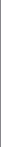 Palacio de Gobierno, Oaxaca de Juárez, Oaxaca, 17 de noviembre de 2021.Ciudadano DiputadoPresidente de la Mesa Directiva de la Sexagésima Quinta Legislatura Constitucional del Honorable Congreso del Estado de Oaxaca.En ejercicio de la facultad que me confieren los artículos 50, fracción II y 79, fracción I de la Constitución Política del Estado Libre y Soberano de Oaxaca; artículo 6, párrafo primero de la Ley de Coordinación Fiscal y su correlativo 11 de la Ley de Coordinación Fiscal para el Estado de Oaxaca, me permito someter por su conducto a esa Honorable Legislatura, la iniciativa de Decreto que establece los Porcentajes, Fórmulas y Variables utilizadas para la Distribución de los Fondos que integran las participaciones a los municipios del Estado de Oaxaca, para el Ejercicio Fiscal 2022.C O N S I D E R A N D OQue la Constitución Política de los Estados Unidos Mexicanos establece en el artículo 134 los principios de legalidad, eficiencia, eficacia, economía, transparencia y honradez, para el ejercicio del gasto público, precisando también que los recursos económicos federales por parte de las entidades federativas, los municipios y las demarcaciones territoriales de la Ciudad de México, se sujetará a las bases de este artículo y a las leyes reglamentarias.En congruencia con el precepto constitucional citado, parte de la obligatoriedad plasmada en el artículo 26 de la Constitución Política de los Estados Unidos Mexicanos, el artículo 20 de la Constitución Política del Estado Libre y Soberano de Oaxaca, y los artículos 26, 31, 32, 33 y 34 de la Ley de Planeación de la Entidad, documento que plasma los ejes estratégicos que deberá seguir el Poder Ejecutivo durante su administración, lo anterior con la finalidad de mejorar las condiciones socioeconómicas de todas las personas que habitan el Estado, por tal motivo, el Plan Estatal de Desarrollo (PED) 2016-2022, en el Eje II, Oaxaca Moderno y Transparente, tiene como objetivo el desarrollo de un Gobierno enfocado a resultados, cercano, eficiente y transparente.La visión de un “Gobierno moderno” implica que los objetivos, estrategias, políticas y acciones de gobierno incidan directamente en la calidad de vida de la población.Para tal efecto, el Gobierno de Oaxaca impulsa el combate a la corrupción a través de la transparencia y la rendición de cuentas, y fortalece el desarrollo institucional en los municipios; además del desarrollo administrativo, de la capacidad financiera e institucional y de la gestión para la prestación de servicios públicos de calidad en beneficio de la ciudadanía, así como asegurar el cumplimiento de la transparencia en el uso y aplicación de los recursos asignados a los municipios, que tiene como único fin mejorar la calidad de vida de las y los oaxaqueños.Para colaborar a este ejercicio democrático y adherirse a las normas dictadas por la Federación, a nivel Estado es importante asumir este compromiso, que tiene como finalidad el beneficio de la sociedad, y el crecimiento del país, para mejorar la calidad de vida de todas las personas que integran esta República, en la que se garanticen derechos humanos, basado en el respeto de normas y leyes para la correcta administración de los recursos.Que el artículo 115, en su fracción IV, inciso b), de la Constitución Política de los Estados Unidos Mexicanos, determina que los municipios administrarán libremente su hacienda, la cual se formará de los rendimientos de los bienes que les pertenezcan, así como de las contribuciones y otros ingresos que las legislaturas establezcan a su favor y, en todo caso, de las Participaciones Federales que serán cubiertas por la Federación a los municipios conforme a las bases, montos y plazos que anualmente se determinen por las legislaturas de los Estados. De lo anterior, deriva el derecho de los municipios de recibir, entre otros recursos, Participaciones Federales conforme a las leyes estatales en la materia, es importante la determinación que los municipios deben de administrar sus recursos bajo los principios que rigen la Administración Pública, principalmente autonomía, coherencia, eficacia, integridad, honestidad, eficiencia y demás establecidos en el PED 2016 -2022.Que las Participaciones Federales tienen como característica que son de naturaleza resarcitoria, pues tienen como fin asignar los recursos de manera proporcional a las participaciones de las entidades federativas en la actividad económica y la recaudación y, por lo tanto, pretenden generar incentivos para incrementar el crecimiento económico y el esfuerzo recaudatorio de las entidades. Las Participaciones Federales forman parte del denominado “Gasto No Programable”, por lo que en el Presupuesto de Egresos de la Federación aparecen como una estimación de lo que se espera se transfiera a las entidades federativas y municipios, dependiendo del comportamiento de la recaudación Federal Participable.Por otro lado, las Aportaciones Federales (Aportaciones) tienen carácter compensatorio, es decir, su finalidad es asignar recursos en proporción directa a los rezagos y necesidades que observan las entidades federativas en materia de salud, educación, infraestructura, y desarrollo social, entre otros. Las Aportaciones son parte del “Gasto Programable”, por lo que, una vez establecido el monto del Ramo en el Presupuesto de Egresos de la Federación, se garantiza a las entidades federativas su recepción en una cuantía con independencia de su desempeño económico y recaudatorio.Que el artículo 1o. de la Ley de Coordinación Fiscal, establece como objeto de dicho instrumento coordinar el sistema fiscal de la Federación con las entidades federativas, así como con los municipios y demarcaciones territoriales, para establecer la participación que corresponda a sus haciendas públicas en los ingresos federales; distribuir entre ellos dichas participaciones; fijar reglas de colaboración administrativa entre las diversas autoridades fiscales; constituir los organismos en materia de coordinación fiscal; y dar las bases de su organización y funcionamiento.Del precepto citado se observan diversos puntos rectores que reafirman la facultad de los municipios para recibir y aplicar los recursos transferidos desde la Federación, los cuales no deben ser limitados; sino sólo en la medida y dentro del marco que señala la Ley respectiva, en ese sentido, los municipios podrán recibir recursos por parte de la Federación, mismos que serán de acuerdo a las bases, montos y plazos que se determine por la legislatura, con el objeto de ser ejercidos para satisfacer los fines públicos, recursos que serán regidos por la normatividad aplicable, principalmente la Ley de Coordinación Fiscal para el Estado de Oaxaca.Que en el territorio estatal, la Ley de Coordinación Fiscal para el Estado de Oaxaca establece los criterios de la coordinación del Sistema Fiscal del Estado con cada uno de los municipios que lo integran, en relación con las participaciones que les corresponda por los ingresos que por Participaciones Federales obtenga el Estado, en la forma y términos que señala la ley antes referida.Es ese ordenamiento el que establece que a los municipios del Estado de Oaxaca les corresponde el porcentaje que anualmente determine la Legislatura del Estado, el cual no podrá ser inferior al 21% (veintiuno por ciento) del total de participaciones que por ingresos federales reciba el Estado, provenientes del Fondo General de Participaciones, el 20% (veinte por ciento) del Fondo de Impuestos Especiales de Producción y Servicios, del Fondo del Impuesto Sobre Automóviles Nuevos, del Fondo de Compensación del Impuesto Sobre Automóviles Nuevos, del Fondo de Fiscalización y Recaudación, del Fondo de Compensación, del Fondo Municipal del Impuesto a las Ventas Finales de Gasolina y Diésel, Participación que efectivamente reciba el Estado del Impuesto Sobre la Renta que se cause por la enajenación de bienes inmuebles a que se refiere el artículo126 de la Ley del Impuesto Sobre la Renta; además del 100% (cien por ciento) del Fondo de Fomento Municipal, contenidos en la Ley de Coordinación Fiscal para el Estado de Oaxaca.En ese sentido, dicha Ley es la base fundamental para la distribución de recursos provenientes de la Federación. No está demás indicar que, dentro de sus componentes, todos y cada uno de ellos está claramente desarrollado y con estricto apego a la normatividad federal y al texto de la Constitución Política de los Estados Unidos Mexicanos.En razón de lo señalado, el presente Decreto contiene los factores de cálculo y elementos que se toman en cuenta para la distribución de las respectivas Participaciones Federales; así pues, el porcentaje atiende a la realidad municipal y con ello distribuye de forma adecuada las Participaciones Federales, atendiendo los principios de proporcionalidad y equidad.Las Participaciones Federales para el ejercicio fiscal 2022, señaladas en el presente Decreto, son en observancia de los propios porcentajes establecidos en la Ley de Coordinación Fiscal para el Estado de Oaxaca, mismas que serán pagadas a los municipios conforme al calendario de entrega que se establece en el presente documento en su artículo 12.Con lo escrito en párrafos anteriores, se da observancia a la fundamentación y motivación legislativa que involucra el principio de integridad de los recursos económicos municipales, señalado en el artículo 115, fracción IV de la Constitución Política de los Estados Unidos Mexicanos, en la que se constituye que el Estado debe de suministrar información a los municipios, para que este nivel de gobierno tenga la información precisa y concreta acerca de los montos específicos que le serán proporcionados por la Federación bajo el concepto de Participaciones Federales, así mismo las fechas en que se realizará dicho pago.Razón por la cual, para la determinación de los porcentajes que corresponden de las Participaciones Federales a cada municipio del Estado de Oaxaca, se deberán aplicar las fórmulas contenidas en la Ley de Coordinación Fiscal para el Estado de Oaxaca, considerando las fuentes de información de que se trate.Por lo antes expuesto, me permito someter a consideración de ese Honorable Congreso del Estado, la siguiente Iniciativa de:DECRETO QUE ESTABLECELOS PORCENTAJES, FÓRMULAS Y VARIABLES UTILIZADAS PARA LA DISTRIBUCIÓN DE LOS FONDOS QUE INTEGRAN LAS PARTICIPACIONES A LOS MUNICIPIOSDEL ESTADO DE OAXACA PARA EL EJERCICIO FISCAL 2022ARTÍCULO ÚNICO: Se expide el Decreto por el que se aprueban los porcentajes, fórmulas, variables utilizadas, los coeficientes de distribución, y los montos estimados que le corresponden a los municipios del Estado de Oaxaca de los Fondos que integran las Participaciones Federales, para el ejercicio Fiscal 2022.Artículo 1. Los municipios en el ejercicio fiscal 2022, que comprende del 1 de enero al 31 de diciembre, de acuerdo con lo establecido en la Ley de Coordinación Fiscal para el Estado de Oaxaca, recibirán las Participaciones Fiscales Federales que se integran de:El 21% del Fondo General de Participaciones;El 100% del Fondo de Fomento Municipal;El 20% de las Participaciones por Impuestos Especiales sobre Cerveza, Bebidas Refrescantes con una Graduación Alcohólica de hasta 6° G. L., Alcohol, Bebidas Alcohólicas, y Tabacos Labrados;El 20% del Impuesto sobre Automóviles Nuevos;El 20% del Fondo de Compensación del Impuesto sobre Automóviles Nuevos;El 20% del Fondo de Fiscalización y Recaudación;EL 20% de la Recaudación del Impuesto Especial sobre Producción y Servicios por la Venta Final de Gasolina y Diésel;El 20% del Fondo de Compensación;El 20% de la participación que efectivamente reciba el Estado del Impuesto Sobre la Renta que se cause por la enajenación de bienes inmuebles a que se refiere el artículo 126 de la Ley del Impuesto Sobre la Renta;El 100% de la recaudación que se obtenga del Impuesto Sobre la Renta que efectivamente enteren los municipios a la Federación correspondiente al salario del personal que preste o desempeñe un servicio personal subordinado en la administración pública municipal y organismos paramunicipales, así como en sus respectivas entidades paramunicipales, siempre que el salario sea efectivamente pagado por los municipios con cargo a sus Participaciones u otros ingresos municipales; yDe otros que determine la Ley de Coordinación Fiscal, en las proporciones en que disponga.Derivado de lo anterior, se desglosan los montos estimados de las Participaciones Fiscales Federales, bajo el siguiente detalle:Tabla 1. Montos estimados de las participaciones a recibir por el Estadoporcentajes y montos a distribuir a los municipios del Estado de Oaxaca para el ejercicio fiscal 2022.Artículo 2. El Fondo General de Participaciones (FGP) asciende a $3,875,027,319.45 (Tres mil ochocientos setenta y cinco millones veintisiete mil trescientos diecinueve pesos 45/100 M.N.) y se distribuirá a los municipios conforme a la fórmula establecida en el artículo 6 de la Ley de Coordinación Fiscal para el Estado de Oaxaca.Fórmula:Ci,t = Ci,13 + ΔFGP13,t (0.5 CM1 i,t + 0.5 CM2 i,t)NHi CM1 i,t = 	∑NHiRP i, t-2CM2 i,t = 	∑RP i, t-2Dónde:Ci,t = Monto de participación que del Fondo General de Participaciones, corresponde al Municipio i en el año para el cual se efectúa el cálculo.CM1 i,t y CM2 i,t = Coeficientes de distribución del Fondo General de Participaciones del Municipio i en el año que se efectúa el cálculo.C i,13 = La participación del Fondo a que se refiere este artículo que el Municipio i recibió en el año 2013.ΔFGP13,t = Crecimiento del Fondo General de Participaciones, del año para el cual se realiza el cálculo respecto al Fondo General de Participaciones 2013.NHi= Número de Habitantes del Municipio i. de acuerdo a la última información que hubiere dado a conocer el Instituto Nacional de Estadística y Geografía para el Municipio de que se trate.∑ = Es la suma sobre todos los Municipios de la variable que le sigue. i = Cada Municipio.RPit-2 = Recaudación de ingresos de gestión del Municipio i en el segundo año inmediato anterior para el que se efectúa el cálculo.Considerando al coeficiente CM2 it como incentivo recaudatorio.Las cifras de las variables que se utilizaron para el cálculo de este Fondo se muestran en el Anexo 1.Los montos estimados y coeficientes de distribución se muestran en el Anexo 3.Artículo 3. El Fondo de Impuestos Especiales de Producción y Servicios (FIEPS) asciende a $59,703,613.80 (Cincuenta y nueve millones setecientos tres mil seiscientos trece pesos 80/100 M.N.) y se distribuirá a los municipios conforme a la fórmula establecida en el artículo 6A de la Ley de Coordinación Fiscal para el Estado de Oaxaca.Fórmula:Ci,t = Ci,13 + ΔFIEPS13,t (0.5 CM1 i,t + 0.5 CM2 i,t)NHi CM1 i,t = 	∑NHiRP i, t-2CM2 i,t = 	∑RP i, t-2Dónde:Ci,t = Monto de participación que del Fondo de Impuestos Especiales de Producción y Servicios, corresponde al Municipio i en el año para el cual se efectúa el cálculo.CM1 i,t y CM2 i,t = Coeficientes de distribución del Fondo de Impuestos Especiales de Producción y Servicios del Municipio i en el año que se efectúa el cálculo.C i,13 = La participación del Fondo a que se refiere este artículo que el Municipio i recibió en el año 2013.ΔFIEPS13,t = Crecimiento del Fondo de Impuestos Especiales de Producción y Servicios, del año para el cual se realiza el cálculo respecto al Fondo de Impuestos Especiales de Producción y Servicios 2013.NHi= Número de Habitantes del Municipio i. de acuerdo a la última información que hubiere dado a conocer el Instituto Nacional de Estadística y Geografía para el Municipio de que se trate.∑ = Es la suma sobre todos los Municipios de la variable que le sigue. i = Cada Municipio.RPit-2 = Recaudación de ingresos de gestión del Municipio i en el segundo año inmediato anterior para el que se efectúa el cálculo.Considerando al coeficiente CM2 it como incentivo recaudatorio.Las cifras de las variables que se utilizaron para el cálculo de este Fondo se muestran en el Anexo 1.Los montos estimados y coeficientes de distribución se muestran en el Anexo 3.Artículo 4. El Fondo del Impuesto Sobre Automóviles Nuevos (FISAN) asciende a$23,378,617.40 (Veintitres millones trescientos setenta y ocho mil seiscientos diesiciete pesos 40/100 M.N.) y se distribuirá a los municipios conforme a la fórmula establecida en el artículo 6B de la Ley de Coordinación Fiscal para el Estado de Oaxaca.Fórmula:Ci,t = Ci,13 + ΔFISAN13,t (0.5 CM1 i,t + 0.5 CM2 i,t)NHi CM1 i,t = 	∑NHiRP i, t-2CM2 i,t = 	∑RP i, t-2Dónde:Ci,t = Monto de participación que del Fondo del Impuesto Sobre Automóviles Nuevos, corresponde al Municipio i en el año para el cual se efectúa el cálculo.CM1 i,t y CM2 i,t = Coeficientes de distribución del Fondo del Impuesto Sobre Automóviles Nuevos del Municipio i en el año que se efectúa el cálculo.C i,13 = La participación del Fondo a que se refiere este artículo que el Municipio i recibió en el año 2013.ΔFISAN13,t = Crecimiento del Fondo del Impuesto Sobre Automóviles Nuevos, del año para el cual se realiza el cálculo respecto al Fondo del Impuesto Sobre Automóviles Nuevos 2013.NHi= Número de Habitantes del Municipio i. de acuerdo a la última información que hubiere dado a conocer el Instituto Nacional de Estadística y Geografía para el Municipio de que se trate.∑ = Es la suma sobre todos los Municipios de la variable que le sigue. i = Cada Municipio.RPit-2 = Recaudación de ingresos de gestión del Municipio i en el segundo año inmediato anterior para el que se efectúa el cálculo.Considerando al coeficiente CM2 it como incentivo recaudatorio.Las cifras de las variables que se utilizaron para el cálculo de este Fondo se muestran en el Anexo 1.Los montos estimados y coeficientes de distribución se muestran en el Anexo 3.Artículo 5. El Fondo de Compensación del Impuesto Sobre Automóviles Nuevos (FOCOISAN) asciende a $7,204,546.40 (Siete millones doscientos cuatro mil quinientos cuarenta y seis pesos 40/100 M.N.) y se distribuirá a los municipios conforme a la fórmula establecida en el artículo 6C de la Ley de Coordinación Fiscal para el Estado de Oaxaca.Fórmula:Ci,t = Ci,13 + ΔFOCOISAN13,t (0.5 CM1 i,t + 0.5 CM2 i,t)NHi CM1 i,t = 	∑NHiRP i, t-2CM2 i,t = 	∑RP i, t-2Donde:Ci,t = Monto de participación que del Fondo de Compensación del Impuesto Sobre Automóviles Nuevos, corresponde al Municipio i en el año para el cual se efectúa el cálculo.CM1 i,t y CM2 i,t = Coeficientes de distribución del Fondo de Compensación del Impuesto Sobre Automóviles Nuevos del Municipio i en el año que se efectúa el cálculo.C i,13 = La participación del Fondo a que se refiere este artículo que el Municipio i recibió en el año 2013.ΔFOCOISAN13,t = Crecimiento del Fondo de Compensación del Impuesto Sobre Automóviles Nuevos, del año para el cual se realiza el cálculo respecto al Fondo de Compensación del Impuesto Sobre Automóviles Nuevos 2013.NHi = Número de Habitantes del Municipio i. de acuerdo a la última información que hubiere dado a conocer el Instituto Nacional de Estadística y Geografía para el Municipio de que se trate.∑ = Es la suma sobre todos los Municipios de la variable que le sigue. i = Cada Municipio.RPit-2 = Recaudación de ingresos de gestión del Municipio i en el segundo año inmediato anterior para el que se efectúa el cálculo.Considerando al coeficiente CM2 it como incentivo recaudatorio.Las fórmulas anteriormente señaladas no serán aplicables al evento de que en el año de cálculo el monto de Fondo de que se trate sea inferior al observado en el año 2013. En tal supuesto la distribución se realizará en función de la cantidad efectivamente generada en el año de cálculo y de acuerdo al factor de garantía 2013 de cada municipio.En virtud de que el monto estimado a recibir en la Entidad es menor al garantizado 2013, la distribución se realizará conforme al coeficiente del factor de la garantía 2013 de cada municipio, de acuerdo con lo establecido en el segundo párrafo del artículo 6C de la Ley de Coordinación Fiscal para el Estado de Oaxaca.El coeficiente del factor de la garantía 2013 del FOCOISAN se indica en el Anexo 2. Los montos estimados y coeficientes de distribución se muestran en el Anexo 4.Artículo  6.  El  Fondo  de  Fiscalización  y  Recaudación  (FOFIR),  asciende  a$197,085,371.60 (Ciento noventa y siete millones ochenta y cinco mil trescientos setenta y un pesos 60/100 M.N.) y se distribuirá a los municipios conforme a la fórmula establecida en el artículo 6D de la Ley de Coordinación Fiscal para el Estado de Oaxaca.Fórmula:Ci,t = Ci,13 + ΔFOFIR13,t (0.5 CM1 i,t + 0.5 CM2 i,t)NHi CM1 i,t = 	∑NHiRP i, t-2CM2 i,t = 	∑RP i, t-2Dónde:Ci,t = Monto de participación que del Fondo de Fiscalización y Recaudación, corresponde al Municipio i en el año para el cual se efectúa el cálculo.CM1 i,t y CM2 i,t = Coeficientes de distribución del Fondo de Fiscalización y Recaudación del Municipio i en el año que se efectúa el cálculo.C i,13 = La participación del Fondo a que se refiere este artículo que el Municipio i recibió en el año 2013.ΔFOFIR13,t = Crecimiento del Fondo de Fiscalización y Recaudación, del año para el cual se realiza el cálculo respecto al Fondo de Fiscalización y Recaudación 2013.NHi = Número de Habitantes del Municipio i. de acuerdo a la última información que hubiere dado a conocer el Instituto Nacional de Estadística y Geografía para el Municipio de que se trate.∑ = Es la suma sobre todos los Municipios de la variable que le sigue. i = Cada Municipio.RPit-2 = Recaudación de ingresos de gestión del Municipio i en el segundo año inmediato anterior para el que se efectúa el cálculo.Considerando al coeficiente CM2 it como incentivo recaudatorio.Las cifras de las variables que se utilizaron para el cálculo de este Fondo se muestran en el Anexo 1.Los montos estimados y coeficientes de distribución se muestran en el Anexo 4.Artículo 7. De conformidad con el artículo 6E de la Ley de Coordinación Fiscal para el Estado de Oaxaca, la participación que efectivamente reciba el Estado del Impuesto Sobre la Renta que se cause por la enajenación de bienes inmuebles a que se refiere el artículo 126 de la Ley del Impuesto Sobre la Renta, asciende a $2,354,011.20 (Dos millones trescientos cincuenta y cuatro mil once pesos 20/100 M.N.) y se distribuirá a los municipios en una proporción del 20% dentro de los cinco días siguientes a aquel en que el Estado las reciba, con base en los coeficientes determinados para la distribución del Fondo General de Participaciones, señalados en el artículo 6 de la citada Ley.Los montos estimados y coeficientes de distribución se muestran en el Anexo 4.Artículo 8. Fondo de Fomento Municipal (FFM), asciende a $1,548,125,511.00 (Mil quinientos cuarenta y ocho millones ciento veinticinco mil quinientos once pesos 00/100 M.N.) y se distribuirá a los municipios, conforme a la fórmula establecida en el artículo 7 de la Ley de Coordinación Fiscal para el Estado de Oaxaca.Fórmula:Fi,t = Fi,13 + ΔFFM 13,t ( 0.7 CPA i,t + 0.3CPi,t)CPA i,t =R i,t-1R i,t-2R i,t-1R i,t-2n i_	n iIi,t nci CP i,t = _		Ii,t nci{ }Fi,t = Participación del Fondo de Fomento Municipal que corresponde al Municipio i para el año que se realiza el cálculo.Fi,13 = La participación del Fondo a que se refiere este artículo que el Municipio i recibió en el año 2013.ΔFFM 13,t = Crecimiento en el Fondo de Fomento Municipal entre el año 2013 y el año para el que se realiza el cálculo.CPA i,t = Coeficiente de distribución del Fondo de Fomento Municipal del Municipio i en el año t en que se efectúa el cálculo.R i,t-1 = Es la recaudación local de predial y de los derechos de agua del Municipio i en el año t, del año inmediato anterior para el que se efectúa el cálculo.R i,t-2 = Es la recaudación local de predial y de los derechos de agua del Municipio i en el año t, del año anterior al definido en la variable anterior.Cuando R i,t-2, sea cero, se tomará este valor como 1, y se dará a R i,t-1 también el valor de 1.Cuando el resultado de la división de R i,t-1 entre el R i,t-2 sea superior a 2, se tomará este valor como máximo.Ii,t = Es el valor mínimo entre el resultado del cociente RCi,t-1 y el número 2.RCi,t = Es la suma de la recaudación del Impuesto predial de los Municipios que hayan convenido con el Estado la coordinación del cobro de dicho impuesto con el Municipio i en el año t y que registren un flujo de efectivo.ni = Es la última información oficial de población que a nivel municipal hubiere dado a conocer el Instituto Nacional de Estadística y Geografía para el Municipio i.nci = Es la última información oficial de población que hubiere dado a conocer el Instituto Nacional de Estadística y Geografía de los Municipios que hayan convenido la coordinación del cobro de predial para la entidad i.CPi,t = Es el coeficiente de distribución del 30% del excedente del Fondo de Fomento Municipal con respecto a 2013 del Municipio i en el año t en que se efectúa el cálculo, siempre y cuando el Estado sea el responsable del cobro del impuesto predial a nombre del Municipio.Para que se compruebe la existencia de la coordinación fiscal en el impuesto predial, la Secretaría deberá haber celebrado convenio con el Municipio correspondiente, mismo que deberá ser publicado en el Periódico Oficial del Estado, en el entendido de que la inexistencia o extinción de dicho convenio hará que se deje de ser elegible para la distribución de esta porción del Fondo.Las cifras de las variables que se utilizaron para el cálculo de este Fondo se muestran en el Anexo 1.Los montos estimados y coeficientes de distribución se muestran en el Anexo 5.Artículo 9. Las fórmulas para el cálculo de los Fondos señalados en los artículos 2, 3, 4, 5, 6 y 8; citados anteriormente, no serán aplicables al evento de que, en el año de cálculo, el monto del Fondo que corresponda sea inferior al observado en el año 2013. En tal supuesto, la distribución se realizará en función de la cantidad efectivamente generada en el año de cálculo y de acuerdo con el factor de garantía 2013 de cada Municipio.El monto garantizado 2013 para cada Municipio por Fondo y su coeficiente de distribución, se muestra en el Anexo 2.Artículo 10. Fondo de Compensación (FOCO), asciende a $92,745,398.20 (Noventa y dos millones setecientos cuarenta y cinco mil trescientos noventa y ocho pesos 20/100 M.N.) y se distribuirá entre los municipios conforme a la fórmula establecida en el artículo 7A de la Ley de Coordinación Fiscal para el Estado de Oaxaca.Fórmula:70% en proporción directa al número de habitantes de cada Municipio con relación al total estatal.30% se distribuirá entre los Municipios mediante la aplicación del coeficiente de participación que se determinará para cada uno de ellos conforme a la siguiente fórmula:CM i, t =F i∑ F iCM i,t = Factor de participación del Municipio i en el año para el que se efectúa el cálculo. Fi = (IMi ) (NHi ).IMi = Índice de Marginación del Municipio i. NHi = Número de Habitantes del Municipio i.∑F = Suma de Fi.i = Cada Municipio.Los índices de marginación de cada Municipio se tomarán de la última información que hubiere dado a conocer el Consejo Nacional de Población; a dichos índices se sumará una constante equivalente al valor absoluto más uno del índice de marginación que sea menor para evitar que aparezcan Municipios con índice de marginación negativo.Las cifras de las variables que se utilizaron para el cálculo de este Fondo se muestran en el Anexo 1.Los montos estimados y coeficientes de distribución se muestran en el Anexo 5.Artículo 11. Fondo Municipal del Impuesto a las Ventas Finales de Gasolina y Diésel (FOGADI), asciende a $86,625,748.20 (Ochenta y seis millones seiscientos veinticinco mil setecientos cuarenta y ocho pesos 20/100 M.N.) y se distribuirá entre los municipios conforme a la fórmula establecida en el artículo 7B de la Ley de Coordinación Fiscal para el Estado de Oaxaca.Fórmula:70% en proporción directa al número de habitantes de cada Municipio con relación al total estatal.30% se distribuirá entre los Municipios mediante la aplicación del coeficiente de participación que se determinará para cada uno de ellos conforme a la siguiente fórmula:Dónde:CR i, t =R i, t-2∑ R i, t-2CR i, t = Factor de participación en el Fondo Municipal del Impuesto a las Ventas Finales de Gasolina y Diesel del Municipio i.I = Cada Municipio.R i, t-2 = Recaudación de Ingresos Propios del Municipio i en el segundo año inmediato anterior para el que se efectúa el cálculo.∑R i, t-2 = Suma de R i, t-2.La información sobre ingresos propios recaudados por los Municipios se integra por impuestos, derechos, productos y aprovechamientos de acuerdo con las cifras de la cuenta pública enterada por cada municipio a la Legislatura del Estado, correspondiente al penúltimo ejercicio en relación con el ejercicio para el que se efectúa el cálculo de las participaciones.Las cifras de las variables que se utilizaron para el cálculo de este Fondo se muestran en el Anexo 1.Los montos estimados y coeficientes de distribución se muestran en el Anexo 5.Artículo 12. La Secretaría de Finanzas efectuará la entrega a los municipios de las Participaciones Fiscales Federales 2022, que les correspondan conforme a los plazos y los montos que, la Federación radique al Estado para cada uno de los Fondos y, de acuerdo con los términos previstos en el artículo 8 de la Ley de Coordinación Fiscal para el Estado de Oaxaca. Atendiendo lo establecido, la ministración de los recursos citados se realizará de acuerdo con el siguiente calendario:Artículo 13. La distribución de las Participaciones Fiscales Federales se efectuará conforme a los montos y plazos que la Federación realice al Estado, por lo que los cálculos para la distribución de las referidas Participaciones, se harán conforme a estos periodos; de conformidad con el último párrafo, del artículo 5 de la Ley de Coordinación Fiscal para el Estado de Oaxaca, cuando sea aplicable el monto garantizado del ejercicio 2013 por lo que respecta a los Fondos establecidos en las fracciones I, II, III, V, VI y VII, del citado artículo, el importe mensual a distribuir para cada Fondo, será aquella que se obtenga de dividir entre doce la cantidad total que cada Municipio recibió por los mismos conceptos en el ejercicio 2013. Para ello será necesario que la operación se realice por cada uno de los Fondos a que se refieren las fracciones señaladas en este párrafo.Artículo 14. Las Autoridades Municipales correspondientes, informarán con oportunidad a la Secretaría de Finanzas del Gobierno del Estado de Oaxaca, la Clave Bancaria Estandarizada (CLABE), número de referencia de las cuentas autorizadas e institución financiera a la cual deben realizarse las transferencias de las Participaciones Fiscales que les correspondan, dicha autorización deberá constar en acta de cabildo, de acuerdo a lo establecido en el artículo 8 segundo párrafo, de la Ley de Coordinación Fiscal para el Estado de Oaxaca.Recibidos los recursos de los Fondos de Participaciones, así como de los Fondos de Aportaciones en las cuentas bancarias productivas específicas, los municipios deberán registrarlos como ingresos y expedir el Comprobante Fiscal Digital por Internet (CFDI) a favor del Gobierno del Estado de Oaxaca, remitiéndolo en un plazo máximo de diez días naturales contados a partir de su recepción a la Secretaría en los medios electrónicos que haga de conocimiento a los municipios y/o la ventanilla del Departamento de Participaciones Municipales (en este supuesto deberá ser entregado el CFDI en un dispositivo óptico CD y la documentación que se le requiera).Los montos estimados de cada uno de los Fondos que corresponden a los municipios para el ejercicio fiscal 2022, se muestran los anexos 3, 4 y 5.TRANSITORIOSPrimero. Publíquese el presente Decreto en el Periódico Oficial del Gobierno del Estado de Oaxaca.Segundo. El presente Decreto entrará en vigor el uno de enero de dos mil veintidos.Tercero. En el supuesto de que se presenten actualizaciones de cualquier variable que se muestra en el Anexo 1, podrán actualizarse las cifras en el Acuerdo por el que se dan a conocer los montos estimados, coeficientes, porcentajes, fórmulas y variables utilizadas para la distribución de las Participaciones Fiscales Federales para el ejercicio fiscal 2022, en concordancia con lo establecido en el artículo 11 de la Ley de Coordinación Fiscal para el Estado de Oaxaca.Los ingresos totales de cada municipio y de agua y predial se integran de las cifras del total de ingresos que reporta el OSFE y la recaudación de agua que informan CEA, SAPAO y FONATUR.ConceptoMonto estimado a recibir en la Entidad en 2022Porcentaje de participaciónmunicipalMonto estimado a distribuira los municipios 2022Fondo General de Participaciones (FGP)18,452,511,045.0021%3,875,027,319.45Fondo de Impuestos Especiales de Producción y Servicios (FIEPS)298,518,069.0020%59,703,613.80Fondo del ImpuestoSobre Automóviles Nuevos (FISAN)116,893,087.0020%23,378,617.40Fondo de Compensación del Impuesto Sobre Automóviles Nuevos (FOCOISAN)36,022,732.0020%7,204,546.40Fondo de Fiscalización y Recaudación (FOFIR)985,426,858.0020%197,085,371.60Participación que efectivamente reciba el Estado del Impuesto Sobre la Renta que se cause por la enajenación de bienes inmuebles a que se refiere el artículo 126 dela Ley del Impuesto Sobre la Renta (ISR Art. 126)11,770,056.0020%2,354,011.20Fondo de Fomento Municipal (FFM)1,548,125,511.00100%1,548,125,511.00Fondo de Compensación (FOCO)463,726,991.0020%92,745,398.20Fondo Municipal del Impuesto a las Ventas Finales de Gasolinay Diésel (FOGADI)433,128,741.0020%86,625,748.20Total de participaciones22,346,123,090.005,892,250,137.25MesFISANFOCOFOGADIFGPFGPFOCOISANFOFIRISR Art. 126FIEPSFFMMesFISANFOCOFOGADI1RA2DAFOCOISANFOFIRISR Art. 126FIEPSFFMEnero141414172431313104-feb04-febFebrero151515162302-mar02-mar02-mar04-mar04-marMarzo151515162330303005-abr05-abrAbril151515182529292904-may04-mayMayo161616162330303006-jun06-junJunio151515172401-jul01-jul01-jul05-jul05-julJulio151515182529292905-ago05-agoAgosto151515162330303005-sep05-sepSeptiembre151515192630303005-oct05-octOctubre141414172430303004-nov04-novNoviembre151515162330303005-dic05-dicDiciembre161616162330303030-dic30-dicAnexo 1. Variables para el cálculo de los montos estimados y coeficientes de distribución 2022 de las participaciones federales a los municipios del Estado de OaxacaAnexo 1. Variables para el cálculo de los montos estimados y coeficientes de distribución 2022 de las participaciones federales a los municipios del Estado de OaxacaAnexo 1. Variables para el cálculo de los montos estimados y coeficientes de distribución 2022 de las participaciones federales a los municipios del Estado de OaxacaAnexo 1. Variables para el cálculo de los montos estimados y coeficientes de distribución 2022 de las participaciones federales a los municipios del Estado de OaxacaAnexo 1. Variables para el cálculo de los montos estimados y coeficientes de distribución 2022 de las participaciones federales a los municipios del Estado de OaxacaAnexo 1. Variables para el cálculo de los montos estimados y coeficientes de distribución 2022 de las participaciones federales a los municipios del Estado de OaxacaAnexo 1. Variables para el cálculo de los montos estimados y coeficientes de distribución 2022 de las participaciones federales a los municipios del Estado de OaxacaAnexo 1. Variables para el cálculo de los montos estimados y coeficientes de distribución 2022 de las participaciones federales a los municipios del Estado de OaxacaClaveMunicipioPoblación conforme al Censo de Población y Vivienda2020 INEGIÍndice de marginación CONAPO conforme al Censo de Población yVivienda 2020 INEGIRecaudaciónde agua y predial 2019Ingresos totalesde cada Municipio 2019Recaudaciónde agua y predial 2020Ingresos totalesde cada Municipio 2020TotalesTotales4,132,14829,489.49569,240,381.791,776,632,169.21446,909,488.221,255,287,988.531ABEJONES84152.0110.001,434.100.005,610.312ACATLÁN DE PÉREZ FIGUEROA45,16752.911855,876.502,667,734.83820,349.002,494,914.103ASUNCIÓN CACALOTEPEC2,54749.9040.005,407.180.0028,054.804ASUNCIÓN CUYOTEPEJI110754.5310.00973.970.0020,694.315ASUNCIÓN IXTALTEPEC15,26155.9662,010,400.9916,453,594.541,798,356.0812,653,011.816ASUNCIÓN NOCHIXTLÁN20,46454.3832,466,494.688,679,924.33142,344.79806,927.627ASUNCIÓN OCOTLÁN2,39546.23930,416.29159,727.0045,851.8766,383.118ASUNCIÓN TLACOLULITA73452.92024,917.70568,383.0325,180.00393,349.649AYOTZINTEPEC6,85752.3220.000.000.000.0010EL BARRIO DE LA SOLEDAD13,47456.343351,685.8212,397,599.42213,275.6013,532,441.6411CALIHUALÁ1,40249.3920.009,163.2021,106.3464,002.0312CANDELARIA LOXICHA11,16646.39750.00811,124.870.00275,345.2613CIÉNEGA DE ZIMATLÁN3,04355.152372,681.001,229,991.40489,056.001,038,539.6714CIUDAD IXTEPEC28,08257.49710,963,246.6817,267,363.699,364,316.9714,516,727.6615COATECAS ALTAS5,35646.77615,364.2085,466.640.000.0016COICOYÁN DE LAS FLORES9,56342.6630.00182,684.850.0054,933.2117LA COMPAÑÍA3,60749.5420.0049,193.8873,009.20152,226.2018CONCEPCIÓN BUENAVISTA75252.22730,760.0093,683.3439,506.58221,679.2819CONCEPCIÓN PÁPALO2,75451.3070.0035,114.410.0030,315.7020CONSTANCIA DEL ROSARIO4,84749.443167,988.20616,608.78131,861.50361,734.4121COSOLAPA14,48854.522875,277.031,923,164.29873,234.081,466,165.0322COSOLTEPEC80353.516201,324.00600,242.70188,472.00452,855.2323CUILÁPAM DE GUERRERO26,88252.2031,139,922.003,746,644.251,216,583.003,411,672.8924CUYAMECALCO VILLA DE ZARAGOZA3,64449.09313,563.0024,524.230.005,307.4725CHAHUITES11,35653.652265,169.804,616,650.77171,357.002,502,981.9626CHALCATONGO DE HIDALGO9,03552.181293,756.501,629,832.04203,696.001,533,200.6427CHIQUIHUITLÁN DE BENITO JUÁREZ2,17949.04582,427.00200,368.6170,900.00218,881.2928HEROICA CIUDAD DE EJUTLA DE CRESPO23,14851.6801,138,902.762,933,263.441,284,748.563,169,023.9029ELOXOCHITLÁN DE FLORES MAGÓN4,21547.87815,515.50134,251.780.00191,618.3330EL ESPINAL8,73058.9303,482,368.9133,546,639.522,700,705.252,700,705.2531TAMAZULÁPAM DEL ESPÍRITU SANTO7,18550.7670.00202,622.920.00159,106.0032FRESNILLO DE TRUJANO107749.67441,073.7052,186.2433,119.3035,019.3033GUADALUPE ETLA2,92956.998173,561.66929,712.13299,890.58885,846.1534GUADALUPE DE RAMÍREZ1,28853.558190,842.50192,022.97229,847.50232,960.9735GUELATAO DE JUÁREZ65758.2671,800.0055,716.733,500.00222,878.2536GUEVEA DE HUMBOLDT5,25651.4213,250.00231,241.580.001,091.8337MESONES HIDALGO4,42449.3580.0084,494.041,026.0064,226.00Anexo 1. Variables para el cálculo de los montos estimados y coeficientes de distribución 2022 de las participaciones federales a los municipios del Estado de OaxacaAnexo 1. Variables para el cálculo de los montos estimados y coeficientes de distribución 2022 de las participaciones federales a los municipios del Estado de OaxacaAnexo 1. Variables para el cálculo de los montos estimados y coeficientes de distribución 2022 de las participaciones federales a los municipios del Estado de OaxacaAnexo 1. Variables para el cálculo de los montos estimados y coeficientes de distribución 2022 de las participaciones federales a los municipios del Estado de OaxacaAnexo 1. Variables para el cálculo de los montos estimados y coeficientes de distribución 2022 de las participaciones federales a los municipios del Estado de OaxacaAnexo 1. Variables para el cálculo de los montos estimados y coeficientes de distribución 2022 de las participaciones federales a los municipios del Estado de OaxacaAnexo 1. Variables para el cálculo de los montos estimados y coeficientes de distribución 2022 de las participaciones federales a los municipios del Estado de OaxacaAnexo 1. Variables para el cálculo de los montos estimados y coeficientes de distribución 2022 de las participaciones federales a los municipios del Estado de OaxacaClaveMunicipioPoblación conforme al Censo de Población y Vivienda2020 INEGIÍndice de marginación CONAPO conforme al Censo de Población yVivienda 2020 INEGIRecaudaciónde agua y predial 2019Ingresos totalesde cada Municipio 2019Recaudaciónde agua y predial 2020Ingresos totalesde cada Municipio 202038VILLA HIDALGO1,88551.3900.0081,480.570.0028,980.6439HEROICA CIUDAD DE HUAJUAPAN DE LEÓN78,31356.81120,425,675.0561,836,708.9416,172,488.5651,501,937.9340HUAUTEPEC6,38543.4880.00123,589.630.00123,840.7341HUAUTLA DE JIMÉNEZ31,71047.6910.000.000.000.0042IXTLÁN DE JUÁREZ8,38554.365227,482.623,399,982.61213,535.603,198,268.3443HEROICA CIUDAD DE JUCHITÁN DE ZARAGOZA113,57056.26013,096,860.8450,545,832.308,162,073.438,162,073.4344LOMA BONITA40,93455.1794,170,015.7412,038,911.484,504,805.0212,343,242.1245MAGDALENA APASCO7,88857.409532,699.571,935,175.57897,159.304,887,167.4046MAGDALENA JALTEPEC2,94352.207353,070.001,337,237.74378,590.001,814,858.5847SANTA MAGDALENA JICOTLÁN8155.40653,751.00178,437.3732,648.00101,265.5548MAGDALENA MIXTEPEC1,43349.1170.0029,283.231,001.4664,730.9249MAGDALENA OCOTLÁN1,18451.6109,510.009,540.1612,833.0024,989.0050MAGDALENA PEÑASCO3,75049.5200.00189,645.430.00192,212.7751MAGDALENA TEITIPAC4,76444.69410,582.00391,647.6535,965.501,018,062.6752MAGDALENA TEQUISISTLÁN5,99653.180248,988.501,229,846.11149,997.501,169,680.5453MAGDALENA TLACOTEPEC1,29755.2207,662.40337,412.586,921.00326,566.2054MAGDALENA ZAHUATLÁN40453.846116,412.54193,061.99170,600.38227,868.2355MARISCALA DE JUÁREZ3,73953.591626,872.005,755,383.85256,285.002,126,664.9856MÁRTIRES DE TACUBAYA1,44651.1370.0014,084.130.0020.2957MATÍAS ROMERO AVENDAÑO38,18354.5252,081,925.8812,409,156.101,902,197.6315,782,774.5358MAZATLÁN VILLA DE FLORES12,72245.9050.00264,736.000.0075,544.5359MIAHUATLÁN DE PORFIRIO DÍAZ50,37553.8082,756,637.566,701,651.113,123,693.017,991,105.7160MIXISTLÁN DE LA REFORMA2,48750.6610.000.000.0012,823.1761MONJAS2,89348.12957,665.40514,853.24116,788.30174,719.3362NATIVIDAD49855.5730.000.0047,982.27268,593.4663NAZARENO ETLA4,29356.83516,549.2070,468.570.000.0064NEJAPA DE MADERO8,49452.893247,030.50455,456.09443,247.56467,247.5665IXPANTEPEC NIEVES1,07949.8496,405.0072,440.5075,050.0093,108.3066SANTIAGO NILTEPEC5,34253.66488,619.00787,556.60135,970.20888,775.4267OAXACA DE JUÁREZ270,95558.639171,057,717.58455,650,964.7158,939,713.0058,939,713.0068OCOTLÁN DE MORELOS23,75153.6771,941,499.949,080,890.851,679,226.6010,472,178.8269LA PE3,05251.0040.0040,587.1072,220.00103,168.8070PINOTEPA DE DON LUIS6,41651.198117,966.50645,381.33134,943.00456,669.3371PLUMA HIDALGO3,25548.92111,168.8050,787.63131,539.67317,799.3372SAN JOSÉ DEL PROGRESO8,05950.70531,906.0041,189,633.4845,717.5019,431,253.3073PUTLA VILLA DE GUERRERO34,65253.6711,474,016.0010,378,359.771,156,608.304,205,538.7874SANTA CATARINA QUIOQUITANI45653.9300.001,792.065,000.0020,536.5475REFORMA DE PINEDA2,66054.68351,133.501,078,810.3951,112.05117,031.24Anexo 1. Variables para el cálculo de los montos estimados y coeficientes de distribución 2022 de las participaciones federales a los municipios del Estado de OaxacaAnexo 1. Variables para el cálculo de los montos estimados y coeficientes de distribución 2022 de las participaciones federales a los municipios del Estado de OaxacaAnexo 1. Variables para el cálculo de los montos estimados y coeficientes de distribución 2022 de las participaciones federales a los municipios del Estado de OaxacaAnexo 1. Variables para el cálculo de los montos estimados y coeficientes de distribución 2022 de las participaciones federales a los municipios del Estado de OaxacaAnexo 1. Variables para el cálculo de los montos estimados y coeficientes de distribución 2022 de las participaciones federales a los municipios del Estado de OaxacaAnexo 1. Variables para el cálculo de los montos estimados y coeficientes de distribución 2022 de las participaciones federales a los municipios del Estado de OaxacaAnexo 1. Variables para el cálculo de los montos estimados y coeficientes de distribución 2022 de las participaciones federales a los municipios del Estado de OaxacaAnexo 1. Variables para el cálculo de los montos estimados y coeficientes de distribución 2022 de las participaciones federales a los municipios del Estado de OaxacaClaveMunicipioPoblación conforme al Censo de Población y Vivienda2020 INEGIÍndice de marginación CONAPO conforme al Censo de Población yVivienda 2020 INEGIRecaudaciónde agua y predial 2019Ingresos totalesde cada Municipio 2019Recaudaciónde agua y predial 2020Ingresos totalesde cada Municipio 202076LA REFORMA3,41152.9813,298.00184,704.0039,685.40215,956.2477REYES ETLA4,37054.7140.0053.25346,832.84765,940.5678ROJAS DE CUAUHTÉMOC1,30156.293377,667.50819,517.54369,702.73828,796.7479SALINA CRUZ84,43857.38323,916,081.9279,134,548.1020,457,524.8886,508,328.3480SAN AGUSTÍN AMATENGO1,59350.72928,370.0039,889.7018,526.0019,271.0081SAN AGUSTÍN ATENANGO1,87151.1294,660.3599,191.532,798.5827,284.5782SAN AGUSTÍN CHAYUCO4,16351.9300.0088,628.7277,983.24187,761.4983SAN AGUSTÍN DE LAS JUNTAS11,39157.378428,959.433,546,645.38491,808.922,475,626.8184SAN AGUSTÍN ETLA4,16857.7151,148,447.672,733,152.96887,523.401,222,145.4485SAN AGUSTÍN LOXICHA26,19445.59620,264.003,145,892.189,900.001,790,477.8886SAN AGUSTÍN TLACOTEPEC103252.11531,121.00130,256.0129,660.00590,202.1087SAN AGUSTÍN YATARENI5,52151.645151,483.90495,145.71242,277.28387,139.5188SAN ANDRÉS CABECERA NUEVA2,88150.3970.008,872.860.0085,708.8789SAN ANDRÉS DINICUITI2,30853.7500.0017,233.530.003,237.5190SAN ANDRÉS HUAXPALTEPEC6,23450.17339,464.25878,232.3726,566.19728,016.4791SAN ANDRÉS HUAYÁPAM6,27959.5661,382,150.363,402,411.491,326,814.983,659,652.4492SAN ANDRÉS IXTLAHUACA1,77653.857126,906.70300,172.58166,901.06298,640.2993SAN ANDRÉS LAGUNAS51854.29134,190.00340,157.5734,110.00172,409.1494SAN ANDRÉS NUXIÑO1,85052.9053,544.0048,000.5014,312.0055,898.5195SAN ANDRÉS PAXTLÁN4,56248.7503,023.209,342.5543,309.96357,895.8596SAN ANDRÉS SINAXTLA75655.719166,376.50389,544.49168,644.79489,672.8497SAN ANDRÉS SOLAGA1,77152.63711,769.68143,386.2824,000.36202,316.4398SAN ANDRÉS TEOTILÁLPAM4,23350.2740.0010,849.210.0018,410.1999SAN ANDRÉS TEPETLAPA38148.3584,386.0014,216.730.003,434.98100SAN ANDRÉS YAÁ39350.0430.00759.660.0012,515.00101SAN ANDRÉS ZABACHE74849.4860.00215.110.0026,046.49102SAN ANDRÉS ZAUTLA5,32653.6157,358.95234,917.246,541.80258,370.53103SAN ANTONINO CASTILLO VELASCO6,06449.829347,577.503,692,587.28303,579.303,188,441.04104SAN ANTONINO EL ALTO2,70551.891930,409.001,038,510.400.00497,368.91105SAN ANTONINO MONTE VERDE7,67853.1470.0068,491.070.0023,401.42106SAN ANTONIO ACUTLA24953.52828,079.00169,664.7537,934.001,007,885.57107SAN ANTONIO DE LA CAL26,28257.0571,634,374.333,583,569.330.000.00108SAN ANTONIO HUITEPEC2,93651.67515,995.00153,039.5013,110.00915,338.14109SAN ANTONIO NANAHUATÍPAM1,23254.47939,616.3055,805.9829,320.0057,193.95110SAN ANTONIO SINICAHUA1,66845.8380.00185,471.920.00382,760.92111SAN ANTONIO TEPETLAPA4,87348.176600.00149,645.540.00975.52112SAN BALTAZAR CHICHICÁPAM2,57652.3806,800.00322,623.971,200.00158,673.33113SAN BALTAZAR LOXICHA3,16953.11899,700.001,432,051.659,090.0070,107.75Anexo 1. Variables para el cálculo de los montos estimados y coeficientes de distribución 2022 de las participaciones federales a los municipios del Estado de OaxacaAnexo 1. Variables para el cálculo de los montos estimados y coeficientes de distribución 2022 de las participaciones federales a los municipios del Estado de OaxacaAnexo 1. Variables para el cálculo de los montos estimados y coeficientes de distribución 2022 de las participaciones federales a los municipios del Estado de OaxacaAnexo 1. Variables para el cálculo de los montos estimados y coeficientes de distribución 2022 de las participaciones federales a los municipios del Estado de OaxacaAnexo 1. Variables para el cálculo de los montos estimados y coeficientes de distribución 2022 de las participaciones federales a los municipios del Estado de OaxacaAnexo 1. Variables para el cálculo de los montos estimados y coeficientes de distribución 2022 de las participaciones federales a los municipios del Estado de OaxacaAnexo 1. Variables para el cálculo de los montos estimados y coeficientes de distribución 2022 de las participaciones federales a los municipios del Estado de OaxacaAnexo 1. Variables para el cálculo de los montos estimados y coeficientes de distribución 2022 de las participaciones federales a los municipios del Estado de OaxacaClaveMunicipioPoblación conforme al Censo de Población y Vivienda2020 INEGIÍndice de marginación CONAPO conforme al Censo de Población yVivienda 2020 INEGIRecaudaciónde agua y predial 2019Ingresos totalesde cada Municipio 2019Recaudaciónde agua y predial 2020Ingresos totalesde cada Municipio 2020114SAN BALTAZAR YATZACHI EL BAJO67453.24212,566.2540,423.7611,857.3635,812.95115SAN BARTOLO COYOTEPEC10,39156.389251,668.312,517,072.22344,448.832,096,957.80116SAN BARTOLOMÉ AYAUTLA4,13147.6710.0014,146.250.0079,053.11117SAN BARTOLOMÉ LOXICHA2,21349.47446,400.0099,984.92107,600.00218,862.83118SAN BARTOLOMÉ QUIALANA2,38951.082498,727.082,193,772.90464,628.902,228,453.27119SAN BARTOLOMÉ YUCUAÑE73552.1100.001,450.640.008,772.00120SAN BARTOLOMÉ ZOOGOCHO44953.45414,223.50158,204.1014,751.00136,613.90121SAN BARTOLO SOYALTEPEC59653.65618,090.0032,856.0014,380.00159,954.95122SAN BARTOLO YAUTEPEC65353.4439,912.0031,708.484,044.00171,675.09123SAN BERNARDO MIXTEPEC2,82951.90221,760.0066,703.508,000.0044,607.76124SAN BLAS ATEMPA19,69647.474465,158.983,556,651.88404,589.093,921,819.09125SAN CARLOS YAUTEPEC11,66248.83611,260.002,414,928.390.00536,049.29126SAN CRISTÓBAL AMATLÁN5,39648.251360.0051,060.4614,863.0062,490.13127SAN CRISTÓBAL AMOLTEPEC1,25249.8460.00158,713.210.00188,705.13128SAN CRISTÓBAL LACHIRIOAG1,34254.5459,657.9328,124.6918,072.2039,395.58129SAN CRISTÓBAL SUCHIXTLAHUACA35655.922966,336.311,662,933.02614,673.381,045,725.15130SAN DIONISIO DEL MAR5,18048.6570.00202.070.00262,916.02131SAN DIONISIO OCOTEPEC11,41150.4990.00128,431.100.00368,980.23132SAN DIONISIO OCOTLÁN1,38053.267276,593.00391,391.81161,687.10455,747.40133SAN ESTEBAN ATATLAHUCA3,93449.64232,171.16330,078.9335,763.10509,623.57134SAN FELIPE JALAPA DE DÍAZ28,50047.537143,515.00441,499.46251,458.50970,419.13135SAN FELIPE TEJALÁPAM8,23153.2860.001,617,607.00720.00746,781.06136SAN FELIPE USILA12,19152.26845,814.00428,742.1034,721.90684,883.29137SAN FRANCISCO CAHUACUÁ3,45049.35281,880.002,449,074.09457,483.001,223,118.10138SAN FRANCISCO CAJONOS45153.5014,265.0014,060.180.00357,407.94139SAN FRANCISCO CHAPULAPA2,19549.4350.00179.030.0034,627.67140SAN FRANCISCO CHINDÚA81254.24410,540.0020,595.6629,420.0076,160.77141SAN FRANCISCO DEL MAR8,71049.956120.002,376,576.32680.001,768,526.01142SAN FRANCISCO HUEHUETLÁN84249.1230.0035,383.640.002,700.53143SAN FRANCISCO IXHUATÁN9,46154.567280,811.002,554,871.12169,325.004,320,231.79144SAN FRANCISCO JALTEPETONGO107551.8470.000.00120.001,627.18145SAN FRANCISCO LACHIGOLÓ5,21556.813858,074.491,791,998.02874,342.341,953,145.70146SAN FRANCISCO LOGUECHE2,80350.06934,456.03134,899.5438,620.30136,252.70147SAN FRANCISCO NUXAÑO37654.12637,522.00605,379.6932,810.00563,440.31148SAN FRANCISCO OZOLOTEPEC2,18249.81628,508.202,201,337.9028,628.4069,796.64149SAN FRANCISCO SOLA2,01949.42562,133.0079,240.6171,268.15112,860.42150SAN FRANCISCO TELIXTLAHUACA13,85656.65843,190.00489,078.600.00387,911.78151SAN FRANCISCO TEOPAN31251.7970.006,336.340.00948.86Anexo 1. Variables para el cálculo de los montos estimados y coeficientes de distribución 2022 de las participaciones federales a los municipios del Estado de OaxacaAnexo 1. Variables para el cálculo de los montos estimados y coeficientes de distribución 2022 de las participaciones federales a los municipios del Estado de OaxacaAnexo 1. Variables para el cálculo de los montos estimados y coeficientes de distribución 2022 de las participaciones federales a los municipios del Estado de OaxacaAnexo 1. Variables para el cálculo de los montos estimados y coeficientes de distribución 2022 de las participaciones federales a los municipios del Estado de OaxacaAnexo 1. Variables para el cálculo de los montos estimados y coeficientes de distribución 2022 de las participaciones federales a los municipios del Estado de OaxacaAnexo 1. Variables para el cálculo de los montos estimados y coeficientes de distribución 2022 de las participaciones federales a los municipios del Estado de OaxacaAnexo 1. Variables para el cálculo de los montos estimados y coeficientes de distribución 2022 de las participaciones federales a los municipios del Estado de OaxacaAnexo 1. Variables para el cálculo de los montos estimados y coeficientes de distribución 2022 de las participaciones federales a los municipios del Estado de OaxacaClaveMunicipioPoblación conforme al Censo de Población y Vivienda2020 INEGIÍndice de marginación CONAPO conforme al Censo de Población yVivienda 2020 INEGIRecaudaciónde agua y predial 2019Ingresos totalesde cada Municipio 2019Recaudaciónde agua y predial 2020Ingresos totalesde cada Municipio 2020152SAN FRANCISCO TLAPANCINGO2,47246.0200.005,629.850.0051,488.49153SAN GABRIEL MIXTEPEC4,91053.42733,457.00119,582.230.002,147.51154SAN ILDEFONSO AMATLÁN2,32951.750151,624.28484,988.55147,718.30468,794.19155SAN ILDEFONSO SOLA106047.41163,083.68137,065.5232,356.00136,387.97156SAN ILDEFONSO VILLA ALTA3,67754.24234,049.00288,055.5731,724.42793,336.69157SAN JACINTO AMILPAS16,82759.6533,278,856.098,250,950.224,369,130.289,464,586.53158SAN JACINTO TLACOTEPEC2,23351.5732,136.001,010,690.2687,950.001,268,938.80159SAN JERÓNIMO COATLÁN5,53749.3290.00220,335.400.00180,513.40160SAN JERÓNIMO SILACAYOAPILLA1,42953.378154,486.25279,147.12166,776.77254,716.59161SAN JERÓNIMO SOSOLA2,73052.1699,000.0086,684.321,180.0059,055.12162SAN JERÓNIMO TAVICHE2,04648.6820.005,329.510.0076,144.94163SAN JERÓNIMO TECÓATL1,57750.2700.000.000.007,714.43164SAN JORGE NUCHITA2,88150.8220.0034,651.060.0047,959.05165SAN JOSÉ AYUQUILA1,62951.27116,463.7062,660.6051,035.70136,653.52166SAN JOSÉ CHILTEPEC11,31053.408493,312.961,472,751.13542,039.931,756,081.34167SAN JOSÉ DEL PEÑASCO2,14949.77412,399.00246,732.6335,042.00389,644.07168SAN JOSÉ ESTANCIA GRANDE93850.6720.0013,255.300.001,819.50169SAN JOSÉ INDEPENDENCIA4,25142.0880.0086,367.540.002,931.78170SAN JOSÉ LACHIGUIRI3,70044.79024,309.10157,526.260.0061,585.28171SAN JOSÉ TENANGO18,10237.9150.003,373,163.610.001,075,152.01172SAN JUAN ACHIUTLA40854.93215,188.55157,602.5122,238.12132,179.31173SAN JUAN ATEPEC1,45753.51745,083.3075,890.3362,147.70326,141.61174ÁNIMAS TRUJANO4,56456.9410.00701,442.52497,286.171,284,630.57175SAN JUAN BAUTISTA ATATLAHUCA1,42452.1420.0025,290.670.0023,607.78176SAN JUAN BAUTISTA COIXTLAHUACA2,72551.010387,998.20605,531.25111,988.70236,929.20177SAN JUAN BAUTISTA CUICATLÁN10,36554.631640,101.761,516,456.09539,196.501,958,457.01178SAN JUAN BAUTISTA GUELACHE6,69255.92920,959.70261,914.209,910.90178,987.90179SAN JUAN BAUTISTA JAYACATLÁN1,44752.86141,780.00424,975.5353,850.00359,727.01180SAN JUAN BAUTISTA LO DE SOTO2,34453.03338,887.5081,981.0031,316.9682,622.15181SAN JUAN BAUTISTA SUCHITEPEC45352.736105,371.00156,582.5676,449.50140,142.48182SAN JUAN BAUTISTA TLACOATZINTEPEC2,18149.2430.0026,923.390.001,414,117.49183SAN JUAN BAUTISTA TLACHICHILCO1,47551.38247,217.0077,632.7263,098.00144,860.30184SAN JUAN BAUTISTA TUXTEPEC159,45256.09541,223,051.24120,168,555.3644,193,507.70113,875,226.47185SAN JUAN CACAHUATEPEC8,93953.007183,837.20670,299.1878,555.30355,382.50186SAN JUAN CIENEGUILLA52452.9970.0035,570.9426,158.0038,729.87187SAN JUAN COATZÓSPAM1,80849.8850.00130.360.003,231.76188SAN JUAN COLORADO9,60949.4500.00407,397.150.00662,512.12189SAN JUAN COMALTEPEC3,11648.2161,800.001,099,918.081,800.00933,304.28Anexo 1. Variables para el cálculo de los montos estimados y coeficientes de distribución 2022 de las participaciones federales a los municipios del Estado de OaxacaAnexo 1. Variables para el cálculo de los montos estimados y coeficientes de distribución 2022 de las participaciones federales a los municipios del Estado de OaxacaAnexo 1. Variables para el cálculo de los montos estimados y coeficientes de distribución 2022 de las participaciones federales a los municipios del Estado de OaxacaAnexo 1. Variables para el cálculo de los montos estimados y coeficientes de distribución 2022 de las participaciones federales a los municipios del Estado de OaxacaAnexo 1. Variables para el cálculo de los montos estimados y coeficientes de distribución 2022 de las participaciones federales a los municipios del Estado de OaxacaAnexo 1. Variables para el cálculo de los montos estimados y coeficientes de distribución 2022 de las participaciones federales a los municipios del Estado de OaxacaAnexo 1. Variables para el cálculo de los montos estimados y coeficientes de distribución 2022 de las participaciones federales a los municipios del Estado de OaxacaAnexo 1. Variables para el cálculo de los montos estimados y coeficientes de distribución 2022 de las participaciones federales a los municipios del Estado de OaxacaClaveMunicipioPoblación conforme al Censo de Población y Vivienda2020 INEGIÍndice de marginación CONAPO conforme al Censo de Población yVivienda 2020 INEGIRecaudaciónde agua y predial 2019Ingresos totalesde cada Municipio 2019Recaudaciónde agua y predial 2020Ingresos totalesde cada Municipio 2020190SAN JUAN COTZOCÓN22,44450.956621,371.922,432,221.8430,195.001,845,195.00191SAN JUAN CHICOMEZÚCHIL29654.0958,291.3611,281.3612,109.0047,730.90192SAN JUAN CHILATECA1,52256.528202,558.25283,156.10436,535.50708,445.40193SAN JUAN DEL ESTADO2,80754.86219,229.001,112,803.80389,527.002,002,335.88194SAN JUAN DEL RÍO1,37254.258216,027.00676,744.15208,590.00468,032.49195SAN JUAN DIUXI1,05647.3350.00188,203.914,460.00449,708.06196SAN JUAN EVANGELISTA ANALCO40755.27620,793.6075,354.3217,168.141,252,149.33197SAN JUAN GUELAVÍA3,28852.822261,650.001,285,205.55327,241.001,703,504.76198SAN JUAN GUICHICOVI29,80249.534474,620.803,671,457.60475,848.323,882,114.20199SAN JUAN IHUALTEPEC49448.8670.0013,259.590.0014,507.01200SAN JUAN JUQUILA MIXES3,70349.1000.0045,567.280.0020,237.87201SAN JUAN JUQUILA VIJANOS1,88051.4670.00790.200.00124,838.60202SAN JUAN LACHAO4,57751.44211,901.00213,755.5825,790.00329,878.49203SAN JUAN LACHIGALLA3,53848.0450.0033,691.180.000.00204SAN JUAN LAJARCIA63453.7520.00788,655.820.00105,380.76205SAN JUAN LALANA16,98948.65850,086.50510,540.60703,712.561,410,355.69206SAN JUAN DE LOS CUÉS2,42152.45053,706.5374,200.2027,938.2072,505.84207SAN JUAN MAZATLÁN19,03249.4880.001,444,539.330.002,949,210.53208SAN JUAN MIXTEPEC (DTO JUXTLAHUACA)6,94149.30116,869.46163,946.4437,783.4654,848.00209SAN JUAN MIXTEPEC (DTO MIAHUATLÁN)60749.23924,502.50272,098.7127,534.0061,632.49210SAN JUAN ÑUMÍ5,77351.5990.001,874,719.740.0020,525.08211SAN JUAN OZOLOTEPEC3,41148.9650.0013,252.690.00341.98212SAN JUAN PETLAPA3,11747.7280.000.000.0094,053.19213SAN JUAN QUIAHIJE4,20350.5730.008,522.8942,150.001,569,264.42214SAN JUAN QUIOTEPEC2,03351.6886,410.82159,496.261,555.97101,167.08215SAN JUAN SAYULTEPEC87955.41486,989.88191,351.0597,420.50261,435.62216SAN JUAN TABAÁ1,24153.13541,390.0079,741.0541,390.0073,189.67217SAN JUAN TAMAZOLA3,32543.8420.00184,700.680.0037,052.49218SAN JUAN TEITA54451.8348,657.1310,396.940.001,517.09219SAN JUAN TEITIPAC2,66851.23929,833.99148,583.38684.00105,700.53220SAN JUAN TEPEUXILA2,69252.865102,352.50602,986.4873,370.00360,336.44221SAN JUAN TEPOSCOLULA1,49453.2529,473.0059,621.571,230.00110,852.80222SAN JUAN YAEÉ1,42653.1497,116.2474,567.1410,484.40152,382.50223SAN JUAN YATZONA44054.80711,844.0077,243.910.0020,404.53224SAN JUAN YUCUITA64354.3020.00121,830.850.000.00225SAN LORENZO5,90346.2130.0016,728.860.0083.52226SAN LORENZO ALBARRADAS2,97153.61854,879.02326,429.3432,939.37307,588.42227SAN LORENZO CACAOTEPEC18,33957.7312,845,381.507,646,528.113,029,499.707,201,229.66Anexo 1. Variables para el cálculo de los montos estimados y coeficientes de distribución 2022 de las participaciones federales a los municipios del Estado de OaxacaAnexo 1. Variables para el cálculo de los montos estimados y coeficientes de distribución 2022 de las participaciones federales a los municipios del Estado de OaxacaAnexo 1. Variables para el cálculo de los montos estimados y coeficientes de distribución 2022 de las participaciones federales a los municipios del Estado de OaxacaAnexo 1. Variables para el cálculo de los montos estimados y coeficientes de distribución 2022 de las participaciones federales a los municipios del Estado de OaxacaAnexo 1. Variables para el cálculo de los montos estimados y coeficientes de distribución 2022 de las participaciones federales a los municipios del Estado de OaxacaAnexo 1. Variables para el cálculo de los montos estimados y coeficientes de distribución 2022 de las participaciones federales a los municipios del Estado de OaxacaAnexo 1. Variables para el cálculo de los montos estimados y coeficientes de distribución 2022 de las participaciones federales a los municipios del Estado de OaxacaAnexo 1. Variables para el cálculo de los montos estimados y coeficientes de distribución 2022 de las participaciones federales a los municipios del Estado de OaxacaClaveMunicipioPoblación conforme al Censo de Población y Vivienda2020 INEGIÍndice de marginación CONAPO conforme al Censo de Población yVivienda 2020 INEGIRecaudaciónde agua y predial 2019Ingresos totalesde cada Municipio 2019Recaudaciónde agua y predial 2020Ingresos totalesde cada Municipio 2020228SAN LORENZO CUAUNECUILTITLA83349.4150.0038,209.200.00680.63229SAN LORENZO TEXMELÚCAN9,14847.0597,520.10547,710.2310,905.00780,615.01230SAN LORENZO VICTORIA93253.30369,490.00216,626.0191,830.00472,764.74231SAN LUCAS CAMOTLÁN3,18747.1260.001,170,461.950.00278,755.58232SAN LUCAS OJITLÁN22,18548.118340,179.27503,796.711,425,840.421,530,026.50233SAN LUCAS QUIAVINÍ1,72050.5820.00594,398.9875,619.00849,248.10234SAN LUCAS ZOQUIÁPAM7,16346.3710.000.000.00162,052.80235SAN LUIS AMATLÁN3,82950.52075,124.00194,852.63121,935.50139,267.19236SAN MARCIAL OZOLOTEPEC1,37246.28914,173.6481,730.4030,791.0038,034.10237SAN MARCOS ARTEAGA1,56854.632323,079.50498,223.93300,401.50491,355.62238SAN MARTÍN DE LOS CANSECOS99452.88943,005.0470,500.9754,982.21128,071.77239SAN MARTÍN HUAMELÚLPAM1,00052.7446,658.62367,889.189,560.60359,026.14240SAN MARTÍN ITUNYOSO2,74945.6590.00189.790.003,443.70241SAN MARTÍN LACHILÁ1,03453.183118,755.10159,991.83119,274.18494,645.38242SAN MARTÍN PERAS12,43644.9280.00489,684.210.00315,899.53243SAN MARTÍN TILCAJETE1,97555.150210,801.00563,777.97208,646.50808,724.44244SAN MARTÍN TOXPALAN3,93452.4160.0094.2412,123.82107,447.65245SAN MARTÍN ZACATEPEC1,32448.7330.0015,772.350.003,170.35246SAN MATEO CAJONOS61152.9460.002,416.080.002,382.63247CAPULÁLPAM DE MÉNDEZ1,61957.65752,717.81230,041.7721,699.40183,597.53248SAN MATEO DEL MAR15,57138.5060.00928,896.020.00465,862.14249SAN MATEO YOLOXOCHITLÁN3,83150.5460.0086,232.8026,426.88193,340.40250SAN MATEO ETLATONGO1,23953.99860,770.25303,864.5916,618.231,074,928.79251SAN MATEO NEJÁPAM1,21749.6490.0011,154.410.0011,981.97252SAN MATEO PEÑASCO2,38450.0050.0031,656.990.0019,104.84253SAN MATEO PIÑAS2,02144.9100.0020,263.669,721.0042,966.42254SAN MATEO RÍO HONDO3,20751.417106,521.92119,019.9527,883.16392,851.98255SAN MATEO SINDIHUI1,97751.0570.004,234.400.000.00256SAN MATEO TLAPILTEPEC22954.14026,700.00177,324.1123,110.00116,811.92257SAN MELCHOR BETAZA105250.48211,835.7045,813.758,842.0010,421.41258SAN MIGUEL ACHIUTLA69852.47858,525.90608,043.4421,716.00381,348.22259SAN MIGUEL AHUEHUETITLÁN2,14248.85263,391.5084,559.1477,629.50122,625.17260SAN MIGUEL ALOÁPAM2,19151.6020.006,800.986,608.0080,395.77261SAN MIGUEL AMATITLÁN6,93249.73665,960.30194,467.7789,407.50386,756.82262SAN MIGUEL AMATLÁN99154.82018,761.00212,408.0028,082.00128,111.16263SAN MIGUEL COATLÁN3,18449.5904,525.00315,290.714,065.00317,641.90264SAN MIGUEL CHICAHUA2,16949.4790.0040,824.770.00936.51265SAN MIGUEL CHIMALAPA6,71149.3610.003,364.080.001,893,062.39Anexo 1. Variables para el cálculo de los montos estimados y coeficientes de distribución 2022 de las participaciones federales a los municipios del Estado de OaxacaAnexo 1. Variables para el cálculo de los montos estimados y coeficientes de distribución 2022 de las participaciones federales a los municipios del Estado de OaxacaAnexo 1. Variables para el cálculo de los montos estimados y coeficientes de distribución 2022 de las participaciones federales a los municipios del Estado de OaxacaAnexo 1. Variables para el cálculo de los montos estimados y coeficientes de distribución 2022 de las participaciones federales a los municipios del Estado de OaxacaAnexo 1. Variables para el cálculo de los montos estimados y coeficientes de distribución 2022 de las participaciones federales a los municipios del Estado de OaxacaAnexo 1. Variables para el cálculo de los montos estimados y coeficientes de distribución 2022 de las participaciones federales a los municipios del Estado de OaxacaAnexo 1. Variables para el cálculo de los montos estimados y coeficientes de distribución 2022 de las participaciones federales a los municipios del Estado de OaxacaAnexo 1. Variables para el cálculo de los montos estimados y coeficientes de distribución 2022 de las participaciones federales a los municipios del Estado de OaxacaClaveMunicipioPoblación conforme al Censo de Población y Vivienda2020 INEGIÍndice de marginación CONAPO conforme al Censo de Población yVivienda 2020 INEGIRecaudaciónde agua y predial 2019Ingresos totalesde cada Municipio 2019Recaudaciónde agua y predial 2020Ingresos totalesde cada Municipio 2020266SAN MIGUEL DEL PUERTO8,55150.78836,486.1057,936.81172,161.89484,548.64267SAN MIGUEL DEL RÍO24554.94615,212.0025,797.0012,858.0016,848.00268SAN MIGUEL EJUTLA1,14952.858167,957.00239,666.45249,268.47448,495.95269SAN MIGUEL EL GRANDE4,31353.1020.0026,320.55360.0090,182.47270SAN MIGUEL HUAUTLA1,31146.856142,907.641,421,964.29344,926.50571,141.12271SAN MIGUEL MIXTEPEC3,19448.4820.0014,539.840.0040,006.27272SAN MIGUEL PANIXTLAHUACA6,25251.69825,552.50826,730.6844,820.00797,189.48273SAN MIGUEL PERAS3,81847.22846,840.00734,475.980.0018,666.31274SAN MIGUEL PIEDRAS1,32848.9254,190.00372,027.011,699.00337,452.23275SAN MIGUEL QUETZALTEPEC7,28649.0201,980.00266,821.800.00141,426.21276SAN MIGUEL SANTA FLOR69147.2012,257.0022,102.950.001,699.65277VILLA SOLA DE VEGA12,35049.406267,059.20902,687.21243,716.871,214,751.91278SAN MIGUEL SOYALTEPEC38,68249.735659,236.102,669,435.171,813,350.802,629,038.19279SAN MIGUEL SUCHIXTEPEC2,93253.0560.004,570.3025,494.40150,324.82280VILLA TALEA DE CASTRO2,01154.30139,578.88380,463.0163,512.53461,983.89281SAN MIGUEL TECOMATLÁN30555.50829,410.00146,111.5679,895.00237,195.83282SAN MIGUEL TENANGO65351.8620.0010,479.710.005,983.62283SAN MIGUEL TEQUIXTEPEC104453.63179,194.50738,022.65129,899.001,315,542.24284SAN MIGUEL TILQUIÁPAM3,14146.3074,008.00173,215.7014,686.0075,847.31285SAN MIGUEL TLACAMAMA3,66850.6686,607.50115,211.6641,160.00195,403.14286SAN MIGUEL TLACOTEPEC3,10051.9200.005,203.53197,507.50382,814.32287SAN MIGUEL TULANCINGO30753.510119,115.90454,332.10115,093.68494,494.64288SAN MIGUEL YOTAO58552.4790.008,034.900.008,667.00289SAN NICOLÁS1,21451.0080.00706.880.005,359.16290SAN NICOLÁS HIDALGO104353.20635,113.0035,113.000.000.00291SAN PABLO COATLÁN4,30852.5490.0081,511.952,418.8847,372.36292SAN PABLO CUATRO VENADOS1,51048.6591,841.2070,108.943,336.2035,647.26293SAN PABLO ETLA17,11658.8585,812,133.5011,774,056.995,310,891.848,585,656.32294SAN PABLO HUITZO7,03557.244400,640.671,829,757.00259,511.401,651,028.52295SAN PABLO HUIXTEPEC10,02057.0011,145,769.262,475,648.18970,033.162,083,706.63296SAN PABLO MACUILTIANGUIS95554.51116,327.0056,570.3637,759.6080,034.60297SAN PABLO TIJALTEPEC2,75147.52638,450.0096,407.4078,800.00527,388.93298SAN PABLO VILLA DE MITLA13,58753.3911,345,202.303,966,649.511,140,832.333,135,311.63299SAN PABLO YAGANIZA1,12553.5660.000.000.002,631,304.30300SAN PEDRO AMUZGOS6,63250.7600.00116,106.270.00302,267.91301SAN PEDRO APÓSTOL1,59452.749280,104.76727,048.97160,459.46369,339.60302SAN PEDRO ATOYAC4,55948.3590.0038,645.100.0011,248.38303SAN PEDRO CAJONOS1,08152.9010.00997.940.007,916.39Anexo 1. Variables para el cálculo de los montos estimados y coeficientes de distribución 2022 de las participaciones federales a los municipios del Estado de OaxacaAnexo 1. Variables para el cálculo de los montos estimados y coeficientes de distribución 2022 de las participaciones federales a los municipios del Estado de OaxacaAnexo 1. Variables para el cálculo de los montos estimados y coeficientes de distribución 2022 de las participaciones federales a los municipios del Estado de OaxacaAnexo 1. Variables para el cálculo de los montos estimados y coeficientes de distribución 2022 de las participaciones federales a los municipios del Estado de OaxacaAnexo 1. Variables para el cálculo de los montos estimados y coeficientes de distribución 2022 de las participaciones federales a los municipios del Estado de OaxacaAnexo 1. Variables para el cálculo de los montos estimados y coeficientes de distribución 2022 de las participaciones federales a los municipios del Estado de OaxacaAnexo 1. Variables para el cálculo de los montos estimados y coeficientes de distribución 2022 de las participaciones federales a los municipios del Estado de OaxacaAnexo 1. Variables para el cálculo de los montos estimados y coeficientes de distribución 2022 de las participaciones federales a los municipios del Estado de OaxacaClaveMunicipioPoblación conforme al Censo de Población y Vivienda2020 INEGIÍndice de marginación CONAPO conforme al Censo de Población yVivienda 2020 INEGIRecaudaciónde agua y predial 2019Ingresos totalesde cada Municipio 2019Recaudaciónde agua y predial 2020Ingresos totalesde cada Municipio 2020304SAN PEDRO COXCALTEPEC CÁNTAROS71651.5510.00168,563.0711,690.00152,791.04305SAN PEDRO COMITANCILLO4,33356.415122,870.001,074,363.42211,764.621,324,230.31306SAN PEDRO EL ALTO4,65448.1210.00114,970.060.008,899.02307SAN PEDRO HUAMELULA9,73552.201100.001,579,131.600.001,083,221.35308SAN PEDRO HUILOTEPEC3,30751.952128,848.00638,221.55139,330.00889,977.29309SAN PEDRO IXCATLÁN10,36846.94562,532.00464,500.3819,205.00430,893.85310SAN PEDRO IXTLAHUACA14,55248.686271,294.00556,224.65669,671.792,302,377.29311SAN PEDRO JALTEPETONGO48347.78212,900.00180,773.2212,070.00145,385.90312SAN PEDRO JICAYÁN11,27946.9200.00168,479.440.00347,962.35313SAN PEDRO JOCOTIPAC73050.5940.006,027.910.0039,461.01314SAN PEDRO JUCHATENGO1,75554.05310,380.00602,838.22400.00362,916.86315SAN PEDRO MÁRTIR1,89947.09719,198.50186,114.0919,366.1582,749.15316SAN PEDRO MÁRTIR QUIECHAPA73853.49432,747.0082,350.8523,147.0088,499.60317SAN PEDRO MÁRTIR YUCUXACO1,25751.813108,597.80554,472.7079,665.21334,322.41318SAN PEDRO MIXTEPEC (DTO JUQUILA)49,78055.04935,349,199.8359,806,691.2528,458,688.7359,723,025.58319SAN PEDRO MIXTEPEC (DTO MIAHUATLÁN)97251.0150.004,269.630.0016,711.08320SAN PEDRO MOLINOS70653.0890.0013,501.730.0039,449.22321SAN PEDRO NOPALA75152.4883,535.0051,719.660.00114,622.42322SAN PEDRO OCOPETATILLO78647.4060.00418.570.005,432.05323SAN PEDRO OCOTEPEC2,40451.6100.0030,229.150.00336,915.76324SAN PEDRO POCHUTLA48,20452.1381,382,454.208,546,529.381,230,651.3813,710,343.23325SAN PEDRO QUIATONI11,93048.6210.001,208,678.150.0069,329.72326SAN PEDRO SOCHIÁPAM5,05248.97022,526.00582,784.04139,681.30269,959.48327SAN PEDRO TAPANATEPEC15,47952.860938,255.987,802,274.17808,401.662,742,604.08328SAN PEDRO TAVICHE1,44149.6810.000.000.0022,253.04329SAN PEDRO TEOZACOALCO1,15350.8420.0020,448.2334,000.00165,747.57330SAN PEDRO TEUTILA4,29651.6760.00177,904.082,500.0054,377.76331SAN PEDRO TIDAÁ98251.39121,998.001,657,585.0419,730.001,456,765.56332SAN PEDRO TOPILTEPEC37354.23614,810.0023,682.648,040.0021,041.70333SAN PEDRO TOTOLÁPAM3,29454.938420,507.882,434,293.40442,341.581,578,927.33334VILLA DE TUTUTEPEC DE MELCHOR OCAMPO50,54152.853921,509.436,252,864.041,045,569.664,317,277.74335SAN PEDRO YANERI86751.7800.00734.100.0022,087.69336SAN PEDRO YÓLOX1,69752.79448,047.96512,760.4022,299.57396,348.89337SAN PEDRO Y SAN PABLO AYUTLA5,61647.1880.001,279,430.890.00852,470.84338VILLA DE ETLA10,36156.9411,205,480.315,420,265.031,363,853.513,693,423.92339SAN PEDRO Y SAN PABLO TEPOSCOLULA4,35355.593299,871.47448,123.78217,382.58287,282.70340SAN PEDRO Y SAN PABLO TEQUIXTEPEC1,74752.6680.0058,101.220.004,647.83341SAN PEDRO YUCUNAMA24153.32226,374.90684,177.127,220.0086,827.90Anexo 1. Variables para el cálculo de los montos estimados y coeficientes de distribución 2022 de las participaciones federales a los municipios del Estado de OaxacaAnexo 1. Variables para el cálculo de los montos estimados y coeficientes de distribución 2022 de las participaciones federales a los municipios del Estado de OaxacaAnexo 1. Variables para el cálculo de los montos estimados y coeficientes de distribución 2022 de las participaciones federales a los municipios del Estado de OaxacaAnexo 1. Variables para el cálculo de los montos estimados y coeficientes de distribución 2022 de las participaciones federales a los municipios del Estado de OaxacaAnexo 1. Variables para el cálculo de los montos estimados y coeficientes de distribución 2022 de las participaciones federales a los municipios del Estado de OaxacaAnexo 1. Variables para el cálculo de los montos estimados y coeficientes de distribución 2022 de las participaciones federales a los municipios del Estado de OaxacaAnexo 1. Variables para el cálculo de los montos estimados y coeficientes de distribución 2022 de las participaciones federales a los municipios del Estado de OaxacaAnexo 1. Variables para el cálculo de los montos estimados y coeficientes de distribución 2022 de las participaciones federales a los municipios del Estado de OaxacaClaveMunicipioPoblación conforme al Censo de Población y Vivienda2020 INEGIÍndice de marginación CONAPO conforme al Censo de Población yVivienda 2020 INEGIRecaudaciónde agua y predial 2019Ingresos totalesde cada Municipio 2019Recaudaciónde agua y predial 2020Ingresos totalesde cada Municipio 2020342SAN RAYMUNDO JALPAN4,10556.591760,193.001,798,757.16750,545.281,272,745.84343SAN SEBASTIÁN ABASOLO1,99954.096112,768.00534,010.02148,762.78467,490.24344SAN SEBASTIÁN COATLÁN2,80950.78022,677.65289,991.2955,164.26159,243.16345SAN SEBASTIÁN IXCAPA4,18851.8373,841.00141,212.132,907.2048,996.24346SAN SEBASTIÁN NICANANDUTA1,54252.4690.00454,146.509,000.00438,359.63347SAN SEBASTIÁN RÍO HONDO4,20252.91518,338.00299,338.000.000.00348SAN SEBASTIÁN TECOMAXTLAHUACA8,19250.756437,340.05754,682.75335,929.32700,919.24349SAN SEBASTIÁN TEITIPAC2,18952.0060.001,056.000.007,066.72350SAN SEBASTIÁN TUTLA16,87860.7372,105,279.255,604,016.882,360,814.615,953,748.02351SAN SIMÓN ALMOLONGAS2,80251.69444,505.50289,751.311,680.00404,888.11352SAN SIMÓN ZAHUATLÁN4,94046.0010.0017,498.600.0019,016.64353SANTA ANA2,40652.46319,090.0067,244.6044,050.00174,763.51354SANTA ANA ATEIXTLAHUACA47748.44212,725.8039,543.99480.005,242.65355SANTA ANA CUAUHTÉMOC68150.7660.000.000.000.00356SANTA ANA DEL VALLE2,17952.9790.00448,478.04100,503.271,488,199.75357SANTA ANA TAVELA84852.76412,923.76163,598.9119,412.26285,850.26358SANTA ANA TLAPACOYAN1,95852.249204,197.20463,420.27220,111.10883,966.83359SANTA ANA YARENI63750.90793,480.67381,823.5692,053.521,081,200.25360SANTA ANA ZEGACHE3,98151.975196,574.54484,834.58142,981.24432,841.52361SANTA CATALINA QUIERÍ82550.21716,790.0056,380.180.00319.96362SANTA CATARINA CUIXTLA1,49553.31681,270.48380,044.8865,237.80340,839.83363SANTA CATARINA IXTEPEJI2,67554.48329,500.00138,705.710.0073,526.31364SANTA CATARINA JUQUILA18,65452.187181,013.00370,529.08865,009.801,368,414.76365SANTA CATARINA LACHATAO1,05953.4516,517.0021,125.4964,313.0491,981.96366SANTA CATARINA LOXICHA3,67650.205100,036.50575,161.55100,194.501,795,770.78367SANTA CATARINA MECHOACÁN4,58248.3700.005,489.310.0033,479.31368SANTA CATARINA MINAS2,06752.18518,319.60186,586.600.004,628.93369SANTA CATARINA QUIANÉ2,19354.13621,199.60489,125.25460,882.50581,939.49370SANTA CATARINA TAYATA66254.55032,241.70367,853.1046,529.96505,844.83371SANTA CATARINA TICUÁ98650.914112,704.00200,578.40157,314.00266,952.89372SANTA CATARINA YOSONOTÚ1,31648.2310.0038,180.021,080.00132,537.29373SANTA CATARINA ZAPOQUILA40350.765300.0015,832.760.0019,471.45374SANTA CRUZ ACATEPEC1,64547.5630.000.000.001,078.59375SANTA CRUZ AMILPAS13,20058.4942,442,946.715,881,619.282,321,070.263,944,752.74376SANTA CRUZ DE BRAVO36552.20426,722.4354,761.4129,467.8447,896.78377SANTA CRUZ ITUNDUJIA10,86049.27733,577.001,207,524.460.00747,047.89378SANTA CRUZ MIXTEPEC3,72051.86290,296.62152,692.770.0039,781.92379SANTA CRUZ NUNDACO2,95151.6420.00113,318.350.00445,863.56Anexo 1. Variables para el cálculo de los montos estimados y coeficientes de distribución 2022 de las participaciones federales a los municipios del Estado de OaxacaAnexo 1. Variables para el cálculo de los montos estimados y coeficientes de distribución 2022 de las participaciones federales a los municipios del Estado de OaxacaAnexo 1. Variables para el cálculo de los montos estimados y coeficientes de distribución 2022 de las participaciones federales a los municipios del Estado de OaxacaAnexo 1. Variables para el cálculo de los montos estimados y coeficientes de distribución 2022 de las participaciones federales a los municipios del Estado de OaxacaAnexo 1. Variables para el cálculo de los montos estimados y coeficientes de distribución 2022 de las participaciones federales a los municipios del Estado de OaxacaAnexo 1. Variables para el cálculo de los montos estimados y coeficientes de distribución 2022 de las participaciones federales a los municipios del Estado de OaxacaAnexo 1. Variables para el cálculo de los montos estimados y coeficientes de distribución 2022 de las participaciones federales a los municipios del Estado de OaxacaAnexo 1. Variables para el cálculo de los montos estimados y coeficientes de distribución 2022 de las participaciones federales a los municipios del Estado de OaxacaClaveMunicipioPoblación conforme al Censo de Población y Vivienda2020 INEGIÍndice de marginación CONAPO conforme al Censo de Población yVivienda 2020 INEGIRecaudaciónde agua y predial 2019Ingresos totalesde cada Municipio 2019Recaudaciónde agua y predial 2020Ingresos totalesde cada Municipio 2020380SANTA CRUZ PAPALUTLA2,24254.02281,140.00326,360.3697,380.00671,379.97381SANTA CRUZ TACACHE DE MINA2,94054.4950.004,553.880.005,873.42382SANTA CRUZ TACAHUA1,18252.4480.003,454.640.0035,053.10383SANTA CRUZ TAYATA59553.10318,522.8087,586.5031,771.99133,446.84384SANTA CRUZ XITLA4,79450.85565,845.50246,404.2212,200.0046,734.83385SANTA CRUZ XOXOCOTLÁN100,40256.65515,771,269.2757,289,643.9618,778,142.0967,533,706.44386SANTA CRUZ ZENZONTEPEC19,07947.314399,826.802,921,685.821,116,647.913,837,426.39387SANTA GERTRUDIS2,89153.948156,728.90247,628.74115,097.00223,381.29388SANTA INÉS DEL MONTE2,80949.2470.0012,696.690.0038,355.13389SANTA INÉS YATZECHE90850.58654,805.21160,893.7447,145.5066,661.80390SANTA LUCÍA DEL CAMINO50,36259.1974,738,613.7930,694,209.874,803,127.7331,359,107.57391SANTA LUCÍA MIAHUATLÁN3,37546.2248,585.0029,497.797,084.0047,819.60392SANTA LUCÍA MONTEVERDE6,72647.4410.00196,726.4149,930.00206,876.23393SANTA LUCÍA OCOTLÁN4,17351.80432,937.00310,958.8026,733.00597,288.90394SANTA MARÍA ALOTEPEC2,79651.3170.0045,715.900.0045,000.00395SANTA MARÍA APAZCO1,62945.8680.008,878.670.00185.44396SANTA MARÍA LA ASUNCIÓN3,25944.8020.0056,064.900.001,157.36397HEROICA CIUDAD DE TLAXIACO40,12354.5223,115,359.159,954,896.993,714,516.4815,296,280.92398AYOQUEZCO DE ALDAMA4,87452.596504,001.801,540,165.23312,589.10712,823.83399SANTA MARÍA ATZOMPA41,92155.8136,386,708.3214,313,324.495,999,329.4011,956,046.43400SANTA MARÍA CAMOTLÁN1,71353.12790,214.80222,168.3076,661.60361,454.72401SANTA MARÍA COLOTEPEC27,04653.7151,654,689.0211,479,595.241,593,410.5326,475,111.46402SANTA MARÍA CORTIJO1,06751.3890.0015,610.740.001,591.72403SANTA MARÍA COYOTEPEC3,75156.131314,721.501,937,210.42512,716.681,868,854.28404SANTA MARÍA CHACHOÁPAM76155.583173,091.10919,977.73171,197.50846,012.59405VILLA DE CHILAPA DE DÍAZ1,81553.354491,679.001,111,951.39515,015.001,631,127.29406SANTA MARÍA CHILCHOTLA21,46940.7710.00402,442.890.00283,250.22407SANTA MARÍA CHIMALAPA9,57848.7670.002,002.540.0065,211.88408SANTA MARÍA DEL ROSARIO49953.32437,938.10196,843.4127,238.50133,691.89409SANTA MARÍA DEL TULE8,93959.1113,996,090.6622,028,579.833,289,764.807,869,811.72410SANTA MARÍA ECATEPEC3,41852.7850.0070,420.4328,800.0087,008.45411SANTA MARÍA GUELACÉ90855.2398,127.0024,453.7616,130.0025,619.30412SANTA MARÍA GUIENAGATI3,17850.26918,090.00578,298.0021,570.001,541,231.17413SANTA MARÍA HUATULCO50,86255.57095,258,362.33150,872,715.47100,311,235.96153,842,798.22414SANTA MARÍA HUAZOLOTITLÁN11,99552.76262,991.20202,136.0154,270.00311,870.00415SANTA MARÍA IPALAPA4,87852.67018,200.0054,106.2518,500.00125,830.88416SANTA MARÍA IXCATLÁN46150.79816,863.9927,916.870.00446.30417SANTA MARÍA JACATEPEC9,68251.405191,307.41820,911.00130,139.03745,503.59Anexo 1. Variables para el cálculo de los montos estimados y coeficientes de distribución 2022 de las participaciones federales a los municipios del Estado de OaxacaAnexo 1. Variables para el cálculo de los montos estimados y coeficientes de distribución 2022 de las participaciones federales a los municipios del Estado de OaxacaAnexo 1. Variables para el cálculo de los montos estimados y coeficientes de distribución 2022 de las participaciones federales a los municipios del Estado de OaxacaAnexo 1. Variables para el cálculo de los montos estimados y coeficientes de distribución 2022 de las participaciones federales a los municipios del Estado de OaxacaAnexo 1. Variables para el cálculo de los montos estimados y coeficientes de distribución 2022 de las participaciones federales a los municipios del Estado de OaxacaAnexo 1. Variables para el cálculo de los montos estimados y coeficientes de distribución 2022 de las participaciones federales a los municipios del Estado de OaxacaAnexo 1. Variables para el cálculo de los montos estimados y coeficientes de distribución 2022 de las participaciones federales a los municipios del Estado de OaxacaAnexo 1. Variables para el cálculo de los montos estimados y coeficientes de distribución 2022 de las participaciones federales a los municipios del Estado de OaxacaClaveMunicipioPoblación conforme al Censo de Población y Vivienda2020 INEGIÍndice de marginación CONAPO conforme al Censo de Población yVivienda 2020 INEGIRecaudaciónde agua y predial 2019Ingresos totalesde cada Municipio 2019Recaudaciónde agua y predial 2020Ingresos totalesde cada Municipio 2020418SANTA MARÍA JALAPA DEL MARQUÉS11,73554.749281,869.061,559,261.79126,832.501,855,348.28419SANTA MARÍA JALTIANGUIS59255.37318,360.0087,702.1627,135.00259,994.73420SANTA MARÍA LACHIXÍO1,67950.0540.0010,507.010.001,090,981.00421SANTA MARÍA MIXTEQUILLA4,69054.677152,761.72994,198.87177,569.00969,036.10422SANTA MARÍA NATIVITAS60354.39574,776.60617,697.12147,162.55193,867.93423SANTA MARÍA NDUAYACO45351.8490.00114,381.650.0055,194.97424SANTA MARÍA OZOLOTEPEC3,79350.0820.003,875.7452,230.0064,316.83425SANTA MARÍA PÁPALO2,05851.38924,183.201,345,497.8519,710.00682,514.19426SANTA MARÍA PEÑOLES8,96748.5600.00400,000.000.000.10427SANTA MARÍA PETAPA16,70653.00715,905.61399,184.620.00656,889.66428SANTA MARÍA QUIEGOLANI2,22450.1890.0025.730.009,757.83429SANTA MARÍA SOLA1,51650.7490.000.0096,677.00114,255.12430SANTA MARÍA TATALTEPEC31752.9932,835.0080,814.64990.0034,381.80431SANTA MARÍA TECOMAVACA1,83053.8750.0017,100.912,290.00112,567.74432SANTA MARÍA TEMAXCALAPA90354.9030.00166,810.640.0090,309.31433SANTA MARÍA TEMAXCALTEPEC2,69447.5790.00115,373.780.00211,541.49434SANTA MARÍA TEOPOXCO3,98549.6610.00190,495.010.0075,696.27435SANTA MARÍA TEPANTLALI3,57648.4440.00204,189.950.0073,796.33436SANTA MARÍA TEXCATITLÁN89645.0520.000.000.001,143.19437SANTA MARÍA TLAHUITOLTEPEC9,65350.3250.003,416,441.140.003,564,414.21438SANTA MARÍA TLALIXTAC1,83950.2560.007,805.640.000.00439SANTA MARÍA TONAMECA25,34748.757199,093.971,690,005.88200,829.961,891,294.18440SANTA MARÍA TOTOLAPILLA81252.5010.0074,378.460.0018,923.59441SANTA MARÍA XADANI9,23453.2210.001,651,242.260.00184,505.74442SANTA MARÍA YALINA25053.79913,644.8821,577.490.0028,554.57443SANTA MARÍA YAVESÍA43455.83517,432.6343,072.9422,581.1762,499.87444SANTA MARÍA YOLOTEPEC48153.6880.0020,073.2016,800.0021,644.48445SANTA MARÍA YOSOYÚA1,69953.5130.004,256.840.00312,394.93446SANTA MARÍA YUCUHITI6,00852.47794,137.501,361,134.1596,860.00616,512.72447SANTA MARÍA ZACATEPEC17,10051.797164,540.00845,148.63410,170.00856,420.31448SANTA MARÍA ZANIZA2,46948.3500.0038,612.850.0028,202.31449SANTA MARÍA ZOQUITLÁN3,29452.10968,304.79593,351.2014,000.0019,850.00450SANTIAGO AMOLTEPEC13,85544.0780.001,200,306.790.00364,989.18451SANTIAGO APOALA101944.38933,135.0085,088.9144,673.00117,147.69452SANTIAGO APÓSTOL4,42148.363100,217.00200,763.6577,838.40353,146.59453SANTIAGO ASTATA3,91852.2160.00761,758.5951,055.00870,896.73454SANTIAGO ATITLÁN3,55650.1370.000.000.000.00455SANTIAGO AYUQUILILLA2,90449.883117,112.18290,895.2697,145.82248,513.11Anexo 1. Variables para el cálculo de los montos estimados y coeficientes de distribución 2022 de las participaciones federales a los municipios del Estado de OaxacaAnexo 1. Variables para el cálculo de los montos estimados y coeficientes de distribución 2022 de las participaciones federales a los municipios del Estado de OaxacaAnexo 1. Variables para el cálculo de los montos estimados y coeficientes de distribución 2022 de las participaciones federales a los municipios del Estado de OaxacaAnexo 1. Variables para el cálculo de los montos estimados y coeficientes de distribución 2022 de las participaciones federales a los municipios del Estado de OaxacaAnexo 1. Variables para el cálculo de los montos estimados y coeficientes de distribución 2022 de las participaciones federales a los municipios del Estado de OaxacaAnexo 1. Variables para el cálculo de los montos estimados y coeficientes de distribución 2022 de las participaciones federales a los municipios del Estado de OaxacaAnexo 1. Variables para el cálculo de los montos estimados y coeficientes de distribución 2022 de las participaciones federales a los municipios del Estado de OaxacaAnexo 1. Variables para el cálculo de los montos estimados y coeficientes de distribución 2022 de las participaciones federales a los municipios del Estado de OaxacaClaveMunicipioPoblación conforme al Censo de Población y Vivienda2020 INEGIÍndice de marginación CONAPO conforme al Censo de Población yVivienda 2020 INEGIRecaudaciónde agua y predial 2019Ingresos totalesde cada Municipio 2019Recaudaciónde agua y predial 2020Ingresos totalesde cada Municipio 2020456SANTIAGO CACALOXTEPEC1,66752.15248,195.00247,163.636,950.00238,144.12457SANTIAGO CAMOTLÁN3,34651.6930.0054,064.670.0072,990.09458SANTIAGO COMALTEPEC115754.481119,473.10221,094.45103,330.32166,154.96459SANTIAGO CHAZUMBA4,87754.137282,960.90694,035.63235,583.60675,550.66460SANTIAGO CHOÁPAM5,24249.4580.000.000.000.00461SANTIAGO DEL RÍO52749.58018,680.0097,252.920.00213,075.45462SANTIAGO HUAJOLOTITLÁN4,60054.718319,645.00575,968.95365,359.821,082,827.04463SANTIAGO HUAUCLILLA52553.04167,373.20200,529.6034,155.0056,559.47464SANTIAGO IHUITLÁN PLUMAS34152.980107,252.50286,656.7580,812.00345,136.70465SANTIAGO IXCUINTEPEC1,63650.1730.00110,323.800.0038,439.46466SANTIAGO IXTAYUTLA13,88043.7070.00251,413.240.00559,559.46467SANTIAGO JAMILTEPEC19,11252.805128,150.362,015,348.4857,050.354,003,699.21468SANTIAGO JOCOTEPEC14,19849.82432,707.48329,441.900.0025,338.72469SANTIAGO JUXTLAHUACA34,73549.100328,866.001,087,645.26416,069.501,388,243.14470SANTIAGO LACHIGUIRI4,39450.6470.00259,392.080.00273,807.05471SANTIAGO LALOPA43154.0899,067.8040,631.806,825.7067,875.08472SANTIAGO LAOLLAGA3,36155.0860.00273,599.5420,916.95332,939.08473SANTIAGO LAXOPA1,29154.61145,920.00110,790.6230,790.0079,503.60474SANTIAGO LLANO GRANDE3,44052.3133,669.7121,907.546,723.0635,836.36475SANTIAGO MATATLÁN10,17551.306441,899.821,668,940.51645,202.351,936,440.97476SANTIAGO MILTEPEC42153.61527,828.50141,216.4621,286.00135,889.50477SANTIAGO MINAS1,32750.7280.00106,962.09216.9079,413.17478SANTIAGO NACALTEPEC1,59952.9470.001,020.000.0065,210.76479SANTIAGO NEJAPILLA17453.2102,950.0013,027.705,040.005,460.00480SANTIAGO NUNDICHE135147.9820.00450,936.0012,210.00245,713.59481SANTIAGO NUYOÓ1,89852.2730.00731,067.490.00874,575.43482SANTIAGO PINOTEPA NACIONAL55,84052.4794,111,667.3416,598,876.885,095,264.0616,765,393.31483SANTIAGO SUCHILQUITONGO10,88655.795715,380.00741,515.360.000.00484SANTIAGO TAMAZOLA4,45851.566298,101.50732,870.00440,390.00853,810.07485SANTIAGO TAPEXTLA3,13448.09215,860.00234,824.157,882.0064,347.71486VILLA TEJÚPAM DE LA UNIÓN2,41953.61017,259.001,145,389.889,090.50635,529.70487SANTIAGO TENANGO1,96653.002194,053.00927,502.59167,032.50557,239.23488SANTIAGO TEPETLAPA13054.38516,850.00201,732.8031,068.0093,335.90489SANTIAGO TETEPEC4,90950.6470.0057,238.530.0055,440.96490SANTIAGO TEXCALCINGO2,97450.1830.00360,267.350.0014,584.80491SANTIAGO TEXTITLÁN4,93052.0500.00570,859.75150,000.00523,864.96492SANTIAGO TILANTONGO2,76449.33879,209.00491,821.7988,905.001,453,235.57493SANTIAGO TILLO54554.90944,541.00579,271.0464,584.00111,382.78Anexo 1. Variables para el cálculo de los montos estimados y coeficientes de distribución 2022 de las participaciones federales a los municipios del Estado de OaxacaAnexo 1. Variables para el cálculo de los montos estimados y coeficientes de distribución 2022 de las participaciones federales a los municipios del Estado de OaxacaAnexo 1. Variables para el cálculo de los montos estimados y coeficientes de distribución 2022 de las participaciones federales a los municipios del Estado de OaxacaAnexo 1. Variables para el cálculo de los montos estimados y coeficientes de distribución 2022 de las participaciones federales a los municipios del Estado de OaxacaAnexo 1. Variables para el cálculo de los montos estimados y coeficientes de distribución 2022 de las participaciones federales a los municipios del Estado de OaxacaAnexo 1. Variables para el cálculo de los montos estimados y coeficientes de distribución 2022 de las participaciones federales a los municipios del Estado de OaxacaAnexo 1. Variables para el cálculo de los montos estimados y coeficientes de distribución 2022 de las participaciones federales a los municipios del Estado de OaxacaAnexo 1. Variables para el cálculo de los montos estimados y coeficientes de distribución 2022 de las participaciones federales a los municipios del Estado de OaxacaClaveMunicipioPoblación conforme al Censo de Población y Vivienda2020 INEGIÍndice de marginación CONAPO conforme al Censo de Población yVivienda 2020 INEGIRecaudaciónde agua y predial 2019Ingresos totalesde cada Municipio 2019Recaudaciónde agua y predial 2020Ingresos totalesde cada Municipio 2020494SANTIAGO TLAZOYALTEPEC6,30048.5520.00956.670.0057,825.00495SANTIAGO XANICA3,02947.5280.000.000.0041,552.00496SANTIAGO XIACUÍ1,89355.90144,773.67112,876.835,032.1029,986.20497SANTIAGO YAITEPEC4,23346.8124,558.00229,475.846,230.0090,857.06498SANTIAGO YAVEO7,59347.4710.000.000.000.00499SANTIAGO YOLOMÉCATL1,92255.608637,210.231,195,668.61889,264.511,783,731.81500SANTIAGO YOSONDÚA7,99151.03996,559.00835,069.5287,358.001,118,912.39501SANTIAGO YUCUYACHI99852.5136,918.00139,184.720.0024,146.77502SANTIAGO ZACATEPEC5,08945.7530.006,747,814.620.00126,525.64503SANTIAGO ZOOCHILA42555.01645,975.50191,074.0673,536.021,024,142.31504NUEVO ZOQUIÁPAM1,59053.631119,882.50435,324.65216,918.50484,925.76505SANTO DOMINGO INGENIO7,68156.17324,976.2113,013,810.1477,715.506,812,430.54506SANTO DOMINGO ALBARRADAS79853.13711,125.0013,434.006,100.00426,297.13507SANTO DOMINGO ARMENTA3,15550.7445,200.00182,290.2614,397.15129,780.65508SANTO DOMINGO CHIHUITÁN1,61855.1110.00351,246.68129,285.00547,015.48509SANTO DOMINGO DE MORELOS11,38447.064350.00384,407.911,050.00266,913.27510SANTO DOMINGO IXCATLÁN76050.6930.0010,433.146,427.0069,022.53511SANTO DOMINGO NUXAÁ3,33548.20618,325.00367,494.9210,730.00153,441.08512SANTO DOMINGO OZOLOTEPEC110150.9080.000.000.005,365.20513SANTO DOMINGO PETAPA9,02753.0840.009,896.500.00114,934.36514SANTO DOMINGO ROAYAGA94147.4581,744.0074,926.800.0050,386.50515SANTO DOMINGO TEHUANTEPEC67,73955.1756,268,266.0441,738,230.905,656,247.3332,965,891.05516SANTO DOMINGO TEOJOMULCO5,26051.8315,415.00285,103.50138,600.00499,889.50517SANTO DOMINGO TEPUXTEPEC6,02946.6300.00132,331.9524,360.00485,216.35518SANTO DOMINGO TLATAYÁPAM11355.03729,440.00217,187.8531,017.00298,173.53519SANTO DOMINGO TOMALTEPEC3,38654.499134,771.20860,877.1560,563.10435,007.10520SANTO DOMINGO TONALÁ7,39352.680282,405.29763,136.21181,327.56519,284.45521SANTO DOMINGO TONALTEPEC25053.08540,102.0066,593.3036,000.0054,222.64522SANTO DOMINGO XAGACÍA1,20550.1520.006,448.120.0020,269.77523SANTO DOMINGO YANHUITLÁN1,63354.476280,251.341,116,250.68234,657.771,303,295.23524SANTO DOMINGO YODOHINO32754.99578,640.0088,870.4479,200.0084,572.51525SANTO DOMINGO ZANATEPEC12,48353.8451,046,899.503,841,253.061,539,610.073,736,753.69526SANTOS REYES NOPALA16,68851.679131,373.001,011,630.37145,716.50736,355.82527SANTOS REYES PÁPALO2,49050.8318,600.70267,475.958,486.761,322,768.40528SANTOS REYES TEPEJILLO90450.921126,650.00530,128.81145,300.001,886,821.25529SANTOS REYES YUCUNÁ1,47447.5510.0054,006.560.0012,045.43530SANTO TOMÁS JALIEZA3,92349.746282,566.50908,860.15247,629.20757,215.88531SANTO TOMÁS MAZALTEPEC2,61254.50666,364.00337,098.1611,000.00239,041.47Anexo 1. Variables para el cálculo de los montos estimados y coeficientes de distribución 2022 de las participaciones federales a los municipios del Estado de OaxacaAnexo 1. Variables para el cálculo de los montos estimados y coeficientes de distribución 2022 de las participaciones federales a los municipios del Estado de OaxacaAnexo 1. Variables para el cálculo de los montos estimados y coeficientes de distribución 2022 de las participaciones federales a los municipios del Estado de OaxacaAnexo 1. Variables para el cálculo de los montos estimados y coeficientes de distribución 2022 de las participaciones federales a los municipios del Estado de OaxacaAnexo 1. Variables para el cálculo de los montos estimados y coeficientes de distribución 2022 de las participaciones federales a los municipios del Estado de OaxacaAnexo 1. Variables para el cálculo de los montos estimados y coeficientes de distribución 2022 de las participaciones federales a los municipios del Estado de OaxacaAnexo 1. Variables para el cálculo de los montos estimados y coeficientes de distribución 2022 de las participaciones federales a los municipios del Estado de OaxacaAnexo 1. Variables para el cálculo de los montos estimados y coeficientes de distribución 2022 de las participaciones federales a los municipios del Estado de OaxacaClaveMunicipioPoblación conforme al Censo de Población y Vivienda2020 INEGIÍndice de marginación CONAPO conforme al Censo de Población yVivienda 2020 INEGIRecaudaciónde agua y predial 2019Ingresos totalesde cada Municipio 2019Recaudaciónde agua y predial 2020Ingresos totalesde cada Municipio 2020532SANTO TOMÁS OCOTEPEC4,06650.1820.00318,774.98729.00257,574.64533SANTO TOMÁS TAMAZULAPAN2,72653.172133,072.80331,176.86238,526.50412,655.27534SAN VICENTE COATLÁN3,51248.7970.00744,530.420.00489,196.13535SAN VICENTE LACHIXÍO3,22751.1330.00479,538.220.001,500,436.08536SAN VICENTE NUÑÚ44954.71131,107.90200,064.8223,145.40139,222.88537SILACAYOÁPAM6,71052.344192,151.41957,864.82148,610.50843,626.23538SITIO DE XITLAPEHUA71353.35126,279.0093,620.4825,714.70234,647.72539SOLEDAD ETLA6,34855.0260.000.000.000.00540VILLA DE TAMAZULÁPAM DEL PROGRESO8,32656.4982,200,349.904,047,945.352,131,359.843,080,750.88541TANETZE DE ZARAGOZA1,55853.7530.003,312.100.0022,115.68542TANICHE88752.97360,391.3071,501.0862,482.5575,282.23543TATALTEPEC DE VALDÉS6,38649.33441,060.00314,401.12592,495.50806,811.18544TEOCOCUILCO DE MARCOS PÉREZ1,03252.57739,751.71747,743.0615,317.00368,793.09545TEOTITLÁN DE FLORES MAGÓN10,09955.6511,004,012.842,670,871.43840,233.012,274,225.65546TEOTITLÁN DEL VALLE6,39252.024156,130.07895,025.70139,972.701,938,362.59547TEOTONGO100554.26396,401.08538,506.593,560.0063,825.76548TEPELMEME VILLA DE MORELOS1,96049.64585,217.00449,378.23130,420.17563,525.51549HEROICA VILLA TEZOATLÁN DE SEGURA Y LUNA, CUNA DE LA INDEPENDENCIA DEOAXACA11,46551.6490.000.000.000.00550SAN JERÓNIMO TLACOCHAHUAYA5,76453.646586,656.381,816,531.96252,735.781,325,774.15551TLACOLULA DE MATAMOROS30,25455.9366,227,776.0817,455,729.955,086,821.5114,232,226.23552TLACOTEPEC PLUMAS41054.416104,386.72127,317.8093,182.14347,814.19553TLALIXTAC DE CABRERA12,06757.0283,094,815.6411,767,839.872,710,845.0012,588,058.85554TOTONTEPEC VILLA DE MORELOS5,90450.6900.00168,427.350.0025,236.36555TRINIDAD ZAACHILA3,41953.1870.00174,592.470.0034,700.91556LA TRINIDAD VISTA HERMOSA30654.0761,991.40107,245.900.00281,241.55557UNIÓN HIDALGO14,54257.362762,545.004,265,983.689,810.006,615,864.33558VALERIO TRUJANO1,37653.8650.002,192.200.0026,620.29559SAN JUAN BAUTISTA VALLE NACIONAL23,06753.570943,910.002,743,415.090.000.00560VILLA DÍAZ ORDAZ6,46751.986383,655.292,851,546.76402,013.533,083,936.80561YAXE2,95449.79656,420.00342,868.50126,360.00599,389.68562MAGDALENA YODOCONO DE PORFIRIO DÍAZ1,68253.95743,703.10336,842.4734,369.00497,145.49563YOGANA1,24546.96316,580.0023,194.963,132.0021,614.90564YUTANDUCHI DE GUERRERO1,19550.58584.00101,870.8813,320.00347,633.93565VILLA DE ZAACHILA46,46451.8404,875,964.9016,691,608.425,290,574.8820,086,920.61566SAN MATEO YUCUTINDOO3,14449.5960.009,942.0139,390.00111,137.60567ZAPOTITLÁN LAGUNAS3,38248.078316,560.00417,789.69118,645.00165,682.11Anexo 1. Variables para el cálculo de los montos estimados y coeficientes de distribución 2022 de las participaciones federales a los municipios del Estado de OaxacaAnexo 1. Variables para el cálculo de los montos estimados y coeficientes de distribución 2022 de las participaciones federales a los municipios del Estado de OaxacaAnexo 1. Variables para el cálculo de los montos estimados y coeficientes de distribución 2022 de las participaciones federales a los municipios del Estado de OaxacaAnexo 1. Variables para el cálculo de los montos estimados y coeficientes de distribución 2022 de las participaciones federales a los municipios del Estado de OaxacaAnexo 1. Variables para el cálculo de los montos estimados y coeficientes de distribución 2022 de las participaciones federales a los municipios del Estado de OaxacaAnexo 1. Variables para el cálculo de los montos estimados y coeficientes de distribución 2022 de las participaciones federales a los municipios del Estado de OaxacaAnexo 1. Variables para el cálculo de los montos estimados y coeficientes de distribución 2022 de las participaciones federales a los municipios del Estado de OaxacaAnexo 1. Variables para el cálculo de los montos estimados y coeficientes de distribución 2022 de las participaciones federales a los municipios del Estado de OaxacaClaveMunicipioPoblación conforme al Censo de Población y Vivienda2020 INEGIÍndice de marginación CONAPO conforme al Censo de Población yVivienda 2020 INEGIRecaudaciónde agua y predial 2019Ingresos totalesde cada Municipio 2019Recaudaciónde agua y predial 2020Ingresos totalesde cada Municipio 2020568ZAPOTITLÁN PALMAS1,69552.66894,352.50203,481.36176,635.04231,002.83569SANTA INÉS DE ZARAGOZA1,45449.77360,019.0084,022.7855,195.2091,752.33570ZIMATLÁN DE ÁLVAREZ22,09354.0891,722,803.285,824,333.102,522,734.838,205,237.02Anexo 2. Monto garantizado 2013 y coeficientes de distribución del FGP, FIEPS, FISAN, FOCOISAN, FOFIR y FFMAnexo 2. Monto garantizado 2013 y coeficientes de distribución del FGP, FIEPS, FISAN, FOCOISAN, FOFIR y FFMAnexo 2. Monto garantizado 2013 y coeficientes de distribución del FGP, FIEPS, FISAN, FOCOISAN, FOFIR y FFMAnexo 2. Monto garantizado 2013 y coeficientes de distribución del FGP, FIEPS, FISAN, FOCOISAN, FOFIR y FFMAnexo 2. Monto garantizado 2013 y coeficientes de distribución del FGP, FIEPS, FISAN, FOCOISAN, FOFIR y FFMAnexo 2. Monto garantizado 2013 y coeficientes de distribución del FGP, FIEPS, FISAN, FOCOISAN, FOFIR y FFMAnexo 2. Monto garantizado 2013 y coeficientes de distribución del FGP, FIEPS, FISAN, FOCOISAN, FOFIR y FFMAnexo 2. Monto garantizado 2013 y coeficientes de distribución del FGP, FIEPS, FISAN, FOCOISAN, FOFIR y FFMAnexo 2. Monto garantizado 2013 y coeficientes de distribución del FGP, FIEPS, FISAN, FOCOISAN, FOFIR y FFMAnexo 2. Monto garantizado 2013 y coeficientes de distribución del FGP, FIEPS, FISAN, FOCOISAN, FOFIR y FFMAnexo 2. Monto garantizado 2013 y coeficientes de distribución del FGP, FIEPS, FISAN, FOCOISAN, FOFIR y FFMAnexo 2. Monto garantizado 2013 y coeficientes de distribución del FGP, FIEPS, FISAN, FOCOISAN, FOFIR y FFMAnexo 2. Monto garantizado 2013 y coeficientes de distribución del FGP, FIEPS, FISAN, FOCOISAN, FOFIR y FFMAnexo 2. Monto garantizado 2013 y coeficientes de distribución del FGP, FIEPS, FISAN, FOCOISAN, FOFIR y FFMClaveMunicipioFGPFGPFIEPSFIEPSFISANFISANFOCOISANFOCOISANFOFIRFOFIRFFMFFMClaveMunicipioMontoCoeficientede distribuciónMontoCoeficientede distribuciónMontoCoeficientede distribuciónMontoCoeficientede distribuciónMontoCoeficientede distribuciónMontoCoeficientede distribuciónTotalesTotales2,450,772,293.571.00000000000000000033,650,093.921.00000000000000000010,231,316.361.00000000000000000015,161,035.411.000000000000000000116,856,500.781.0000000000000000001,138,956,706.101.0000000000000000001ABEJONES1,304,385.350.00053223441174941722,442.990.0006669517788971455,800.870.0005669720098460539,099.560.00060019383596967771,893.430.000615228331501644637,699.200.0005598976647528602ACATLÁN DE PÉREZFIGUEROA18,727,951.560.007641653045097590267,124.490.00793829849732556080,162.400.007835003549826700119,330.630.007870876016903920919,398.820.0078677592933482307,513,504.400.0065968305553313203ASUNCIÓN CACALOTEPEC1,598,010.730.00065204373910731725,727.880.0007645708229274397,006.110.00068477112362499610,768.810.00071029515523043184,472.070.000722870096538586594,787.200.0005222210790054194ASUNCIÓN CUYOTEPEJI903,823.990.00036879149987590814,476.500.0004302068230304663,968.370.0003878650469175806,607.370.00043581258280301147,329.470.000405022139838885449,584.800.0003947338802187335ASUNCIÓN IXTALTEPEC10,612,839.420.004330406153131610140,757.410.00418297227742180044,536.950.00435300292092620060,820.050.004011602661377860500,575.670.0042836784146258903,623,133.100.0031810981757210806ASUNCIÓN NOCHIXTLÁN10,800,900.980.004407141784790830124,965.080.00371366214599855044,532.120.00435253084090931060,592.130.003996569387341070471,823.690.0040376332240880605,304,720.700.0046575262005913707ASUNCIÓN OCOTLÁN2,286,672.290.00093304151348513936,742.420.00109189650665914010,018.490.00097919853589592315,451.240.001019141475641470120,700.560.0010328955530444701,013,559.400.0008899016043117358ASUNCIÓN TLACOLULITA1,053,674.640.00042993575648153316,416.360.0004878548047749404,575.290.0004471848820829546,556.910.00043248431407759754,811.000.000469045364478181610,980.500.0005364387397060169AYOTZINTEPEC3,169,246.830.00129316250159798043,387.690.00128937797627401013,485.040.00131801613062427020,696.150.001365088164516070151,393.990.0012955547101741602,004,271.400.00175974327142161010EL BARRIO DE LA SOLEDAD5,933,680.330.00242114714025778082,643.710.00245597263997176025,293.650.00247217944495267037,530.040.002475427237327460287,144.170.0024572374500635802,456,329.600.00215664878817996011CALIHUALÁ1,100,398.630.00044900076310111518,423.370.0005474983232973994,860.280.0004750395578619377,544.040.00049759398325948559,627.080.000510258989461416474,883.200.00041694578683863112CANDELARIA LOXICHA4,152,589.830.00169440051239970061,508.080.00182787246140322017,903.660.00174988822259426026,856.840.001771438379616580208,568.590.0017848265916558801,134,960.700.00099649152063586013CIÉNEGA DE ZIMATLÁN3,200,502.650.00130591595898037046,022.980.00136769246794423013,738.290.00134276856629229021,224.180.001399916260732490157,480.300.0013476383337584302,041,191.400.00179215890214951014CIUDAD IXTEPEC19,112,189.490.007798435432024400250,901.110.00745617859482040083,360.440.008147577209703250145,471.280.009595075538445700865,753.980.0074086933480056207,195,843.200.00631792513399381015COATECAS ALTAS2,694,630.240.00109950249032511042,463.740.00126192040060731011,759.230.00114933695589489017,966.890.001185070116527090140,554.800.001202798295874150974,159.100.00085530827886838816COICOYÁN DE LAS FLORES3,788,352.420.00154577903052820057,055.950.00169556584702691016,384.260.00160138338249957024,743.220.001632027056917220192,174.950.001644537947972600892,286.400.00078342433493837917LA COMPAÑÍA2,058,316.970.00083986463181435832,354.640.0009615022197834038,979.670.00087766516878576913,650.830.000900389032202650107,222.390.000917556056225424596,176.800.00052344114293985818CONCEPCIÓN BUENAVISTA1,016,097.610.00041460302642799417,656.100.0005246969010539994,542.640.0004439936993601097,589.390.00050058520376478756,115.260.000480206574948239544,804.800.00047833670681435519CONCEPCIÓN PÁPALO1,807,823.520.00073765462615320028,741.510.0008541286710322507,903.160.00077244801371775812,123.400.00079964195532473994,801.610.000811265178806597571,543.200.00050181292839222120CONSTANCIA DELROSARIO2,220,144.410.00090589583366227433,479.560.0009949321413365029,596.310.00093793502833295314,242.570.000939419348008766112,846.650.0009656856849791421,924,635.800.00168982349345860021COSOLAPA6,154,873.120.00251140146155084092,591.720.00275160361276044026,700.690.00260970231595888043,431.400.002864672420153660310,278.970.0026552135989776602,426,685.600.00213062145997579022COSOLTEPEC1,009,225.910.00041179913476575015,230.200.0004526049774543994,379.660.0004280641753120426,977.790.00046024495104058451,062.040.000436963623411349514,904.200.00045208408470865223CUILÁPAM DE GUERRERO6,345,782.560.00258929912691162079,886.620.00237403854473402026,505.150.00259059040571002035,996.880.002374302217924840290,941.190.0024897304647838203,766,000.700.00330653542828286024CUYAMECALCO VILLA DE ZARAGOZA3,903,667.670.00159283164749410048,995.890.00145604021541465016,224.280.00158574707585330019,318.250.001274203870486180180,157.710.0015417003658116902,337,998.800.00205275476010475025CHAHUITES5,256,231.850.00214472469098438050,534.380.00150176044441780021,655.270.00211656733484097027,075.930.001785889239605700205,063.470.0017548315124210602,742,343.000.00240776755192942026CHALCATONGO DEHIDALGO4,305,490.930.00175678945828470066,673.630.00198138020531266018,725.910.00183025422546899028,484.990.001878828802234160222,158.240.0019011200790467501,258,382.400.00110485534108573027CHIQUIHUITLÁN DE BENITOJUÁREZ1,734,672.140.00070780632886669828,304.090.0008411295988442227,628.670.00074561959884505011,764.600.00077597602550550492,473.600.0007913432233786931,359,285.600.00119344799738214028HEROICA CIUDAD DE EJUTLA DE CRESPO8,980,048.770.003664171001753450134,084.750.00398467684276823038,764.970.00378885459465941057,933.250.003821193502508940453,405.260.0038800174314102002,843,999.800.00249702186638716029ELOXOCHITLÁN DE FLORES MAGÓN2,755,915.540.00112450901588474040,634.030.00120754581240111011,851.530.00115835827795672016,883.360.001113602042566560138,511.140.0011853096667747102,042,668.500.00179345579077758030EL ESPINAL14,053,116.730.005734158480112830128,074.110.00380605505305526055,407.120.00541544392240844048,563.380.003203170409322330555,436.560.0047531507129902301,507,744.700.00132379456736578031TAMAZULÁPAM DELESPÍRITU SANTO5,827,667.280.00237789014315603065,372.140.00194270304729063023,778.930.00232413202400478026,987.160.001780034098607780253,167.590.0021664827229135201,135,903.200.00099731903233578032FRESNILLO DE TRUJANO1,151,554.040.00046987394260221119,316.800.0005740489178402865,095.580.0004980375760758907,934.160.00052332573504621962,449.320.000534410320206064636,187.300.00055857022184664433GUADALUPE ETLA1,164,414.420.00047512142317547418,467.910.0005488219451602655,140.720.0005024495205815349,691.190.00063921689633465559,970.360.000513196609514290621,417.600.00054560247696143734GUADALUPE DE RAMÍREZ1,209,016.680.00049332069045012918,782.900.0005581826916933615,256.910.0005138058305529717,782.270.00051330729000652162,629.140.000535949130617121714,444.500.00062727976943600535GUELATAO DE JUÁREZ574,855.560.0002345609836981709,334.900.0002774108156189062,536.780.0002479426801733654,291.240.00028304399296960730,337.620.000259614311548787573,595.000.00050361440160802636GUEVEA DE HUMBOLDT2,734,434.720.00111574409714613038,812.060.00115340123841176011,672.900.00114089913646263016,475.300.001086686994288870134,329.720.001149527147427560751,519.200.00065983122622223437MESONES HIDALGO2,323,080.860.00094789747137870836,102.240.00107287189408237010,113.110.00098844661274847015,504.640.001022663662520920120,080.950.001027593237847080670,418.400.00058862500778948638VILLA HIDALGO1,392,082.860.00056801803401007721,643.930.0006432056341791046,055.410.0005918505289968389,175.760.00060521987792125472,035.040.000616440159675984811,788.700.00071274763619393039HEROICA CIUDAD DE HUAJUAPAN DE LEÓN52,196,058.120.021297799986128800600,394.710.017842289279411300215,695.000.021081842493237100318,718.870.0210222363698048002,258,840.000.01933003286015390027,345,874.600.02400958214964760040HUAUTEPEC2,843,363.700.00116019089470696043,436.120.00129081719959728012,332.130.00120533170572394018,692.390.001232923048756340145,495.360.001245077158984220780,081.600.00068490891341352641HUAUTLA DE JIMÉNEZ15,052,195.530.006141817242463480228,070.690.00677771332651306065,152.470.00636794599126246097,477.960.006429505463439850766,967.650.0065633289109343808,039,231.500.00705841710834455042IXTLÁN DE JUÁREZ4,663,644.870.00190292867364130062,996.750.00187211215962039019,786.940.00193395837874375029,931.000.001974205533499250221,233.640.0018932078106335401,428,993.300.001254651113906810Anexo 2. Monto garantizado 2013 y coeficientes de distribución del FGP, FIEPS, FISAN, FOCOISAN, FOFIR y FFMAnexo 2. Monto garantizado 2013 y coeficientes de distribución del FGP, FIEPS, FISAN, FOCOISAN, FOFIR y FFMAnexo 2. Monto garantizado 2013 y coeficientes de distribución del FGP, FIEPS, FISAN, FOCOISAN, FOFIR y FFMAnexo 2. Monto garantizado 2013 y coeficientes de distribución del FGP, FIEPS, FISAN, FOCOISAN, FOFIR y FFMAnexo 2. Monto garantizado 2013 y coeficientes de distribución del FGP, FIEPS, FISAN, FOCOISAN, FOFIR y FFMAnexo 2. Monto garantizado 2013 y coeficientes de distribución del FGP, FIEPS, FISAN, FOCOISAN, FOFIR y FFMAnexo 2. Monto garantizado 2013 y coeficientes de distribución del FGP, FIEPS, FISAN, FOCOISAN, FOFIR y FFMAnexo 2. Monto garantizado 2013 y coeficientes de distribución del FGP, FIEPS, FISAN, FOCOISAN, FOFIR y FFMAnexo 2. Monto garantizado 2013 y coeficientes de distribución del FGP, FIEPS, FISAN, FOCOISAN, FOFIR y FFMAnexo 2. Monto garantizado 2013 y coeficientes de distribución del FGP, FIEPS, FISAN, FOCOISAN, FOFIR y FFMAnexo 2. Monto garantizado 2013 y coeficientes de distribución del FGP, FIEPS, FISAN, FOCOISAN, FOFIR y FFMAnexo 2. Monto garantizado 2013 y coeficientes de distribución del FGP, FIEPS, FISAN, FOCOISAN, FOFIR y FFMAnexo 2. Monto garantizado 2013 y coeficientes de distribución del FGP, FIEPS, FISAN, FOCOISAN, FOFIR y FFMAnexo 2. Monto garantizado 2013 y coeficientes de distribución del FGP, FIEPS, FISAN, FOCOISAN, FOFIR y FFMClaveMunicipioFGPFGPFIEPSFIEPSFISANFISANFOCOISANFOCOISANFOFIRFOFIRFFMFFMClaveMunicipioMontoCoeficientede distribuciónMontoCoeficientede distribuciónMontoCoeficientede distribuciónMontoCoeficientede distribuciónMontoCoeficientede distribuciónMontoCoeficientede distribución43HEROICA CIUDAD DE JUCHITÁN DE ZARAGOZA57,049,833.410.023278308457982600755,922.510.022464202085056200240,143.030.023471371771755100320,214.420.0211208806879239002,698,873.830.02309562422274680022,954,617.200.02015407352804560044LOMA BONITA27,637,885.970.011277214958938600367,331.410.010916207570573100116,531.110.011389649767412700160,503.280.0105865645491557001,307,069.630.01118525389067360015,782,561.200.01385703347236300045MAGDALENA APASCO2,894,303.520.00118097610601918035,982.240.00106930578219319012,067.870.00117950316219134016,427.660.001083544728690800131,720.210.0011271962545582602,537,424.400.00222784973863371046MAGDALENA JALTEPEC2,730,534.760.00111415277835644037,078.240.00110187627078100011,619.930.00113572189453831018,460.710.001217641770549760129,461.760.0011078695591247501,294,357.800.00113644161632106047SANTA MAGDALENA JICOTLÁN541,376.010.0002209001674371749,948.420.0002956431570043002,446.490.0002391178137707394,194.000.00027663018300410430,994.780.000265237961030104358,392.000.00031466692112222748MAGDALENA MIXTEPEC1,305,447.490.00053266780166605221,776.670.0006471503482805145,762.340.0005632061210156938,912.530.00058785760727934470,581.670.000604002939749844679,331.900.00059645102957965749MAGDALENA OCOTLÁN1,069,228.980.00043628246606398117,919.500.0005325245166507404,729.800.0004622865556666267,358.610.00048536328825842457,951.210.000495917724843583534,486.900.00046927762674156650MAGDALENA PEÑASCO2,291,788.030.00093512891263414333,919.130.0010079951063625409,880.300.00096569196497800414,960.660.000986783527339575114,976.880.000983915137219976930,807.800.00081724598925911751MAGDALENA TEITIPAC2,519,148.680.00102789993448571038,681.100.00114950942163670010,932.310.00106851451126471016,483.000.001087194875168490129,375.910.0011071348973864101,089,305.700.00095640659049278952MAGDALENA TEQUISISTLÁN3,546,808.240.00144722063706434035,714.350.00106134473457660014,854.260.00145184250758521020,979.080.001383749818707140139,848.270.0011967521624088801,392,950.200.00122300539830853053MAGDALENA TLACOTEPEC3,636,468.380.00148380508035808065,265.740.00193954109474890016,317.470.00159485538574432025,859.460.001705652635237790205,998.250.0017628308962273502,109,321.600.00185197697919766054MAGDALENA ZAHUATLÁN818,044.410.00033379045949975513,156.520.0003909801866015123,590.720.0003509538629885555,635.820.00037173054792040843,141.530.000369183825564146493,346.900.00043315685078962455MARISCALA DE JUÁREZ2,155,495.520.00087951684685488431,202.690.0009272690315272689,239.190.00090303042882353013,354.080.000880815830770493106,999.320.0009156471337563181,186,860.000.00104205892431507056MÁRTIRES DE TACUBAYA1,114,118.260.00045459884744211918,383.430.0005463114023902854,913.580.0004802490537004577,638.650.00050383432222324759,791.180.000511663275905941471,866.400.00041429704700168857MATÍAS ROMERO AVENDAÑO24,063,443.320.009818718525231550284,851.660.00846510742814592099,566.690.009731562048971770128,918.870.0085033024799194801,069,370.660.0091511439488783909,370,166.500.00822697337819380058MAZATLÁN VILLA DE FLORES5,846,779.440.00238568856655511087,640.410.00260446256727714025,267.080.00246958251616413038,118.780.002514259677466190295,740.990.0025308047735981501,181,200.800.00103709016653025059MIAHUATLÁN DE PORFIRIO DÍAZ22,832,442.830.009316427678697290305,035.380.00906491912697758094,081.330.009195427713272280128,713.820.0084897776780537201,071,372.740.00916827675695185011,072,595.800.00972170034268872060MIXISTLÁN DE LAREFORMA1,844,707.360.00075270451067195827,033.870.0008033817101453137,923.900.00077447512335548611,391.180.00075134578160054692,310.790.000789949976114628810,198.900.00071135179736047361MONJAS2,448,162.430.00099893508524768035,832.820.00106486537853919010,497.220.00102598919148269014,540.150.000959047295042233122,713.880.0010501245474655101,170,367.100.00102757821586349062NATIVIDAD855,872.150.00034922548791885714,260.560.0004237896046858943,779.200.0003693757349518615,954.500.00039275022048114946,174.390.000395137537850207488,229.400.00042866370370809663NAZARENO ETLA1,466,919.500.00059855397576049921,534.290.0006399473966163606,336.130.00061928785867393510,396.470.00068573614656573172,782.710.000622838348865370406,516.800.00035692032701751164NEJAPA DE MADERO3,597,394.550.00146786160404961051,680.920.00153583286046293015,432.140.00150832399830123023,552.940.001553517907125580177,069.550.0015152734235415801,243,485.100.00109177556384731065IXPANTEPEC NIEVES1,336,786.770.00054545531361982421,754.190.0006464822966532755,872.830.0005740053179237248,992.650.00059314220676963771,178.960.000609114251452772830,494.600.00072917135089688166SANTIAGO NILTEPEC4,170,933.550.00170188538565705052,477.700.00155951124905508017,859.870.00174560822591943025,869.830.001706336625461390187,565.650.0016050938437145303,190,029.500.00280083473139489067OAXACA DE JUÁREZ329,881,520.550.1346030887551230004,542,065.640.1349792856685140001,208,752.190.1181423921877440001,863,521.850.12291520991837100015,289,600.170.130840818165392000166,988,354.200.14661519029270100068OCOTLÁN DE MORELOS10,772,521.230.004395561863606610150,807.790.00448164544082794046,010.240.00449700100955533070,424.430.004645093695483960521,756.410.0044649326868197505,364,858.200.00471032671502525069LA PE1,628,934.500.00066466170858621726,256.510.0007802804373272317,143.790.00069822784758461010,948.330.00072213603516674486,174.470.000737438391743703628,677.600.00055197673154119270PINOTEPA DE DON LUIS2,857,181.950.00116582921942454041,759.250.00124098464923393012,282.710.00120050143772507018,168.210.001198348892979730142,459.580.0012190984587858001,418,432.900.00124537911968312071PLUMA HIDALGO3,277,576.260.00133736466198808054,442.250.00161789295832075014,457.570.00141307037054614022,062.840.001455233063135500176,886.680.0015137085127426102,243,021.900.00196936537445793072SAN JOSÉ DEL PROGRESO2,831,262.720.00115525327564224041,854.320.00124380990137813012,202.660.00119267742005389018,226.770.001202211426007080142,069.230.001215758037008710792,653.600.00069594708539378473PUTLA VILLA DE GUERRERO14,127,647.460.005764569599985350194,386.390.00577669680394164060,123.570.00587642566063709090,479.270.005967881978583150677,947.110.0058015352631201705,925,210.600.00520231416020107074SANTA CATARINA QUIOQUITANI1,111,331.420.00045346172017521119,651.550.0005839968841311334,969.240.0004856892138950547,832.530.00051662236702077662,357.560.000533625083617706621,552.000.00054572047969084775REFORMA DE PINEDA3,640,590.040.00148548686042831041,734.970.00124026310592835015,182.230.00148389801134055018,652.340.001230281408596750157,614.220.0013487843547252201,699,278.800.00149196083652613076LA REFORMA1,948,257.610.00079495660005279628,442.820.0008452523213641008,373.130.00081838247449128912,494.420.00082411389869578997,006.020.0008301294267113851,090,958.300.00095785756750635777REYES ETLA1,962,518.720.00080077562699275927,255.620.0008099715877405198,360.510.00081714900662108012,273.980.00080957399465634694,872.970.000811875842308616910,575.200.00079948183730176978ROJAS DE CUAUHTÉMOC1,232,398.260.00050286118511842017,090.680.0005078939761841835,220.480.0005102451939038666,828.490.00045039733866039459,985.790.000513328651804595568,544.400.00049917999249225379SALINA CRUZ54,219,952.630.022123619061736100621,007.440.018454850125422800227,413.390.022227187782902300360,812.830.0237986931790960002,307,514.510.01974656518548540018,713,828.700.01643067607379000080SAN AGUSTÍN AMATENGO1,212,624.260.00049479270807064220,202.930.0006003825739099165,352.350.0005231340534953418,348.980.00055068666316108865,470.880.000560267332694300592,706.000.00052039379269255681SAN AGUSTÍN ATENANGO1,304,439.250.00053225640481672220,523.090.0006098969604302375,693.560.0005564836233839228,637.590.00056972296194907568,004.710.000581950593643302536,899.700.00047139605669336182SAN AGUSTÍN CHAYUCO2,206,069.270.00090015268892503034,355.640.0010209671355354109,600.290.00093832403008599814,535.820.000958761694495640114,274.380.000977903490496765668,985.600.00058736701440630883SAN AGUSTÍN DE LAS JUNTAS2,854,420.630.00116470250520174037,869.680.00112539596739408012,041.900.00117696487688315016,978.190.001119856892412600134,629.600.0011520933717967501,496,554.300.00131396943534797084SAN AGUSTÍN ETLA2,105,072.860.00085894265473907926,457.750.0007862608069653798,796.830.00085979454553783412,117.810.00079927324699784596,325.850.000824308869057682885,995.700.00077790112236470785SAN AGUSTÍN LOXICHA8,049,879.710.003284629800622510114,465.950.00340165321000685034,438.000.00336594029431419051,223.670.003378639295718130394,462.870.0033756176795216201,458,616.800.001280660443182760Anexo 2. Monto garantizado 2013 y coeficientes de distribución del FGP, FIEPS, FISAN, FOCOISAN, FOFIR y FFMAnexo 2. Monto garantizado 2013 y coeficientes de distribución del FGP, FIEPS, FISAN, FOCOISAN, FOFIR y FFMAnexo 2. Monto garantizado 2013 y coeficientes de distribución del FGP, FIEPS, FISAN, FOCOISAN, FOFIR y FFMAnexo 2. Monto garantizado 2013 y coeficientes de distribución del FGP, FIEPS, FISAN, FOCOISAN, FOFIR y FFMAnexo 2. Monto garantizado 2013 y coeficientes de distribución del FGP, FIEPS, FISAN, FOCOISAN, FOFIR y FFMAnexo 2. Monto garantizado 2013 y coeficientes de distribución del FGP, FIEPS, FISAN, FOCOISAN, FOFIR y FFMAnexo 2. Monto garantizado 2013 y coeficientes de distribución del FGP, FIEPS, FISAN, FOCOISAN, FOFIR y FFMAnexo 2. Monto garantizado 2013 y coeficientes de distribución del FGP, FIEPS, FISAN, FOCOISAN, FOFIR y FFMAnexo 2. Monto garantizado 2013 y coeficientes de distribución del FGP, FIEPS, FISAN, FOCOISAN, FOFIR y FFMAnexo 2. Monto garantizado 2013 y coeficientes de distribución del FGP, FIEPS, FISAN, FOCOISAN, FOFIR y FFMAnexo 2. Monto garantizado 2013 y coeficientes de distribución del FGP, FIEPS, FISAN, FOCOISAN, FOFIR y FFMAnexo 2. Monto garantizado 2013 y coeficientes de distribución del FGP, FIEPS, FISAN, FOCOISAN, FOFIR y FFMAnexo 2. Monto garantizado 2013 y coeficientes de distribución del FGP, FIEPS, FISAN, FOCOISAN, FOFIR y FFMAnexo 2. Monto garantizado 2013 y coeficientes de distribución del FGP, FIEPS, FISAN, FOCOISAN, FOFIR y FFMClaveMunicipioFGPFGPFIEPSFIEPSFISANFISANFOCOISANFOCOISANFOFIRFOFIRFFMFFMClaveMunicipioMontoCoeficientede distribuciónMontoCoeficientede distribuciónMontoCoeficientede distribuciónMontoCoeficientede distribuciónMontoCoeficientede distribuciónMontoCoeficientede distribución86SAN AGUSTÍN TLACOTEPEC1,022,976.150.00041740970904720316,463.230.0004892476686436544,494.600.0004392983113660667,157.750.00047211485274144653,926.570.000461476851009983591,991.100.00051976611299571587SAN AGUSTÍN YATARENI1,828,469.550.00074607892165146726,426.060.0007853190562506467,843.920.00076665794742368811,596.520.00076488971144748590,543.350.0007748251008342401,410,174.900.00123812862459777088SAN ANDRÉS CABECERA NUEVA1,958,982.450.00079933270632270031,785.010.0009445741838214768,601.990.00084075105268272613,301.100.000877321346484475104,027.450.000890215343653387879,133.000.00077187569579384189SAN ANDRÉS DINICUITI1,343,732.840.00054828955081853221,175.390.0006292817503078165,860.220.0005727728274448558,873.520.00058528456401778270,144.630.000600262968100147460,963.200.00040472407557827590SAN ANDRÉS HUAXPALTEPEC3,027,956.240.00123551104602591041,409.400.00123058794719703012,840.270.00125499686923961018,183.880.001199382463549040145,403.910.0012442945752221801,310,787.200.00115086657199498091SAN ANDRÉS HUAYÁPAM2,358,166.070.00096221345254597137,312.980.00110885217998821010,382.490.00101477558064679019,143.610.001262684868302150121,526.750.0010399656774661802,335,413.600.00205048496355660092SAN ANDRÉS IXTLAHUACA1,313,756.600.00053605820640573320,953.360.0006226835517848685,758.000.0005627819331744339,184.160.00060577392978993168,848.680.000589172870490261675,464.300.00059305529032171593SAN ANDRÉS LAGUNAS752,824.970.00030717866852630812,153.170.0003611630335681393,302.110.0003227453715447425,118.130.00033758446317091039,846.520.000340986763543580367,516.900.00032267855137219994SAN ANDRÉS NUXIÑO1,402,182.780.00057213915127033822,037.010.0006548870280240816,116.090.0005977813396437689,310.920.00061413483632250273,033.300.000624982773850949564,295.200.00049544920977045095SAN ANDRÉS PAXTLÁN2,379,437.600.00097089297371397636,999.380.00109953274091783010,351.390.00101173589358154015,630.700.001030978398064440123,170.330.0010540306202723501,212,550.400.00106461500556241096SAN ANDRÉS SINAXTLA918,952.950.00037496463968154912,186.550.0003621550070253123,858.350.0003771117874024964,853.480.00032012853137977143,649.070.000373527101262222344,560.800.00030252317595094697SAN ANDRÉS SOLAGA1,229,302.910.00050159817508353419,598.220.0005824120445723865,380.790.0005259137544643388,275.350.00054583013469790564,567.430.000552536055495602601,496.900.00052811217211200098SAN ANDRÉS TEOTILÁLPAM2,362,384.230.00096393460795933537,038.020.00110068102894614010,305.460.00100724673516009016,065.850.001059680263618620122,652.340.001049597918655050630,952.800.00055397434917478199SAN ANDRÉS TEPETLAPA1,251,293.080.00051057092626800622,384.190.0006652043840714495,610.220.0005483380439621168,914.470.00058798556687758670,720.040.000605187041610472715,514.400.000628219137889845100SAN ANDRÉS YAÁ1,077,005.030.00043945536385640519,121.180.0005682355611089484,820.120.0004711143542432707,609.800.00050193141788856360,589.270.000518492934458721597,955.200.000525002571912948101SAN ANDRÉS ZABACHE1,186,849.830.00048427584770478020,616.080.0006126603999683585,283.430.0005163978723848208,247.970.00054402418944023965,854.490.000563550076892864633,457.100.000556173115806196102SAN ANDRÉS ZAUTLA1,874,205.500.00076474077372152526,840.970.0007976491852834638,030.150.00078485990633565012,097.830.00079795539505306292,163.950.000788693392193153756,856.700.000664517532533451103SAN ANTONINO CASTILLO VELASCO3,352,888.650.00136809472622032055,803.710.00165835228075940014,983.920.00146451536369070030,159.530.001989279042255070177,164.090.0015160824499917001,989,643.200.001746899763040960104SAN ANTONINO EL ALTO2,317,496.690.00094561893656147931,192.260.0009269590769689009,842.510.00096199840310675415,306.730.001009609804743540109,470.510.0009367943526402071,197,147.600.001051091401093950105SAN ANTONINO MONTEVERDE2,991,822.730.00122076732214149045,105.930.00134043994371116012,941.350.00126487634089735019,529.300.001288124423686710151,871.190.001299638351193830735,350.400.000645635076435852106SAN ANTONIO ACUTLA699,860.630.00028556738291688611,539.040.0003429125644473093,085.950.0003016180803542274,841.490.00031933768829578937,513.890.000321025272446122363,002.700.000318715099578270107SAN ANTONIO DE LA CAL7,662,633.320.00312661985779102086,110.400.00255899434351415031,725.690.00310084146396193044,712.690.002949184458108200326,965.700.0027980103615763904,292,010.600.003768370278705890108SAN ANTONIO HUITEPEC2,276,632.410.00092894489462489634,329.670.0010201953694874009,848.530.00096258679269301814,726.660.000971349225283552115,648.830.000989665352188890653,216.500.000573521799820412109SAN ANTONIO NANAHUATÍPAM920,611.530.00037564139778117014,961.860.0004446305569182204,040.470.0003949120384740026,239.610.00041155566432385348,948.230.000418874685390010438,954.200.000385400250640835110SAN ANTONIO SINICAHUA1,531,524.820.00062491518449845524,406.170.0007252927750520826,691.080.0006539803642627279,918.500.00065420993565241080,634.830.000690032898998124634,435.200.000557031884181466111SAN ANTONIO TEPETLAPA2,704,275.370.00110343803750969037,770.500.00112244857591767011,496.120.00112362081236632015,748.360.001038739081739270131,804.850.0011279205617164801,016,516.200.000892497664358762112SAN BALTAZAR CHICHICÁPAM3,673,479.400.00149890685872285060,437.950.00179607076710352016,168.950.00158033916957290024,649.260.001625829591014720197,031.540.0016860982374522902,080,924.900.001827044776026190113SAN BALTAZAR LOXICHA2,193,916.600.00089519397854957731,204.170.0009273130135739019,398.110.00091856313198783814,456.980.000953561521956765107,263.640.0009179090532750071,813,069.700.001591868848297390114SAN BALTAZAR YATZACHIEL BAJO921,282.360.00037591511966131415,825.940.0004703089399282134,098.750.0004006082751994986,504.950.00042905710751849050,684.400.000433731967513053430,231.300.000377741574983295115SAN BARTOLO COYOTEPEC3,226,112.460.00131636564868316041,437.680.00123142836089891013,578.350.00132713616921137020,762.320.001369452642153020148,386.890.0012698214391971302,105,940.500.001849008385236280116SAN BARTOLOMÉ AYAUTLA2,229,762.080.00090982017621553135,042.650.0010413834232769409,728.580.00095086298357800014,856.630.000979921858780225116,106.860.000993584945852423724,593.600.000636190643699832117SAN BARTOLOMÉ LOXICHA1,610,136.700.00065699155495778025,791.340.0007664567017648317,050.040.00068906480377858310,755.190.00070939679970050384,883.830.000726393734481290726,468.600.000637836887134686118SAN BARTOLOMÉ QUIALANA3,696,859.000.00150844654548254049,430.970.00146896974842084015,654.290.00153003674690399023,564.450.001554277090102780174,362.890.0014921111691361101,471,292.400.001291789575600270119SAN BARTOLOMÉ YUCUAÑE934,064.400.00038113063480057716,719.520.0004968639921109624,195.950.0004101085190175866,875.190.00045347760321602052,690.940.000450902942055390538,668.000.000472948617901816120SAN BARTOLOMÉ ZOOGOCHO1,009,448.510.00041188996327747417,801.600.0005290208117196244,512.330.0004410312262106617,151.660.00047171316513665556,517.800.000483651312701920600,512.700.000527248047958089121SAN BARTOLO SOYALTEPEC1,005,920.730.00041045050682154217,279.980.0005135195176893584,474.750.0004373581895575367,063.080.00046587055626433755,365.560.000473791014025262468,946.400.000411733297225809122SAN BARTOLO YAUTEPEC866,193.370.00035343690324580514,180.350.0004214059560639703,812.400.0003726206741983696,057.600.00039955054758361046,184.080.000395220460066218551,096.100.000483860446185927123SAN BERNARDO MIXTEPEC1,562,821.240.00063768520808739123,962.940.0007121210436134206,786.440.00066330076807438310,521.780.00069400141319239980,032.700.000684880168974712963,888.200.000846290464631032124SAN BLAS ATEMPA7,394,083.380.00301704217866326097,248.380.00288998836767585031,246.100.00305396675271998047,835.850.003155183581224810344,888.890.0029513881358582302,623,514.800.002303436808395820125SAN CARLOS YAUTEPEC5,441,457.600.00222030321392018077,880.020.00231440721042719023,274.440.00227482360832795033,596.010.002215944300073370268,273.130.0022957484453951302,682,321.200.002355068621690430Anexo 2. Monto garantizado 2013 y coeficientes de distribución del FGP, FIEPS, FISAN, FOCOISAN, FOFIR y FFMAnexo 2. Monto garantizado 2013 y coeficientes de distribución del FGP, FIEPS, FISAN, FOCOISAN, FOFIR y FFMAnexo 2. Monto garantizado 2013 y coeficientes de distribución del FGP, FIEPS, FISAN, FOCOISAN, FOFIR y FFMAnexo 2. Monto garantizado 2013 y coeficientes de distribución del FGP, FIEPS, FISAN, FOCOISAN, FOFIR y FFMAnexo 2. Monto garantizado 2013 y coeficientes de distribución del FGP, FIEPS, FISAN, FOCOISAN, FOFIR y FFMAnexo 2. Monto garantizado 2013 y coeficientes de distribución del FGP, FIEPS, FISAN, FOCOISAN, FOFIR y FFMAnexo 2. Monto garantizado 2013 y coeficientes de distribución del FGP, FIEPS, FISAN, FOCOISAN, FOFIR y FFMAnexo 2. Monto garantizado 2013 y coeficientes de distribución del FGP, FIEPS, FISAN, FOCOISAN, FOFIR y FFMAnexo 2. Monto garantizado 2013 y coeficientes de distribución del FGP, FIEPS, FISAN, FOCOISAN, FOFIR y FFMAnexo 2. Monto garantizado 2013 y coeficientes de distribución del FGP, FIEPS, FISAN, FOCOISAN, FOFIR y FFMAnexo 2. Monto garantizado 2013 y coeficientes de distribución del FGP, FIEPS, FISAN, FOCOISAN, FOFIR y FFMAnexo 2. Monto garantizado 2013 y coeficientes de distribución del FGP, FIEPS, FISAN, FOCOISAN, FOFIR y FFMAnexo 2. Monto garantizado 2013 y coeficientes de distribución del FGP, FIEPS, FISAN, FOCOISAN, FOFIR y FFMAnexo 2. Monto garantizado 2013 y coeficientes de distribución del FGP, FIEPS, FISAN, FOCOISAN, FOFIR y FFMClaveMunicipioFGPFGPFIEPSFIEPSFISANFISANFOCOISANFOCOISANFOFIRFOFIRFFMFFMClaveMunicipioMontoCoeficientede distribuciónMontoCoeficientede distribuciónMontoCoeficientede distribuciónMontoCoeficientede distribuciónMontoCoeficientede distribuciónMontoCoeficientede distribución126SAN CRISTÓBAL AMATLÁN2,436,040.960.00099398910555311436,637.050.00108876516324445010,533.630.00102954787334911015,813.240.001043018472839250123,514.220.0010569734604028101,060,409.100.000931035476871669127SAN CRISTÓBAL AMOLTEPEC1,440,506.200.00058777643430171022,776.260.0006768557631413596,279.300.0006137333436926399,168.050.00060471133745607475,536.890.000646407255871965595,528.800.000522872201208772128SAN CRISTÓBAL LACHIRIOAG1,188,642.930.00048500749462469320,039.080.0005955133453012375,284.680.0005165200463022348,979.880.00059229991601213564,264.330.000549942275962784754,830.700.000662738711627310129SAN CRISTÓBALSUCHIXTLAHUACA1,369,677.400.00055887583011835515,388.040.0004572956032926285,599.040.0005472453204447686,716.810.00044303108714921259,356.710.000507945297042121968,344.000.000850202641429444130SAN DIONISIO DEL MAR3,307,515.580.00134958094176183053,013.390.00157543066970435014,486.740.00141592142108291022,166.350.001462060433245830174,388.340.0014923289576188201,530,815.000.001344050209987170131SAN DIONISIO OCOTEPEC6,192,387.880.00252670878328710092,437.030.00274700659735930026,743.120.00261384938741157040,519.700.002672620893245440312,308.070.0026725776308154802,766,157.100.002428676248346470132SAN DIONISIO OCOTLÁN1,433,039.020.00058472956616973821,394.220.0006357848525137196,186.560.0006046690164118839,158.250.00060406494360928472,398.650.000619551753789901700,865.900.000615357806180267133SAN ESTEBAN ATATLAHUCA2,255,975.710.00092051624539697835,789.090.0010635658279315709,872.720.00096495110234280815,526.370.001024096941938350117,927.410.001009164310182590814,701.600.000715305152194669134SAN FELIPE JALAPA DE DÍAZ9,570,589.540.003905132094527910134,573.510.00399920161649284040,848.070.00399245498455098060,219.260.003971975420641800466,055.320.0039882703733994203,572,037.500.003136236417827790135SAN FELIPE TEJALÁPAM2,645,318.120.00107938143700270037,991.720.00112902270318537011,338.170.00110818291616192016,913.190.001115569586285930130,391.100.001115822390108030626,601.600.000550154010810121136SAN FELIPE USILA5,133,490.400.00209464192714621074,280.850.00220744851935914022,011.450.00215138005956450032,182.100.002122684838449300254,577.000.0021785437549536003,435,917.300.003016723358840580137SAN FRANCISCO CAHUACUÁ2,379,113.500.00097076072968589935,094.080.00104291179939744010,288.580.00100559689857933016,839.660.001110719653678320118,412.680.0010133170102614101,069,995.200.000939452039106791138SAN FRANCISCO CAJONOS772,533.500.00031522043154595313,574.290.0004033953079676873,457.120.0003378959146953805,693.060.00037550601565411243,030.430.000368233086843934444,876.700.000390600184903727139SAN FRANCISCOCHAPULAPA1,682,313.290.00068644210415378927,829.860.0008270366218341897,420.540.00072527715290000111,498.920.00075845215640189690,449.690.000774023604987840642,348.000.000563979294875499140SAN FRANCISCO CHINDÚA765,924.490.00031252372650430512,903.690.0003834666860270093,391.010.0003314343805512045,319.750.00035088302719029241,635.960.000356299903917078355,989.600.000312557622334017141SAN FRANCISCO DEL MAR3,504,630.990.00143001085788140053,381.090.00158635783088477015,193.190.00148496923224843023,060.170.001521015509586490178,986.660.0015316791004804201,237,390.900.001086424877585610142SAN FRANCISCOHUEHUETLÁN1,078,992.070.00044026614501514918,081.390.0005373354987652294,773.610.0004665685071241417,389.410.00048739481177690958,510.620.000500704878286190480,581.700.000421949049885839143SAN FRANCISCO IXHUATÁN5,464,358.300.00222964749288893066,716.120.00198264290609742023,364.390.00228361524342504033,987.100.002241740031659220240,831.690.0020609182064539302,393,175.400.002101199621708780144SAN FRANCISCO JALTEPETONGO877,637.220.00035810639050499414,510.500.0004312172213990663,874.070.0003786482465878916,243.280.00041179773222362047,029.030.000402451123267325422,753.000.000371175653767898145SAN FRANCISCO LACHIGOLÓ2,333,778.280.00095226238933867729,315.880.0008711975684138009,836.720.00096143249352129316,783.650.001107025314968250104,988.670.000898440987871586925,044.700.000812186007638099146SAN FRANCISCO LOGUECHE1,894,275.670.00077293009838977730,364.140.0009023493388216978,305.590.00081178117338559213,016.200.00085852975393848899,714.700.0008533089672754101,006,914.700.000884067580977562147SAN FRANCISCO NUXAÑO1,235,790.900.00050424549977258120,138.290.0005984616283056135,433.510.0005310665616051788,273.480.00054570679219856865,882.720.000563791655237342771,074.300.000677000535551787148SAN FRANCISCO OZOLOTEPEC1,882,062.570.00076794673048079427,885.500.0008286901090468048,086.480.00079036555174998011,251.970.00074216369104832895,027.580.000813198918037977898,186.300.000788604426480403149SAN FRANCISCO SOLA1,306,220.200.00053298309411571220,495.520.0006090776462236995,709.620.0005580533138748539,093.670.00059980534007604567,735.090.000579643319352181719,197.700.000631453062393097150SAN FRANCISCO TELIXTLAHUACA4,270,769.830.00174262204661162055,605.060.00165244887970286017,949.100.00175432948884009024,857.100.001639538417251150199,452.610.0017068165542240501,147,290.700.001007317217463460151SAN FRANCISCO TEOPAN734,205.550.00029958130011764312,790.990.0003801175126110913,271.200.0003197242549149375,098.010.00033625737702831540,824.150.000349352836406231360,904.800.000316873150723880152SAN FRANCISCO TLAPANCINGO1,427,267.510.00058237459014232723,076.800.0006857870903678006,259.440.0006117922444927709,656.120.00063690372978292675,634.730.000647244522086056578,884.800.000508258827486261153SAN GABRIEL MIXTEPEC2,126,052.590.00086750311139800532,105.550.0009540998630294469,201.040.00089930168086406513,904.840.000917143164960130108,021.680.000924395983783282566,116.800.000497048568192279154SAN ILDEFONSO AMATLÁN1,899,920.040.00077523319689256629,591.090.0008793761488556348,275.360.00080882651936685912,819.840.00084557813192258898,276.670.000841003019464194923,893.800.000811175521467874155SAN ILDEFONSO SOLA1,210,215.730.00049380994438985520,627.460.0006129985862458485,371.860.0005250409439983348,392.590.00055356311577930766,322.760.000567557299399736687,948.100.000604016023010797156SAN ILDEFONSO VILLAALTA2,024,088.060.00082589805071263632,418.350.0009633955280205658,889.660.00086886766934064414,519.040.000957654909929401106,163.490.000908494514993811823,845.600.000723333552177765157SAN JACINTO AMILPAS8,744,887.680.003568217130144500100,462.900.00298551618425914036,135.790.00353188081851083053,539.650.003531397991768160378,094.780.0032355476800714802,630,068.800.002309191197447570158SAN JACINTO TLACOTEPEC1,735,396.990.00070810209277830329,370.810.0008728299561310707,743.740.00075686644098648514,059.470.00092734233644270693,564.890.000800681942172391783,628.800.000688023342593320159SAN JERÓNIMO COATLÁN2,556,371.510.00104308813866839037,308.470.00110871815361637010,983.630.00107353048361804016,049.480.001058600522060250127,458.510.001090726738771340880,630.900.000773190846749078160SAN JERÓNIMO SILACAYOAPILLA1,426,947.490.00058224401089559720,788.550.0006177857942810766,122.200.0005983785257520868,844.290.00058335659543189571,114.070.000608558955003136633,641.400.000556334930560887161SAN JERÓNIMO SOSOLA1,696,381.050.00069218223759536227,357.910.0008130114009500517,436.450.00072683218252084211,416.990.00075304817192561489,779.700.000768290162727222584,477.100.000513168847305319162SAN JERÓNIMO TAVICHE1,317,248.470.00053748301033760520,603.410.0006122838779880595,734.220.0005604576965695558,525.320.00056231779488997368,515.180.000586318942828779512,472.000.000449948621624784163SAN JERÓNIMO TECÓATL1,243,318.260.00050731692342942220,279.610.0006026613194070995,464.150.0005340612886688228,400.730.00055410001842347866,273.650.0005671370403668871,088,289.400.000955514282651274Anexo 2. Monto garantizado 2013 y coeficientes de distribución del FGP, FIEPS, FISAN, FOCOISAN, FOFIR y FFMAnexo 2. Monto garantizado 2013 y coeficientes de distribución del FGP, FIEPS, FISAN, FOCOISAN, FOFIR y FFMAnexo 2. Monto garantizado 2013 y coeficientes de distribución del FGP, FIEPS, FISAN, FOCOISAN, FOFIR y FFMAnexo 2. Monto garantizado 2013 y coeficientes de distribución del FGP, FIEPS, FISAN, FOCOISAN, FOFIR y FFMAnexo 2. Monto garantizado 2013 y coeficientes de distribución del FGP, FIEPS, FISAN, FOCOISAN, FOFIR y FFMAnexo 2. Monto garantizado 2013 y coeficientes de distribución del FGP, FIEPS, FISAN, FOCOISAN, FOFIR y FFMAnexo 2. Monto garantizado 2013 y coeficientes de distribución del FGP, FIEPS, FISAN, FOCOISAN, FOFIR y FFMAnexo 2. Monto garantizado 2013 y coeficientes de distribución del FGP, FIEPS, FISAN, FOCOISAN, FOFIR y FFMAnexo 2. Monto garantizado 2013 y coeficientes de distribución del FGP, FIEPS, FISAN, FOCOISAN, FOFIR y FFMAnexo 2. Monto garantizado 2013 y coeficientes de distribución del FGP, FIEPS, FISAN, FOCOISAN, FOFIR y FFMAnexo 2. Monto garantizado 2013 y coeficientes de distribución del FGP, FIEPS, FISAN, FOCOISAN, FOFIR y FFMAnexo 2. Monto garantizado 2013 y coeficientes de distribución del FGP, FIEPS, FISAN, FOCOISAN, FOFIR y FFMAnexo 2. Monto garantizado 2013 y coeficientes de distribución del FGP, FIEPS, FISAN, FOCOISAN, FOFIR y FFMAnexo 2. Monto garantizado 2013 y coeficientes de distribución del FGP, FIEPS, FISAN, FOCOISAN, FOFIR y FFMClaveMunicipioFGPFGPFIEPSFIEPSFISANFISANFOCOISANFOCOISANFOFIRFOFIRFFMFFMClaveMunicipioMontoCoeficientede distribuciónMontoCoeficientede distribuciónMontoCoeficientede distribuciónMontoCoeficientede distribuciónMontoCoeficientede distribuciónMontoCoeficientede distribución164SAN JORGE NUCHITA1,724,994.430.00070385748791342326,990.720.0008020993957451637,520.640.00073506084020649011,474.600.00075684804432496289,574.910.000766537671435484598,029.600.000525067894852443165SAN JOSÉ AYUQUILA1,314,167.260.00053622576991258321,072.950.0006262374794584235,750.990.0005620967818455778,614.050.00056817029754566169,409.450.000593971662138624890,977.400.000782275037521726166SAN JOSÉ CHILTEPEC4,824,361.470.00196850661428542072,428.600.00215240409646976020,852.200.00203807596855504031,463.460.002075284381912810244,249.270.0020901641617682501,584,024.000.001390767525680580167SAN JOSÉ DEL PEÑASCO1,384,212.920.00056480682584494221,958.390.0006525506303846896,051.600.0005914781428965619,180.270.00060551735100788972,543.220.000620788912176769657,375.600.000577173475057692168SAN JOSÉ ESTANCIAGRANDE983,005.690.00040110037663600016,671.860.0004954476513389774,354.460.0004256011491369826,808.740.00044909465718344453,686.250.000459420311592869457,675.200.000401837223090915169SAN JOSÉ INDEPENDENCIA2,352,298.660.00095981934599621437,569.430.00111647325827137010,294.730.00100619799425301015,717.280.001036689089825170123,770.500.0010591665775874701,110,362.800.000974894650563223170SAN JOSÉ LACHIGUIRI2,931,161.570.00119601546732447039,606.340.00117700533300621012,370.990.00120912984846849016,198.140.001068405920964730140,462.760.0012020106631846001,118,562.400.000982093870653052171SAN JOSÉ TENANGO7,542,117.370.003077445175052770111,258.880.00330634678953669032,496.750.00317620420057073048,936.760.003227798014885060377,732.140.0032324443867366702,851,085.000.002503242647178960172SAN JUAN ACHIUTLA489,105.690.0001995720660312878,389.910.0002493279816676362,174.980.0002125806615171463,430.990.00022630314534698426,892.930.000230136362294726238,464.000.000209370557039473173SAN JUAN ATEPEC1,190,367.030.00048571098715418018,002.590.0005349937519580035,148.270.0005031874510427127,678.810.00050648321782397360,594.700.000518539401706702563,893.100.000495096167378367174ÁNIMAS TRUJANO1,789,110.950.00073001924931745924,342.330.0007233956035270417,584.970.00074134839869226810,864.940.00071663575119900185,581.710.0007323658455349481,007,548.600.000884624142958018175SAN JUAN BAUTISTAATATLAHUCA1,312,230.540.00053543552105711721,567.850.0006409447192413665,775.340.0005644767297567968,953.580.00059056520599472770,255.190.000601209085768074715,911.500.000628567790299435176SAN JUAN BAUTISTACOIXTLAHUACA2,296,115.690.00093689474784101036,173.390.00107498630125666010,033.800.00098069492203640615,753.600.001039084704571640119,520.920.001022800778751850977,777.500.000858485221398881177SAN JUAN BAUTISTACUICATLÁN4,212,947.050.00171902834916706063,949.680.00190043095130832018,282.900.00178695481174624028,874.980.001904551979408640214,068.790.0018318945764345301,047,556.800.000919751202472857178SAN JUAN BAUTISTA GUELACHE2,338,690.330.00095426667591107331,763.530.0009439358497933139,915.930.00096917441031996414,297.030.000943011450957360111,681.480.000955714737772760534,014.600.000468862948995283179SAN JUAN BAUTISTA JAYACATLÁN1,342,697.050.00054786691261476422,078.500.0006561200112097645,916.000.0005782247163355249,319.620.00061470867575791871,820.130.000614601066441415738,876.800.000648731243288475180SAN JUAN BAUTISTA LO DE SOTO1,444,922.490.00058957843361906323,161.680.0006883095201774106,326.240.0006183212186393589,715.920.00064084805141946576,166.070.000651791466384862592,051.200.000519818880585280181SAN JUAN BAUTISTA SUCHITEPEC869,682.140.00035486044227028014,634.220.0004348938827568063,848.790.0003761774012821165,946.090.00039219550902691347,294.760.000404725108866981478,764.900.000420353905847203182SAN JUAN BAUTISTA TLACOATZINTEPEC1,491,925.680.00060875736351121224,078.600.0007155581811226046,540.420.00063925498634469010,062.980.00066373962779366778,983.620.000675902662434660593,911.200.000521451954072655183SAN JUAN BAUTISTA TLACHICHILCO1,303,940.680.00053205297098433021,317.780.0006335132392403145,738.720.0005608975226722448,882.390.00058586961640768369,572.030.000595362941176716684,182.600.000600709927195361184SAN JUAN BAUTISTA TUXTEPEC125,134,593.340.0510592492286252001,475,147.190.043837832771196000516,551.540.050487300150300500670,025.490.0441939136662171005,542,270.840.04742800617001330072,355,708.300.063528058540310400185SAN JUAN CACAHUATEPEC3,533,353.830.00144173077167158052,126.860.00154908512659509015,222.850.00148786817496082022,862.330.001507966268908020177,002.430.0015146990438575101,202,085.600.001055426947803980186SAN JUAN CIENEGUILLA1,069,002.650.00043619011558303518,662.470.0005546038012365824,769.770.0004661931888498467,504.320.00049497410942330959,485.090.000509043909435468630,208.600.000553320944180531187SAN JUAN COATZÓSPAM1,586,154.390.00064720594163788025,348.110.0007532849703261696,942.260.00067853047992350410,661.570.00070322175970697883,451.470.000714136307719071598,101.500.000525131022800692188SAN JUAN COLORADO3,698,671.800.00150918623068494053,951.280.00160330250870218015,903.580.00155440213560164023,810.370.001570497618143880184,027.870.001574819276391480840,686.400.000738119715611199189SAN JUAN COMALTEPEC1,576,107.410.00064310642573166624,852.220.0007385483101201406,884.840.00067291829885318910,612.590.00069999110964414082,195.140.000703385258426869523,315.200.000459468913258282190SAN JUAN COTZOCÓN8,626,121.720.003519756503952660124,411.550.00369721256338175036,997.710.00361612413282859054,985.070.003626735807485330426,420.050.0036490913826249201,792,970.400.001574221733273310191SAN JUAN CHICOMEZÚCHIL507,730.780.0002071717479963828,958.610.0002662283802624232,277.630.0002226135836151593,781.550.00024942557666646928,338.530.000242507090412981266,968.800.000234397671632446192SAN JUAN CHILATECA1,176,297.370.00047997007844678518,316.700.0005443283470039125,130.300.0005014310788059738,216.830.00054197024001278360,677.100.000519244540055446620,485.900.000544784447623702193SAN JUAN DEL ESTADO1,330,755.360.00054299428938847220,821.330.0006187599371788025,808.020.0005676708446536599,156.650.00060395940992001268,948.140.000590023999861208510,705.600.000448397728609677194SAN JUAN DEL RÍO1,570,232.160.00064070912019030022,143.190.0006580424426940206,732.140.00065799353310193210,962.340.00072306011453343176,031.970.000650643905067307702,053.700.000616400690421291195SAN JUAN DIUXI1,673,464.570.00068283151983993226,355.270.0007832153474120237,328.310.00071626267257754912,252.990.00080818952457020986,682.060.000741782095316991782,253.100.000686815482810211196SAN JUAN EVANGELISTAANALCO786,727.010.00032101187534399113,761.920.0004089712210824053,513.660.0003434220853278365,543.680.00036565312658945943,826.630.000375046571713714434,683.800.000381650854393261197SAN JUAN GUELAVÍA2,599,230.920.00106057626276399037,619.250.00111795378905736011,163.770.00109113721120437016,850.320.001111422771883100128,629.040.0011007435542004101,316,289.600.001155697659928810198SAN JUAN GUICHICOVI11,387,943.510.004646675474452730157,699.370.00468644665227133048,417.050.00473224053449169069,157.850.004561551907885160550,654.120.0047122249624493707,727,855.000.006785029631601720199SAN JUAN IHUALTEPEC1,001,007.400.00040844569796480317,182.020.0005106083816838274,446.230.0004345706694578256,900.350.00045513712047982155,130.400.000471778631329987510,453.300.000448176210093083200SAN JUAN JUQUILA MIXES2,159,322.050.00088107820366067133,930.300.0010083270519442309,416.410.00092035175813877414,385.730.000948861974856373112,436.010.000962171631441179691,946.400.000607526516411105201SAN JUAN JUQUILA VIJANOS1,289,696.230.00052624074190153321,040.570.0006252752236003275,669.030.0005540860824285968,744.710.00057678844244583268,736.860.000588215970367002455,719.200.000400119861939676202SAN JUAN LACHAO2,393,339.170.00097656529587808435,750.850.00106242942694289010,327.690.00100941947610737015,178.230.001001134130323890121,008.160.001035527841346340930,644.200.000817102349031948203SAN JUAN LACHIGALLA2,074,295.160.00084638428688060933,343.160.0009908786608224729,095.640.00088899997614774214,061.910.000927503275318846109,491.430.000936973375628748756,104.200.000663856840168263204SAN JUAN LAJARCIA779,951.770.00031824734270349412,609.610.0003747273344906023,421.710.0003344349719628845,162.140.00034048729921144641,385.770.000354158901933192457,595.000.000401766807771728Anexo 2. Monto garantizado 2013 y coeficientes de distribución del FGP, FIEPS, FISAN, FOCOISAN, FOFIR y FFMAnexo 2. Monto garantizado 2013 y coeficientes de distribución del FGP, FIEPS, FISAN, FOCOISAN, FOFIR y FFMAnexo 2. Monto garantizado 2013 y coeficientes de distribución del FGP, FIEPS, FISAN, FOCOISAN, FOFIR y FFMAnexo 2. Monto garantizado 2013 y coeficientes de distribución del FGP, FIEPS, FISAN, FOCOISAN, FOFIR y FFMAnexo 2. Monto garantizado 2013 y coeficientes de distribución del FGP, FIEPS, FISAN, FOCOISAN, FOFIR y FFMAnexo 2. Monto garantizado 2013 y coeficientes de distribución del FGP, FIEPS, FISAN, FOCOISAN, FOFIR y FFMAnexo 2. Monto garantizado 2013 y coeficientes de distribución del FGP, FIEPS, FISAN, FOCOISAN, FOFIR y FFMAnexo 2. Monto garantizado 2013 y coeficientes de distribución del FGP, FIEPS, FISAN, FOCOISAN, FOFIR y FFMAnexo 2. Monto garantizado 2013 y coeficientes de distribución del FGP, FIEPS, FISAN, FOCOISAN, FOFIR y FFMAnexo 2. Monto garantizado 2013 y coeficientes de distribución del FGP, FIEPS, FISAN, FOCOISAN, FOFIR y FFMAnexo 2. Monto garantizado 2013 y coeficientes de distribución del FGP, FIEPS, FISAN, FOCOISAN, FOFIR y FFMAnexo 2. Monto garantizado 2013 y coeficientes de distribución del FGP, FIEPS, FISAN, FOCOISAN, FOFIR y FFMAnexo 2. Monto garantizado 2013 y coeficientes de distribución del FGP, FIEPS, FISAN, FOCOISAN, FOFIR y FFMAnexo 2. Monto garantizado 2013 y coeficientes de distribución del FGP, FIEPS, FISAN, FOCOISAN, FOFIR y FFMClaveMunicipioFGPFGPFIEPSFIEPSFISANFISANFOCOISANFOCOISANFOFIRFOFIRFFMFFMClaveMunicipioMontoCoeficientede distribuciónMontoCoeficientede distribuciónMontoCoeficientede distribuciónMontoCoeficientede distribuciónMontoCoeficientede distribuciónMontoCoeficientede distribución205SAN JUAN LALANA7,300,364.530.002978801641080120107,605.560.00319777889047865032,019.420.00312955037977147046,818.070.003088052282307810369,490.620.0031619175444558403,283,268.700.002882698422526100206SAN JUAN DE LOS CUÉS1,325,678.270.00054092266077845421,082.830.0006265310893372985,809.940.0005678585037908079,383.550.00061892540622989069,276.510.000592834027525978477,096.000.000418888617490708207SAN JUAN MAZATLÁN7,490,299.420.003056301656278720107,109.150.00318302677712110032,095.310.00313696780264549048,541.810.003201747683273830367,874.710.0031480893877917802,374,500.700.002084803300496580208SAN JUAN MIXTEPEC (DTO JUXTLAHUACA)3,768,514.280.00153768438213836058,065.480.00172556665482258016,374.890.00160046756681464024,873.250.001640603647927240193,866.500.001659013394256800991,387.200.000870434490345725209SAN JUAN MIXTEPEC (DTO MIAHUATLÁN)1,271,452.480.00051879665986752921,720.900.0006454929977800195,644.260.0005516650840811268,866.650.00058483142873947169,747.210.000596862044768135723,804.500.000635497816662796210SAN JUAN ÑUMÍ3,172,062.450.00129431137210194048,296.530.00143525691532453013,751.610.00134407045155625020,774.050.001370226336012500162,002.960.001386341015849820742,569.600.000651973508758464211SAN JUAN OZOLOTEPEC1,847,621.160.00075389344201725028,460.990.0008457922901393208,021.100.00078397536717357512,015.790.00079254415513564295,120.460.000813993739031075804,979.700.000706769358035039212SAN JUAN PETLAPA1,937,076.100.00079039415660207731,534.230.0009371216043250798,510.390.00083179814801465113,179.980.000869332446206588103,077.200.000882083575256616652,231.200.000572656709870352213SAN JUAN QUIAHIJE2,457,327.800.00100267487373152034,202.960.00101642985250842010,448.760.00102125275305239014,515.000.000957388437363989119,412.080.0010218693799912001,070,843.700.000940197019135844214SAN JUAN QUIOTEPEC1,609,216.890.00065661624061200725,729.610.0007646222343738417,049.060.00068896901942733010,974.260.00072384634051850784,603.680.000723996349670603527,330.400.000462994244799416215SAN JUAN SAYULTEPEC835,740.120.00034101092222753612,383.300.0003680019446436063,608.470.0003526887326158295,695.920.00037569465712368541,832.490.000357981710223858546,899.600.000480175933879599216SAN JUAN TABAÁ1,339,507.280.00054656537594880421,923.560.0006515155664088565,889.730.0005756571092871578,948.020.00059019847642450771,609.410.000612797829149578750,367.400.000658819949855159217SAN JUAN TAMAZOLA2,295,344.600.00093658011640747235,518.430.0010555224625655409,996.600.00097705902625417415,701.250.001035631774175770118,115.220.001010771495052460708,286.800.000621873330396645218SAN JUAN TEITA1,028,193.820.00041953869916745617,723.330.0005266948152399104,570.310.0004466981411959787,150.590.00047164258948195456,761.950.000485740627360243603,030.300.000529458491942936219SAN JUAN TEITIPAC1,915,390.680.00078154575397532431,418.410.0009336797120000438,437.810.00082470424167394213,301.340.000877337176537866102,297.360.000875410091156077888,934.500.000780481378474759220SAN JUAN TEPEUXILA1,942,247.320.00079250419351312330,530.780.0009073014795317998,478.970.00082872718442654113,193.640.000870233440078748101,018.690.000864467867219325864,423.200.000758960542898900221SAN JUAN TEPOSCOLULA1,042,564.980.00042540263031997616,717.590.0004968066371447444,563.110.0004459944194316756,942.300.00045790408189542054,998.920.000470653490673521611,326.900.000536742877693127222SAN JUAN YAEÉ1,207,254.620.00049260170892556119,439.660.0005777000220628215,292.790.0005173127106784148,064.990.00053195509290087563,852.240.000546415814043683563,864.500.000495071056678508223SAN JUAN YATZONA912,033.140.00037214111747258915,598.990.0004635645308178094,049.930.0003958366506809886,280.140.00041422896459022350,114.800.000428857613102318830,418.900.000729104886561938224SAN JUAN YUCUITA696,126.520.00028404373667288511,810.400.0003509767321326993,083.370.0003013659133886854,809.100.00031720129067359038,041.110.000325536959827491456,633.600.000400922701937985225SAN LORENZO2,823,551.590.00115210686745890043,133.800.00128183297504449012,246.140.00119692711759721018,564.090.001224460566047840144,480.880.001236395742090610747,000.000.000655863384445811226SAN LORENZOALBARRADAS1,546,311.640.00063094871933104522,955.990.0006821969072233726,660.890.0006510296198093529,665.370.00063751384642402977,953.510.0006670874917498961,220,404.300.001071510702262680227SAN LORENZO CACAOTEPEC5,834,596.560.00238071752945307072,125.460.00214339550348572024,384.890.00238335802960158036,278.510.002392878125993380262,978.580.0022504403113618502,785,313.500.002445495500472030228SAN LORENZO CUAUNECUILTITLA1,282,720.180.00052339427182420222,503.210.0006687413727135305,729.620.0005600080965534729,012.500.00059445148410216771,613.690.000612834455267693671,400.000.000589486849152500229SAN LORENZO TEXMELÚCAN3,256,002.740.00132856191843798049,507.610.00147124730521406014,116.520.00137973643891899021,475.240.001416475815750370166,067.090.001421119825525550851,092.800.000747256498374113230SAN LORENZO VICTORIA952,303.670.00038857288883937715,286.060.0004542650025388104,166.250.0004072056667398376,214.230.00040988163617777650,343.490.000430814628745210459,017.700.000403015933390271231SAN LUCAS CAMOTLÁN1,771,018.850.00072263704573719728,232.120.0008389908232386897,756.750.00075813802711892712,207.060.00080516004810254692,865.320.000794695368936581660,463.200.000579884377046735232SAN LUCAS OJITLÁN10,601,439.680.004325754664280560149,016.700.00442841854629807045,194.020.00441722437365821064,673.140.004265746913125900517,223.760.0044261445152610903,462,148.300.003039754084995060233SAN LUCAS QUIAVINÍ1,799,874.610.00073441119549223926,460.100.0007863306433232097,724.670.00075500255570242210,601.400.00069925303340479590,517.120.0007746006374982261,529,253.600.001342679306254270234SAN LUCAS ZOQUIÁPAM3,425,654.130.00139778556293776051,837.630.00154048990541421014,831.080.00144957691446069022,424.990.001479119954116640174,270.070.001491316861593260821,114.400.000720935568140819235SAN LUIS AMATLÁN2,451,782.120.00100041204416773038,641.530.00114833349624125010,690.440.00104487434694083016,074.330.001060239592171760128,033.380.0010956461912293801,140,357.700.001001230067738740236SAN MARCIAL OZOLOTEPEC1,591,542.490.00064940447310248725,485.910.0007573800554789066,981.970.00068241170093190311,192.900.00073826751915751983,586.930.000715295507242383975,267.000.000856281011189174237SAN MARCOS ARTEAGA1,346,852.440.00054956245569353222,639.020.0006727773198441055,967.300.0005832387339061829,657.070.00063696639041093172,950.670.000624275667276232659,841.600.000579338614423212238SAN MARTÍN DE LOSCANSECOS1,216,051.340.00049619107543793820,865.830.0006200823703377055,405.790.0005283572328126128,465.450.00055836885615452966,912.790.000572606483621937691,176.800.000606850810305791239SAN MARTÍNHUAMELÚLPAM922,619.720.00037646080887263314,557.350.0004326094909157984,035.200.0003943969532381856,468.650.00042666281194313248,001.280.000410771156757206447,843.600.000393205112715390240SAN MARTÍN ITUNYOSO1,755,168.010.00071616935388284328,676.450.0008521952440363357,720.700.00075461453134071611,906.400.00078532894871723093,647.740.000801390931398040663,564.000.000582606868589559241SAN MARTÍN LACHILÁ1,126,945.500.00045983280574728418,049.410.0005363851299467644,932.270.0004820757981136267,550.560.00049802403304326959,396.660.000508287169336203641,479.700.000563216930515775242SAN MARTÍN PERAS5,120,027.610.00208914864242313075,759.580.00225139282464148022,066.510.00215676157627873032,860.690.002167443654826210257,114.310.002200256796017330962,913.600.000845434769243508243SAN MARTÍN TILCAJETE1,723,262.390.00070315075558886427,125.450.0008061032478687367,537.290.00073668819678644012,242.970.00080752861984114489,431.100.0007653070167518321,016,375.600.000892374218051061244SAN MARTÍN TOXPALAN1,776,599.130.00072491399329966127,253.430.0008099065061985427,712.820.00075384434696534011,703.890.00077197168158319191,147.830.000779997940992598611,227.200.000536655341442218245SAN MARTÍN ZACATEPEC1,051,662.640.00042911479077807717,468.390.0005191186105313554,638.320.0004533453796946227,192.600.00047441350841090156,697.150.000485186101085989422,018.400.000370530677540035246SAN MATEO CAJONOS925,008.490.00037743550978885716,134.640.0004794827627631184,126.790.0004033488805149216,474.330.00042703745654004851,442.050.000440215560594677487,200.000.000427759894112449247CAPULÁLPAM DE MÉNDEZ1,702,960.950.00069486706474852619,635.780.0005835282375936986,970.520.0006812925878483937,552.050.00049812231129140375,301.800.000644395472201987669,788.800.000588072221193974248SAN MATEO DEL MAR5,242,569.650.00213915004007297073,889.900.00219583042400020022,384.680.00218785923652155032,894.460.002169671075255410255,721.010.0021883336253704302,020,679.800.001774149789169060Anexo 2. Monto garantizado 2013 y coeficientes de distribución del FGP, FIEPS, FISAN, FOCOISAN, FOFIR y FFMAnexo 2. Monto garantizado 2013 y coeficientes de distribución del FGP, FIEPS, FISAN, FOCOISAN, FOFIR y FFMAnexo 2. Monto garantizado 2013 y coeficientes de distribución del FGP, FIEPS, FISAN, FOCOISAN, FOFIR y FFMAnexo 2. Monto garantizado 2013 y coeficientes de distribución del FGP, FIEPS, FISAN, FOCOISAN, FOFIR y FFMAnexo 2. Monto garantizado 2013 y coeficientes de distribución del FGP, FIEPS, FISAN, FOCOISAN, FOFIR y FFMAnexo 2. Monto garantizado 2013 y coeficientes de distribución del FGP, FIEPS, FISAN, FOCOISAN, FOFIR y FFMAnexo 2. Monto garantizado 2013 y coeficientes de distribución del FGP, FIEPS, FISAN, FOCOISAN, FOFIR y FFMAnexo 2. Monto garantizado 2013 y coeficientes de distribución del FGP, FIEPS, FISAN, FOCOISAN, FOFIR y FFMAnexo 2. Monto garantizado 2013 y coeficientes de distribución del FGP, FIEPS, FISAN, FOCOISAN, FOFIR y FFMAnexo 2. Monto garantizado 2013 y coeficientes de distribución del FGP, FIEPS, FISAN, FOCOISAN, FOFIR y FFMAnexo 2. Monto garantizado 2013 y coeficientes de distribución del FGP, FIEPS, FISAN, FOCOISAN, FOFIR y FFMAnexo 2. Monto garantizado 2013 y coeficientes de distribución del FGP, FIEPS, FISAN, FOCOISAN, FOFIR y FFMAnexo 2. Monto garantizado 2013 y coeficientes de distribución del FGP, FIEPS, FISAN, FOCOISAN, FOFIR y FFMAnexo 2. Monto garantizado 2013 y coeficientes de distribución del FGP, FIEPS, FISAN, FOCOISAN, FOFIR y FFMClaveMunicipioFGPFGPFIEPSFIEPSFISANFISANFOCOISANFOCOISANFOFIRFOFIRFFMFFMClaveMunicipioMontoCoeficientede distribuciónMontoCoeficientede distribuciónMontoCoeficientede distribuciónMontoCoeficientede distribuciónMontoCoeficientede distribuciónMontoCoeficientede distribución249SAN MATEO YOLOXOCHITLÁN1,832,141.840.00074757734319378528,252.730.0008396033029556557,968.630.00077884699481621812,272.730.00080949154646160294,200.970.000806125199464491993,657.500.000872427805796471250SAN MATEO ETLATONGO1,759,223.330.00071782406493479922,764.560.0006765080672321647,376.000.0007209238518747169,792.080.00064587145502881082,085.930.000702450693389657738,170.400.000648111026561872251SAN MATEO NEJÁPAM1,401,486.480.00057185503674781523,664.510.0007032524205210306,207.200.0006066863521362179,751.900.00064322124025696876,292.510.000652873477219998734,617.900.000644991944000636252SAN MATEO PEÑASCO1,484,518.860.00060573512435034324,191.180.0007189037884266336,526.820.00063792573412322910,073.180.00066441240506277679,064.960.000676598729828918598,152.000.000525175361623870253SAN MATEO PIÑAS1,931,013.070.00078792023031528732,274.430.0009591185711614808,535.650.00083426703853774713,242.360.000873446940917079104,514.690.000894384902015547850,948.800.000747130066878316254SAN MATEO RÍO HONDO2,110,556.380.00086118012086940432,952.030.0009792552162956939,204.840.00089967308957300214,343.530.000946078523801826109,287.820.0009352309821920031,013,046.200.000889451016508659255SAN MATEO SINDIHUI1,560,154.920.00063659725715576223,998.070.0007131650228689766,769.260.00066162160975344910,080.640.00066490445588900680,285.810.000687046158870957563,347.200.000494616869089788256SAN MATEO TLAPILTEPEC841,116.730.00034320476537408513,887.730.0004127099922222153,709.590.0003625721138389275,683.380.00037486753683401645,191.970.000386730474542282460,055.400.000403927030356856257SAN MELCHOR BETAZA1,232,432.390.00050287511134081521,107.910.0006272764067221365,478.420.0005354560261100178,839.630.00058304922856189067,595.950.000578452628213295626,890.800.000550407927397513258SAN MIGUEL ACHIUTLA968,664.250.00039524857227309415,985.210.0004750420619331224,273.780.0004177155558114326,725.210.00044358513901789051,942.750.000444500302963804559,911.300.000491600160920287259SAN MIGUEL AHUEHUETITLÁN1,901,384.110.00077583058817360929,687.540.0008822424112865608,276.290.00080891741676141512,459.230.00082179281711736498,688.430.0008445266574068981,208,885.600.001061397323994380260SAN MIGUEL ALOÁPAM1,504,094.460.00061372264732477824,026.050.0007139965212911366,582.300.00064334830127371810,155.400.00066983551752023879,085.290.000676772703889961548,666.400.000481727178093306261SAN MIGUEL AMATITLÁN3,162,034.370.00129021956805049047,354.060.00140724896972293013,659.410.00133505890340781020,596.330.001358504181476610159,853.230.0013679446922764503,459,094.800.003037073122686620262SAN MIGUEL AMATLÁN846,402.780.00034536165690328514,182.380.0004214662827900963,755.570.0003670661592170736,222.780.00041044558182982345,667.390.000390798883204416341,376.000.000299726932702240263SAN MIGUEL COATLÁN2,237,895.460.00091313887702724632,743.590.0009730608799441959,607.440.00093902286489360413,822.790.000911731265457153111,865.920.0009572930838533701,009,217.600.000886089519114162264SAN MIGUEL CHICAHUA1,626,221.810.00066355483708815226,089.980.0007753315655530277,124.600.00069635223360447510,815.290.00071336090890378185,843.620.0007346071414684371,053,310.800.000924803194325737265SAN MIGUEL CHIMALAPA3,181,484.920.00129815606629271048,751.250.00144877010197658013,808.960.00134967579088719020,951.520.001381932000909430163,109.150.001395807241456580726,067.200.000637484459340152266SAN MIGUEL DEL PUERTO3,908,807.230.00159492876602832055,052.210.00163601950505343016,662.460.00162857440955916023,708.960.001563808761000710191,019.540.0016346505220075306,867,987.600.006030069065151090267SAN MIGUEL DEL RÍO718,926.170.00029334678374087212,714.750.0003778518428575013,219.560.0003146770060387425,114.280.00033733052273109940,314.940.000344995269676087415,737.100.000365015718133449268SAN MIGUEL EJUTLA1,052,317.040.00042938180864902217,110.780.0005084912999256204,625.560.0004520982283456637,122.350.00046977991986630455,964.170.000478913621633776542,567.100.000476372014049463269SAN MIGUEL EL GRANDE3,306,892.730.00134932679738390046,263.030.00137482617760254014,070.170.00137520623006129019,629.890.001294759194814120161,156.780.0013790998269185002,729,370.400.002396377654551830270SAN MIGUEL HUAUTLA1,255,917.360.00051245779271093521,443.170.0006372395289885125,602.090.0005475434248032589,820.840.00064776842309347368,313.740.000584595119176219660,528.000.000579941271219843271SAN MIGUEL MIXTEPEC1,739,083.650.00070960637777845327,130.190.0008062441092883587,577.600.00074062806127519711,552.480.00076198489665027590,142.280.000771392942611780582,993.600.000511866339499662272SAN MIGUELPANIXTLAHUACA2,708,770.980.00110527240213499038,515.290.00114458194653384011,135.130.00108833796240858017,801.380.001174153315957460129,449.720.001107766526773800770,025.600.000676079780623717273SAN MIGUEL PERAS2,002,462.110.00081707391390615330,951.050.0009197908948956668,700.160.00085034610346072813,051.290.000860844239661334103,300.790.000883996947627923918,034.100.000806030725385093274SAN MIGUEL PIEDRAS1,311,780.250.00053525178713733122,565.780.0006706008028877445,855.050.00057226751612243210,046.170.00066263086447075471,823.550.000614630333105889600,362.400.000527116085084351275SAN MIGUELQUETZALTEPEC3,026,811.950.00123504413606329044,973.120.00133649314937781013,063.450.00127681028915032019,958.290.001316419984537190152,121.890.001301783717504880783,561.600.000687964341228615276SAN MIGUEL SANTA FLOR1,400,138.920.00057130518558312923,850.560.0007087813798292076,206.280.0006065964321330019,576.360.00063164287537271976,748.280.000656773730923966872,545.400.000766091806059738277VILLA SOLA DE VEGA6,885,921.040.00280969433923597099,329.830.00295184406427357029,528.360.00288607633280142043,828.480.002890863243488730340,465.090.0029135314486352502,976,114.900.002613018461597870278SAN MIGUEL SOYALTEPEC14,169,673.560.005781717704731860195,454.810.00580844768114692060,311.710.00589481430129485090,148.210.005946045739101670681,329.110.0058304767424339106,725,552.500.005905011546074950279SAN MIGUEL SUCHIXTEPEC1,777,189.810.00072515501120309927,383.980.0008137861387579757,719.010.00075444935220437311,635.930.00076748913813136591,475.770.000782804288930548863,739.000.000758359817694566280VILLA TALEA DE CASTRO1,834,877.150.00074869344443549428,295.450.0008408728387882027,974.610.00077943147483712512,048.670.00079471287245018194,476.120.000808479796754016889,502.400.000780979992686308281SAN MIGUEL TECOMATLÁN799,936.420.00032640177224900211,982.020.0003560768664862023,447.720.0003369771668364294,745.250.00031298983688608140,686.990.000348179089125725372,614.900.000327154577522005282SAN MIGUEL TENANGO993,498.770.00040538191679684216,634.210.0004943287837337484,388.080.0004288871388197406,699.510.00044189000413395953,899.730.000461247167596387416,707.200.000365867462536730283SAN MIGUEL TEQUIXTEPEC1,085,535.300.00044293600953792318,612.500.0005531188128107314,835.780.0004726449490806287,973.330.00052590933167670859,473.190.000508942075135103664,324.800.000583274848325685284SAN MIGUEL TILQUIÁPAM3,601,949.130.00146972003047786061,727.400.00183439012523267016,002.920.00156411154116634025,106.610.001655995736507550198,026.340.0016946112426626101,778,772.000.001561755587787740285SAN MIGUEL TLACAMAMA1,902,334.450.00077621835981705928,608.620.0008501794992909788,217.750.00080319576786109712,071.820.00079623981301683496,592.360.0008265895295106401,008,990.100.000885889774910733286SAN MIGUEL TLACOTEPEC2,342,370.720.00095576840253400537,344.140.00110977818037543010,263.740.00100316905849249016,263.980.001072748632278280122,768.120.0010505887064950701,157,952.800.001016678503931060287SAN MIGUEL TULANCINGO775,597.380.00031647060073059614,057.070.0004177423704498243,507.930.0003428620400904116,326.330.00041727559028239243,802.990.000374844272313662387,662.400.000340366229834519288SAN MIGUEL YOTAO983,149.650.00040115911730333017,137.720.0005092918920447404,384.820.0004285685092431256,868.740.00045305217053114254,659.370.000467747790111433753,697.900.000661744117193709289SAN NICOLÁS1,213,909.470.00049531711827528320,636.930.0006132800119091025,380.490.0005258844327241588,401.890.00055417653034820066,408.120.000568287767961008593,092.800.000520733401738210290SAN NICOLÁS HIDALGO956,380.610.00039023642160033415,389.550.0004573404768672344,187.160.0004092493920303336,260.140.00041290979347432350,630.840.000433273627586369472,230.900.000414617076725424291SAN PABLO COATLÁN2,163,079.270.00088261127958529233,517.250.0009960521976456949,410.530.00091977705203126014,283.420.000942113755012990111,677.530.000955680935631042687,218.400.000603375348965777292SAN PABLO CUATRO VENADOS1,293,791.020.00052791155808088421,782.760.0006473313284588895,728.570.0005599054704628458,907.690.00058753836786929670,342.260.000601954187661583582,705.600.000511613476508069293SAN PABLO ETLA7,100,742.210.00289734881883150083,293.210.00247527422057192029,387.940.00287235180361484041,866.290.002761440024893390311,569.350.0026662560312889803,871,233.800.003398929721618500294SAN PABLO HUITZO2,771,193.590.00113074298957544037,621.410.00111801797907136011,731.750.00114665108449447016,293.500.001074695728845340132,662.550.0011352603330965501,716,251.000.001506862368699480295SAN PABLO HUIXTEPEC5,491,166.460.00224058615090719071,206.700.00211609216215822023,123.050.00226002688084214034,354.740.002265989035111690254,552.950.0021783379469768203,171,212.400.002784313383481290Anexo 2. Monto garantizado 2013 y coeficientes de distribución del FGP, FIEPS, FISAN, FOCOISAN, FOFIR y FFMAnexo 2. Monto garantizado 2013 y coeficientes de distribución del FGP, FIEPS, FISAN, FOCOISAN, FOFIR y FFMAnexo 2. Monto garantizado 2013 y coeficientes de distribución del FGP, FIEPS, FISAN, FOCOISAN, FOFIR y FFMAnexo 2. Monto garantizado 2013 y coeficientes de distribución del FGP, FIEPS, FISAN, FOCOISAN, FOFIR y FFMAnexo 2. Monto garantizado 2013 y coeficientes de distribución del FGP, FIEPS, FISAN, FOCOISAN, FOFIR y FFMAnexo 2. Monto garantizado 2013 y coeficientes de distribución del FGP, FIEPS, FISAN, FOCOISAN, FOFIR y FFMAnexo 2. Monto garantizado 2013 y coeficientes de distribución del FGP, FIEPS, FISAN, FOCOISAN, FOFIR y FFMAnexo 2. Monto garantizado 2013 y coeficientes de distribución del FGP, FIEPS, FISAN, FOCOISAN, FOFIR y FFMAnexo 2. Monto garantizado 2013 y coeficientes de distribución del FGP, FIEPS, FISAN, FOCOISAN, FOFIR y FFMAnexo 2. Monto garantizado 2013 y coeficientes de distribución del FGP, FIEPS, FISAN, FOCOISAN, FOFIR y FFMAnexo 2. Monto garantizado 2013 y coeficientes de distribución del FGP, FIEPS, FISAN, FOCOISAN, FOFIR y FFMAnexo 2. Monto garantizado 2013 y coeficientes de distribución del FGP, FIEPS, FISAN, FOCOISAN, FOFIR y FFMAnexo 2. Monto garantizado 2013 y coeficientes de distribución del FGP, FIEPS, FISAN, FOCOISAN, FOFIR y FFMAnexo 2. Monto garantizado 2013 y coeficientes de distribución del FGP, FIEPS, FISAN, FOCOISAN, FOFIR y FFMClaveMunicipioFGPFGPFIEPSFIEPSFISANFISANFOCOISANFOCOISANFOFIRFOFIRFFMFFMClaveMunicipioMontoCoeficientede distribuciónMontoCoeficientede distribuciónMontoCoeficientede distribuciónMontoCoeficientede distribuciónMontoCoeficientede distribuciónMontoCoeficientede distribución296SAN PABLO MACUILTIANGUIS972,073.350.00039663960317749316,075.310.0004777196176099114,290.590.0004193585506528126,734.070.00044416953182223352,210.780.000446793970823195521,485.700.000457862618664114297SAN PABLO TIJALTEPEC1,502,319.110.00061299824301979324,387.280.0007247314096055286,606.940.00064575659353377710,462.120.00069006632575367179,667.450.000681754540553854713,890.000.000626792920377537298SAN PABLO VILLA DE MITLA5,661,688.840.00231016518950143076,604.600.00227650479021308024,023.520.00234803803877295035,966.830.002372320163323200269,042.010.0023023281392492802,199,717.200.001931343999485490299SAN PABLO YAGANIZA1,194,533.690.00048741112878338520,430.440.0006071436248758025,307.220.0005187230863810378,471.920.00055879560801052265,512.230.000560621185494307585,936.000.000514449756397110300SAN PEDRO AMUZGOS2,714,074.350.00110743636082422038,364.820.00114011033940080011,596.300.00113341231880352017,223.340.001136026632365740132,521.090.0011340497885478401,151,596.900.001011098045985680301SAN PEDRO APÓSTOL2,541,252.300.00103691897720053040,688.940.00120917760576640011,133.930.00108822067544787017,333.530.001143294605628790133,735.400.0011444412515122001,506,937.400.001323085760792470302SAN PEDRO ATOYAC2,620,511.400.00106925943584206037,054.060.00110115769923533011,168.000.00109155064774089015,380.900.001014501950826850128,644.340.001100874484015160788,012.200.000691871952445234303SAN PEDRO CAJONOS961,209.700.00039220685761867415,665.180.0004655315387006804,228.650.0004133045886971286,577.790.00043386152872259651,169.980.000437887320418187409,658.400.000359678640817478304SAN PEDRO COXCALTEPEC CÁNTAROS989,994.490.00040395204915504016,990.510.0005049171642846934,401.740.0004302222553892376,886.240.00045420644525755454,478.120.000466196742469324491,563.200.000431590768435091305SAN PEDRO COMITANCILLO1,992,180.420.00081287862818867726,472.320.0007866937923839238,388.390.00081987397367507511,235.980.00074110901374116794,384.890.0008076990956429011,162,120.600.001020337817737880306SAN PEDRO EL ALTO2,214,900.320.00090375606326673034,560.320.0010270497337143809,643.300.00094252779023636814,634.710.000965284336078205114,867.450.0009829786895318321,095,173.400.000961558410547559307SAN PEDRO HUAMELULA3,789,213.870.00154613053197215055,489.860.00164902541228925016,300.250.00159317231785803024,487.290.001615146283732610188,948.130.001616924422165640773,822.400.000679413357729559308SAN PEDRO HUILOTEPEC2,027,031.030.00082709888442849027,009.820.0008026670018875248,540.060.00083469806811838211,361.970.00074941913218577596,224.420.0008234408814033971,654,286.100.001452457403464070309SAN PEDRO IXCATLÁN4,888,909.710.00199484453240591073,205.060.00217547862344867021,140.720.00206627566347680032,457.740.002140865654768630246,807.970.0021120602478475101,819,025.500.001597098019843690310SAN PEDRO IXTLAHUACA2,811,476.640.00114717986953597036,192.190.00107554499211930011,797.110.00115303931428820016,524.570.001089936772332890130,327.890.0011152814702655001,249,255.700.001096842130442060311SAN PEDROJALTEPETONGO1,141,452.050.00046575198071023819,187.330.0005702013802878565,048.910.0004934760906953337,751.900.00051130412866702862,058.910.000531069384978721620,259.400.000544585581416772312SAN PEDRO JICAYÁN4,476,647.260.00182662717044142064,817.540.00192622166684282019,217.660.00187831744457954028,626.340.001888152044095780221,787.100.0018979440469259601,063,792.800.000934006353623944313SAN PEDRO JOCOTIPAC1,230,186.940.00050195888994975021,459.520.0006377254117334125,489.690.0005365575461494198,657.130.00057101179212930868,395.720.000585296663373185632,409.600.000555253414473925314SAN PEDRO JUCHATENGO1,435,021.870.00058553863766332420,490.820.0006089379735080396,165.840.0006026438615568339,972.820.00065779280440319270,053.850.000599486117865937767,558.600.000673913763261699315SAN PEDRO MÁRTIR1,547,176.600.00063130165297660224,821.380.0007376318193646226,777.790.00066245532456588010,347.670.00068251736904293781,644.560.000698673667746634852,907.500.000748849798620102316SAN PEDRO MÁRTIRQUIECHAPA1,273,802.830.00051975568409273622,445.370.0006670225067829475,742.940.00056130998181743310,893.920.00071854723014593970,300.640.000601598024335433721,108.000.000633130299104351317SAN PEDRO MÁRTIRYUCUXACO1,354,899.410.00055284589823167121,586.790.0006415075705678745,933.950.0005799791337895849,332.230.00061554041314649371,017.420.000607731872219082730,733.000.000641581015403268318SAN PEDRO MIXTEPEC(DTO JUQUILA)25,928,918.190.010579896899450300298,459.350.008869495303922760110,741.620.010823790028910800163,213.090.0107652997032345001,097,969.750.00939588078259414010,047,297.600.008821492113079360319SAN PEDRO MIXTEPEC (DTO MIAHUATLÁN)763,755.780.00031163881769181012,454.950.0003701312106174353,360.680.0003284699526190785,234.760.00034527720953327740,668.230.000348018550346327297,564.000.000261260150106069320SAN PEDRO MOLINOS739,443.780.00030171867943017412,554.010.0003730750359819503,281.650.0003207456288645155,111.800.00033716694551272840,418.360.000345880286763795322,536.000.000283185478668828321SAN PEDRO NOPALA1,021,204.860.00041668696136287216,737.210.0004973896964386244,498.690.0004396980644238437,031.680.00046379945761237454,546.660.000466783273809408456,688.100.000400970552747158322SAN PEDRO OCOPETATILLO1,270,227.510.00051829682966983422,114.160.0006571797407928305,659.440.0005531487641341988,919.100.00058829095499091770,547.790.000603713011506453673,032.000.000590919739438197323SAN PEDRO OCOTEPEC1,589,465.450.00064855696882579424,349.500.0007236086787124196,885.100.00067294371102801110,022.290.00066105577415837081,694.860.000699104110209520539,248.800.000473458558268196324SAN PEDRO POCHUTLA17,645,296.720.007199892363029930204,438.860.00607543207712985073,679.810.007201400817597240101,938.930.006723744602084540764,552.280.0065426593719367405,508,903.500.004836797984063420325SAN PEDRO QUIATONI4,620,549.350.00188534420848594063,306.910.00188132937014994019,600.120.00191569875374277027,721.920.001828497807063690222,133.400.0019009075106416202,343,820.300.002057866016721280326SAN PEDRO SOCHIÁPAM3,028,521.800.00123574181409910044,719.180.00132894666226834013,047.930.00127529337779171019,511.580.001286955638078020151,852.810.0012994810642660401,887,991.800.001657650189764310327SAN PEDRO TAPANATEPEC13,563,595.500.005534416859365630194,928.390.00579280374264108058,072.990.00567600374738095083,979.050.005539136855033570670,328.670.0057363404305764306,672,415.300.005858357270530140328SAN PEDRO TAVICHE1,090,802.510.00044508521369443318,313.660.0005442380055027204,822.280.0004713254707725617,506.620.00049512581410163759,191.430.000506530912742602492,768.000.000432648578616591329SAN PEDROTEOZACOALCO1,253,490.480.00051146754159443320,603.950.0006122999254915605,520.870.0005396050523453868,533.430.00056285271877747167,121.270.000574390552104293492,355.000.000432285966062674330SAN PEDRO TEUTILA2,180,538.930.00088973542573538933,792.220.0010042236458637509,486.670.00092721890968876314,430.320.000951803066859271112,573.660.000963349571898759670,152.000.000588391109522262331SAN PEDRO TIDAÁ1,433,819.060.00058504784951333821,078.780.0006264107330610396,155.650.0006016478997820778,534.350.00056291340064880272,053.460.000616597788903944705,920.100.000619795376083435332SAN PEDRO TOPILTEPEC623,680.270.00025448315685481110,831.590.0003218888489806632,777.360.0002714567610144744,408.750.00029079478286107434,562.630.000295769852505419306,014.400.000268679571717743333SAN PEDRO TOTOLÁPAM1,613,340.110.00065829865721628223,261.890.0006912875207808636,963.750.00068063089391168112,015.140.00079250128207437678,823.010.000674528241679906393,756.500.000345716828296569334VILLA DE TUTUTEPEC DEMELCHOR OCAMPO16,045,320.170.006547046501259010215,477.690.00640347960134312067,839.190.00663054367717743096,031.150.006334075965330130762,097.200.0065216500144460304,518,514.300.003967239734223290335SAN PEDRO YANERI1,247,215.870.00050890728333769421,500.410.0006389405643596495,546.990.0005421579985236628,687.690.00057302748559440368,847.340.000589161403434589606,290.400.000532320848327985336SAN PEDRO YÓLOX2,030,184.740.00082838570736519231,089.770.0009239133202395538,815.690.00086163790560377213,527.440.000892250406003109103,946.760.0008895248386368801,060,020.100.000930693936233718Anexo 2. Monto garantizado 2013 y coeficientes de distribución del FGP, FIEPS, FISAN, FOCOISAN, FOFIR y FFMAnexo 2. Monto garantizado 2013 y coeficientes de distribución del FGP, FIEPS, FISAN, FOCOISAN, FOFIR y FFMAnexo 2. Monto garantizado 2013 y coeficientes de distribución del FGP, FIEPS, FISAN, FOCOISAN, FOFIR y FFMAnexo 2. Monto garantizado 2013 y coeficientes de distribución del FGP, FIEPS, FISAN, FOCOISAN, FOFIR y FFMAnexo 2. Monto garantizado 2013 y coeficientes de distribución del FGP, FIEPS, FISAN, FOCOISAN, FOFIR y FFMAnexo 2. Monto garantizado 2013 y coeficientes de distribución del FGP, FIEPS, FISAN, FOCOISAN, FOFIR y FFMAnexo 2. Monto garantizado 2013 y coeficientes de distribución del FGP, FIEPS, FISAN, FOCOISAN, FOFIR y FFMAnexo 2. Monto garantizado 2013 y coeficientes de distribución del FGP, FIEPS, FISAN, FOCOISAN, FOFIR y FFMAnexo 2. Monto garantizado 2013 y coeficientes de distribución del FGP, FIEPS, FISAN, FOCOISAN, FOFIR y FFMAnexo 2. Monto garantizado 2013 y coeficientes de distribución del FGP, FIEPS, FISAN, FOCOISAN, FOFIR y FFMAnexo 2. Monto garantizado 2013 y coeficientes de distribución del FGP, FIEPS, FISAN, FOCOISAN, FOFIR y FFMAnexo 2. Monto garantizado 2013 y coeficientes de distribución del FGP, FIEPS, FISAN, FOCOISAN, FOFIR y FFMAnexo 2. Monto garantizado 2013 y coeficientes de distribución del FGP, FIEPS, FISAN, FOCOISAN, FOFIR y FFMAnexo 2. Monto garantizado 2013 y coeficientes de distribución del FGP, FIEPS, FISAN, FOCOISAN, FOFIR y FFMClaveMunicipioFGPFGPFIEPSFIEPSFISANFISANFOCOISANFOCOISANFOFIRFOFIRFFMFFMClaveMunicipioMontoCoeficientede distribuciónMontoCoeficientede distribuciónMontoCoeficientede distribuciónMontoCoeficientede distribuciónMontoCoeficientede distribuciónMontoCoeficientede distribución337SAN PEDRO Y SAN PABLO AYUTLA3,114,418.980.00127079083934937042,795.910.00127179169549254013,208.160.00129095411922147018,337.430.001209510399791360150,178.820.0012851558877561701,222,128.800.001073024807224500338VILLA DE ETLA4,198,571.690.00171316270426903051,621.540.00153406822942977017,435.640.00170414435313190022,173.930.001462560399098760190,699.800.0016319143456042803,145,905.100.002762093662692560339SAN PEDRO Y SAN PABLO TEPOSCOLULA3,641,979.730.00148605390209255031,710.690.00094236557185811315,130.430.00147883512420292019,725.440.001301061534820330132,713.010.0011356921447601101,483,899.700.001302858740856930340SAN PEDRO Y SAN PABLOTEQUIXTEPEC1,376,529.160.00056167158556980122,560.200.0006704349786848976,062.690.0005925620698918559,479.150.00062523104416389073,519.800.000629145999659977453,177.600.000397888346038862341SAN PEDRO YUCUNAMA895,296.800.00036531211094109214,555.410.0004325518387735903,963.790.0003874174016841767,220.150.00047623066662305247,007.350.000402265596575568422,581.200.000371024813969441342SAN RAYMUNDO JALPAN3,866,182.790.00157753651783299037,462.740.00111330268762590015,365.610.00150182141372081013,613.900.000897953182737142157,476.060.0013476020499404901,384,248.000.001215364897178510343SAN SEBASTIÁN ABASOLO1,575,806.080.00064298347265243024,501.190.0007281165413163286,865.710.00067104854922109010,634.160.00070141383569263881,415.360.000696712287776584830,975.200.000729593316014103344SAN SEBASTIÁN COATLÁN1,874,463.540.00076484606298102827,751.800.0008247168660502818,080.390.00078977032042434112,266.620.00080908853968569594,041.850.0008047635293910431,080,465.600.000948645013645615345SAN SEBASTIÁN IXCAPA2,139,538.550.00087300585028377732,108.940.0009542006056903159,236.470.00090276457837923813,602.460.000897198616858847108,479.980.000928317887972958649,410.700.000570180320746082346SAN SEBASTIÁN NICANANDUTA1,516,651.030.00061884616289288920,770.060.0006172363158741526,427.150.0006281840746443318,926.890.00058880477214055972,989.570.000624608554190869571,114.000.000501436092295027347SAN SEBASTIÁN RÍO HONDO1,924,654.440.00078532568898777129,997.650.0008914581359361638,380.230.00081907642234219812,775.510.00084265418914419799,702.170.000853201741747379650,040.000.000570732843942644348SAN SEBASTIÁN TECOMAXTLAHUACA4,538,471.660.00185185366747756066,948.860.00198955938010648019,521.200.00190798518129294028,278.980.001865240680154840227,913.400.0019503698851044802,465,416.600.002164627142362630349SAN SEBASTIÁN TEITIPAC1,351,000.850.00055125515069048621,825.370.0006485975953555385,929.690.0005795627650790389,103.000.00060042073340161271,582.790.000612570028386913522,783.400.000459001994720333350SAN SEBASTIÁN TUTLA9,011,021.920.003676809119983070115,631.810.00343629977006614037,933.280.00370756593436038058,346.410.003848444939421190414,050.580.0035432395907482504,082,621.200.003584527118664280351SAN SIMÓN ALMOLONGAS1,689,257.860.00068927572930053226,990.280.0008020863200015707,395.670.00072284638063913811,284.250.00074429283322939088,905.140.000760806111825797873,508.800.000766937667886479352SAN SIMÓN ZAHUATLÁN1,989,290.140.00081169929381820830,925.670.0009190366622311058,658.990.00084632218331679113,228.790.000872551883314941102,868.910.000880301132700065712,298.400.000625395501150383353SANTA ANA1,501,845.690.00061280507125869523,524.840.0006991017634580206,545.340.00063973586288363010,028.110.00066143965295309678,020.220.0006676583628572351,318,628.700.001157751381538660354SANTA ANAATEIXTLAHUACA1,037,046.310.00042315082177192018,211.720.0005412085934528654,629.090.0004524432474884407,276.270.00047993226077426657,932.810.000495760266765708544,675.500.000478223181867088355SANTA ANA CUAUHTÉMOC1,011,144.320.00041258191250688617,545.900.0005214220216357724,501.340.0004399570731287607,061.240.00046574919252167456,046.200.000479615593705954545,760.000.000479175369069807356SANTA ANA DEL VALLE1,992,007.640.00081280812796291030,440.560.0009046203577431208,630.360.00084352391191234812,768.600.000842198415523654102,120.640.000873897809008140754,516.800.000662463108526404357SANTA ANA TAVELA1,338,888.560.00054631291675395220,944.760.0006224279804328115,845.170.0005713018534791949,364.660.00061767944911092369,272.650.000592800995559641631,767.000.000554689213923932358SANTA ANA TLAPACOYAN2,005,923.970.00081848647271836231,258.890.0009289391605953658,732.210.00085347864270321513,275.210.000875613679474943103,923.420.000889325106488098964,782.600.000847075744699370359SANTA ANA YARENI1,239,303.250.00050567866025395919,435.020.0005775621324031065,405.970.0005283748258567198,303.970.00054771786856475764,421.590.000551288029078360637,946.000.000560114354288712360SANTA ANA ZEGACHE2,481,765.840.00101264644067966038,614.390.00114752696060231010,811.710.00105672717171263016,645.400.001097906544629590128,333.360.0010982132713489901,405,560.000.001234076758556430361SANTA CATALINA QUIERÍ1,266,077.410.00051660344509433221,828.680.0006486959606084815,635.710.0005508294144860168,910.870.00058774811607672469,833.230.000597598161282200722,352.600.000634223053546495362SANTA CATARINA CUIXTLA1,449,602.890.00059148819896620721,848.330.0006492799114303336,267.030.0006125340845193069,320.250.00061475022964806973,653.700.000630291849476686689,887.300.000605718633820860363SANTA CATARINA IXTEPEJI1,678,745.380.00068498627326759826,288.930.0007812438818892907,324.290.00071586976125914711,466.400.00075630718416744487,066.500.000745071942244067776,324.900.000681610543967277364SANTA CATARINA JUQUILA6,908,513.570.00281891287416852093,157.870.00276842823147758029,192.040.00285320470727776039,946.180.002634792342325910329,697.640.0028213889496888603,467,762.300.003044683157338140365SANTA CATARINA LACHATAO1,057,760.330.00043160285954562416,199.980.0004814245106867744,597.590.0004493644647696157,130.690.00047033001422163454,125.810.000463181848153232459,829.500.000403728690947825366SANTA CATARINA LOXICHA3,022,848.830.00123342704580549041,066.330.00122039273048186012,876.360.00125852427458318021,018.880.001386374969227780143,046.300.0012241193176689901,889,636.600.001659094318405190367SANTA CATARINAMECHOACÁN2,303,233.470.00093979904866841635,433.400.00105299557511606010,003.890.00097777154454053115,135.340.000998305167865841118,403.600.001013239308122980877,198.600.000770177299366971368SANTA CATARINA MINAS3,128,425.270.00127650589090138052,513.610.00156057840803792013,823.580.00135110473702526020,945.620.001381542845430240170,067.220.0014553509549304201,880,907.200.001651429935770410369SANTA CATARINA QUIANÉ1,162,024.290.00047414616733213418,548.480.0005512162921178565,091.550.0004976436873661497,916.890.00052218663078764061,042.790.000522373933778167744,370.900.000653555043851372370SANTA CATARINA TAYATA1,095,339.800.00044693658520369315,565.130.0004625582929130804,675.860.0004570145067823906,574.340.00043363397170510353,862.170.000460925747737421612,307.400.000537603753259994371SANTA CATARINA TICUÁ1,334,973.530.00054471544888218321,276.420.0006322841193425115,840.980.0005708923265080238,937.410.00058949865614752370,133.360.000600166525027449694,320.300.000609610792299105372SANTA CATARINAYOSONOTÚ1,572,755.780.00064173884457825026,051.270.0007741811972927776,938.720.00067818448338938910,749.090.00070899445251015484,636.140.000724274126257984789,715.800.000693367707280230373SANTA CATARINAZAPOQUILA863,471.240.00035232617990070215,254.470.0004533262235839853,862.020.0003774704900240236,093.510.00040191911932220748,422.360.000414374550639355445,039.200.000390742859334748374SANTA CRUZ ACATEPEC1,176,270.620.00047995916352006119,486.470.0005790911028755905,190.640.0005073286581473678,035.030.00052997897456925863,308.440.000541762243242143499,665.600.000438704647265257375SANTA CRUZ AMILPAS4,991,591.810.00203674238651067055,654.570.00165392019803314020,446.000.00199837433235228026,884.590.001773268729539890214,115.630.0018322954099327802,619,242.800.002299686007353850376SANTA CRUZ DE BRAVO721,440.510.00029437272156732612,354.060.0003671330020466113,202.290.0003129890511957555,019.270.00033106380034501939,646.470.000339274834821902402,691.800.000353561990410409377SANTA CRUZ ITUNDUJIA4,693,398.410.00191506914873891068,633.670.00203962788820650020,178.630.00197224182011317029,891.040.001971569829609680234,059.550.0020029655897420101,835,206.000.001611304442189100378SANTA CRUZ MIXTEPEC1,806,191.690.00073698878298030227,154.240.0008069588175461477,809.850.00076332797513066111,783.320.00077721076966998691,529.800.0007832666508842211,288,743.600.001131512368378690Anexo 2. Monto garantizado 2013 y coeficientes de distribución del FGP, FIEPS, FISAN, FOCOISAN, FOFIR y FFMAnexo 2. Monto garantizado 2013 y coeficientes de distribución del FGP, FIEPS, FISAN, FOCOISAN, FOFIR y FFMAnexo 2. Monto garantizado 2013 y coeficientes de distribución del FGP, FIEPS, FISAN, FOCOISAN, FOFIR y FFMAnexo 2. Monto garantizado 2013 y coeficientes de distribución del FGP, FIEPS, FISAN, FOCOISAN, FOFIR y FFMAnexo 2. Monto garantizado 2013 y coeficientes de distribución del FGP, FIEPS, FISAN, FOCOISAN, FOFIR y FFMAnexo 2. Monto garantizado 2013 y coeficientes de distribución del FGP, FIEPS, FISAN, FOCOISAN, FOFIR y FFMAnexo 2. Monto garantizado 2013 y coeficientes de distribución del FGP, FIEPS, FISAN, FOCOISAN, FOFIR y FFMAnexo 2. Monto garantizado 2013 y coeficientes de distribución del FGP, FIEPS, FISAN, FOCOISAN, FOFIR y FFMAnexo 2. Monto garantizado 2013 y coeficientes de distribución del FGP, FIEPS, FISAN, FOCOISAN, FOFIR y FFMAnexo 2. Monto garantizado 2013 y coeficientes de distribución del FGP, FIEPS, FISAN, FOCOISAN, FOFIR y FFMAnexo 2. Monto garantizado 2013 y coeficientes de distribución del FGP, FIEPS, FISAN, FOCOISAN, FOFIR y FFMAnexo 2. Monto garantizado 2013 y coeficientes de distribución del FGP, FIEPS, FISAN, FOCOISAN, FOFIR y FFMAnexo 2. Monto garantizado 2013 y coeficientes de distribución del FGP, FIEPS, FISAN, FOCOISAN, FOFIR y FFMAnexo 2. Monto garantizado 2013 y coeficientes de distribución del FGP, FIEPS, FISAN, FOCOISAN, FOFIR y FFMClaveMunicipioFGPFGPFIEPSFIEPSFISANFISANFOCOISANFOCOISANFOFIRFOFIRFFMFFMClaveMunicipioMontoCoeficientede distribuciónMontoCoeficientede distribuciónMontoCoeficientede distribuciónMontoCoeficientede distribuciónMontoCoeficientede distribuciónMontoCoeficientede distribución379SANTA CRUZ NUNDACO1,686,332.630.00068808213411926026,561.480.0007893434135175817,356.320.00071900034571895511,243.250.00074158853244179687,943.220.000752574477354635566,191.200.000497113891131774380SANTA CRUZ PAPALUTLA1,219,241.470.00049749275899636919,519.670.0005800777271649295,336.350.0005215702273524468,190.200.00054021376367196364,220.110.000549563863125630466,713.600.000409772906643760381SANTA CRUZ TACACHE DEMINA1,488,457.910.00060734239321425821,745.250.0006462166213175316,393.870.0006249313162671099,318.540.00061463744051766074,278.730.0006356405463470181,288,863.900.001131617991357470382SANTA CRUZ TACAHUA1,213,823.040.00049528185184101420,246.060.0006016642939580845,360.660.0005239462656983088,223.600.00054241677943551565,657.240.000561862109183037623,156.500.000547129225072833383SANTA CRUZ TAYATA882,174.660.00035995782321945114,717.660.0004373735192237473,928.340.0003839525493863247,359.930.00048545035355207346,985.410.000402077844932710398,577.000.000349949210418016384SANTA CRUZ XITLA2,246,066.570.00091647297298607534,643.420.0010295192661976409,762.700.00095419784282772414,831.270.000978249149805264115,618.840.000989408712636962727,092.000.000638384230151906385SANTA CRUZ XOXOCOTLÁN43,138,542.620.017602019874788400464,415.130.013801302638385000176,534.290.017254308613715900259,387.670.0171088361042223001,800,410.590.01540702124385480011,207,454.100.009840105457894360386SANTA CRUZZENZONTEPEC10,869,516.230.004435139183888250133,643.120.00397155265948809045,225.930.00442034322942195061,105.450.004030427233201750491,765.670.0042082868023390701,579,535.100.001386826287198060387SANTA GERTRUDIS1,716,790.920.00070051017163213424,672.450.0007332059773341647,355.090.00071888012658422010,839.690.00071497029766517884,740.750.000725169326775728851,193.500.000747344912621521388SANTA INÉS DEL MONTE1,770,201.460.00072230352229964828,621.830.0008505720687747797,763.330.00075878115062019311,893.170.00078445631702406393,847.310.0008030987525176862,157,485.700.001894264890355340389SANTA INÉS YATZECHE1,538,794.600.00062788150659172927,039.680.0008035543693959476,879.500.00067239637187799810,909.770.00071959267325529085,935.050.000735389554080399823,980.000.000723451554907175390SANTA LUCÍA DEL CAMINO17,541,103.430.007157377891051700256,115.660.00761114250108458075,885.310.007416964477481960131,448.830.008670174987738520863,484.170.0073892694393240404,924,808.500.004323964619220210391SANTA LUCÍA MIAHUATLÁN2,081,307.570.00084924559309759133,090.410.0009833675376558959,102.660.00088968610486793713,949.970.000920119874583157109,161.190.000934147345431063973,605.500.000854822220006769392SANTA LUCÍA MONTEVERDE3,393,753.010.00138476880079967050,952.830.00151419577375135014,675.470.00143436772782970022,419.660.001478768395014260171,677.230.0014691286223195101,370,571.800.001203357241464510393SANTA LUCÍA OCOTLÁN2,142,462.710.00087419900886798032,250.070.0009583946504479779,259.290.00090499498541554313,767.320.000908072544367206108,761.110.000930723659137793782,104.100.000686684661331921394SANTA MARÍA ALOTEPEC1,454,971.170.00059367864318417222,758.190.0006763187661260476,347.260.0006203756952345879,959.560.00065691819395335175,393.120.000645176943488483467,563.200.000410518852468961395SANTA MARÍA APAZCO1,652,916.560.00067444721989745627,657.420.0008219121190494447,308.770.00071435284990053811,410.720.00075263461178078089,492.230.000765830136985555698,500.800.000613281256661455396SANTA MARÍA LAASUNCIÓN2,086,253.880.00085126385893688533,635.940.0009995793794800809,150.220.00089433457807769314,178.540.000935196021681214110,316.120.000944030663794107754,509.600.000662456786951614397HEROICA CIUDAD DETLAXIACO19,746,944.330.008057437397105110238,465.930.00708663490113670082,404.940.008054187467232220119,214.660.007863226803188380878,085.140.0075142173018951509,228,160.200.008102292344016250398AYOQUEZCO DE ALDAMA2,881,474.200.00117574129900196040,141.140.00119289830499231012,264.560.00119872747244422017,454.580.001151278888807770139,870.020.0011969382881259301,469,738.200.001290424993442160399SANTA MARÍA ATZOMPA11,321,511.480.004619568904750480125,438.000.00372771619295379046,498.490.00454472214169712057,242.200.003775612842526830484,219.130.0041437072543496403,970,622.000.003486192213219540400SANTA MARÍA CAMOTLÁN1,746,993.890.00071283402973973622,850.230.0006790539739450457,328.430.0007162744012736219,506.280.00062702049978260782,167.570.000703149328035184632,489.000.000555323127395913401SANTA MARÍA COLOTEPEC9,726,747.940.003968850131658380103,032.790.00306188714494976040,308.030.00393967194266291059,152.960.003901643812597630398,320.580.0034086300491737204,630,974.300.004065979220454580402SANTA MARÍA CORTIJO1,045,166.210.00042646402227663617,652.150.0005245795165376474,629.800.0004525126422735317,203.300.00047511926495790756,945.640.000487312555312680488,054.400.000428510054320843403SANTA MARÍA COYOTEPEC1,726,857.540.00070461770133875421,876.900.0006501289432359487,225.150.00070617990352123210,069.170.00066414791125403879,326.640.0006788380575364341,009,490.900.000886329475557227404SANTA MARÍACHACHOÁPAM1,042,702.450.00042545872284246816,136.770.0004795460612491514,529.480.0004427074523575776,813.690.00044942115203462953,824.010.000460599193375915686,052.200.000602351429449123405VILLA DE CHILAPA DE DÍAZ1,629,536.540.00066490736176321021,973.780.0006530079842344766,920.970.00067644961376211410,792.040.00071182737248154877,037.470.000659248475572913763,499.200.000670349624275327406SANTA MARÍA CHILCHOTLA9,283,810.450.003788116290671960136,575.600.00405869892442785039,971.200.00390675047018095059,958.290.003954762216335990464,299.260.0039732428825171903,039,518.600.002668686688195440407SANTA MARÍA CHIMALAPA3,789,202.310.00154612581509167054,554.130.00162121776330543015,769.560.00154130313687221023,763.840.001567428566542740184,312.900.001577258421822820864,907.200.000759385493204217408SANTA MARÍA DEL ROSARIO853,082.520.00034808722223529313,873.370.0004122832474994773,744.290.0003659636617863325,709.180.00037656926757352745,416.440.000388651377517313586,682.000.000515104741785057409SANTA MARÍA DEL TULE4,619,066.930.00188473932976918056,578.070.00168136440078025019,280.620.00188447110045183028,754.870.001896629697272110207,043.510.0017717757131012401,856,900.800.001630352400626690410SANTA MARÍA ECATEPEC2,055,680.410.00083878882399373133,174.290.0009858602498664299,051.700.00088470531860281615,211.210.001003309443494010108,114.890.000925193628752777753,232.800.000661335761022216411SANTA MARÍA GUELACÉ994,171.290.00040565632825553416,971.610.0005043555016621484,409.280.0004309592084590776,847.490.00045165055122049954,545.230.000466771036578355564,285.800.000495440956603363412SANTA MARÍA GUIENAGATI2,719,150.390.00110950756099787033,739.510.00100265723121643011,287.290.00110320994902752013,775.220.000908593616957986124,475.590.001065200388246640654,900.700.000575000521523335413SANTA MARÍA HUATULCO62,445,971.890.025480119900913300682,637.000.020286332680761800252,538.620.024682906002918300420,959.110.0277658549443359002,517,603.080.02154439901242440028,275,359.000.024825666198340500414SANTA MARÍA HUAZOLOTITLÁN4,629,274.940.00188890455149410064,042.850.00190319974001428019,703.760.00192582843758337029,027.060.001914582956573940223,218.190.0019101906056578001,702,638.100.001494910290163840415SANTA MARÍA IPALAPA2,269,656.500.00092609848167241534,517.320.0010257718769541009,833.470.00096111484133601814,892.100.000982261408754272115,822.210.000991149052272691647,445.600.000568454969826706416SANTA MARÍA IXCATLÁN1,063,052.530.00043376226048788418,567.450.0005517800349723364,744.720.0004637448235448767,444.350.00049101857483228559,184.950.000506475460115176628,858.300.000552135385508487417SANTA MARÍA JACATEPEC4,652,395.700.00189833862256657067,252.980.00199859709633761019,990.540.00195385806641209030,640.280.002020988617953500229,795.800.0019664785310714102,597,637.200.002280716366203940418SANTA MARÍA JALAPA DEL MARQUÉS4,262,850.410.00173939064889230060,418.540.00179549394850545018,484.880.00180669616201761037,248.510.002456857925114500203,101.760.0017380441707934601,462,482.100.001284054163048750419SANTA MARÍA JALTIANGUIS965,262.800.00039386066283372116,263.850.0004833225737397884,278.760.0004182022966984096,825.620.00045020803760526352,413.170.000448525924104776579,681.800.000508958590695636420SANTA MARÍA LACHIXÍO1,530,027.460.00062430420974411823,406.450.0006955834969033576,642.280.00064921069452689710,276.030.00067779209810578578,255.980.000669675880055049574,600.800.000504497490486306421SANTA MARÍA MIXTEQUILLA4,218,713.170.00172138112588774064,890.920.00192840234426306018,370.460.00179551285031323029,813.970.001966486403714560215,727.380.0018460879673792302,000,505.500.001756436824407580Anexo 2. Monto garantizado 2013 y coeficientes de distribución del FGP, FIEPS, FISAN, FOCOISAN, FOFIR y FFMAnexo 2. Monto garantizado 2013 y coeficientes de distribución del FGP, FIEPS, FISAN, FOCOISAN, FOFIR y FFMAnexo 2. Monto garantizado 2013 y coeficientes de distribución del FGP, FIEPS, FISAN, FOCOISAN, FOFIR y FFMAnexo 2. Monto garantizado 2013 y coeficientes de distribución del FGP, FIEPS, FISAN, FOCOISAN, FOFIR y FFMAnexo 2. Monto garantizado 2013 y coeficientes de distribución del FGP, FIEPS, FISAN, FOCOISAN, FOFIR y FFMAnexo 2. Monto garantizado 2013 y coeficientes de distribución del FGP, FIEPS, FISAN, FOCOISAN, FOFIR y FFMAnexo 2. Monto garantizado 2013 y coeficientes de distribución del FGP, FIEPS, FISAN, FOCOISAN, FOFIR y FFMAnexo 2. Monto garantizado 2013 y coeficientes de distribución del FGP, FIEPS, FISAN, FOCOISAN, FOFIR y FFMAnexo 2. Monto garantizado 2013 y coeficientes de distribución del FGP, FIEPS, FISAN, FOCOISAN, FOFIR y FFMAnexo 2. Monto garantizado 2013 y coeficientes de distribución del FGP, FIEPS, FISAN, FOCOISAN, FOFIR y FFMAnexo 2. Monto garantizado 2013 y coeficientes de distribución del FGP, FIEPS, FISAN, FOCOISAN, FOFIR y FFMAnexo 2. Monto garantizado 2013 y coeficientes de distribución del FGP, FIEPS, FISAN, FOCOISAN, FOFIR y FFMAnexo 2. Monto garantizado 2013 y coeficientes de distribución del FGP, FIEPS, FISAN, FOCOISAN, FOFIR y FFMAnexo 2. Monto garantizado 2013 y coeficientes de distribución del FGP, FIEPS, FISAN, FOCOISAN, FOFIR y FFMClaveMunicipioFGPFGPFIEPSFIEPSFISANFISANFOCOISANFOCOISANFOFIRFOFIRFFMFFMClaveMunicipioMontoCoeficientede distribuciónMontoCoeficientede distribuciónMontoCoeficientede distribuciónMontoCoeficientede distribuciónMontoCoeficientede distribuciónMontoCoeficientede distribución422SANTA MARÍA NATIVITAS1,114,866.650.00045490421648924016,586.410.0004929082824978934,799.820.0004691302498244716,743.360.00044478228680556956,402.460.000482664290163764510,346.500.000448082440067034423SANTA MARÍA NDUAYACO886,566.190.00036174971959902215,432.420.0004586144703396423,951.890.0003862543059903986,178.280.00040751042609694749,261.020.000421551387138840400,934.400.000352018999363790424SANTA MARÍAOZOLOTEPEC2,379,336.220.00097085160716178137,426.840.00111223582581906010,379.880.00101452048150723015,747.300.001038669165670130124,018.960.0010612927750890302,067,397.400.001815167678391530425SANTA MARÍA PÁPALO1,823,539.110.00074406713132197226,880.170.0007988141151672607,848.830.00076713784657128911,512.310.00075933534146399191,457.580.000782648627928562864,048.100.000758631206412280426SANTA MARÍA PEÑOLES3,869,941.590.00157907023845235057,866.560.00171965523001429016,705.730.00163280358188436024,778.790.001634373202746840195,674.530.001674485618633980887,661.600.000779363776731706427SANTA MARÍA PETAPA5,319,236.020.00217043257505231071,592.550.00212755869776188022,547.560.00220377898665622033,649.530.002219474401979520252,025.240.0021567070579537201,792,334.300.001573663239700550428SANTA MARÍA QUIEGOLANI1,480,351.010.00060403449715991224,649.800.0007325328737150826,532.350.00063846623153386710,136.790.00066860802879689479,923.150.000683942694386060658,848.000.000578466237102214429SANTA MARÍA SOLA1,373,486.930.00056043025033519723,104.080.0006865977864706066,080.320.0005942852108230589,620.280.00063453977514323474,547.390.000637939605434076614,184.000.000539251401489245430SANTA MARÍA TATALTEPEC845,570.510.00034502206191023614,711.360.0004371862983495653,769.520.0003684296201354105,821.020.00038394607245363647,010.790.000402295034390127525,902.300.000461740377999781431SANTA MARÍATECOMAVACA1,096,010.680.00044721032748556917,234.680.0005121733104511944,778.980.0004670933662733507,221.330.00047630849771889157,133.530.000488920424782892523,200.000.000459367768061645432SANTA MARÍATEMAXCALAPA1,222,067.780.00049864599139067020,582.010.0006116479213678225,411.250.0005288908884838758,600.770.00056729436792470466,362.990.000567901567795003674,564.300.000592265093472985433SANTA MARÍATEMAXCALTEPEC1,673,513.580.00068285151761782826,970.210.0008014898877881057,338.830.00071729088826650311,282.910.00074420444876462588,521.670.000757524565677826577,564.800.000507099872108123434SANTA MARÍA TEOPOXCO2,546,611.680.00103910578991016035,693.450.00106072363675590010,852.110.00106067583272344015,571.830.001027095417884790124,013.630.001061247163591470809,421.600.000710669330682120435SANTA MARÍA TEPANTLALI1,968,624.910.00080326716405477829,565.240.0008786079489195088,507.660.00083153132017902012,667.180.00083550889879492899,787.110.000853928616156873918,164.800.000806145479527459436SANTA MARÍA TEXCATITLÁN1,108,965.230.00045249623268124518,785.960.0005582736275465354,912.320.0004801259023917047,656.890.00050503740628094860,530.900.000517993432936680523,401.600.000459544772155760437SANTA MARÍA TLAHUITOLTEPEC7,185,270.490.00293183928545778079,309.270.00235688108890723029,213.140.00285526700300371031,766.960.002095302803596580310,150.340.002654112847208260865,711.200.000760091402389083438SANTA MARÍA TLALIXTAC1,505,924.480.00061446935888374325,674.000.0007629696386891996,724.660.00065726244438012911,991.140.00079091827673529681,715.720.000699282619747806631,670.400.000554604399462168439SANTA MARÍA TONAMECA9,514,617.390.003882293518236330124,511.390.00370017956847355040,007.030.00391025246334969054,848.780.003617746315916030445,994.710.00381660161842132027,276,537.600.023948704506424900440SANTA MARÍA TOTOLAPILLA1,212,883.160.00049489834823993919,700.300.0005854456170861115,333.020.0005212447560364568,430.520.00055606492380061064,359.000.000550752414888458950,026.900.000834120291765144441SANTA MARÍA XADANI2,989,413.520.00121978428099714042,506.180.00126318161551211012,860.100.00125693503626546021,834.430.001440167469406370144,991.470.0012407651181765901,692,035.300.001485601068888600442SANTA MARÍA YALINA684,878.790.00027945427316805011,898.780.0003536031735390773,054.700.0002985637324188854,819.790.00031790638763503837,972.240.000324947604511010402,124.200.000353063639597810443SANTA MARÍA YAVESÍA723,531.830.00029522605257873311,200.950.0003328653413755463,140.180.0003069184735873034,542.600.00029962333555423137,456.940.000320537922580091349,168.000.000306568281419244444SANTA MARÍA YOLOTEPEC893,153.830.00036443770494033015,361.210.0004564982801094073,975.580.0003885697460732226,268.140.00041343746192068349,200.940.000421037252284562465,647.200.000408836611177665445SANTA MARÍA YOSOYÚA1,418,303.930.00057871713896927523,456.760.0006970785893128946,254.520.0006113113679538309,619.050.00063445864611960676,280.740.000652772755395183620,870.400.000545122037277409446SANTA MARÍA YUCUHITI2,981,864.760.00121670412539892043,877.410.00130393127889374012,875.930.00125848224675559020,669.230.001363312560194070148,410.470.0012700232251469301,101,604.100.000967204542631034447SANTA MARÍA ZACATEPEC5,834,383.230.00238063048342249082,991.580.00246631050116249024,956.910.00243926676899276036,929.910.002435843529238220286,057.670.0024479397217151503,248,068.700.002851792945775780448SANTA MARÍA ZANIZA1,397,214.460.00057011190458853321,905.910.0006509910507851566,085.270.0005947690195360169,091.060.00059963318824542072,754.300.000622595230170129511,670.400.000449244819631516449SANTA MARÍA ZOQUITLÁN1,817,427.010.00074157318277520728,744.440.0008542157435975447,960.610.00077806312696209112,945.660.00085387703741271194,594.080.000809489239953262639,441.600.000561427485852001450SANTIAGO AMOLTEPEC5,307,284.520.00216555594900616078,143.650.00232224166107171022,848.900.00223323169727497034,003.770.002242839560784330265,714.660.0022738543275418401,021,812.000.000897147358215989451SANTIAGO APOALA1,298,035.180.00052964332239498822,329.890.0006635907184415975,773.540.0005643007993157209,015.460.00059464672142732071,556.630.000612346164076196559,279.200.000491045179333529452SANTIAGO APÓSTOL2,934,116.930.00119722135658957043,405.150.00128989684555389012,646.190.00123602765812629018,986.570.001252326736700100147,246.060.0012600587816437601,284,438.900.001127732856851210453SANTIAGO ASTATA1,627,081.850.00066390576320326224,085.950.0007157766054758167,009.470.00068509952711500410,532.460.00069470585056828981,681.770.000698992092479119409,154.400.000359236130582189454SANTIAGO ATITLÁN1,759,484.010.00071793043140576227,741.950.0008244241476993777,684.030.00075103043729946811,925.410.00078658282086289391,701.200.000784733407109642557,851.200.000489791400333544455SANTIAGO AYUQUILILLA1,770,418.140.00072239193524628126,560.140.0007893035919348197,656.000.00074829080937538311,706.780.00077216230180943989,516.740.000766039881414289908,328.600.000797509330368040456SANTIAGO CACALOXTEPEC1,209,613.030.00049356402190999818,862.270.0005605413775320605,271.010.0005151839523413988,076.310.00053270174375247462,661.380.000536225024553572843,078.600.000740220058835123457SANTIAGO CAMOTLÁN2,064,487.600.00084238246262882933,436.010.0009936379398967229,091.490.00088859435874192815,288.470.001008405401514720108,824.230.000931263808804938681,004.800.000597919829922146458SANTIAGO COMALTEPEC1,608,961.920.00065651220401886121,619.670.0006424846852255096,782.690.0006629342463221428,750.910.00057719738549176176,908.710.000658146611327959666,882.600.000585520587769775459SANTIAGO CHAZUMBA2,652,552.510.00108233331874993038,372.950.00114035194348129011,385.630.00111282161545829016,941.240.001117419723775980131,354.470.0011240664329603201,324,194.500.001162638134450510460SANTIAGO CHOÁPAM2,821,726.880.00115136232256389043,938.730.00130575356206911012,284.350.00120066172990471018,784.920.001239026193924050146,059.020.001249900681819820809,596.800.000710823155668673461SANTIAGO DEL RÍO1,032,367.770.00042124181536921416,650.550.0004948143693026584,519.310.0004417134453654996,747.450.00044505205729877054,736.120.000468404578561265574,221.100.000504164115215792462SANTIAGO HUAJOLOTITLÁN2,602,675.140.00106198162384508037,117.400.00110304001196083011,150.900.00108987930855067016,938.070.001117210635154110127,577.190.0010917423433736301,299,772.600.001141195791761620463SANTIAGO HUAUCLILLA879,619.880.00035891538447199915,019.090.0004463312951133663,907.900.0003819547614887756,178.980.00040755659708600448,216.550.000412613330693300432,224.700.000379491773203582464SANTIAGO IHUITLÁNPLUMAS818,543.820.00033399423608124814,417.080.0004284410032933423,662.750.0003579940128056025,875.870.00038756389923899045,754.780.000391546723499279416,361.600.000365564026946818465SANTIAGO IXCUINTEPEC1,183,708.330.00048299400687107919,493.330.0005792949656052555,217.630.0005099666373721638,111.500.00053502282533089963,448.510.000542960892859965535,370.400.000470053336648069466SANTIAGO IXTAYUTLA5,061,214.100.00206515069281586073,777.760.00219249789243976021,744.750.00212531303254511032,158.250.002121111726893590251,934.640.002155931748070270992,438.400.000871357440265042Anexo 2. Monto garantizado 2013 y coeficientes de distribución del FGP, FIEPS, FISAN, FOCOISAN, FOFIR y FFMAnexo 2. Monto garantizado 2013 y coeficientes de distribución del FGP, FIEPS, FISAN, FOCOISAN, FOFIR y FFMAnexo 2. Monto garantizado 2013 y coeficientes de distribución del FGP, FIEPS, FISAN, FOCOISAN, FOFIR y FFMAnexo 2. Monto garantizado 2013 y coeficientes de distribución del FGP, FIEPS, FISAN, FOCOISAN, FOFIR y FFMAnexo 2. Monto garantizado 2013 y coeficientes de distribución del FGP, FIEPS, FISAN, FOCOISAN, FOFIR y FFMAnexo 2. Monto garantizado 2013 y coeficientes de distribución del FGP, FIEPS, FISAN, FOCOISAN, FOFIR y FFMAnexo 2. Monto garantizado 2013 y coeficientes de distribución del FGP, FIEPS, FISAN, FOCOISAN, FOFIR y FFMAnexo 2. Monto garantizado 2013 y coeficientes de distribución del FGP, FIEPS, FISAN, FOCOISAN, FOFIR y FFMAnexo 2. Monto garantizado 2013 y coeficientes de distribución del FGP, FIEPS, FISAN, FOCOISAN, FOFIR y FFMAnexo 2. Monto garantizado 2013 y coeficientes de distribución del FGP, FIEPS, FISAN, FOCOISAN, FOFIR y FFMAnexo 2. Monto garantizado 2013 y coeficientes de distribución del FGP, FIEPS, FISAN, FOCOISAN, FOFIR y FFMAnexo 2. Monto garantizado 2013 y coeficientes de distribución del FGP, FIEPS, FISAN, FOCOISAN, FOFIR y FFMAnexo 2. Monto garantizado 2013 y coeficientes de distribución del FGP, FIEPS, FISAN, FOCOISAN, FOFIR y FFMAnexo 2. Monto garantizado 2013 y coeficientes de distribución del FGP, FIEPS, FISAN, FOCOISAN, FOFIR y FFMClaveMunicipioFGPFGPFIEPSFIEPSFISANFISANFOCOISANFOCOISANFOFIRFOFIRFFMFFMClaveMunicipioMontoCoeficientede distribuciónMontoCoeficientede distribuciónMontoCoeficientede distribuciónMontoCoeficientede distribuciónMontoCoeficientede distribuciónMontoCoeficientede distribución467SANTIAGO JAMILTEPEC7,290,754.830.00297488055056297099,411.350.00295426664295028030,901.290.00302026532194925043,720.120.002883715974382780349,487.110.00299073742296941018,121,981.900.015911036655689100468SANTIAGO JOCOTEPEC5,699,572.730.00232562312906579083,870.760.00249243761991854024,540.260.00239854375884043036,772.820.002425482099708390285,115.230.0024398747874264403,023,734.500.002654828303662070469SANTIAGO JUXTLAHUACA14,770,853.330.006027019878082400205,227.920.00609888104585712062,809.820.00613897740915911088,662.210.005848031325190350716,243.420.0061292560980277505,795,384.700.005088327474574930470SANTIAGO LACHIGUIRI2,376,520.410.00096970265913124036,146.400.00107418422325759010,298.620.00100657819948400015,436.140.001018145501448970121,373.730.001038656208168550639,000.000.000561039762598224471SANTIAGO LALOPA1,033,795.410.00042182434194818118,377.130.0005461241815161034,632.220.0004527491709776447,463.810.00049230212832805558,129.730.000497445410499138628,425.600.000551755476423547472SANTIAGO LAOLLAGA4,233,981.220.00172761101923199073,451.740.00218280936078885018,868.250.00184416641379272030,010.020.001979417578578160234,425.170.0020060943844394302,162,683.200.001898828277156760473SANTIAGO LAXOPA1,230,029.940.00050189482851066320,265.810.0006022512165398445,422.640.0005300041372193488,450.540.00055738541408762665,927.470.000564174603551739587,011.600.000515394129430992474SANTIAGO LLANO GRANDE1,700,048.370.00069367863120549926,420.900.0007851657134394117,395.420.00072282194585565511,255.300.00074238333303912587,922.610.000752398107192407582,592.800.000511514438503028475SANTIAGO MATATLÁN5,711,589.360.00233052633040829084,416.580.00250865807984645024,603.450.00240471989471353036,634.640.002416367946468640286,624.970.0024527943938661504,088,053.500.003589296659043570476SANTIAGO MILTEPEC762,058.390.00031094622376766013,502.870.0004012728770416463,415.970.0003338739493341215,544.040.00036567687166954542,723.930.000365610211796725415,627.200.000364919226318255477SANTIAGO MINAS1,420,800.750.00057973592802876923,252.250.0006910010431257666,245.340.0006104141227043449,547.020.00062970765134569475,933.940.000649805012927412782,060.900.000686646731883182478SANTIAGO NACALTEPEC1,398,614.710.00057068325509860422,827.520.0006783790872700186,149.940.0006010898093273319,486.580.00062572111623344674,563.650.000638078750452894458,882.400.000402897140464012479SANTIAGO NEJAPILLA674,672.670.00027528982262861112,024.330.0003573342181031273,029.070.0002960586784162355,021.490.00033121022833888437,922.940.000324525719552356370,774.500.000325538712766002480SANTIAGO NUNDICHE1,267,969.890.00051737564249715320,710.810.0006154755481288715,573.930.0005447910907917628,477.350.00055915376296848967,696.920.000579316679415633593,054.400.000520699686672664481SANTIAGO NUYOÓ1,547,673.960.00063150459308707423,791.120.0007070149657401016,718.670.0006566769869678829,989.470.00065889101435717979,614.080.000681297826552975697,753.600.000612625217677709482SANTIAGO PINOTEPANACIONAL31,359,175.180.012795629876458100378,868.820.011259071695333900129,681.550.012674962383823700158,431.020.0104498812723240001,413,756.030.0120982232102056008,524,723.200.007484677121038460483SANTIAGO SUCHILQUITONGO3,900,537.960.00159155461738885051,676.210.00153569289057128016,459.610.00160874802624127023,396.330.001543188137702530183,720.690.0015721905822413902,035,307.500.001786992858551460484SANTIAGO TAMAZOLA2,683,477.100.00109495162281724037,237.920.00110662157700153011,413.170.00111551335120675016,277.240.001073623242728120129,931.670.0011118908159385701,170,707.500.001027877085871610485SANTIAGO TAPEXTLA1,897,695.550.00077432552790763630,132.470.0008954646626436528,295.140.00081075979943601312,706.520.00083810370837990299,460.520.000851133820849637933,347.500.000819475836966582486VILLA TEJÚPAM DE LA UNIÓN1,586,479.450.00064733857737921523,205.930.0006896245239365446,809.850.0006655888411997079,681.080.00063855005533556879,352.290.0006790575575199932,457,064.100.002157293676608170487SANTIAGO TENANGO2,130,522.390.00086932694464915019,192.650.0005703594779149438,891.630.00086906021543448812,036.470.00079390817806948278,816.660.000674473901528031863,021.700.000757730030806128488SANTIAGO TEPETLAPA743,827.600.00030350742986264012,954.080.0003849641558444723,316.300.0003241322898552235,289.470.00034888580212082041,283.050.000353279875098447475,111.200.000417145970040309489SANTIAGO TETEPEC2,741,875.860.00111878034005597041,707.110.00123943517361808011,873.270.00116048312672838017,687.970.001166672956144760140,096.990.001198880584861540835,503.700.000733569323157963490SANTIAGO TEXCALCINGO1,720,070.780.00070184846813915926,895.830.0007992794927687987,497.620.00073281088534339911,445.650.00075493854413469889,277.220.000763990188000562690,483.700.000606242270932619491SANTIAGO TEXTITLÁN2,052,377.640.00083744117941301430,563.900.0009082857264132128,877.330.00086766254581927514,168.430.000934529180682126102,962.600.000881102885271591683,493.600.000600104987607834492SANTIAGO TILANTONGO2,651,119.170.00108174846637349042,515.310.00126345293719168011,629.410.00113664846152798018,619.720.001228129840506720139,382.290.0011927645365867001,078,867.700.000947242063040520493SANTIAGO TILLO732,406.780.00029884733964129912,137.450.0003606958729106573,233.340.0003160238513043115,189.340.00034228137192907039,333.690.000336598218648114402,473.100.000353369972576168494SANTIAGO TLAZOYALTEPEC2,575,009.070.00105069290882550040,245.150.00119598923247225011,229.710.00109758212969577017,432.950.001149852205245920133,459.220.0011420778399933201,196,086.200.001050159495610350495SANTIAGO XANICA1,930,380.850.00078766226265274331,277.750.0009294996345139478,472.170.00082806255831581013,050.990.000860824452094595102,441.440.000876643056365871697,214.400.000612151801965670496SANTIAGO XIACUÍ1,181,137.650.00048194508037278918,249.010.0005423167627224265,134.910.0005018816562133957,774.590.00051280072829801660,875.440.000520941835444886540,907.900.000474915242259005497SANTIAGO YAITEPEC2,310,867.690.00094291407490730036,110.380.00107311379533885010,069.360.00098417052563899115,475.810.001020762077357350119,847.760.0010255977134351401,036,873.600.000910371390279133498SANTIAGO YAVEO3,566,522.390.00145526469323868056,302.820.00167318463163445015,609.350.00152564435022514025,371.100.001673441114929760185,405.140.0015866052702455401,325,133.600.001163462660962330499SANTIAGO YOLOMÉCATL1,539,723.960.00062826071766835120,724.740.0006158895142840076,540.250.00063923837069192210,431.520.00068804799394634572,588.230.000621174085442266770,489.200.000676486819800463500SANTIAGO YOSONDÚA3,715,099.990.00151588950134093056,679.160.00168436855287089016,107.450.00157432821283614024,413.750.001610295691539450189,952.850.0016255223178179401,114,315.200.000978364843924245501SANTIAGO YUCUYACHI1,009,677.220.00041198328488087317,170.440.0005102642518865224,478.100.0004376856156562057,002.770.00046189259576434255,247.970.000472784737102582522,246.500.000458530598400240502SANTIAGO ZACATEPEC2,718,700.170.00110932385564051040,085.190.00119123560532398011,736.610.00114712609668537018,442.940.001216469687013280135,697.690.001161233556492260744,631.200.000653783586339954503SANTIAGO ZOOCHILA1,428,406.990.00058283953745831819,803.080.0005884999919191906,067.050.0005929882125157948,466.550.00055844141056590369,226.430.000592405467714023551,560.300.000484268012160572504NUEVO ZOQUIÁPAM1,558,823.860.00063605413856270022,419.050.0006662403395752546,677.530.0006526559989979639,619.840.00063451075337868477,093.620.000659728979435559760,087.100.000667353812422493505SANTO DOMINGO INGENIO2,891,100.000.00117966895887687041,971.080.00124727972824630012,419.580.00121387899298620018,572.460.001225012639159850143,432.380.001227423198903010829,850.400.000728605745552491506SANTO DOMINGO ALBARRADAS938,110.020.00038278138791648816,143.150.0004797356595312594,173.710.0004079348006789626,563.240.00043290183173577951,700.480.000442427076413438467,282.400.000410272311052157507SANTO DOMINGO ARMENTA1,816,307.990.00074111658384802928,326.470.0008417946787115547,909.050.00077302369721661112,041.460.00079423731126289994,141.330.000805614829912075881,300.600.000773778841004182508SANTO DOMINGOCHIHUITÁN1,016,004.590.00041456507104542214,680.930.0004362819918096684,349.260.0004250929056405416,136.190.00040473423048353750,462.130.000431829891047333385,501.200.000338468703801769509SANTO DOMINGO DEMORELOS4,301,665.230.00175522844014767059,701.180.00177417573163195018,309.410.00178954587618675026,787.250.001766848323718810207,940.030.0017794476867956101,556,011.900.001366172999962460510SANTO DOMINGOIXCATLÁN1,099,843.820.00044877438140035218,969.460.0005637268069770674,889.470.0004778925631813817,657.440.00050507368348663560,733.110.000519723845867499425,395.200.000373495496116470Anexo 2. Monto garantizado 2013 y coeficientes de distribución del FGP, FIEPS, FISAN, FOCOISAN, FOFIR y FFMAnexo 2. Monto garantizado 2013 y coeficientes de distribución del FGP, FIEPS, FISAN, FOCOISAN, FOFIR y FFMAnexo 2. Monto garantizado 2013 y coeficientes de distribución del FGP, FIEPS, FISAN, FOCOISAN, FOFIR y FFMAnexo 2. Monto garantizado 2013 y coeficientes de distribución del FGP, FIEPS, FISAN, FOCOISAN, FOFIR y FFMAnexo 2. Monto garantizado 2013 y coeficientes de distribución del FGP, FIEPS, FISAN, FOCOISAN, FOFIR y FFMAnexo 2. Monto garantizado 2013 y coeficientes de distribución del FGP, FIEPS, FISAN, FOCOISAN, FOFIR y FFMAnexo 2. Monto garantizado 2013 y coeficientes de distribución del FGP, FIEPS, FISAN, FOCOISAN, FOFIR y FFMAnexo 2. Monto garantizado 2013 y coeficientes de distribución del FGP, FIEPS, FISAN, FOCOISAN, FOFIR y FFMAnexo 2. Monto garantizado 2013 y coeficientes de distribución del FGP, FIEPS, FISAN, FOCOISAN, FOFIR y FFMAnexo 2. Monto garantizado 2013 y coeficientes de distribución del FGP, FIEPS, FISAN, FOCOISAN, FOFIR y FFMAnexo 2. Monto garantizado 2013 y coeficientes de distribución del FGP, FIEPS, FISAN, FOCOISAN, FOFIR y FFMAnexo 2. Monto garantizado 2013 y coeficientes de distribución del FGP, FIEPS, FISAN, FOCOISAN, FOFIR y FFMAnexo 2. Monto garantizado 2013 y coeficientes de distribución del FGP, FIEPS, FISAN, FOCOISAN, FOFIR y FFMAnexo 2. Monto garantizado 2013 y coeficientes de distribución del FGP, FIEPS, FISAN, FOCOISAN, FOFIR y FFMClaveMunicipioFGPFGPFIEPSFIEPSFISANFISANFOCOISANFOCOISANFOFIRFOFIRFFMFFMClaveMunicipioMontoCoeficientede distribuciónMontoCoeficientede distribuciónMontoCoeficientede distribuciónMontoCoeficientede distribuciónMontoCoeficientede distribuciónMontoCoeficientede distribución511SANTO DOMINGO NUXAÁ1,958,605.880.00079917905271686030,310.190.0009007460743515218,515.840.00083233082629457512,858.050.000848098408339514101,076.240.0008649603515878951,020,402.800.000895910085550177512SANTO DOMINGO OZOLOTEPEC1,109,418.380.00045268113358011219,091.230.0005673455190166084,929.480.0004818031059299597,723.860.00050945465076253761,169.950.000523462106016349535,209.600.000469912154811096513SANTO DOMINGO PETAPA3,632,864.600.00148233461326922054,402.520.00161671227810945015,698.800.00153438711575526023,689.590.001562531143774960183,631.890.001571430675865560966,244.800.000848359551179607514SANTO DOMINGO ROAYAGA1,265,593.390.00051640594816600921,860.160.0006496314706274085,629.350.0005502077935942168,855.170.00058407422451894469,931.630.000598440219698661610,538.400.000536050577453990515SANTO DOMINGO TEHUANTEPEC30,820,777.850.012575945113653900414,904.340.012329960831205900130,435.570.012748659645590300187,271.130.0123521332768921001,464,581.510.01253316247041570013,761,393.700.012082455484301600516SANTO DOMINGO TEOJOMULCO2,585,249.240.00105487125294456038,117.130.00113274958728555011,128.650.00108770461282071016,320.570.001076481226950710129,679.010.001109728676919230752,715.700.000660881749032795517SANTO DOMINGO TEPUXTEPEC2,453,353.280.00100105313187878035,950.920.00106837502699012010,591.570.00103521087876907017,117.530.001129047557577070121,723.700.001041651077924740690,698.400.000606430776780866518SANTO DOMINGO TLATAYÁPAM655,740.310.00026756476385849511,120.740.0003304816927536232,901.870.0002836262605802174,341.250.00028634258034491335,910.330.000307302800959329413,633.000.000363168325700769519SANTO DOMINGO TOMALTEPEC1,670,520.700.00068163031889289825,188.670.0007485467963294177,231.360.00070678686354294311,220.870.00074011237996310584,638.800.000724296889219242913,348.000.000801916345993056520SANTO DOMINGO TONALÁ4,002,711.180.00163324483082405057,550.440.00171026090259424017,176.960.00167886119396664026,236.100.001730495265692410197,106.020.0016867356003675102,223,785.000.001952475443614230521SANTO DOMINGO TONALTEPEC860,270.540.00035102018341608515,141.700.0004499749699361313,839.290.0003752488795097725,974.690.00039408192372264948,158.480.000412116396422528452,270.900.000397092266613592522SANTO DOMINGO XAGACÍA1,069,589.520.00043642957887448017,916.560.0005324371469094554,729.810.0004622875330579657,361.610.00048556116392580957,951.400.000495919350769387492,936.000.000432796082028354523SANTO DOMINGO YANHUITLÁN1,865,338.490.00076112272645403225,205.050.0007490335706022907,953.980.00077741511650412913,515.560.00089146681836026487,692.920.000750432534045283722,226.600.000634112425987672524SANTO DOMINGOYODOHINO801,030.360.00032684813766731113,166.860.0003912874665759633,522.780.0003443134662292865,219.370.00034426210735959243,015.130.000368102157029179396,569.100.000348186281248500525SANTO DOMINGOZANATEPEC6,901,833.340.00281618710889954068,067.170.00202279286832968029,110.570.00284524190003641041,558.020.002741106980898480267,047.900.0022852635344845502,236,128.800.001963313256793510526SANTOS REYES NOPALA5,973,026.980.00243720193657779084,209.200.00250249524414997025,502.690.00249261083350960037,400.770.002466900774819840291,448.260.0024940697184549001,826,237.900.001603430481790110527SANTOS REYES PÁPALO1,890,479.300.00077138104790884929,298.480.0008706804821898708,241.550.00080552195924865313,120.620.00086541714633459997,287.650.0008325394766283361,100,392.900.000966141113271943528SANTOS REYES TEPEJILLO1,182,911.000.00048266866860848719,049.390.0005661021346712485,197.970.0005080450859990818,426.870.00055582417507195962,300.170.000533133968449812534,650.400.000469421179169086529SANTOS REYES YUCUNÁ1,313,748.430.00053605487276269322,219.240.0006603024661037865,816.400.0005684898985960009,061.860.00059770719841620771,642.970.000613085018991615577,485.600.000507030334785435530SANTO TOMÁS JALIEZA2,309,183.490.00094222686296010332,756.920.0009734570155398849,892.900.00096692347806553415,398.370.001015654246796590112,608.120.0009636444634946051,077,270.800.000945839990431924531SANTO TOMÁS MAZALTEPEC1,469,366.050.00059955225291844523,220.170.0006900477025473936,415.970.0006270913511269839,740.160.00064244688681193576,820.650.000657393037505260581,491.200.000510547237560182532SANTO TOMÁS OCOTEPEC2,091,871.470.00085355603027191232,287.290.0009595007394856039,092.670.00088870969091996713,779.720.000908890430459064107,744.350.0009220227311345301,349,078.400.001184486111521740533SANTO TOMÁSTAMAZULAPAN1,735,270.010.00070805028053922526,284.750.0007811196623251507,509.740.00073399548364664211,106.340.00073255814656790788,467.660.000757062374874237885,314.500.000777303031149868534SAN VICENTE COATLÁN2,150,834.180.00087761485864805231,187.460.0009268164324933339,237.060.00090282224446825713,922.590.000918313929325491106,579.910.000912058030906237857,439.100.000752828527553107535SAN VICENTE LACHIXÍO2,161,417.380.00088193317089100031,428.930.0009339923411423279,261.140.00090517580281331512,909.890.000851517699871925107,856.960.000922986391686133662,906.400.000582029498092087536SAN VICENTE NUÑÚ848,555.760.00034624014733083315,143.510.0004500287587904603,822.630.0003736205455384836,675.490.00044030567962376447,537.910.000406805866021072452,649.600.000397424763887607537SILACAYOÁPAM4,577,948.130.00186796143485504066,266.060.00196926820345707019,640.620.00191965718866697028,863.340.001903784221819190226,997.650.0019425333506037201,978,060.100.001736729841798150538SITIO DE XITLAPEHUA1,069,374.520.00043634185142604918,532.260.0005507342726608354,760.180.0004652558705554487,458.570.00049195650549568959,239.070.000506938592244230616,428.700.000541222240229628539SOLEDAD ETLA2,053,286.540.00083781204210082328,774.820.0008551185642574878,749.370.00085515584624147012,599.460.00083104218539649299,948.910.0008553132203416641,267,193.900.001112591807233050540VILLA DE TAMAZULÁPAM DEL PROGRESO3,911,479.350.00159601908356088051,353.070.00152608994560571016,562.190.00161877410659991026,834.570.001769969482579030181,440.620.0015526788735663902,126,663.400.001867203018876890541TANETZE DE ZARAGOZA1,315,747.300.00053687048097127420,581.570.0006116348456242295,732.500.0005602895852591938,552.980.00056414220854326268,414.550.000585457801177880706,989.400.000620734217739376542TANICHE1,117,452.660.00045595939815862118,993.030.0005644272507872994,955.690.0004843648486302897,641.960.00050405264504292961,173.660.000523493854357051669,196.700.000587552359467160543TATALTEPEC DE VALDÉS2,565,919.860.00104698419626014039,306.570.00116809688833106011,159.180.00109068858857962017,870.140.001178688626253920131,001.650.001121047174317070694,557.600.000609819140868220544TEOCOCUILCO DE MARCOS PÉREZ1,175,479.290.00047963627346533218,021.920.0005355681931481515,097.820.0004982565117358967,507.130.00049515945296509360,405.540.000516920664206115574,449.300.000504364474016770545TEOTITLÁN DE FLORES MAGÓN7,614,429.710.003106951114951680120,170.350.00357117428217865033,203.790.00324530967782527049,132.550.003240712040524150398,436.300.0034096203235634804,143,311.800.003637813252961540546TEOTITLÁN DEL VALLE2,733,069.740.00111518713801794041,461.640.00123214039457278011,919.470.00116499867471599021,196.080.001398062825314650137,513.370.0011767712457768101,257,944.500.001104470866419000547TEOTONGO1,209,451.150.00049349796926184918,936.340.0005627425600956545,262.330.0005143355766588777,748.410.00051107393330730362,992.070.000539054905628161624,458.500.000548272376513996Anexo 2. Monto garantizado 2013 y coeficientes de distribución del FGP, FIEPS, FISAN, FOCOISAN, FOFIR y FFMAnexo 2. Monto garantizado 2013 y coeficientes de distribución del FGP, FIEPS, FISAN, FOCOISAN, FOFIR y FFMAnexo 2. Monto garantizado 2013 y coeficientes de distribución del FGP, FIEPS, FISAN, FOCOISAN, FOFIR y FFMAnexo 2. Monto garantizado 2013 y coeficientes de distribución del FGP, FIEPS, FISAN, FOCOISAN, FOFIR y FFMAnexo 2. Monto garantizado 2013 y coeficientes de distribución del FGP, FIEPS, FISAN, FOCOISAN, FOFIR y FFMAnexo 2. Monto garantizado 2013 y coeficientes de distribución del FGP, FIEPS, FISAN, FOCOISAN, FOFIR y FFMAnexo 2. Monto garantizado 2013 y coeficientes de distribución del FGP, FIEPS, FISAN, FOCOISAN, FOFIR y FFMAnexo 2. Monto garantizado 2013 y coeficientes de distribución del FGP, FIEPS, FISAN, FOCOISAN, FOFIR y FFMAnexo 2. Monto garantizado 2013 y coeficientes de distribución del FGP, FIEPS, FISAN, FOCOISAN, FOFIR y FFMAnexo 2. Monto garantizado 2013 y coeficientes de distribución del FGP, FIEPS, FISAN, FOCOISAN, FOFIR y FFMAnexo 2. Monto garantizado 2013 y coeficientes de distribución del FGP, FIEPS, FISAN, FOCOISAN, FOFIR y FFMAnexo 2. Monto garantizado 2013 y coeficientes de distribución del FGP, FIEPS, FISAN, FOCOISAN, FOFIR y FFMAnexo 2. Monto garantizado 2013 y coeficientes de distribución del FGP, FIEPS, FISAN, FOCOISAN, FOFIR y FFMAnexo 2. Monto garantizado 2013 y coeficientes de distribución del FGP, FIEPS, FISAN, FOCOISAN, FOFIR y FFMClaveMunicipioFGPFGPFIEPSFIEPSFISANFISANFOCOISANFOCOISANFOFIRFOFIRFFMFFMClaveMunicipioMontoCoeficientede distribuciónMontoCoeficientede distribuciónMontoCoeficientede distribuciónMontoCoeficientede distribuciónMontoCoeficientede distribuciónMontoCoeficientede distribución548TEPELMEME VILLA DE MORELOS2,010,806.230.00082047860393871628,276.970.0008403236575572688,656.820.00084611008939616115,551.380.00102574656541878096,392.000.0008248749479626511,001,388.700.000879215772326361549HEROICA VILLA TEZOATLÁN DE SEGURA Y LUNA, CUNA DE LAINDEPENDENCIA DE OAXACA6,560,654.170.00267697418777458094,155.060.00279806232410064028,054.910.00274206260591086039,482.200.002604188891608160324,549.960.0027773376563021903,218,158.300.002825531719304390550SAN JERÓNIMO TLACOCHAHUAYA3,702,048.160.00151056390253510045,821.810.00136171417853802015,469.900.00151201462799846022,847.040.001506957762589910167,064.290.001429653368746030966,402.900.000848498362426034551TLACOLULA DE MATAMOROS13,642,486.230.005566607010285400149,614.040.00444617005693041056,038.710.00547717498200789079,056.810.005214473013357340575,966.910.0049288392700064206,730,464.900.005909324616074620552TLACOTEPEC PLUMAS732,131.440.00029873499138245712,275.890.0003648099773268033,252.190.0003178662339789095,698.280.00037585031931536139,349.800.000336736080041297644,408.500.000565788406660842553TLALIXTAC DE CABRERA7,095,697.000.00289529019836592082,018.980.00243740716430072029,383.920.00287195889229644044,945.620.002964548184509520307,081.080.0026278476417681402,639,888.300.002317812684065460554TOTONTEPEC VILLA DE MORELOS3,253,642.340.00132759879346460046,035.100.00136805264524504013,930.230.00136152861565899021,678.470.001429880573044580158,419.060.0013556717764315701,399,226.600.001228516055532270555TRINIDAD ZAACHILA1,627,506.630.00066407908815928325,263.030.0007507565969967437,077.870.00069178488387588110,619.220.00070042841486906184,188.650.000720444728689059918,258.400.000806227659999726556LA TRINIDAD VISTAHERMOSA756,194.540.00030855356982123513,698.850.0004070969321086523,408.990.0003331917301792835,757.520.00037975770416065642,908.400.000367188814602463474,333.600.000416463239963006557UNIÓN HIDALGO8,065,933.920.003291180474482380113,651.530.00337745060296699034,673.140.00338892267426672060,042.930.003960344948498480388,377.780.0033235444960925204,635,539.300.004069987274470640558VALERIO TRUJANO1,017,371.710.00041512290336774216,446.240.0004887427666353454,466.600.0004365616156159996,869.750.00045311878867249553,922.600.000461442877718180384,004.800.000337154869841281559SAN JUAN BAUTISTA VALLENACIONAL8,681,502.610.003542353825680720126,780.450.00376761058383400037,356.980.00365123887147597057,069.270.003764206629473210431,638.190.0036937456377598002,046,806.400.001797088852489090560VILLA DÍAZ ORDAZ3,451,724.950.00140842336069171050,028.670.00148673195738884014,877.410.00145410516853571024,523.950.001617564324388050169,826.620.0014532920194121201,606,919.800.001410869957912970561YAXE3,637,471.420.00148421435542727060,105.050.00178617777837097016,026.500.00156641622994443024,388.800.001608650025572360195,675.630.0016744950318886302,089,427.300.001834509853455790562MAGDALENA YODOCONODE PORFIRIO DÍAZ1,229,449.690.00050165806640856018,486.790.0005493830134308285,322.070.0005201745125199128,270.920.00054553793829573362,175.530.000532067361122295651,567.200.000572073720195289563YOGANA1,204,232.900.00049136874248150320,309.620.0006035531445553845,335.010.0005214392569129798,464.820.00055832730226437865,449.450.000560083945378601542,937.600.000476697311752190564YUTANDUCHI DE GUERRERO1,630,483.660.00066529381953510723,756.190.0007059769300043616,990.990.0006832933079199609,876.770.00065145748511908681,395.290.000696540538666641704,691.600.000618716757384918565VILLA DE ZAACHILA17,801,780.070.007263742991017920200,129.460.00594736705566972072,912.000.00712635573317371092,335.360.006090306994408640769,050.810.0065811555614510008,144,917.400.007151208958494750566SAN MATEO YUCUTINDOO2,041,492.520.00083299967335039131,408.180.0009333757009614918,855.990.00086557679270118913,043.360.000860321188313880105,139.450.000899731288359737675,062.500.000592702511328582567ZAPOTITLÁN LAGUNAS1,923,382.730.00078480678725082230,432.820.0009043903435262688,408.370.00082182680157101513,230.460.000872662034103118100,373.920.000858950245215446662,091.500.000581314018745387568ZAPOTITLÁN PALMAS1,118,536.870.00045640179339984517,523.140.0005207456490807924,872.270.0004762114500777697,343.770.00048438446329042758,185.850.000497925657636657713,922.600.000626821543063391569SANTA INÉS DE ZARAGOZA1,432,064.870.00058433207922141723,097.390.0006863989757327846,281.610.0006139591210920209,643.670.00063608254576327875,794.260.000648609700736240688,751.200.000604721141998814570ZIMATLÁN DE ÁLVAREZ9,566,479.120.003903454900767080122,017.620.00362607071142463040,445.330.00395309152575163061,360.120.004047224898606050436,827.810.0037381558328739803,862,596.200.003391345939062290Anexo 3. Porcentajes, montos estimados y coeficientes de distribución del FGP, FIEPS y FISAN para el ejercicio fiscal 2022Anexo 3. Porcentajes, montos estimados y coeficientes de distribución del FGP, FIEPS y FISAN para el ejercicio fiscal 2022Anexo 3. Porcentajes, montos estimados y coeficientes de distribución del FGP, FIEPS y FISAN para el ejercicio fiscal 2022Anexo 3. Porcentajes, montos estimados y coeficientes de distribución del FGP, FIEPS y FISAN para el ejercicio fiscal 2022Anexo 3. Porcentajes, montos estimados y coeficientes de distribución del FGP, FIEPS y FISAN para el ejercicio fiscal 2022Anexo 3. Porcentajes, montos estimados y coeficientes de distribución del FGP, FIEPS y FISAN para el ejercicio fiscal 2022Anexo 3. Porcentajes, montos estimados y coeficientes de distribución del FGP, FIEPS y FISAN para el ejercicio fiscal 2022Anexo 3. Porcentajes, montos estimados y coeficientes de distribución del FGP, FIEPS y FISAN para el ejercicio fiscal 2022Anexo 3. Porcentajes, montos estimados y coeficientes de distribución del FGP, FIEPS y FISAN para el ejercicio fiscal 2022Anexo 3. Porcentajes, montos estimados y coeficientes de distribución del FGP, FIEPS y FISAN para el ejercicio fiscal 2022Anexo 3. Porcentajes, montos estimados y coeficientes de distribución del FGP, FIEPS y FISAN para el ejercicio fiscal 2022ClaveMunicipioFondo General de ParticipacionesFondo General de ParticipacionesFondo General de ParticipacionesFondo de Impuestos Especiales de Producción y ServiciosFondo de Impuestos Especiales de Producción y ServiciosFondo de Impuestos Especiales de Producción y ServiciosFondo del Impuesto Sobre Automóviles NuevosFondo del Impuesto Sobre Automóviles NuevosFondo del Impuesto Sobre Automóviles NuevosClaveMunicipioPorcentajeMonto estimado a distribuira cada municipioCoeficiente de distribucióndel crecimiento (ΔFGP 13,t)PorcentajeMonto estimado a distribuira cada municipioCoeficiente de distribucióndel crecimiento (ΔFIEPS 13,t)PorcentajeMonto estimado a distribuira cada municipioCoeficiente de distribucióndel crecimiento (ΔFISAN 13,t)TotalesTotales100%3,875,027,3191.000000000000000000100%59,703,6141.000000000000000000100%23,378,6171.0000000000000000001ABEJONES0.037483735737244700%1,452,5050.0001039977244560280.042128102998924000%25,1520.0001039977244560280.030660496298818700%7,1680.0001039977244560282ACATLÁN DE PÉREZ FIGUEROA0.720700131920799000%27,927,3270.0064590789518420500.729279135430562000%435,4060.0064590789518420400.706123890904240000%165,0820.0064590789518420403ASUNCIÓN CACALOTEPEC0.052976968444438500%2,052,8720.0003193678674483570.057030048465742800%34,0490.0003193678674483570.047928412531844800%11,2050.0003193678674483574ASUNCIÓN CUYOTEPEJI0.028550560007032600%1,106,3420.0001421925571489740.030452092900104800%18,1810.0001421925571489740.024971537024623800%5,8380.0001421925571489745ASUNCIÓN IXTALTEPEC0.526989187918032000%20,420,9750.0068865023169261300.536274068769103000%320,1750.0068865023169261300.577775836782817000%135,0760.0068865023169261306ASUNCIÓN NOCHIXTLÁN0.381556122907943000%14,785,4040.0027976053318635100.331391999151006000%197,8530.0027976053318635100.347809282302713000%81,3130.0027976053318635107ASUNCIÓN OCOTLÁN0.070633876220164000%2,737,0820.0003162422359410940.075342172753562300%44,9820.0003162422359410940.060636606519538800%14,1760.0003162422359410938ASUNCIÓN TLACOLULITA0.036214428556910000%1,403,3190.0002454928434997460.038208742271447800%22,8120.0002454928434997460.033376653546272600%7,8030.0002454928434997469AYOTZINTEPEC0.112282330982968000%4,350,9710.0008297137469422680.108879506021193000%65,0050.0008297137469422680.104343212432113000%24,3940.00082971374694226910EL BARRIO DE LA SOLEDAD0.411164843196813000%15,932,7500.0070205610206224000.444787144711206000%265,5540.0070205610206224000.503002380337554000%117,5950.00702056102062240011CALIHUALÁ0.035569426652602100%1,378,3250.0001951383909104670.039372825906317800%23,5070.0001951383909104670.031764068849752700%7,4260.00019513839091046712CANDELARIA LOXICHA0.160853678874412000%6,233,1240.0014607874103967800.166768798954114000%99,5670.0014607874103967800.158730518576013000%37,1090.00146078741039678013CIÉNEGA DE ZIMATLÁN0.111330673176088000%4,314,0940.0007818763315335980.111205998350452000%66,3940.0007818763315335980.102734905148581000%24,0180.00078187633153359814CIUDAD IXTEPEC0.830630660129289000%32,187,1650.0091802205564287600.820851481453032000%490,0780.0091802205564287600.872831784703090000%204,0560.00918022055642876015COATECAS ALTAS0.093358670847605400%3,617,6740.0006480890810300110.099406042655977200%59,3490.0006480890810300110.086745935399001600%20,2800.00064808908103001116COICOYÁN DE LAS FLORES0.141098050410932000%5,467,5880.0011790270758449200.147016225851922000%87,7740.0011790270758449200.136385313126093000%31,8850.00117902707584492017LA COMPAÑÍA0.071387883807587700%2,766,3000.0004970897840143280.075884853469674400%45,3060.0004970897840143280.066364062510626700%15,5150.00049708978401432818CONCEPCIÓN BUENAVISTA0.032811510612217200%1,271,4550.0001792920128252020.037396396137761400%22,3270.0001792920128252020.029514149618003500%6,9000.00017929201282520319CONCEPCIÓN PÁPALO0.059345155806371200%2,299,6410.0003453159233273980.063208903903204300%37,7380.0003453159233273980.053223849811133000%12,4430.00034531592332739720CONSTANCIA DEL ROSARIO0.084146013216790900%3,260,6810.0007305830692821900.087957824462686600%52,5140.0007305830692821900.082134884197812000%19,2020.00073058306928219021COSOLAPA0.244732958487821000%9,483,4690.0023370788671030400.257071540091359000%153,4810.0023370788671030400.245638995668563000%57,4270.00233707886710304022COSOLTEPEC0.036245396080522400%1,404,5190.0002775439794339030.037620838162326300%22,4610.0002775439794339030.034343348881587000%8,0290.00027754397943390323CUILÁPAM DE GUERRERO0.333262966603617000%12,914,0310.0046117080459106500.335051744103799000%200,0380.0046117080459106500.372720935545503000%87,1370.00461170804591065024CUYAMECALCO VILLA DE ZARAGOZA0.117023174979067000%4,534,6800.0004430469445540770.101399221829352000%60,5390.0004430469445540760.094312678974979600%22,0490.00044304694455407725CHAHUITES0.222792055108089000%8,633,2530.0023710789242171800.188110890573559000%112,3090.0023710789242171800.225971450749204000%52,8290.00237107892421718026CHALCATONGO DE HIDALGO0.173736994497819000%6,732,3560.0017039538362886200.186032289435611000%111,0680.0017039538362886200.175921441375253000%41,1280.00170395383628862027CHIQUIHUITLÁN DE BENITO JUÁREZ0.057660728972011700%2,234,3690.0003508480166977760.062718146342028800%37,4450.0003508480166977760.052359812387533400%12,2410.00035084801669777628HEROICA CIUDAD DE EJUTLA DE CRESPO0.381084564942134000%14,767,1310.0040632342006557600.401895268852569000%239,9460.0040632342006557600.394317593722503000%92,1860.00406323420065576029ELOXOCHITLÁN DE FLORES MAGÓN0.092671011179521400%3,591,0270.0005863497440986790.093647597279454500%55,9110.0005863497440986790.083666198047557700%19,5600.00058634974409867930EL ESPINAL0.441022593988066000%17,089,7460.0021320826574220500.307555921154120000%183,6220.0021320826574220500.356898784902460000%83,4380.00213208265742205031TAMAZULÁPAM DEL ESPÍRITU SANTO0.184674285131150000%7,156,1790.0009327768499556480.150198612767395000%89,6740.0009327768499556480.154166518917693000%36,0420.00093277684995564832FRESNILLO DE TRUJANO0.035019856333560000%1,357,0290.0001442683418702880.038649251618168400%23,0750.0001442683418702880.029907671612910200%6,9920.00014426834187028833GUADALUPE ETLA0.056044404883329800%2,171,7360.0007072619379668980.061796929077023700%36,8950.0007072619379668980.061761566135413400%14,4390.00070726193796689834GUADALUPE DE RAMÍREZ0.040339018833121200%1,563,1480.0002486429879415620.042310671511443200%25,2610.0002486429879415620.036469223136680800%8,5260.00024864298794156235GUELATAO DE JUÁREZ0.021019748583609900%814,5210.0001682743485074140.022978508470190800%13,7190.0001682743485074150.020313434280565000%4,7490.00016827434850741436GUEVEA DE HUMBOLDT0.093957118241415900%3,640,8640.0006364237290345580.092779978109867900%55,3930.0006364237290345580.085719356281853600%20,0400.00063642372903455837MESONES HIDALGO0.080565651361798800%3,121,9410.0005608969821855250.084946281476360900%50,7160.0005608969821855250.074799120923192300%17,4870.00056089698218552538VILLA HIDALGO0.044732097539052200%1,733,3810.0002396330265706290.046709065216722100%27,8870.0002396330265706290.039377863968600000%9,2060.00023963302657062939HEROICA CIUDAD DE HUAJUAPAN DE LEÓN2.449261390613700000%94,909,5480.0299900572292809002.314333936300740000%1,381,7410.0299900572292809002.609149206730240000%609,9830.02999005722928090040HUAUTEPEC0.103586340677357000%4,013,9990.0008219282110724800.108619890246510000%64,8500.0008219282110724800.098970781719038400%23,1380.00082192821107248041HUAUTLA DE JIMÉNEZ0.529468370439636000%20,517,0440.0038369874457546100.549444125777713000%328,0380.0038369874457546000.494460386600285000%115,5980.00383698744575461042IXTLÁN DE JUÁREZ0.204465293990357000%7,923,0860.0022885236430842600.205382876822164000%122,6210.0022885236430842600.213335972782308000%49,8750.00228852364308426043HEROICA CIUDAD DE JUCHITÁN DE ZARAGOZA2.096828055936600000%81,252,6600.0169933234232322002.007680808066330000%1,198,6580.0169933234232322001.982833287358270000%463,5590.01699332342323220044LOMA BONITA1.075985472297520000%41,694,7310.0098696121130373801.045950082686790000%624,4700.0098696121130373801.053484044843200000%246,2900.00986961211303738045MAGDALENA APASCO0.181320244261225000%7,026,2090.0029010992110448800.186866409795561000%111,5660.0029010992110448800.214764628720339000%50,2090.00290109921104488046MAGDALENA JALTEPEC0.110123094592820000%4,267,3000.0010789955321999700.109189370010331000%65,1900.0010789955321999700.110382919571333000%25,8060.00107899553219997047SANTA MAGDALENA JICOTLÁN0.015813669157773500%612,7840.0000501367825399290.018851455122967900%11,2550.0000501367825399290.013285644741089700%3,1060.00005013678253992948MAGDALENA MIXTEPEC0.041009517331869900%1,589,1300.0001991797944221190.045166445032959000%26,9660.0001991797944221190.035848998253404000%8,3810.00019917979442211849MAGDALENA OCOTLÁN0.033224385120780100%1,287,4540.0001532203845341850.036699620897321200%21,9110.0001532203845341850.028846873191857300%6,7440.00015322038453418550MAGDALENA PEÑASCO0.078634284332899700%3,047,1000.0005303203827749520.079954958840515100%47,7360.0005303203827749520.072087241088726500%16,8530.000530320382774952Anexo 3. Porcentajes, montos estimados y coeficientes de distribución del FGP, FIEPS y FISAN para el ejercicio fiscal 2022Anexo 3. Porcentajes, montos estimados y coeficientes de distribución del FGP, FIEPS y FISAN para el ejercicio fiscal 2022Anexo 3. Porcentajes, montos estimados y coeficientes de distribución del FGP, FIEPS y FISAN para el ejercicio fiscal 2022Anexo 3. Porcentajes, montos estimados y coeficientes de distribución del FGP, FIEPS y FISAN para el ejercicio fiscal 2022Anexo 3. Porcentajes, montos estimados y coeficientes de distribución del FGP, FIEPS y FISAN para el ejercicio fiscal 2022Anexo 3. Porcentajes, montos estimados y coeficientes de distribución del FGP, FIEPS y FISAN para el ejercicio fiscal 2022Anexo 3. Porcentajes, montos estimados y coeficientes de distribución del FGP, FIEPS y FISAN para el ejercicio fiscal 2022Anexo 3. Porcentajes, montos estimados y coeficientes de distribución del FGP, FIEPS y FISAN para el ejercicio fiscal 2022Anexo 3. Porcentajes, montos estimados y coeficientes de distribución del FGP, FIEPS y FISAN para el ejercicio fiscal 2022Anexo 3. Porcentajes, montos estimados y coeficientes de distribución del FGP, FIEPS y FISAN para el ejercicio fiscal 2022Anexo 3. Porcentajes, montos estimados y coeficientes de distribución del FGP, FIEPS y FISAN para el ejercicio fiscal 2022ClaveMunicipioFondo General de ParticipacionesFondo General de ParticipacionesFondo General de ParticipacionesFondo de Impuestos Especiales de Producción y ServiciosFondo de Impuestos Especiales de Producción y ServiciosFondo de Impuestos Especiales de Producción y ServiciosFondo del Impuesto Sobre Automóviles NuevosFondo del Impuesto Sobre Automóviles NuevosFondo del Impuesto Sobre Automóviles NuevosClaveMunicipioPorcentajeMonto estimado a distribuira cada municipioCoeficiente de distribucióndel crecimiento (ΔFGP 13,t)PorcentajeMonto estimado a distribuira cada municipioCoeficiente de distribucióndel crecimiento (ΔFIEPS 13,t)PorcentajeMonto estimado a distribuira cada municipioCoeficiente de distribucióndel crecimiento (ΔFISAN 13,t)51MAGDALENA TEITIPAC0.101101687226582000%3,917,7180.0009819652390731890.107640050064641000%64,2650.0009819652390731890.101986357875660000%23,8430.00098196523907318952MAGDALENA TEQUISISTLÁN0.135320620174446000%5,243,7110.0011914319156465200.111810651864391000%66,7550.0011914319156465200.130538089571338000%30,5180.00119143191564652053MAGDALENA TLACOTEPEC0.104392889829843000%4,045,2530.0002870163744886420.121841870410056000%72,7440.0002870163744886420.085937504344247600%20,0910.00028701637448864254MAGDALENA ZAHUATLÁN0.026243402079096400%1,016,9390.0001396483143461190.028130625392292000%16,7950.0001396483143461190.023213520286508000%5,4270.00013964831434611955MARISCALA DE JUÁREZ0.103388432395204000%4,006,3300.0012995106337659600.108971627747694000%65,0600.0012995106337659600.112598619499177000%26,3240.00129951063376596056MÁRTIRES DE TACUBAYA0.035182487445064600%1,363,3310.0001749776133958070.038426484534085300%22,9420.0001749776133958080.030857257296272100%7,2140.00017497761339580757MATÍAS ROMERO AVENDAÑO1.021862189354030000%39,597,4390.0109067516498068000.953059558505118000%569,0110.0109067516498068001.039244537005760000%242,9610.01090675164980680058MAZATLÁN VILLA DE FLORES0.208569471507254000%8,082,1240.0015694835884612500.215281775069764000%128,5310.0015694835884612500.196341810980521000%45,9020.00156948358846125059MIAHUATLÁN DE PORFIRIO DÍAZ0.930247841692700000%36,047,3580.0092784750786391900.915810557129758000%546,7720.0092784750786391900.924212069516345000%216,0680.00927847507863919060MIXISTLÁN DE LA REFORMA0.058853443143945000%2,280,5870.0003060407346326350.058634641447333500%35,0070.0003060407346326350.051106530382015300%11,9480.00030604073463263561MONJAS0.078602181333421500%3,045,8560.0004196533906487190.078330266573142500%46,7660.0004196533906487190.068502769004684900%16,0150.00041965339064871962NATIVIDAD0.028233865465556000%1,094,0700.0001672440127706060.031184041890663400%18,6180.0001672440127706060.025570374842960100%5,9780.00016724401277060663NAZARENO ETLA0.056948450122655800%2,206,7680.0005194634848509780.058736812816725000%35,0680.0005194634848509780.056316419401541200%13,1660.00051946348485097864NEJAPA DE MADERO0.137452114824690000%5,326,3070.0012139064437863900.139534266719599000%83,3070.0012139064437863900.134276548522952000%31,3920.00121390644378639065IXPANTEPEC NIEVES0.040659326252352500%1,575,5600.0001676480651632710.043752795266296600%26,1220.0001676480651632720.034548664705016600%8,0770.00016764806516327166SANTIAGO NILTEPEC0.144405923864404000%5,595,7690.0010004076033669000.131553175323691000%78,5420.0010004076033669000.132655409000455000%31,0130.00100040760336690067OAXACA DE JUÁREZ10.580933894056000000%410,014,0790.05626278689012880010.062874920771100000%6,007,9000.0562627868901288008.334363833412390000%1,948,4590.05626278689012880068OCOTLÁN DE MORELOS0.536941195175094000%20,806,6180.0070451546208231500.560031424563344000%334,3590.0070451546208231500.592999149607524000%138,6350.00704515462082315069LA PE0.057120603747671300%2,213,4390.0004103931316231840.061887375863042400%36,9490.0004103931316231840.053634481457992100%12,5390.00041039313162318470PINOTEPA DE DON LUIS0.108953399613439000%4,221,9740.0009582499012731270.111760403649937000%66,7250.0009582499012731270.106426312557325000%24,8810.00095824990127312671PLUMA HIDALGO0.103710907541088000%4,018,8260.0005204471809595200.113899302645230000%68,0020.0005204471809595200.091108896646880400%21,3000.00052044718095952072SAN JOSÉ DEL PROGRESO0.393378594397466000%15,243,5280.0087149177966667400.450406570027737000%268,9090.0087149177966667400.542290418633403000%126,7800.00871491779666674073PUTLA VILLA DE GUERRERO0.580262386532094000%22,485,3260.0058681056924300000.581658256064700000%347,2710.0058681056924300000.587173313117709000%137,2730.00586810569243000074SANTA CATARINA QUIOQUITANI0.031007987843298100%1,201,5680.0000633571250498870.035679582143888300%21,3020.0000633571250498870.024817550157051600%5,8020.00006335712504988775REFORMA DE PINEDA0.107493487325270000%4,165,4020.0003684817916367880.085983069634612100%51,3350.0003684817916367880.085663749913008100%20,0270.00036848179163678776LA REFORMA0.068608961463685600%2,658,6160.0004987579344189150.069404508745484000%41,4370.0004987579344189160.063861775912578600%14,9300.00049875793441891577REYES ETLA0.081293801067006100%3,150,1570.0008338662656171750.082040259740390300%48,9810.0008338662656171750.082656728582362300%19,3240.00083386626561717578ROJAS DE CUAUHTÉMOC0.049723236544748600%1,926,7890.0004875463277342340.049901501775085200%29,7930.0004875463277342340.049746313051794300%11,6300.00048754632773423479SALINA CRUZ3.041222791441180000%117,848,2140.0446747666043391002.989671613514050000%1,784,9420.0446747666043391003.485090670675690000%814,7660.04467476660433910080SAN AGUSTÍN AMATENGO0.038660166153011800%1,498,0920.0002004328184304420.042585361750462900%25,4250.0002004328184304420.034167974949074200%7,9880.00020043281843044281SAN AGUSTÍN ATENANGO0.042383262485587700%1,642,3630.0002372634223036870.044729285567202000%26,7050.0002372634223036870.037696840664270300%8,8130.00023726342230368782SAN AGUSTÍN CHAYUCO0.078193797115782300%3,030,0310.0005785213799817900.082788958135767100%49,4280.0005785213799817900.073597167873531600%17,2060.00057852137998179083SAN AGUSTÍN DE LAS JUNTAS0.160565448648389000%6,221,9550.0023644180438919100.166608004667858000%99,4710.0023644180438919100.184476267351486000%43,1280.00236441804389191084SAN AGUSTÍN ETLA0.090753037604584700%3,516,7050.0009911370062721670.087565888389939000%52,2800.0009911370062721670.093367370704605800%21,8280.00099113700627216785SAN AGUSTÍN LOXICHA0.350445322886251000%13,579,8520.0038827121205886300.361157366453562000%215,6240.0038827121205886300.365654649289135000%85,4850.00388271212058863086SAN AGUSTÍN TLACOTEPEC0.039629449642081300%1,535,6520.0003599608534016280.043282136990903100%25,8410.0003599608534016280.039467689641350500%9,2270.00035996085340162887SAN AGUSTÍN YATARENI0.077407841366498500%2,999,5750.0008222579470964430.080144227114961600%47,8490.0008222579470964430.079790861880324200%18,6540.00082225794709644388SAN ANDRÉS CABECERA NUEVA0.064621789573504700%2,504,1120.0003827471624585840.069940489699668800%41,7570.0003827471624585840.058318248679979700%13,6340.00038274716245858489SAN ANDRÉS DINICUITI0.044988740890990300%1,743,3260.0002805631855640780.047710679624854900%28,4850.0002805631855640780.040845016623524000%9,5490.00028056318556407890SAN ANDRÉS HUAXPALTEPEC0.116523539791849000%4,515,3190.0010443090852427800.114929391041554000%68,6170.0010443090852427800.113650863094254000%26,5700.00104430908524278091SAN ANDRÉS HUAYÁPAM0.142357886690295000%5,516,4070.0022174686944440000.159263390655045000%95,0860.0022174686944440000.169111799898172000%39,5360.00221746869444400092SAN ANDRÉS IXTLAHUACA0.046173842213368900%1,789,2490.0003338532362970590.049663660226665700%29,6510.0003338532362970580.043402909590417600%10,1470.00033385323629705993SAN ANDRÉS LAGUNAS0.024255416094525900%939,9040.0001313524068894830.026087198004462500%15,5750.0001313524068894830.021511109917237600%5,0290.00013135240688948394SAN ANDRÉS NUXIÑO0.045231164988336400%1,752,7200.0002461197317249430.047650381767509100%28,4490.0002461197317249430.040002366264865000%9,3520.00024611973172494395SAN ANDRÉS PAXTLÁN0.086933064535641300%3,368,6800.0006945684173039910.092280845846283300%55,0950.0006945684173039910.083336837247472800%19,4830.00069456841730399196SAN ANDRÉS SINAXTLA0.034245771468327600%1,327,0330.0002865218699413390.032914255408391200%19,6510.0002865218699413390.032615274034387900%7,6250.00028652186994133997SAN ANDRÉS SOLAGA0.042561996709370800%1,649,2890.0002948809884869110.045694051284734600%27,2810.0002948809884869110.039600289443982100%9,2580.00029488098848691198SAN ANDRÉS TEOTILÁLPAM0.080059745251050200%3,102,3370.0005195363926264980.084708439927941400%50,5740.0005195363926264970.073297748964363500%17,1360.00051953639262649899SAN ANDRÉS TEPETLAPA0.034035966495853200%1,318,9030.0000474701344838770.039563769121246200%23,6210.0000474701344838770.026665392567917900%6,2340.000047470134483877100SAN ANDRÉS YAÁ0.029724538827180300%1,151,8340.0000525388717036730.034319530472644400%20,4900.0000525388717036730.023572822977509700%5,5110.000052538871703673101SAN ANDRÉS ZABACHE0.034336145024736500%1,330,5350.0001008845337853260.038932316559597200%23,2440.0001008845337853260.028273699851449700%6,6100.000100884533785326102SAN ANDRÉS ZAUTLA0.075835697611503700%2,938,6540.0007473718581825160.077571518534874600%46,3130.0007473718581825160.076377486315807300%17,8560.000747371858182516Anexo 3. Porcentajes, montos estimados y coeficientes de distribución del FGP, FIEPS y FISAN para el ejercicio fiscal 2022Anexo 3. Porcentajes, montos estimados y coeficientes de distribución del FGP, FIEPS y FISAN para el ejercicio fiscal 2022Anexo 3. Porcentajes, montos estimados y coeficientes de distribución del FGP, FIEPS y FISAN para el ejercicio fiscal 2022Anexo 3. Porcentajes, montos estimados y coeficientes de distribución del FGP, FIEPS y FISAN para el ejercicio fiscal 2022Anexo 3. Porcentajes, montos estimados y coeficientes de distribución del FGP, FIEPS y FISAN para el ejercicio fiscal 2022Anexo 3. Porcentajes, montos estimados y coeficientes de distribución del FGP, FIEPS y FISAN para el ejercicio fiscal 2022Anexo 3. Porcentajes, montos estimados y coeficientes de distribución del FGP, FIEPS y FISAN para el ejercicio fiscal 2022Anexo 3. Porcentajes, montos estimados y coeficientes de distribución del FGP, FIEPS y FISAN para el ejercicio fiscal 2022Anexo 3. Porcentajes, montos estimados y coeficientes de distribución del FGP, FIEPS y FISAN para el ejercicio fiscal 2022Anexo 3. Porcentajes, montos estimados y coeficientes de distribución del FGP, FIEPS y FISAN para el ejercicio fiscal 2022Anexo 3. Porcentajes, montos estimados y coeficientes de distribución del FGP, FIEPS y FISAN para el ejercicio fiscal 2022ClaveMunicipioFondo General de ParticipacionesFondo General de ParticipacionesFondo General de ParticipacionesFondo de Impuestos Especiales de Producción y ServiciosFondo de Impuestos Especiales de Producción y ServiciosFondo de Impuestos Especiales de Producción y ServiciosFondo del Impuesto Sobre Automóviles NuevosFondo del Impuesto Sobre Automóviles NuevosFondo del Impuesto Sobre Automóviles NuevosClaveMunicipioPorcentajeMonto estimado a distribuira cada municipioCoeficiente de distribucióndel crecimiento (ΔFGP 13,t)PorcentajeMonto estimado a distribuira cada municipioCoeficiente de distribucióndel crecimiento (ΔFIEPS 13,t)PorcentajeMonto estimado a distribuira cada municipioCoeficiente de distribucióndel crecimiento (ΔFISAN 13,t)103SAN ANTONINO CASTILLO VELASCO0.160173270768107000%6,206,7580.0020037626137507900.180908646501701000%108,0090.0020037626137507900.176776923972877000%41,3280.002003762613750790104SAN ANTONINO EL ALTO0.079117635763950600%3,065,8300.0005254210899164930.075173003764897700%44,8810.0005254210899164930.071646667550950500%16,7500.000525421089916493105SAN ANTONINO MONTE VERDE0.111697586718356000%4,328,3120.0009383778880334840.116498810273026000%69,5540.0009383778880334840.108124445513608000%25,2780.000938377888033484106SAN ANTONIO ACUTLA0.033923580191409700%1,314,5480.0004315855207271440.038160168997474800%22,7830.0004315855207271450.037470137775900100%8,7600.000431585520727145107SAN ANTONIO DE LA CAL0.314630788284257000%12,192,0290.0031801861888780400.283006318511975000%168,9650.0031801861888780400.314548118907119000%73,5370.003180186188878040108SAN ANTONIO HUITEPEC0.085209489590181600%3,301,8910.0007198560562340890.088912540537328300%53,0840.0007198560562340890.082609677039493000%19,3130.000719856056234089109SAN ANTONIO NANAHUATÍPAM0.030074084749955800%1,165,3790.0001718562155226500.032559168026243800%19,4390.0001718562155226510.026947701825133600%6,3000.000171856215522650110SAN ANTONIO SINICAHUA0.052544816652426800%2,036,1260.0003542914789100760.056339972987229900%33,6370.0003542914789100760.048544360002133600%11,3490.000354291478910076111SAN ANTONIO TEPETLAPA0.091473755104125000%3,544,6330.0005900334656141720.089011362025756100%53,1430.0005900334656141730.082353032260206000%19,2530.000590033465614172112SAN BALTAZAR CHICHICÁPAM0.108578305483683000%4,207,4390.0003749042543947340.117590871467178000%70,2060.0003749042543947340.090244859223280800%21,0980.000374904254394734113SAN BALTAZAR LOXICHA0.071737016830048300%2,779,8290.0004113817061688840.070216854879170300%41,9220.0004113817061688850.063335654115040300%14,8070.000411381706168885114SAN BALTAZAR YATZACHI EL BAJO0.027296710782234400%1,057,7550.0000958204802955560.030688259508042500%18,3220.0000958204802955560.022922656203316000%5,3590.000095820480295556115SAN BARTOLO COYOTEPEC0.160166328881564000%6,206,4890.0020925860654641900.160722263814716000%95,9570.0020925860654641900.175758899681705000%41,0900.002092586065464190116SAN BARTOLOMÉ AYAUTLA0.077071430834988600%2,986,5390.0005313491264921820.081881140394616600%48,8860.0005313491264921820.071492680683378300%16,7140.000531349126492182117SAN BARTOLOMÉ LOXICHA0.054597886049122800%2,115,6830.0003549547468420450.058688239542752000%35,0390.0003549547468420450.050118447981760400%11,7170.000354954746842045118SAN BARTOLOMÉ QUIALANA0.138651461207931000%5,372,7820.0011767011365240300.134142633308597000%80,0880.0011767011365240300.133134479255124000%31,1250.001176701136524030119SAN BARTOLOMÉ YUCUAÑE0.027501973851245500%1,065,7090.0000924308140346340.032038261536395400%19,1280.0000924308140346340.023145081678698100%5,4110.000092430814034634120SAN BARTOLOMÉ ZOOGOCHO0.030047013973064600%1,164,3300.0001087454583516250.034562396842509400%20,6350.0001087454583516250.025416387975387900%5,9420.000108745458351625121SAN BARTOLO SOYALTEPEC0.030951446306435700%1,199,3770.0001358299070488200.034870585891165700%20,8190.0001358299070488200.026780882718597100%6,2610.000135829907048820122SAN BARTOLO YAUTEPEC0.027770694537392500%1,076,1220.0001473953534965830.030184102423012400%18,0210.0001473953534965830.024595124681669600%5,7500.000147395353496583123SAN BERNARDO MIXTEPEC0.053565351393074900%2,075,6720.0003600838479795800.055849215426054400%33,3440.0003600838479795810.049280075036089600%11,5210.000360083847979580124SAN BLAS ATEMPA0.335825116282232000%13,013,3150.0039453833648148900.335055093984763000%200,0400.0039453833648148900.355525735333275000%83,1170.003945383364814890125SAN CARLOS YAUTEPEC0.200137143858933000%7,755,3690.0016246469401932300.201341245439514000%120,2080.0016246469401932300.190918051311590000%44,6340.001624646940193230126SAN CRISTÓBAL AMATLÁN0.087778194061294600%3,401,4290.0006778199331036070.090944243341785000%54,2970.0006778199331036070.083174295553924300%19,4450.000677819933103608127SAN CRISTÓBAL AMOLTEPEC0.045504892090800800%1,763,3270.0002266591363479620.048040642899774900%28,6820.0002266591363479620.039604566856970200%9,2590.000226659136347962128SAN CRISTÓBAL LACHIRIOAG0.037219608567100300%1,442,2700.0001780771269289650.041335856151019600%24,6790.0001780771269289640.032619551447376000%7,6260.000178077126928965129SAN CRISTÓBAL SUCHIXTLAHUACA0.052238909131675200%2,024,2720.0004596048533027610.045829721463762600%27,3620.0004596048533027610.049797642007651700%11,6420.000459604853302761130SAN DIONISIO DEL MAR0.112241299014181000%4,349,3810.0007315160383268400.120716310406268000%72,0720.0007315160383268400.103102762665559000%24,1040.000731516038326840131SAN DIONISIO OCOTEPEC0.215953677512641000%8,368,2640.0015277292192170600.221494129316862000%132,2400.0015277292192170600.200306972820505000%46,8290.001527729219217060132SAN DIONISIO OCOTLÁN0.049790926390111500%1,929,4120.0003485143832612360.051042136243209700%30,4740.0003485143832612360.046063460469026000%10,7690.000348514383261236133SAN ESTEBAN ATATLAHUCA0.083175284576619500%3,223,0650.0006790143060742700.089575816968131900%53,4800.0006790143060742700.080415364176589200%18,8000.000679014306074270134SAN FELIPE JALAPA DE DÍAZ0.387939277906288000%15,032,7530.0038351020745206200.392758468524200000%234,4910.0038351020745206200.390395206012400000%91,2690.003835102074520620135SAN FELIPE TEJALÁPAM0.115805248081659000%4,487,4850.0012934251796828300.120076483142210000%71,6900.0012934251796828300.121234716322185000%28,3430.001293425179682830136SAN FELIPE USILA0.196721271166863000%7,623,0030.0017479400427192200.200693043473047000%119,8210.0017479400427192300.192449365161335000%44,9920.001747940042719220137SAN FRANCISCO CAHUACUÁ0.094645990804174800%3,667,5580.0009046446777318840.098257033485443600%58,6630.0009046446777318830.094881574902399100%22,1820.000904644677731884138SAN FRANCISCO CAJONOS0.027174414870234900%1,053,0160.0001969330350960450.031329761712582400%18,7050.0001969330350960450.025861238926152000%6,0460.000196933035096045139SAN FRANCISCO CHAPULAPA0.053683234432959600%2,080,2400.0002793930802840690.058805485376479900%35,1090.0002793930802840690.047453619690163900%11,0940.000279393080284069140SAN FRANCISCO CHINDÚA0.024491930556115900%949,0690.0001285899581282460.027224482591623300%16,2540.0001285899581282460.021737812805607800%5,0820.000128589958128246141SAN FRANCISCO DEL MAR0.155069513201540000%6,008,9860.0017583616606986300.166142371213910000%99,1930.0017583616606986300.163871968987729000%38,3110.001758361660698630142SAN FRANCISCO HUEHUETLÁN0.031629015723076000%1,225,6330.0001029597179591230.034778464164665100%20,7640.0001029597179591230.026207709378189500%6,1270.000102959717959123143SAN FRANCISCO IXHUATÁN0.246339631031644000%9,545,7280.0028656171111822200.236796385558837000%141,3760.0028656171111822200.261093288794628000%61,0400.002865617111182220144SAN FRANCISCO JALTEPETONGO0.027453329032904300%1,063,8240.0001307257556429280.030008233672420600%17,9160.0001307257556429280.023923570842535300%5,5930.000130725755642928145SAN FRANCISCO LACHIGOLÓ0.112013300621585000%4,340,5460.0014089949114661800.110587945312657000%66,0250.0014089949114661800.121311709755971000%28,3610.001408994911466180146SAN FRANCISCO LOGUECHE0.063344998574963600%2,454,6360.0003934413361892380.068027707669421800%40,6150.0003934413361892370.057650972253833500%13,4780.000393441336189238147SAN FRANCISCO NUXAÑO0.041812118125095500%1,620,2310.0002699236296096560.045509807831733600%27,1710.0002699236296096550.038419723459261900%8,9820.000269923629609656148SAN FRANCISCO OZOLOTEPEC0.059295091643197800%2,297,7010.0002918283758347230.059441962759574300%35,4890.0002918283758347240.050999595057312400%11,9230.000291828375834723149SAN FRANCISCO SOLA0.044340255140276100%1,718,1970.0002892579260624590.046951931586587000%28,0320.0002892579260624590.040691029755951800%9,5130.000289257926062459150SAN FRANCISCO TELIXTLAHUACA0.177514954959728000%6,878,7530.0018311209104811900.173041451058557000%103,3120.0018311209104811900.179749725999618000%42,0230.001831120910481190151SAN FRANCISCO TEOPAN0.020348579121849500%788,5130.0000381307071460780.023087379601509600%13,7840.0000381307071460780.016138679204163400%3,7730.000038130707146078152SAN FRANCISCO TLAPANCINGO0.048580225248213300%1,882,4970.0003196266738510060.052599830891309200%31,4040.0003196266738510050.044750294681674300%10,4620.000319626673851005153SAN GABRIEL MIXTEPEC0.076733704183725300%2,973,4520.0005949773771437960.079738891518359300%47,6070.0005949773771437950.072814401296706300%17,0230.000594977377143795154SAN ILDEFONSO AMATLÁN0.066250990990755400%2,567,2440.0004685424328100590.070009162259423700%41,7980.0004685424328100590.061744456483460900%14,4350.000468542432810060Anexo 3. Porcentajes, montos estimados y coeficientes de distribución del FGP, FIEPS y FISAN para el ejercicio fiscal 2022Anexo 3. Porcentajes, montos estimados y coeficientes de distribución del FGP, FIEPS y FISAN para el ejercicio fiscal 2022Anexo 3. Porcentajes, montos estimados y coeficientes de distribución del FGP, FIEPS y FISAN para el ejercicio fiscal 2022Anexo 3. Porcentajes, montos estimados y coeficientes de distribución del FGP, FIEPS y FISAN para el ejercicio fiscal 2022Anexo 3. Porcentajes, montos estimados y coeficientes de distribución del FGP, FIEPS y FISAN para el ejercicio fiscal 2022Anexo 3. Porcentajes, montos estimados y coeficientes de distribución del FGP, FIEPS y FISAN para el ejercicio fiscal 2022Anexo 3. Porcentajes, montos estimados y coeficientes de distribución del FGP, FIEPS y FISAN para el ejercicio fiscal 2022Anexo 3. Porcentajes, montos estimados y coeficientes de distribución del FGP, FIEPS y FISAN para el ejercicio fiscal 2022Anexo 3. Porcentajes, montos estimados y coeficientes de distribución del FGP, FIEPS y FISAN para el ejercicio fiscal 2022Anexo 3. Porcentajes, montos estimados y coeficientes de distribución del FGP, FIEPS y FISAN para el ejercicio fiscal 2022Anexo 3. Porcentajes, montos estimados y coeficientes de distribución del FGP, FIEPS y FISAN para el ejercicio fiscal 2022ClaveMunicipioFondo General de ParticipacionesFondo General de ParticipacionesFondo General de ParticipacionesFondo de Impuestos Especiales de Producción y ServiciosFondo de Impuestos Especiales de Producción y ServiciosFondo de Impuestos Especiales de Producción y ServiciosFondo del Impuesto Sobre Automóviles NuevosFondo del Impuesto Sobre Automóviles NuevosFondo del Impuesto Sobre Automóviles NuevosClaveMunicipioPorcentajeMonto estimado a distribuira cada municipioCoeficiente de distribucióndel crecimiento (ΔFGP 13,t)PorcentajeMonto estimado a distribuira cada municipioCoeficiente de distribucióndel crecimiento (ΔFIEPS 13,t)PorcentajeMonto estimado a distribuira cada municipioCoeficiente de distribucióndel crecimiento (ΔFISAN 13,t)155SAN ILDEFONSO SOLA0.037942132505518000%1,470,2680.0001825879593034260.042518364131189800%25,3850.0001825879593034260.033244053743641000%7,7720.000182587959303426156SAN ILDEFONSO VILLA ALTA0.080201705540543600%3,107,8380.0007609238618478490.087503915592111400%52,2430.0007609238618478480.080817440997472200%18,8940.000760923861847848157SAN JACINTO AMILPAS0.439070581943425000%17,014,1050.0058059946154697500.421632767490424000%251,7300.0058059946154697500.481076361360469000%112,4690.005805994615469750158SAN JACINTO TLACOTEPEC0.073292386509753000%2,840,1000.0007756357762740040.083041874148523100%49,5790.0007756357762740040.076741066419797200%17,9410.000775635776274004159SAN JERÓNIMO COATLÁN0.093238439437180100%3,613,0150.0007418917129548730.094863604069261200%56,6370.0007418917129548740.088704990547558900%20,7380.000741891712954873160SAN JERÓNIMO SILACAYOAPILLA0.046908572517343800%1,817,7200.0002743699214788230.046792812240813400%27,9370.0002743699214788230.041614950961384900%9,7290.000274369921478823161SAN JERÓNIMO SOSOLA0.056783264190453000%2,200,3670.0003538592059844000.061264298003802600%36,5770.0003538592059844000.051709645613339700%12,0890.000353859205984400162SAN JERÓNIMO TAVICHE0.044207430270248400%1,713,0500.0002779006666168460.046637042776003500%27,8440.0002779006666168460.040156353132437200%9,3880.000277900666616846163SAN JERÓNIMO TECÓATL0.039211904198706900%1,519,4720.0001938936244974930.042427917345171100%25,3310.0001938936244974930.034274910273777100%8,0130.000193893624497493164SAN JORGE NUCHITA0.058030765072910700%2,248,7080.0003677108439623770.061254248360911600%36,5710.0003677108439623770.052847437468178700%12,3550.000367710843962377165SAN JOSÉ AYUQUILA0.043159179595967100%1,672,4300.0002515441215205050.046273580691446900%27,6270.0002515441215205040.038744806846358800%9,0580.000251544121520505166SAN JOSÉ CHILTEPEC0.200507928341653000%7,769,7370.0020680111123306300.211558382378661000%126,3080.0020680111123306300.205491197362102000%48,0410.002068011112330630167SAN JOSÉ DEL PEÑASCO0.050983227661729900%1,975,6140.0004152353153622760.054899524172858300%32,7770.0004152353153622750.049237300906208400%11,5110.000415235315362275168SAN JOSÉ ESTANCIA GRANDE0.029566010912554300%1,145,6910.0001142250249814210.032909230586945700%19,6480.0001142250249814210.025048530458409900%5,8560.000114225024981421169SAN JOSÉ INDEPENDENCIA0.079652909409591700%3,086,5720.0005155491541424220.085423639513681700%51,0010.0005155491541424220.073028271946112100%17,0730.000515549154142422170SAN JOSÉ LACHIGUIRI0.092999370154892100%3,603,7510.0004722393756378460.086946160411662900%51,9100.0004722393756378460.079474333319203600%18,5800.000472239375637846171SAN JOSÉ TENANGO0.290881097656592000%11,271,7220.0026186353535113800.300625017440318000%179,4840.0026186353535113800.286265864229693000%66,9250.002618635353511380172SAN JUAN ACHIUTLA0.016371626514460700%634,4050.0001020179946251100.018504742443229600%11,0480.0001020179946251100.015039384066217400%3,5160.000102017994625110173SAN JUAN ATEPEC0.041973510535655700%1,626,4850.0003062076447048090.043514953717877100%25,9800.0003062076447048090.039240986752980300%9,1740.000306207644704809174ÁNIMAS TRUJANO0.085275192352779400%3,304,4370.0010639427362344400.087200751364900600%52,0620.0010639427362344400.092276630392636100%21,5730.001063942736234440175SAN JUAN BAUTISTA ATATLAHUCA0.040542501269524600%1,571,0330.0001817108100837540.044054284553025500%26,3020.0001817108100837540.034920799634982700%8,1640.000181710810083754176SAN JUAN BAUTISTA COIXTLAHUACA0.074842001391319700%2,900,1480.0004241041029670970.079095714373337600%47,2230.0004241041029670970.066770416744497800%15,6100.000424104102967097177SAN JUAN BAUTISTA CUICATLÁN0.183489570902816000%7,110,2710.0020342730636735700.195884289349720000%116,9500.0020342730636735700.192603352028907000%45,0280.002034273063673570178SAN JUAN BAUTISTA GUELACHE0.092735320403556600%3,593,5190.0008810419043369480.091649393284634300%54,7180.0008810419043369480.091960101831515500%21,4990.000881041904336948179SAN JUAN BAUTISTA JAYACATLÁN0.046351802249061800%1,796,1450.0003183751879421970.050872967254545100%30,3730.0003183751879421970.043210426005952400%10,1020.000318375187942198180SAN JUAN BAUTISTA LO DE SOTO0.048922364771591400%1,895,7550.0003165393641459800.052608205593718300%31,4090.0003165393641459800.044861507419365300%10,4880.000316539364145980181SAN JUAN BAUTISTA SUCHITEPEC0.026509619557084700%1,027,2550.0001106349543647690.029339932420171400%17,5170.0001106349543647690.022683121075981500%5,3030.000110634954364769182SAN JUAN BAUTISTA TLACOATZINTEPEC0.068903436806970300%2,670,0270.0008271704951156820.076425859245304600%45,6290.0008271704951156820.074491147188047900%17,4150.000827170495115682183SAN JUAN BAUTISTA TLACHICHILCO0.042330514470367800%1,640,3190.0002361786287501460.046012289976281800%27,4710.0002361786287501460.037829440466901900%8,8440.000236178628750146184SAN JUAN BAUTISTA TUXTEPEC5.605533151597380000%217,215,9410.0646522890743353005.292086673346110000%3,159,5670.0646522890743353005.845320105975470000%1,366,5550.064652289074335300185SAN JUAN CACAHUATEPEC0.136140846649861000%5,275,4950.0012231950023744200.140686625771097000%83,9950.0012231950023744200.133904413592985000%31,3050.001223195002374420186SAN JUAN CIENEGUILLA0.030484404437820700%1,181,2790.0000788319668566800.034698067021537400%20,7160.0000788319668566800.024834659809004100%5,8060.000078831966856680187SAN JUAN COATZÓSPAM0.049020944721757700%1,899,5750.0002200596740963410.052058825115678900%31,0810.0002200596740963410.042068356738125300%9,8350.000220059674096341188SAN JUAN COLORADO0.147883215478306000%5,730,5150.0014266009647142000.152618901763635000%91,1190.0014266009647142000.148255134168116000%34,6600.001426600964714200189SAN JUAN COMALTEPEC0.068195106316875000%2,642,5790.0007487926784014830.074302034714347400%44,3610.0007487926784014840.071556841878200100%16,7290.000748792678401484190SAN JUAN COTZOCÓN0.349439239656622000%13,540,8660.0034507476100343500.358966544303331000%214,3160.0034507476100343500.352313398179199000%82,3660.003450747610034350191SAN JUAN CHICOMEZÚCHIL0.015117854708471500%585,8210.0000548286550216460.017397606784741700%10,3870.0000548286550216460.012823684138373100%2,9980.000054828655021646192SAN JUAN CHILATECA0.047496413534317100%1,840,4990.0004663501268635230.051030411659836900%30,4670.0004663501268635230.048172225072167400%11,2620.000466350126863523193SAN JUAN DEL ESTADO0.076139798693377900%2,950,4380.0011372142155450100.084500747308194800%50,4500.0011372142155450100.088794816220309400%20,7590.001137214215545010194SAN JUAN DEL RÍO0.053475648799677500%2,072,1960.0003524396990020650.052467510593244800%31,3250.0003524396990020650.048617076022931600%11,3660.000352439699002065195SAN JUAN DIUXI0.054466041817342900%2,110,5740.0003069040324087450.057535880491254700%34,3510.0003069040324087450.048604243783967200%11,3630.000306904032408745196SAN JUAN EVANGELISTA ANALCO0.040443998738167300%1,567,2160.0005479978193370250.046963656169959800%28,0390.0005479978193370250.045845312406632100%10,7180.000547997819337025197SAN JUAN GUELAVÍA0.106638757867296000%4,132,2810.0010763874811029500.109981616858236000%65,6630.0010763874811029500.108282709794168000%25,3150.001076387481102950198SAN JUAN GUICHICOVI0.483255999465639000%18,726,3020.0051524189946845500.488978774383742000%291,9380.0051524189946845500.496851460460642000%116,1570.005152418994684550199SAN JUAN IHUALTEPEC0.028241658958998400%1,094,3720.0000655535657846840.031639625701720500%18,8900.0000655535657846840.022704508140922100%5,3080.000065553565784684200SAN JUAN JUQUILA MIXES0.072489088947246200%2,808,9720.0004561330905084710.076735723234442700%45,8140.0004561330905084710.065927766385838800%15,4130.000456133090508471201SAN JUAN JUQUILA VIJANOS0.043471022558744400%1,684,5140.0002772096750121910.047338842837889200%28,2630.0002772096750121910.039839824571316600%9,3140.000277209675012191202SAN JUAN LACHAO0.086948341847290100%3,369,2720.0006852237199748490.089781834647396700%53,6030.0006852237199748490.082712334951207800%19,3370.000685223719974849203SAN JUAN LACHIGALLA0.069264750388718500%2,684,0280.0004281066409044400.074529826619876000%44,4970.0004281066409044400.062980628837026600%14,7240.000428106640904440204SAN JUAN LAJARCIA0.024490072504699200%948,9970.0001186902828950940.026299915445654600%15,7020.0001186902828950940.021310071506796100%4,9820.000118690282895094205SAN JUAN LALANA0.284599748392122000%11,028,3180.0026174762796293000.294454536705265000%175,8000.0026174762796293000.284157099626552000%66,4320.002617476279629300206SAN JUAN DE LOS CUÉS0.046039468967160600%1,784,0420.0003218270744697370.049357146118491300%29,4680.0003218270744697370.042949503813677300%10,0410.000321827074469737Anexo 3. Porcentajes, montos estimados y coeficientes de distribución del FGP, FIEPS y FISAN para el ejercicio fiscal 2022Anexo 3. Porcentajes, montos estimados y coeficientes de distribución del FGP, FIEPS y FISAN para el ejercicio fiscal 2022Anexo 3. Porcentajes, montos estimados y coeficientes de distribución del FGP, FIEPS y FISAN para el ejercicio fiscal 2022Anexo 3. Porcentajes, montos estimados y coeficientes de distribución del FGP, FIEPS y FISAN para el ejercicio fiscal 2022Anexo 3. Porcentajes, montos estimados y coeficientes de distribución del FGP, FIEPS y FISAN para el ejercicio fiscal 2022Anexo 3. Porcentajes, montos estimados y coeficientes de distribución del FGP, FIEPS y FISAN para el ejercicio fiscal 2022Anexo 3. Porcentajes, montos estimados y coeficientes de distribución del FGP, FIEPS y FISAN para el ejercicio fiscal 2022Anexo 3. Porcentajes, montos estimados y coeficientes de distribución del FGP, FIEPS y FISAN para el ejercicio fiscal 2022Anexo 3. Porcentajes, montos estimados y coeficientes de distribución del FGP, FIEPS y FISAN para el ejercicio fiscal 2022Anexo 3. Porcentajes, montos estimados y coeficientes de distribución del FGP, FIEPS y FISAN para el ejercicio fiscal 2022Anexo 3. Porcentajes, montos estimados y coeficientes de distribución del FGP, FIEPS y FISAN para el ejercicio fiscal 2022ClaveMunicipioFondo General de ParticipacionesFondo General de ParticipacionesFondo General de ParticipacionesFondo de Impuestos Especiales de Producción y ServiciosFondo de Impuestos Especiales de Producción y ServiciosFondo de Impuestos Especiales de Producción y ServiciosFondo del Impuesto Sobre Automóviles NuevosFondo del Impuesto Sobre Automóviles NuevosFondo del Impuesto Sobre Automóviles NuevosClaveMunicipioPorcentajeMonto estimado a distribuira cada municipioCoeficiente de distribucióndel crecimiento (ΔFGP 13,t)PorcentajeMonto estimado a distribuira cada municipioCoeficiente de distribucióndel crecimiento (ΔFIEPS 13,t)PorcentajeMonto estimado a distribuira cada municipioCoeficiente de distribucióndel crecimiento (ΔFISAN 13,t)207SAN JUAN MAZATLÁN0.321116084497984000%12,443,3360.0034776331917780300.331159182424032000%197,7140.0034776331917780300.332855446496258000%77,8170.003477633191778030208SAN JUAN MIXTEPEC (DTO JUXTLAHUACA)0.128923736240632000%4,995,8300.0008617247316806980.134859507834819000%80,5160.0008617247316806980.118501449422778000%27,7040.000861724731680698209SAN JUAN MIXTEPEC (DTO MIAHUATLÁN)0.036413317477310900%1,411,0260.0000979976260126510.040657505255879500%24,2740.0000979976260126510.029655304246611300%6,9330.000097997626012651210SAN JUAN ÑUMÍ0.107834491372782000%4,178,6160.0007067225461401000.111733604602227000%66,7090.0007067225461401010.098564427485167300%23,0430.000706722546140100211SAN JUAN OZOLOTEPEC0.062855324607841800%2,435,6610.0004128755464847750.065687815816308900%39,2180.0004128755464847750.057526927277178100%13,4490.000412875546484775212SAN JUAN PETLAPA0.065228211104645400%2,527,6110.0004146274064316580.070911955179128700%42,3370.0004146274064316580.059721240140081900%13,9620.000414627406431658213SAN JUAN QUIAHIJE0.105080884979433000%4,071,9130.0011336347785516000.106757356430718000%63,7380.0011336347785516000.108445251487716000%25,3530.001133634778551600214SAN JUAN QUIOTEPEC0.052050549169302500%2,016,9730.0002862943278601890.055589599651371200%33,1890.0002862943278601890.046251666640503200%10,8130.000286294327860189215SAN JUAN SAYULTEPEC0.029303999856523300%1,135,5380.0002104948684528100.029926161588811000%17,8670.0002104948684528100.027272785212230500%6,3760.000210494868452810216SAN JUAN TABAÁ0.041158419507906400%1,594,9000.0001793165722673490.044545042114201000%26,5950.0001793165722673490.035275824912996400%8,2470.000179316572267349217SAN JUAN TAMAZOLA0.074564377542134200%2,889,3900.0004170916822084920.077692114249566200%46,3850.0004170916822084920.066214353056042600%15,4800.000417091682208492218SAN JUAN TEITA0.028975460237265000%1,122,8070.0000664296082793010.032584292133471200%19,4540.0000664296082793010.023286236307305900%5,4440.000066429608279301219SAN JUAN TEITIPAC0.062842215022845900%2,435,1530.0003649366197389340.068548614159270200%40,9260.0003649366197389330.056615838310709300%13,2360.000364936619738934220SAN JUAN TEPEUXILA0.067369899231412400%2,610,6020.0004692659737156350.071615430181496200%42,7570.0004692659737156350.062659822862917900%14,6490.000469265973715635221SAN JUAN TEPOSCOLULA0.035172010099575800%1,362,9250.0002249319787438970.037816806198700100%22,5780.0002249319787438970.032166145670635700%7,5200.000224931978743897222SAN JUAN YAEÉ0.039727616691932800%1,539,4560.0002332457139591530.042739456274791000%25,5170.0002332457139591530.035754895167665400%8,3590.000233245713959154223SAN JUAN YATZONA0.025791766553478600%999,4380.0000613685044134200.028805626406468500%17,1980.0000613685044134200.020775394883281600%4,8570.000061368504413420224SAN JUAN YUCUITA0.020824111253188300%806,9400.0000778045704074490.023176151447046400%13,8370.0000778045704074490.017563057729206100%4,1060.000077804570407449225SAN LORENZO0.099119610877767800%3,840,9120.0007143106842418450.103417525109954000%61,7440.0007143106842418450.092550384823875600%21,6370.000714310684241845226SAN LORENZO ALBARRADAS0.057620858285360600%2,232,8240.0004820153290118260.059483836271620000%35,5140.0004820153290118260.055597814019537600%12,9980.000482015329011826227SAN LORENZO CACAOTEPEC0.337555865370662000%13,080,3820.0050874213799532800.342811743356106000%204,6710.0050874213799532800.390403760838376000%91,2710.005087421379953280228SAN LORENZO CUAUNECUILTITLA0.036816875922520400%1,426,6640.0001010661395663660.042101303951214700%25,1360.0001010661395663660.030189980870125900%7,0580.000101066139566366229SAN LORENZO TEXMELÚCAN0.136138343441702000%5,275,3980.0014178609881309300.144795254773019000%86,4480.0014178609881309300.140119494664719000%32,7580.001417860988130930230SAN LORENZO VICTORIA0.035641632595158500%1,381,1230.0003010835504104500.038741373344668900%23,1300.0003010835504104500.034753980528446100%8,1250.000301083550410450231SAN LUCAS CAMOTLÁN0.063958258767568700%2,478,4000.0004966673046942920.068960649517799700%41,1720.0004966673046942920.061111399361219700%14,2870.000496667304694292232SAN LUCAS OJITLÁN0.394648908022318000%15,292,7530.0032938716452232400.393332973109467000%234,8340.0032938716452232400.378551049448306000%88,5000.003293871645223240233SAN LUCAS QUIAVINÍ0.066530550310166700%2,578,0770.0005463924339492140.068163377848449800%40,6960.0005463924339492140.063767672826840000%14,9080.000546392433949214234SAN LUCAS ZOQUIÁPAM0.122632606399955000%4,752,0470.0009312885507842380.127464645607551000%76,1010.0009312885507842380.115810956653253000%27,0750.000931288550784238235SAN LUIS AMATLÁN0.082339342082971300%3,190,6720.0005187905585026160.087361545651156100%52,1580.0005187905585026160.074901778834907100%17,5110.000518790558502615236SAN MARCIAL OZOLOTEPEC0.047730450594018100%1,849,5680.0001811649023302880.050593252194079900%30,2060.0001811649023302880.040053695220722400%9,3640.000181164902330288237SAN MARCOS ARTEAGA0.048924197016738500%1,895,8260.0003854461295683130.054738729886602800%32,6810.0003854461295683130.047201252323865000%11,0350.000385446129568313238SAN MARTÍN DE LOS CANSECOS0.037677437597440600%1,460,0110.0001712893311406230.042424567464207400%25,3290.0001712893311406230.032756428662995800%7,6580.000171289331140623239SAN MARTÍN HUAMELÚLPAM0.033512899215769400%1,298,6340.0002640079292137310.035904024168453200%21,4360.0002640079292137310.032106261888802100%7,5060.000264007929213731240SAN MARTÍN ITUNYOSO0.057570690897108500%2,230,8800.0003340073911883170.062607600270228200%37,3790.0003340073911883170.051808026112066400%12,1120.000334007391188317241SAN MARTÍN LACHILÁ0.040922472784249300%1,585,7570.0003221411860352910.044288776220481400%26,4420.0003221411860352910.039215322275051600%9,1680.000322141186035291242SAN MARTÍN PERAS0.192061562082628000%7,442,4380.0016306138850540900.198049987392723000%118,2430.0016306138850540900.186088852048006000%43,5050.001630613885054090243SAN MARTÍN TILCAJETE0.065094302371291200%2,522,4220.0005611068762409720.069918715473405000%41,7440.0005611068762409720.063793337304768700%14,9140.000561106876240972244SAN MARTÍN TOXPALAN0.064916522979486100%2,515,5330.0005188216157614420.068288998384586900%40,7710.0005188216157614410.062167920369284500%14,5340.000518821615761442245SAN MARTÍN ZACATEPEC0.033074270050068800%1,281,6370.0001614700314942750.036304334943609900%21,6750.0001614700314942760.028919589212655300%6,7610.000161470031494275246SAN MATEO CAJONOS0.026623270368742400%1,031,6590.0000748815294551540.030292973554331200%18,0860.0000748815294551540.021861857782263200%5,1110.000074881529455154247CAPULÁLPAM DE MÉNDEZ0.053835284973896700%2,086,1320.0002690325991259680.044628789138292400%26,6450.0002690325991259680.044947055679127600%10,5080.000269032599125968248SAN MATEO DEL MAR0.211361967949006000%8,190,3340.0020696888945090800.214079167803812000%127,8130.0020696888945090800.212142574558623000%49,5960.002069688894509080249SAN MATEO YOLOXOCHITLÁN0.067149255625673700%2,602,0520.0005405707325142020.070911955179128700%42,3370.0005405707325142020.064486278208843600%15,0760.000540570732514202250SAN MATEO ETLATONGO0.066646239817128900%2,582,5600.0005780822569142230.063356298665605100%37,8260.0005780822569142230.064058536910031900%14,9760.000578082256914223251SAN MATEO NEJÁPAM0.041755060462839500%1,618,0200.0001520325703403040.046270230810483300%27,6250.0001520325703403040.035100450980483600%8,2060.000152032570340304252SAN MATEO PEÑASCO0.049192220933604200%1,906,2120.0002960795662845120.053438976072704700%31,9050.0002960795662845120.044566365923185300%10,4190.000296079566284512253SAN MATEO PIÑAS0.059449490554675500%2,303,6840.0002616601042942990.065476773315598600%39,0920.0002616601042942990.051226297945682600%11,9760.000261660104294299254SAN MATEO RÍO HONDO0.074479758783863200%2,886,1110.0005445336579115630.078955019372864100%47,1390.0005445336579115630.069995586137537600%16,3640.000544533657911563255SAN MATEO SINDIHUI0.049054312228450100%1,900,8680.0002392218284533860.050635125706125600%30,2310.0002392218284533860.042406272364186500%9,9140.000239221828453386256SAN MATEO TLAPILTEPEC0.024434666443702600%946,8500.0000742374959335070.026500908303473900%15,8220.0000742374959335070.020043957262313700%4,6860.000074237495933507257SAN MELCHOR BETAZA0.036635715909387600%1,419,6440.0001314455729459100.041091314840672800%24,5330.0001314455729459100.030827315405355200%7,2070.000131445572945910258SAN MIGUEL ACHIUTLA0.033684820584357800%1,305,2960.0002363564103052390.037088207089105200%22,1430.0002363564103052390.031571585265287500%7,3810.000236356410305239Anexo 3. Porcentajes, montos estimados y coeficientes de distribución del FGP, FIEPS y FISAN para el ejercicio fiscal 2022Anexo 3. Porcentajes, montos estimados y coeficientes de distribución del FGP, FIEPS y FISAN para el ejercicio fiscal 2022Anexo 3. Porcentajes, montos estimados y coeficientes de distribución del FGP, FIEPS y FISAN para el ejercicio fiscal 2022Anexo 3. Porcentajes, montos estimados y coeficientes de distribución del FGP, FIEPS y FISAN para el ejercicio fiscal 2022Anexo 3. Porcentajes, montos estimados y coeficientes de distribución del FGP, FIEPS y FISAN para el ejercicio fiscal 2022Anexo 3. Porcentajes, montos estimados y coeficientes de distribución del FGP, FIEPS y FISAN para el ejercicio fiscal 2022Anexo 3. Porcentajes, montos estimados y coeficientes de distribución del FGP, FIEPS y FISAN para el ejercicio fiscal 2022Anexo 3. Porcentajes, montos estimados y coeficientes de distribución del FGP, FIEPS y FISAN para el ejercicio fiscal 2022Anexo 3. Porcentajes, montos estimados y coeficientes de distribución del FGP, FIEPS y FISAN para el ejercicio fiscal 2022Anexo 3. Porcentajes, montos estimados y coeficientes de distribución del FGP, FIEPS y FISAN para el ejercicio fiscal 2022Anexo 3. Porcentajes, montos estimados y coeficientes de distribución del FGP, FIEPS y FISAN para el ejercicio fiscal 2022ClaveMunicipioFondo General de ParticipacionesFondo General de ParticipacionesFondo General de ParticipacionesFondo de Impuestos Especiales de Producción y ServiciosFondo de Impuestos Especiales de Producción y ServiciosFondo de Impuestos Especiales de Producción y ServiciosFondo del Impuesto Sobre Automóviles NuevosFondo del Impuesto Sobre Automóviles NuevosFondo del Impuesto Sobre Automóviles NuevosClaveMunicipioPorcentajeMonto estimado a distribuira cada municipioCoeficiente de distribucióndel crecimiento (ΔFGP 13,t)PorcentajeMonto estimado a distribuira cada municipioCoeficiente de distribucióndel crecimiento (ΔFIEPS 13,t)PorcentajeMonto estimado a distribuira cada municipioCoeficiente de distribucióndel crecimiento (ΔFISAN 13,t)259SAN MIGUEL AHUEHUETITLÁN0.060389200058695100%2,340,0980.0003080306725898060.063167030391158600%37,7130.0003080306725898060.052723392491523300%12,3260.000308030672589806260SAN MIGUEL ALOÁPAM0.049736320323474900%1,927,2960.0002971391899846900.053209509226694400%31,7680.0002971391899846900.044865784832353400%10,4890.000297139189984690261SAN MIGUEL AMATITLÁN0.118091864218932000%4,576,0920.0009928399620438690.122640817019888000%73,2210.0009928399620438690.114262533151555000%26,7130.000992839962043869262SAN MIGUEL AMATLÁN0.028125427520373100%1,089,8680.0001709420134404310.031214190819336300%18,6360.0001709420134404300.025677310167663000%6,0030.000170942013440431263SAN MIGUEL COATLÁN0.076562557003227200%2,966,8200.0005117933008292350.077177907521645200%46,0780.0005117933008292350.069875818573870300%16,3360.000511793300829235264SAN MIGUEL CHICAHUA0.051626861833744900%2,000,5550.0002628273233319640.055169189590432500%32,9380.0002628273233319640.045255029414272000%10,5800.000262827323331964265SAN MIGUEL CHIMALAPA0.139663170204349000%5,411,9860.0015660824832267100.149995944969094000%89,5530.0015660824832267100.147138729378218000%34,3990.001566082483226710266SAN MIGUEL DEL PUERTO0.145995306207543000%5,657,3580.0012276948621939700.145783469657297000%87,0380.0012276948621939700.140311978249184000%32,8030.001227694862193970267SAN MIGUEL DEL RÍO0.019889072683980200%770,7070.0000363564090149700.022883036862726600%13,6620.0000363564090149700.015817873230054600%3,6980.000036356409014970268SAN MIGUEL EJUTLA0.038832397196836400%1,504,7660.0003176744579831740.042521714012153400%25,3870.0003176744579831740.037649789121401000%8,8020.000317674457983174269SAN MIGUEL EL GRANDE0.105840518333646000%4,101,3490.0005578045617099500.101829681533182000%60,7960.0005578045617099510.091553747597644500%21,4040.000557804561709951270SAN MIGUEL HUAUTLA0.046602561771513500%1,805,8620.0003861282610920950.052765649999010100%31,5030.0003861282610920950.045678493300095600%10,6790.000386128261092095271SAN MIGUEL MIXTEPEC0.059669979322796100%2,312,2280.0004024168970634370.063002886223939500%37,6150.0004024168970634370.055041750331082500%12,8680.000402416897063437272SAN MIGUEL PANIXTLAHUACA0.109379306288189000%4,238,4780.0010740397747455500.111380192160562000%66,4980.0010740397747455500.108030342427869000%25,2560.001074039774745550273SAN MIGUEL PERAS0.068929552751883500%2,671,0390.0004694223954971080.072325604945791100%43,1810.0004694223954971080.063613685959267800%14,8720.000469422395497108274SAN MIGUEL PIEDRAS0.044698601001011400%1,732,0830.0002951035189349670.050673649337207600%30,2540.0002951035189349670.041640615439313600%9,7350.000295103518934967275SAN MIGUEL QUETZALTEPEC0.112585012720010000%4,362,7000.0009379559715705200.116257618843643000%69,4100.0009379559715705210.108624902833217000%25,3950.000937955971570520276SAN MIGUEL SANTA FLOR0.039230407294065300%1,520,1890.0000842896836806430.043627174730159600%26,0470.0000842896836806430.031284998595083700%7,3140.000084289683680643277VILLA SOLA DE VEGA0.250409357178522000%9,703,4310.0019782340355846400.252698270493307000%150,8700.0019782340355846400.237554685121023000%55,5370.001978234035584640278SAN MIGUEL SOYALTEPEC0.576190105564518000%22,327,5240.0057278017465928500.577325185038212000%344,6840.0057278017465928500.580089917209388000%135,6170.005727801746592850279SAN MIGUEL SUCHIXTEPEC0.061103182121849700%2,367,7650.0004146557873313980.063960952179544800%38,1870.0004146557873313970.056337806466481700%13,1710.000414655787331397280VILLA TALEA DE CASTRO0.063058497369009100%2,443,5340.0004273510117006370.066041228257974500%39,4290.0004273510117006370.058142874747466900%13,5930.000427351011700637281SAN MIGUEL TECOMATLÁN0.025472362353685900%987,0610.0001313843952899050.025802458122551800%15,4050.0001313843952899050.022135612213502600%5,1750.000131384395289905282SAN MIGUEL TENANGO0.028630249767795300%1,109,4300.0000813979602633250.031413508736673800%18,7550.0000813979602633250.023346120089139600%5,4580.000081397960263325283SAN MIGUEL TEQUIXTEPEC0.051916175923094200%2,011,7660.0006503267202620780.059554183771856800%35,5560.0006503267202620780.057257450258926800%13,3860.000650326720262078284SAN MIGUEL TILQUIÁPAM0.108032580298823000%4,186,2920.0004102797904647890.121294164872498000%72,4170.0004102797904647900.091523805706727600%21,3970.000410279790464789285SAN MIGUEL TLACAMAMA0.068265944527138400%2,645,3240.0005216689546424720.070682488333118300%42,2000.0005216689546424720.064486278208843600%15,0760.000521668954642472286SAN MIGUEL TLACOTEPEC0.079839204870390200%3,093,7910.0005275882463222200.085572709216564300%51,0900.0005275882463222200.073571503395602900%17,2000.000527588246322220287SAN MIGUEL TULANCINGO0.028620004678733500%1,109,0330.0002341123684746460.033761775292195900%20,1570.0002341123684746460.028171041939734900%6,5860.000234112368474646288SAN MIGUEL YOTAO0.028100034151010800%1,088,8840.0000742386246155800.031944464869413100%19,0720.0000742386246155800.022931211029292300%5,3610.000074238624615580289SAN NICOLÁS0.036804076012760600%1,426,1680.0001490315986336710.041069540614409000%24,5200.0001490315986336710.031396211332774700%7,3400.000149031598633670290SAN NICOLÁS HIDALGO0.029319251361902500%1,136,1290.0001262055473327670.031284538319573100%18,6780.0001262055473327670.025005756328528800%5,8460.000126205547332767291SAN PABLO COATLÁN0.075673969719437700%2,932,3870.0005401476417325280.079710417530168300%47,5900.0005401476417325280.070628643259778800%16,5120.000540147641732528292SAN PABLO CUATRO VENADOS0.040625391007727200%1,574,2450.0001969125252617610.045077673187422100%26,9130.0001969125252617610.035575243822164500%8,3170.000196912525261761293SAN PABLO ETLA0.385059117566443000%14,921,1460.0054908732593144700.379122778061643000%226,3500.0054908732593144700.434491056506893000%101,5780.005490873259314470294SAN PABLO HUITZO0.126972679027969000%4,920,2260.0015088815603847400.128858196088431000%76,9330.0015088815603847400.135033650621848000%31,5690.001508881560384740295SAN PABLO HUIXTEPEC0.216774936238843000%8,400,0880.0020424160199584700.208394419808489000%124,4190.0020424160199584700.213763714081120000%49,9750.002042416019958470296SAN PABLO MACUILTIANGUIS0.030504559134438500%1,182,0600.0001474363118670200.033359789576557300%19,9170.0001474363118670200.026644005502977400%6,2290.000147436311867020297SAN PABLO TIJALTEPEC0.058725031146032000%2,275,6110.0005429446256885650.064540481586257100%38,5330.0005429446256885650.058793041521660600%13,7450.000542944625688565298SAN PABLO VILLA DE MITLA0.252434839672933000%9,781,9190.0028929017478173200.254549079725727000%151,9750.0028929017478173200.265443417803542000%62,0570.002892901747817320299SAN PABLO YAGANIZA0.074351966136422500%2,881,1590.0011842156461736000.085895972729557000%51,2830.0011842156461736000.089295273539919000%20,8760.001184215646173600300SAN PEDRO AMUZGOS0.103960531587674000%4,028,4990.0009228860315291390.104531360530369000%62,4090.0009228860315291400.101503010208003000%23,7300.000922886031529140301SAN PEDRO APÓSTOL0.078076533426369900%3,025,4870.0003399913854789240.082988276053104600%49,5470.0003399913854789240.066744752266569100%15,6040.000339991385478924302SAN PEDRO ATOYAC0.088066037193272200%3,412,5830.0005561305326710310.086331457254832200%51,5430.0005561305326710310.079046592020392000%18,4800.000556130532671031303SAN PEDRO CAJONOS0.029728771055407400%1,151,9980.0001339568568018430.032083484929404800%19,1550.0001339568568018430.025621703798817500%5,9900.000133956856801843304SAN PEDRO COXCALTEPEC CÁNTAROS0.030969252632512900%1,200,0670.0001474967075153730.034894035057911200%20,8330.0001474967075153730.027123075757646400%6,3410.000147496707515373305SAN PEDRO COMITANCILLO0.090068035982277400%3,490,1610.0010517643413892700.090235743517972000%53,8740.0010517643413892700.095027006943995000%22,2160.001051764341389270306SAN PEDRO EL ALTO0.077986830832972500%3,022,0110.0005666899794281820.082616439266138900%49,3250.0005666899794281830.073118097618862600%17,0940.000566689979428183307SAN PEDRO HUAMELULA0.156939306470990000%6,081,4410.0016094220576121700.163174376680112000%97,4210.0016094220576121700.160231890534842000%37,4600.001609422057612170308SAN PEDRO HUILOTEPEC0.080046919535020700%3,101,8400.0007546463560747410.078171147227368900%46,6710.0007546463560747410.078969598586605900%18,4620.000754646356074741309SAN PEDRO IXCATLÁN0.178583540974515000%6,920,1610.0014261847937008500.184849781455441000%110,3620.0014261847937008500.170630281508953000%39,8910.001426184793700850310SAN PEDRO IXTLAHUACA0.170979130069973000%6,625,4880.0026778988863368800.177478368394918000%105,9610.0026778988863368800.201055520093426000%47,0040.002677898886336880Anexo 3. Porcentajes, montos estimados y coeficientes de distribución del FGP, FIEPS y FISAN para el ejercicio fiscal 2022Anexo 3. Porcentajes, montos estimados y coeficientes de distribución del FGP, FIEPS y FISAN para el ejercicio fiscal 2022Anexo 3. Porcentajes, montos estimados y coeficientes de distribución del FGP, FIEPS y FISAN para el ejercicio fiscal 2022Anexo 3. Porcentajes, montos estimados y coeficientes de distribución del FGP, FIEPS y FISAN para el ejercicio fiscal 2022Anexo 3. Porcentajes, montos estimados y coeficientes de distribución del FGP, FIEPS y FISAN para el ejercicio fiscal 2022Anexo 3. Porcentajes, montos estimados y coeficientes de distribución del FGP, FIEPS y FISAN para el ejercicio fiscal 2022Anexo 3. Porcentajes, montos estimados y coeficientes de distribución del FGP, FIEPS y FISAN para el ejercicio fiscal 2022Anexo 3. Porcentajes, montos estimados y coeficientes de distribución del FGP, FIEPS y FISAN para el ejercicio fiscal 2022Anexo 3. Porcentajes, montos estimados y coeficientes de distribución del FGP, FIEPS y FISAN para el ejercicio fiscal 2022Anexo 3. Porcentajes, montos estimados y coeficientes de distribución del FGP, FIEPS y FISAN para el ejercicio fiscal 2022Anexo 3. Porcentajes, montos estimados y coeficientes de distribución del FGP, FIEPS y FISAN para el ejercicio fiscal 2022ClaveMunicipioFondo General de ParticipacionesFondo General de ParticipacionesFondo General de ParticipacionesFondo de Impuestos Especiales de Producción y ServiciosFondo de Impuestos Especiales de Producción y ServiciosFondo de Impuestos Especiales de Producción y ServiciosFondo del Impuesto Sobre Automóviles NuevosFondo del Impuesto Sobre Automóviles NuevosFondo del Impuesto Sobre Automóviles NuevosClaveMunicipioPorcentajeMonto estimado a distribuira cada municipioCoeficiente de distribucióndel crecimiento (ΔFGP 13,t)PorcentajeMonto estimado a distribuira cada municipioCoeficiente de distribucióndel crecimiento (ΔFIEPS 13,t)PorcentajeMonto estimado a distribuira cada municipioCoeficiente de distribucióndel crecimiento (ΔFISAN 13,t)311SAN PEDRO JALTEPETONGO0.033733155727462900%1,307,1690.0001163535603246390.037215502565724100%22,2190.0001163535603246390.028141100048818100%6,5790.000116353560324639312SAN PEDRO JICAYÁN0.170782047588450000%6,617,8510.0015033851605480600.174170360943309000%103,9860.0015033851605480600.166746390515744000%38,9830.001503385160548060313SAN PEDRO JOCOTIPAC0.035570845997434400%1,378,3800.0001040496939818450.040483311445769400%24,1700.0001040496939818450.029334498272502600%6,8580.000104049693981845314SAN PEDRO JUCHATENGO0.050150846433297100%1,943,3590.0003569145051881190.049896476953639700%29,7900.0003569145051881190.046444150224968400%10,8580.000356914505188119315SAN PEDRO MÁRTIR0.049583934301032000%1,921,3910.0002627438633180070.053040340238029800%31,6670.0002627438633180070.043766489694407500%10,2320.000262743863318007316SAN PEDRO MÁRTIR QUIECHAPA0.037449929523967800%1,451,1950.0001245505181229930.043029220978147200%25,6900.0001245505181229930.031567307852299400%7,3800.000124550518122993317SAN PEDRO MÁRTIR YUCUXACO0.045449769898770600%1,761,1910.0002852656913650660.048605097842150700%29,0190.0002852656913650660.041422467376919700%9,6840.000285265691365066318SAN PEDRO MIXTEPEC (DTO JUQUILA)1.764862860828780000%68,388,9180.0298120768398536001.800844082905940000%1,075,1690.0298120768398536002.150212734996260000%502,6900.029812076839853600319SAN PEDRO MIXTEPEC (DTO MIAHUATLÁN)0.024277222392403000%940,7490.0001242706472907700.026284840981318100%15,6930.0001242706472907700.021365677875641700%4,9950.000124270647290770320SAN PEDRO MOLINOS0.022799684422044200%883,4940.0001011409392328060.025440670978477100%15,1890.0001011409392328060.019723151288204900%4,6110.000101140939232806321SAN PEDRO NOPALA0.031371546570508200%1,215,6560.0001365286601898600.033991242138206200%20,2940.0001365286601898600.026922037347204900%6,2940.000136528660189860322SAN PEDRO OCOPETATILLO0.036355021114110500%1,408,7670.0000972715865018890.041283932996083000%24,6480.0000972715865018890.029676691311551900%6,9380.000097271586501889323SAN PEDRO OCOTEPEC0.056642181314128700%2,194,9000.0004250884628310460.059334766568737400%35,4250.0004250884628310460.053356449613764600%12,4740.000425088462831046324SAN PEDRO POCHUTLA0.870460959968267000%33,730,6000.0112938367090023000.835264344299158000%498,6830.0112938367090023000.950282901678915000%222,1630.011293836709002300325SAN PEDRO QUIATONI0.173311732979811000%6,715,8770.0014711742022780000.170234250811015000%101,6360.0014711742022780000.166571016583231000%38,9420.001471174202278000326SAN PEDRO SOCHIÁPAM0.104575365962730000%4,052,3240.0007188332412834030.106269948750506000%63,4470.0007188332412834030.096237514819632000%22,4990.000718833241283403327SAN PEDRO TAPANATEPEC0.459018854210044000%17,787,1060.0029654170718926600.455898699867650000%272,1880.0029654170718926600.415165704626582000%97,0600.002965417071892660328SAN PEDRO TAVICHE0.034884037936249700%1,351,7660.0001832282383779160.038669350903950300%23,0870.0001832282383779160.030929973317070000%7,2310.000183228238377916329SAN PEDRO TEOZACOALCO0.039902325137646300%1,546,2260.0002055355546904170.043479779967758700%25,9590.0002055355546904170.035173167001281600%8,2230.000205535554690417330SAN PEDRO TEUTILA0.076173733938003200%2,951,7530.0005414859681296000.080229649079534800%47,9000.0005414859681295990.071030720080661700%16,6060.000541485968129599331SAN PEDRO TIDAÁ0.062695841861237700%2,429,4810.0006990759315898340.065811761411964100%39,2920.0006990759315898340.065645457128623100%15,3470.000699075931589834332SAN PEDRO TOPILTEPEC0.018061782340688600%699,8990.0000535151351291370.020477822330822400%12,2260.0000535151351291370.014889674611633400%3,4810.000053515135129137333SAN PEDRO TOTOLÁPAM0.079399466035093500%3,076,7510.0010274924402148800.083800622186790900%50,0320.0010274924402148800.087571476105708100%20,4730.001027492440214880334VILLA DE TUTUTEPEC DE MELCHOR OCAMPO0.702051127913609000%27,204,6730.0078352207990693800.702826800401061000%419,6130.0078352207990693800.730800286432683000%170,8510.007835220799069380335SAN PEDRO YANERI0.036365266203172300%1,409,1640.0001137069751094650.040974069006944900%24,4630.0001137069751094650.030121542262316000%7,0420.000113706975109465336SAN PEDRO YÓLOX0.065741265552094500%2,547,4920.0003632128416272130.067923861359548500%40,5530.0003632128416272130.058134319921490700%13,5910.000363212841627213337SAN PEDRO Y SAN PABLO AYUTLA0.117828330592990000%4,565,8800.0010191016147946700.116152097593288000%69,3470.0010191016147946700.113809127374814000%26,6070.001019101614794670338VILLA DE ETLA0.208500620379755000%8,079,4560.0027248523500773800.205371152238791000%122,6140.0027248523500773800.227815015747082000%53,2600.002724852350077380339SAN PEDRO Y SAN PABLO TEPOSCOLULA0.117551300288007000%4,555,1450.0006411526319956130.081092243427675900%48,4150.0006411526319956130.100775850000024000%23,5600.000641152631995614340SAN PEDRO Y SAN PABLO TEQUIXTEPEC0.043360752368414500%1,680,2410.0002132425669976260.047092626587060500%28,1160.0002132425669976260.037923543552640400%8,8660.000213242566997626341SAN PEDRO YUCUNAMA0.025447252853290100%986,0880.0000637464411545980.027160834853313900%16,2160.0000637464411545980.020540137168935200%4,8020.000063746441154598342SAN RAYMUNDO JALPAN0.136661307496707000%5,295,6630.0010036687493154900.106546313930008000%63,6120.0010036687493154900.122167192353594000%28,5610.001003668749315490343SAN SEBASTIÁN ABASOLO0.056400092698288400%2,185,5190.0004280922440389360.059720002879557700%35,6550.0004280922440389360.053441997873526900%12,4940.000428092244038936344SAN SEBASTIÁN COATLÁN0.063196999618365800%2,448,9010.0004033247952742250.064083222834718200%38,2600.0004033247952742250.057244618019962400%13,3830.000403324795274225345SAN SEBASTIÁN IXCAPA0.074556558242422000%2,889,0870.0005262741643716600.076745772877333700%45,8200.0005262741643716600.069105884236009300%16,1560.000526274164371660346SAN SEBASTIÁN NICANANDUTA0.052414572409366800%2,031,0790.0003611909697953430.050549703741552400%30,1800.0003611909697953430.047804367555189400%11,1760.000361190969795343347SAN SEBASTIÁN RÍO HONDO0.068356163245929400%2,648,8200.0005084522626004690.072432801136628000%43,2450.0005084522626004680.064439226665974300%15,0650.000508452262600469348SAN SEBASTIÁN TECOMAXTLAHUACA0.163815619282864000%6,347,9000.0012704386348835600.167574445325873000%100,0480.0012704386348835600.154945008081530000%36,2240.001270438634883560349SAN SEBASTIÁN TEITIPAC0.044703117098204900%1,732,2580.0002676891266027180.048238285876630500%28,8000.0002676891266027180.040417275324712300%9,4490.000267689126602718350SAN SEBASTIÁN TUTLA0.394766816868472000%15,297,3220.0044137461972296800.386283148621455000%230,6250.0044137461972296800.410469105165631000%95,9620.004413746197229680351SAN SIMÓN ALMOLONGAS0.061982633986173500%2,401,8440.0005003218395585850.067039492785143600%40,0250.0005003218395585850.059772569095939200%13,9740.000500321839558585352SAN SIMÓN ZAHUATLÁN0.073584771545193800%2,851,4300.0006053266774567650.078214695679896400%46,6970.0006053266774567650.071077771623531000%16,6170.000605326677456765353SANTA ANA0.052016020380474600%2,015,6350.0003607427987976070.055144065483205100%32,9230.0003607427987976070.048283437809858500%11,2880.000360742798797607354SANTA ANA ATEIXTLAHUACA0.028960466794582600%1,122,2260.0000598063909713840.033113573325728700%19,7700.0000598063909713840.023162191330650600%5,4150.000059806390971384355SANTA ANA CUAUHTÉMOC0.029122555974424100%1,128,5070.0000824026632153550.032984602908627900%19,6930.0000824026632153550.023889351538630400%5,5850.000082402663215355356SANTA ANA DEL VALLE0.082884370498550300%3,211,7920.0008564365635484590.088359810178325200%52,7540.0008564365635484590.085077744333636200%19,8900.000856436563548459357SANTA ANA TAVELA0.042507958380667100%1,647,1950.0002164685093890240.044528292709382700%26,5850.0002164685093890240.037174996279720100%8,6910.000216468509389024358SANTA ANA TLAPACOYAN0.073414682421752500%2,844,8390.0005890200051875140.078060601155568200%46,6050.0005890200051875140.070474656392206600%16,4760.000589020005187514359SANTA ANA YARENI0.050643513927701400%1,962,4500.0005077368030559020.054708580957930000%32,6630.0005077368030559020.051675426309434800%12,0810.000507736803055902360SANTA ANA ZEGACHE0.088087043496789300%3,413,3970.0006541179807673420.093220487456588500%55,6560.0006541179807673420.083033140925316500%19,4120.000654117980767342361SANTA CATALINA QUIERÍ0.036346530851386800%1,408,4380.0000999544597669100.040923820792490000%24,4330.0000999544597669100.029728020267409300%6,9500.000099954459766910Anexo 3. Porcentajes, montos estimados y coeficientes de distribución del FGP, FIEPS y FISAN para el ejercicio fiscal 2022Anexo 3. Porcentajes, montos estimados y coeficientes de distribución del FGP, FIEPS y FISAN para el ejercicio fiscal 2022Anexo 3. Porcentajes, montos estimados y coeficientes de distribución del FGP, FIEPS y FISAN para el ejercicio fiscal 2022Anexo 3. Porcentajes, montos estimados y coeficientes de distribución del FGP, FIEPS y FISAN para el ejercicio fiscal 2022Anexo 3. Porcentajes, montos estimados y coeficientes de distribución del FGP, FIEPS y FISAN para el ejercicio fiscal 2022Anexo 3. Porcentajes, montos estimados y coeficientes de distribución del FGP, FIEPS y FISAN para el ejercicio fiscal 2022Anexo 3. Porcentajes, montos estimados y coeficientes de distribución del FGP, FIEPS y FISAN para el ejercicio fiscal 2022Anexo 3. Porcentajes, montos estimados y coeficientes de distribución del FGP, FIEPS y FISAN para el ejercicio fiscal 2022Anexo 3. Porcentajes, montos estimados y coeficientes de distribución del FGP, FIEPS y FISAN para el ejercicio fiscal 2022Anexo 3. Porcentajes, montos estimados y coeficientes de distribución del FGP, FIEPS y FISAN para el ejercicio fiscal 2022Anexo 3. Porcentajes, montos estimados y coeficientes de distribución del FGP, FIEPS y FISAN para el ejercicio fiscal 2022ClaveMunicipioFondo General de ParticipacionesFondo General de ParticipacionesFondo General de ParticipacionesFondo de Impuestos Especiales de Producción y ServiciosFondo de Impuestos Especiales de Producción y ServiciosFondo de Impuestos Especiales de Producción y ServiciosFondo del Impuesto Sobre Automóviles NuevosFondo del Impuesto Sobre Automóviles NuevosFondo del Impuesto Sobre Automóviles NuevosClaveMunicipioPorcentajeMonto estimado a distribuira cada municipioCoeficiente de distribucióndel crecimiento (ΔFGP 13,t)PorcentajeMonto estimado a distribuira cada municipioCoeficiente de distribucióndel crecimiento (ΔFIEPS 13,t)PorcentajeMonto estimado a distribuira cada municipioCoeficiente de distribucióndel crecimiento (ΔFISAN 13,t)362SANTA CATARINA CUIXTLA0.049047602598334100%1,900,6080.0003166602586004250.050412358622042500%30,0980.0003166602586004250.044613417466054600%10,4300.000316660258600426363SANTA CATARINA IXTEPEJI0.056295396662208700%2,181,4620.0003529681632967880.059435262997647000%35,4850.0003529681632967880.051179246402813300%11,9650.000352968163296788364SANTA CATARINA JUQUILA0.281278455678418000%10,899,6170.0028022396457224500.278318160103340000%166,1660.0028022396457224500.282454689257282000%66,0340.002802239645722450365SANTA CATARINA LACHATAO0.033353261631547200%1,292,4480.0001647793782314460.034324555294089900%20,4930.0001647793782314460.028932421451619700%6,7640.000164779378231446366SANTA CATARINA LOXICHA0.120647123623543000%4,675,1090.0011600873658931300.119408181889961000%71,2910.0011600873658931300.120315072529739000%28,1280.001160087365893130367SANTA CATARINA MECHOACÁN0.080306040288847800%3,111,8810.0005677685011046630.084125560640265400%50,2260.0005677685011046630.074722127489406200%17,4690.000567768501104663368SANTA CATARINA MINAS0.089993559087989500%3,487,2750.0002519558203849100.098952133785402000%59,0780.0002519558203849100.073297748964363500%17,1360.000251955820384910369SANTA CATARINA QUIANÉ0.048260253310487700%1,870,0980.0004971535676565890.052762300118046500%31,5010.0004971535676565890.049737758225818100%11,6280.000497153567656589370SANTA CATARINA TAYATA0.038616372913369900%1,496,3950.0002815891861078810.038359486914812200%22,9020.0002815891861078810.035836166014439600%8,3780.000281589186107881371SANTA CATARINA TICUÁ0.042744008329403000%1,656,3420.0002256397410258850.045483008784024400%27,1550.0002256397410258850.037675453599329700%8,8080.000225639741025885372SANTA CATARINA YOSONOTÚ0.048380097626867900%1,874,7420.0002120308010392580.052886245713701700%31,5750.0002120308010392590.041602118722420600%9,7260.000212030801039258373SANTA CATARINA ZAPOQUILA0.024360344387032700%943,9700.0000565197543137570.028016729439527700%16,7270.0000565197543137570.019697486810276200%4,6050.000056519754313757374SANTA CRUZ ACATEPEC0.037686934304681700%1,460,3790.0001994786361510180.041344230853428700%24,6840.0001994786361510180.033419427676153800%7,8130.000199478636151018375SANTA CRUZ AMILPAS0.245271148241936000%9,504,3240.0031684863157052700.231485149290963000%138,2050.0031684863157052700.265640178800996000%62,1030.003168486315705270376SANTA CRUZ DE BRAVO0.020942200743230400%811,5160.0000632438960288190.023452516626547900%14,0020.0000632438960288190.017255083994061800%4,0340.000063243896028819377SANTA CRUZ ITUNDUJIA0.180354728487528000%6,988,7950.0016116468829084600.185286940921198000%110,6230.0016116468829084600.176943743079413000%41,3670.001611646882908460378SANTA CRUZ MIXTEPEC0.063737847418257100%2,469,8590.0004659748197562630.065816786233409600%39,2950.0004659748197562630.059610027402390800%13,9360.000465974819756263379SANTA CRUZ NUNDACO0.063169670778777800%2,447,8420.0005346723386825970.067821689990157000%40,4920.0005346723386825970.061534863247043200%14,3860.000534672338682597380SANTA CRUZ PAPALUTLA0.051264128907164500%1,986,4990.0005387081696165750.056202627867720000%33,5550.0005387081696165750.053121191899418200%12,4190.000538708169616575381SANTA CRUZ TACACHE DE MINA0.051572926730119900%1,998,4650.0003580866515239180.052048775472788000%31,0750.0003580866515239180.047487838994068800%11,1020.000358086651523918382SANTA CRUZ TACAHUA0.037094267515278900%1,437,4130.0001569870613592370.040761351565752800%24,3360.0001569870613592370.031759791436764600%7,4250.000156987061359238383SANTA CRUZ TAYATA0.027365510297193300%1,060,4210.0001251503275141520.030112079982293900%17,9780.0001251503275141520.023842299995761100%5,5740.000125150327514152384SANTA CRUZ XITLA0.079967668480842500%3,098,7690.0005987008909526930.084152359687974700%50,2420.0005987008909526930.075427900632445400%17,6340.000598700890952693385SANTA CRUZ XOXOCOTLÁN2.548463839617130000%98,753,6700.0390485736026688002.481873207876490000%1,481,7680.0390485736026688002.951064213935320000%689,9180.039048573602668800386SANTA CRUZ ZENZONTEPEC0.421533518484080000%16,334,5390.0038371099819703000.391287870781156000%233,6130.0038371099819703000.409237210225053000%95,6740.003837109981970300387SANTA GERTRUDIS0.060431728791122900%2,341,7460.0004387941729988310.060473726096380000%36,1050.0004387941729988300.056136768056040300%13,1240.000438794172998830388SANTA INÉS DEL MONTE0.058736592354847300%2,276,0590.0003551732829899540.063438370749214600%37,8750.0003551732829899540.053181075681251800%12,4330.000355173282989954389SANTA INÉS YATZECHE0.044724716945924600%1,733,0950.0001364226106207690.051243129101029000%30,5940.0001364226106207690.037098002845934000%8,6730.000136422610620769390SANTA LUCÍA DEL CAMINO1.135746676783620000%44,010,4940.0185847270533902001.239980212923120000%740,3130.0185847270533902001.369730296706600000%320,2240.018584727053390200391SANTA LUCÍA MIAHUATLÁN0.069420878320264600%2,690,0780.0004274305054423000.074075917749300700%44,2260.0004274305054423000.062972074011050400%14,7220.000427430505442300392SANTA LUCÍA MONTEVERDE0.120522040634419000%4,670,2620.0008962643267586050.124454777561707000%74,3040.0008962643267586040.113176070252573000%26,4590.000896264326758605393SANTA LUCÍA OCOTLÁN0.082592295138345600%3,200,4740.0007428523032512410.086433628624223700%51,6040.0007428523032512410.081382059511903500%19,0260.000742852303251241394SANTA MARÍA ALOTEPEC0.050641139750891100%1,962,3580.0003562470024478570.053665093037751400%32,0400.0003562470024478580.047184142671912500%11,0310.000356247002447857395SANTA MARÍA APAZCO0.049903157856936900%1,933,7610.0001971868420567650.054929673101531200%32,7950.0001971868420567660.042350665995341000%9,9010.000197186842056765396SANTA MARÍA LA ASUNCIÓN0.068349479422083000%2,648,5610.0003948079533150210.073566735842825200%43,9220.0003948079533150210.061342379662578000%14,3410.000394807953315021397HEROICA CIUDAD DE TLAXIACO0.911975196322480000%35,339,2880.0109477186992505000.877154605749662000%523,6930.0109477186992505000.968141100904301000%226,3380.010947718699250500398AYOQUEZCO DE ALDAMA0.106472488071767000%4,125,8380.0008736943077205320.105360456068874000%62,9040.0008736943077205320.101592835880754000%23,7510.000873694307720533399SANTA MARÍA ATZOMPA0.653641765976928000%25,328,7970.0098348156831807400.639274533699082000%381,6700.0098348156831807400.751969203310872000%175,8000.009834815683180730400SANTA MARÍA CAMOTLÁN0.057993475013227400%2,247,2630.0003512500103578030.053601445299442000%32,0020.0003512500103578030.051097975556039100%11,9460.000351250010357803401SANTA MARÍA COLOTEPEC0.758890056227756000%29,407,1970.0138180653346233000.775567790586345000%463,0420.0138180653346233000.949491580276113000%221,9780.013818065334623400402SANTA MARÍA CORTIJO0.031740524614350500%1,229,9540.0001297436118555140.035227348213794900%21,0320.0001297436118555140.027101688692705800%6,3360.000129743611855514403SANTA MARÍA COYOTEPEC0.088605930161185500%3,433,5040.0011982728013225900.088932639823110200%53,0960.0011982728013225900.098290673053927900%22,9790.001198272801322590404SANTA MARÍA CHACHOÁPAM0.042678331373074900%1,653,7970.0004290623396957160.045750999261116800%27,3150.0004290623396957160.043501290089144300%10,1700.000429062339695716405VILLA DE CHILAPA DE DÍAZ0.074003942783558000%2,867,6730.0008693218536391770.074740869120586200%44,6230.0008693218536391770.078490528331936800%18,3500.000869321853639177406SANTA MARÍA CHILCHOTLA0.339208731137206000%13,144,4310.0027106242374717000.347042643013202000%207,1970.0027106242374717000.323410918618497000%75,6090.002710624237471700407SANTA MARÍA CHIMALAPA0.141337171305759000%5,476,8540.0011849362606328400.143083465600592000%85,4260.0011849362606328400.134088342351474000%31,3480.001184936260632840408SANTA MARÍA DEL ROSARIO0.026191376639427500%1,014,9230.0001136317001359640.028195948071083300%16,8340.0001136317001359640.022405089231754000%5,2380.000113631700135964409SANTA MARÍA DEL TULE0.274169938051990000%10,624,1600.0042163046667151600.278756994509579000%166,4280.0042163046667151600.319582633994132000%74,7140.004216304666715160410SANTA MARÍA ECATEPEC0.069524490493017900%2,694,0930.0004482431161521320.075126105431406500%44,8530.0004482431161521320.063925937107400300%14,9450.000448243116152132411SANTA MARÍA GUELACÉ0.030069155752447500%1,165,1880.0001200747683825660.033666303684731700%20,1000.0001200747683825660.025613148972841300%5,9880.000120074768382566412SANTA MARÍA GUIENAGATI0.106868536892501000%4,141,1850.0009984412119917240.100081043670154000%59,7520.0009984412119917240.104428760691875000%24,4140.000998441211991724413SANTA MARÍA HUATULCO4.089952765569130000%158,486,7870.0674323160859399004.085993856251320000%2,439,4860.0674323160859399004.872366915459540000%1,139,0920.067432316085939900Anexo 3. Porcentajes, montos estimados y coeficientes de distribución del FGP, FIEPS y FISAN para el ejercicio fiscal 2022Anexo 3. Porcentajes, montos estimados y coeficientes de distribución del FGP, FIEPS y FISAN para el ejercicio fiscal 2022Anexo 3. Porcentajes, montos estimados y coeficientes de distribución del FGP, FIEPS y FISAN para el ejercicio fiscal 2022Anexo 3. Porcentajes, montos estimados y coeficientes de distribución del FGP, FIEPS y FISAN para el ejercicio fiscal 2022Anexo 3. Porcentajes, montos estimados y coeficientes de distribución del FGP, FIEPS y FISAN para el ejercicio fiscal 2022Anexo 3. Porcentajes, montos estimados y coeficientes de distribución del FGP, FIEPS y FISAN para el ejercicio fiscal 2022Anexo 3. Porcentajes, montos estimados y coeficientes de distribución del FGP, FIEPS y FISAN para el ejercicio fiscal 2022Anexo 3. Porcentajes, montos estimados y coeficientes de distribución del FGP, FIEPS y FISAN para el ejercicio fiscal 2022Anexo 3. Porcentajes, montos estimados y coeficientes de distribución del FGP, FIEPS y FISAN para el ejercicio fiscal 2022Anexo 3. Porcentajes, montos estimados y coeficientes de distribución del FGP, FIEPS y FISAN para el ejercicio fiscal 2022Anexo 3. Porcentajes, montos estimados y coeficientes de distribución del FGP, FIEPS y FISAN para el ejercicio fiscal 2022ClaveMunicipioFondo General de ParticipacionesFondo General de ParticipacionesFondo General de ParticipacionesFondo de Impuestos Especiales de Producción y ServiciosFondo de Impuestos Especiales de Producción y ServiciosFondo de Impuestos Especiales de Producción y ServiciosFondo del Impuesto Sobre Automóviles NuevosFondo del Impuesto Sobre Automóviles NuevosFondo del Impuesto Sobre Automóviles NuevosClaveMunicipioPorcentajeMonto estimado a distribuira cada municipioCoeficiente de distribucióndel crecimiento (ΔFGP 13,t)PorcentajeMonto estimado a distribuira cada municipioCoeficiente de distribucióndel crecimiento (ΔFIEPS 13,t)PorcentajeMonto estimado a distribuira cada municipioCoeficiente de distribucióndel crecimiento (ΔFISAN 13,t)414SANTA MARÍA HUAZOLOTITLÁN0.177376762385607000%6,873,3980.0015756467858648100.176026194997174000%105,0940.0015756467858648100.172888755566679000%40,4190.001575646785864810415SANTA MARÍA IPALAPA0.082107988875316600%3,181,7070.0006403702370478640.085758627610047200%51,2010.0006403702370478640.078075619272089500%18,2530.000640370237047864416SANTA MARÍA IXCATLÁN0.029490217898512800%1,142,7540.0000559598938784320.033540683148594700%20,0250.0000559598938784320.023440223174878100%5,4800.000055959893878432417SANTA MARÍA JACATEPEC0.174034927881240000%6,743,9010.0014684908880521400.176726320118578000%105,5120.0014684908880521400.168089498194012000%39,2970.001468490888052140418SANTA MARÍA JALAPA DEL MARQUÉS0.189360832735848000%7,337,7840.0021589766587401500.195410281193363000%116,6670.0021589766587401500.200482346753018000%46,8700.002158976658740150419SANTA MARÍA JALTIANGUIS0.031349017697080100%1,214,7830.0001751932394488920.034885660355502100%20,8280.0001751932394488930.028153932287782500%6,5820.000175193239448892420SANTA MARÍA LACHIXÍO0.062923401547249800%2,438,2990.0006377171671087200.067032793023216300%40,0210.0006377171671087200.064276684972425900%15,0270.000637717167108720421SANTA MARÍA MIXTEQUILLA0.143914237008248000%5,576,7160.0009534830414853270.150297434255822000%89,7330.0009534830414853270.132197725810727000%30,9060.000953483041485326422SANTA MARÍA NATIVITAS0.034290545346217200%1,328,7680.0001501849718240620.034334604936980900%20,4990.0001501849718240620.028975195581500800%6,7740.000150184971824062423SANTA MARÍA NDUAYACO0.025701702672305700%995,9480.0000767990892978710.029199237419697900%17,4330.0000767990892978710.021224523247033800%4,9620.000076799089297871424SANTA MARÍA OZOLOTEPEC0.079212422192474400%3,069,5030.0004845806200347420.083834120996427500%50,0520.0004845806200347420.071650944963938600%16,7510.000484580620034742425SANTA MARÍA PÁPALO0.066203481648280000%2,565,4030.0005208786467584410.067753017430402100%40,4510.0005208786467584410.062865138686347400%14,6970.000520878646758441426SANTA MARÍA PEÑOLES0.139748692182059000%5,415,3000.0010850289400548200.144270998402207000%86,1350.0010850289400548200.132475757654955000%30,9710.001085028940054820427SANTA MARÍA PETAPA0.221184892245143000%8,570,9750.0022831157878142000.219544498596015000%131,0760.0022831157878142000.224837936307353000%52,5640.002283115787814200428SANTA MARÍA QUIEGOLANI0.048236227673418400%1,869,1670.0002729961214879750.053199459583803400%31,7620.0002729961214879750.043295974265714700%10,1220.000272996121487975429SANTA MARÍA SOLA0.043859535948732200%1,699,5690.0002289492274703150.048688844866242100%29,0690.0002289492274703150.038881684061978500%9,0900.000228949227470315430SANTA MARÍA TATALTEPEC0.023734206865858700%919,7070.0000520525599175350.026912943662003400%16,0680.0000520525599175350.019051597449070700%4,4540.000052052559917535431SANTA MARÍA TECOMAVACA0.038070699341049000%1,475,2500.0002662718856392420.040486661326733100%24,1720.0002662718856392410.035416979541604200%8,2800.000266271885639242432SANTA MARÍA TEMAXCALAPA0.036875146479451200%1,428,9220.0001452367556926600.040811599780207600%24,3660.0001452367556926600.031314940486000500%7,3210.000145236755692660433SANTA MARÍA TEMAXCALTEPEC0.058265421483084000%2,257,8010.0004102407222576570.063074908664658100%37,6580.0004102407222576570.054460022164698600%12,7320.000410240722257657434SANTA MARÍA TEOPOXCO0.084549674887079200%3,276,3230.0005123456902838400.082142431109781700%49,0420.0005123456902838400.075231139634992100%17,5880.000512345690283840435SANTA MARÍA TEPANTLALI0.067787186612090100%2,626,7720.0004620989168298060.069685898746431000%41,6050.0004620989168298060.062377513605702200%14,5830.000462098916829806436SANTA MARÍA TEXCATITLÁN0.032619873253595500%1,264,0290.0001088735380055510.036215563098073100%21,6220.0001088735380055500.027135907996610800%6,3440.000108873538005550437SANTA MARÍA TLAHUITOLTEPEC0.280538718958126000%10,870,9520.0025877961218935300.245764016898542000%146,7300.0025877961218935300.270486487716532000%63,2360.002587796121893530438SANTA MARÍA TLALIXTAC0.047041087712135400%1,822,8550.0002225234914141500.052713726844073500%31,4720.0002225234914141500.041277035335323700%9,6500.000222523491414151439SANTA MARÍA TONAMECA0.385953717711067000%14,955,8120.0038203796936606500.375263715191513000%224,0460.0038203796936606500.385972360982688000%90,2350.003820379693660650440SANTA MARÍA TOTOLAPILLA0.035188319662011700%1,363,5570.0001057915323793370.037614138400399000%22,4570.0001057915323793370.028761324932095000%6,7240.000105791532379337441SANTA MARÍA XADANI0.120914141095891000%4,685,4560.0011908279509824300.123160048569254000%73,5310.0011908279509824300.121974708769129000%28,5160.001190827950982430442SANTA MARÍA YALINA0.019204045255403300%744,1620.0000416243233282720.021745752275565800%12,9830.0000416243233282720.015407241583195400%3,6020.000041624323328272443SANTA MARÍA YAVESÍA0.021516828950129000%833,7830.0000774096939328620.022139363288795200%13,2180.0000774096939328620.017785483204588200%4,1580.000077409693932862444SANTA MARÍA YOLOTEPEC0.025505058897366700%988,3280.0000668234951977940.028644832120213000%17,1020.0000668234951977940.020762562644317200%4,8540.000066823495197794445SANTA MARÍA YOSOYÚA0.048730727412969800%1,888,3290.0003300147272853700.053690217144978900%32,0550.0003300147272853690.045310635783117500%10,5930.000330014727285369446SANTA MARÍA YUCUHITI0.112696547417554000%4,367,0220.0009725489202211220.115932680390169000%69,2160.0009725489202211210.109766972101044000%25,6620.000972548920221121447SANTA MARÍA ZACATEPEC0.239152326863892000%9,267,2180.0024102667953530100.244186222964660000%145,7880.0024102667953530100.242294058711856000%56,6450.002410266795353010448SANTA MARÍA ZANIZA0.047450426761752600%1,838,7170.0003099884323894390.050218065526150600%29,9820.0003099884323894390.043462793372251200%10,1610.000309988432389439449SANTA MARÍA ZOQUITLÁN0.061841370465961300%2,396,3700.0004064885971741440.065883783852682700%39,3350.0004064885971741440.056910979806889300%13,3050.000406488597174144450SANTIAGO AMOLTEPEC0.203923491358488000%7,902,0910.0018218694932617700.210389273922346000%125,6100.0018218694932617700.200191482669826000%46,8020.001821869493261770451SANTIAGO APOALA0.039744390767222900%1,540,1060.0001699631675791590.044818057412738900%26,7580.0001699631675791590.034253523208836500%8,0080.000169963167579159452SANTIAGO APÓSTOL0.100550671756438000%3,896,3660.0006756153715739070.102183093974847000%61,0070.0006756153715739070.092088424221159000%21,5290.000675615371573908453SANTIAGO ASTATA0.072163749305427800%2,796,3650.0008209787756060700.076167918411103200%45,4750.0008209787756060700.076150783427437100%17,8030.000820978775606070454SANTIAGO ATITLÁN0.061220703873958900%2,372,3190.0004302846848660790.065242281648142800%38,9520.0004302846848660790.057064966674461500%13,3410.000430284684866079455SANTIAGO AYUQUILILLA0.062241393452225100%2,411,8710.0004503775849284470.064140170811100300%38,2940.0004503775849284470.058074436139657000%13,5770.000450377584928448456SANTIAGO CACALOXTEPEC0.042115857919194200%1,632,0010.0002965674398254100.044534992471310000%26,5890.0002965674398254100.039223877101027800%9,1700.000296567439825410457SANTIAGO CAMOTLÁN0.069226324853169400%2,682,5390.0004339472176347250.074940187037923700%44,7420.0004339472176347250.063292879985159100%14,7970.000433947217634725458SANTIAGO COMALTEPEC0.049099447394115300%1,902,6170.0002061818339961120.045208318545004700%26,9910.0002061818339961120.040605481496189400%9,4930.000206181833996112459SANTIAGO CHAZUMBA0.100032533473863000%3,876,2880.0008592108533826680.101766033794872000%60,7580.0008592108533826680.097020281396457300%22,6820.000859210853382669460SANTIAGO CHOÁPAM0.096131554524403100%3,725,1240.0006342948026062960.101273601293215000%60,4640.0006342948026062960.088217365466913600%20,6240.000634294802606296461SANTIAGO DEL RÍO0.032104754304572200%1,244,0680.0001486394289991900.034374803508544700%20,5230.0001486394289991900.027691971685065900%6,4740.000148639428999190462SANTIAGO HUAJOLOTITLÁN0.103475967261948000%4,009,7220.0009879174567567880.105280058925746000%62,8560.0009879174567567880.103252472120143000%24,1390.000987917456756788463SANTIAGO HUAUCLILLA0.025862630570011700%1,002,1840.0000860547659237180.028911147656823600%17,2610.0000860547659237180.021553884047118800%5,0390.000086054765923718464SANTIAGO IHUITLÁN PLUMAS0.027692914440585900%1,073,1080.0001787349478246090.031947814750376800%19,0740.0001787349478246090.025720084297544200%6,0130.000178734947824609465SANTIAGO IXCUINTEPEC0.038385819700075300%1,487,4610.0002132710080580470.041957259069777600%25,0500.0002132710080580460.034313406990670200%8,0220.000213271008058046Anexo 3. Porcentajes, montos estimados y coeficientes de distribución del FGP, FIEPS y FISAN para el ejercicio fiscal 2022Anexo 3. Porcentajes, montos estimados y coeficientes de distribución del FGP, FIEPS y FISAN para el ejercicio fiscal 2022Anexo 3. Porcentajes, montos estimados y coeficientes de distribución del FGP, FIEPS y FISAN para el ejercicio fiscal 2022Anexo 3. Porcentajes, montos estimados y coeficientes de distribución del FGP, FIEPS y FISAN para el ejercicio fiscal 2022Anexo 3. Porcentajes, montos estimados y coeficientes de distribución del FGP, FIEPS y FISAN para el ejercicio fiscal 2022Anexo 3. Porcentajes, montos estimados y coeficientes de distribución del FGP, FIEPS y FISAN para el ejercicio fiscal 2022Anexo 3. Porcentajes, montos estimados y coeficientes de distribución del FGP, FIEPS y FISAN para el ejercicio fiscal 2022Anexo 3. Porcentajes, montos estimados y coeficientes de distribución del FGP, FIEPS y FISAN para el ejercicio fiscal 2022Anexo 3. Porcentajes, montos estimados y coeficientes de distribución del FGP, FIEPS y FISAN para el ejercicio fiscal 2022Anexo 3. Porcentajes, montos estimados y coeficientes de distribución del FGP, FIEPS y FISAN para el ejercicio fiscal 2022Anexo 3. Porcentajes, montos estimados y coeficientes de distribución del FGP, FIEPS y FISAN para el ejercicio fiscal 2022ClaveMunicipioFondo General de ParticipacionesFondo General de ParticipacionesFondo General de ParticipacionesFondo de Impuestos Especiales de Producción y ServiciosFondo de Impuestos Especiales de Producción y ServiciosFondo de Impuestos Especiales de Producción y ServiciosFondo del Impuesto Sobre Automóviles NuevosFondo del Impuesto Sobre Automóviles NuevosFondo del Impuesto Sobre Automóviles NuevosClaveMunicipioPorcentajeMonto estimado a distribuira cada municipioCoeficiente de distribucióndel crecimiento (ΔFGP 13,t)PorcentajeMonto estimado a distribuira cada municipioCoeficiente de distribucióndel crecimiento (ΔFIEPS 13,t)PorcentajeMonto estimado a distribuira cada municipioCoeficiente de distribucióndel crecimiento (ΔFISAN 13,t)466SANTIAGO IXTAYUTLA0.200533012035779000%7,770,7090.0019023948099493200.206590508909561000%123,3420.0019023948099493200.199994721672373000%46,7560.001902394809949320467SANTIAGO JAMILTEPEC0.331760035263896000%12,855,7920.0039073320162088700.337016449288983000%201,2110.0039073320162088700.351911321358316000%82,2720.003907332016208870468SANTIAGO JOCOTEPEC0.210599986224252000%8,160,8070.0017280854675114200.215888103524185000%128,8930.0017280854675114200.202150537818383000%47,2600.001728085467511420469SANTIAGO JUXTLAHUACA0.555985215752230000%21,544,5790.0047559778611870100.551286560307723000%329,1380.0047559778611870100.536122389104539000%125,3380.004755977861187010470SANTIAGO LACHIGUIRI0.084879556432360700%3,289,1060.0006407461789780620.088503855059762400%52,8400.0006407461789780620.080086003376504300%18,7230.000640746178978062471SANTIAGO LALOPA0.029588926880027500%1,146,5790.0000791877132265520.034235783448553000%20,4400.0000791877132265520.024265763881584600%5,6730.000079187713226552472SANTIAGO LAOLLAGA0.129085206070001000%5,002,0870.0005393038289420270.146562316981347000%87,5030.0005393038289420270.111037363758515000%25,9590.000539303828942027473SANTIAGO LAXOPA0.038648011399994000%1,497,6210.0001878816272341570.042143177463260400%25,1610.0001878816272341570.033761620715203100%7,8930.000187881627234157474SANTIAGO LLANO GRANDE0.059695630754855100%2,313,2220.0004305225602876260.063041409855021500%37,6380.0004305225602876260.055845903972848300%13,0560.000430522560287626475SANTIAGO MATATLÁN0.220996609701579000%8,563,6790.0020025132812779500.228778445472329000%136,5890.0020025132812779500.217852920897759000%50,9310.002002513281277950476SANTIAGO MILTEPEC0.023527653483363700%911,7030.0001050688506011380.027201033424877800%16,2400.0001050688506011380.020518750103994600%4,7970.000105068850601138477SANTIAGO MINAS0.043729885249874800%1,694,5450.0001922016955345190.047333818016443700%28,2600.0001922016955345190.037521466731757500%8,7720.000192201695534518478SANTIAGO NACALTEPEC0.044159120933413000%1,711,1780.0002194573273022890.047811176053764500%28,5450.0002194573273022890.038646426347632100%9,0350.000219457327302289479SANTIAGO NEJAPILLA0.018264568007810700%707,7570.0000232292247096200.021154498285480700%12,6300.0000232292247096200.014260894902380200%3,3340.000023229224709620480SANTIAGO NUNDICHE0.042327262880388500%1,640,1930.0002613457012854930.046094362059891400%27,5200.0002613457012854930.038539491022929200%9,0100.000261345701285493481SANTIAGO NUYOÓ0.061184626708950400%2,370,9210.0005780191234206990.065073112659478200%38,8510.0005780191234206990.061243999163851300%14,3180.000578019123420699482SANTIAGO PINOTEPA NACIONAL1.303051226308010000%50,493,5910.0134346835455725001.220847367799210000%728,8900.0134346835455725001.310218649802940000%306,3110.013434683545572500483SANTIAGO SUCHILQUITONGO0.149072832897878000%5,776,6130.0013172325870225400.144036506734751000%85,9950.0013172325870225400.144482455912597000%33,7780.001317232587022540484SANTIAGO TAMAZOLA0.101576832263876000%3,936,1300.0008795142219558210.100751019862885000%60,1520.0008795142219558200.098277840814963500%22,9760.000879514221955820485SANTIAGO TAPEXTLA0.063852659512050300%2,474,3080.0004048523105166150.068136578800740600%40,6800.0004048523105166150.058249810072169800%13,6180.000404852310516615486VILLA TEJÚPAM DE LA UNIÓN0.061003518308357000%2,363,9030.0005458459026148780.062687997413355900%37,4270.0005458459026148780.059823898051796600%13,9860.000545845902614878487SANTIAGO TENANGO0.071882409353408700%2,785,4630.0004598475298812420.052212919640007100%31,1730.0004598475298812420.063891717803495400%14,9370.000459847529881242488SANTIAGO TEPETLAPA0.021140005800304900%819,1810.0000529074038955810.024006921926032800%14,3330.0000529074038955810.017160980908323200%4,0120.000052907403895581489SANTIAGO TETEPEC0.093401586674078400%3,619,3370.0006160839537458780.096741212349389800%57,7580.0006160839537458780.085432769611649800%19,9730.000616083953745878490SANTIAGO TEXCALCINGO0.057828727787609200%2,240,8790.0003656706076433290.061006357169601200%36,4230.0003656706076433290.052633566818772900%12,3050.000365670607643329491SANTIAGO TEXTITLÁN0.082559288919428600%3,199,1950.0008052052974773670.086329782314350400%51,5420.0008052052974773670.083255566400698500%19,4640.000805205297477367492SANTIAGO TILANTONGO0.101983435848907000%3,951,8860.0009132962359241250.111065303349978000%66,3100.0009132962359241250.101105210800108000%23,6370.000913296235924125493SANTIAGO TILLO0.022955167196848300%889,5190.0001103117599574380.025142531572711800%15,0110.0001103117599574380.020035402436337400%4,6840.000110311759957438494SANTIAGO TLAZOYALTEPEC0.095316618334271900%3,693,5450.0007853479498295120.101678936889817000%60,7060.0007853479498295120.092199636958850000%21,5550.000785347949829512495SANTIAGO XANICA0.063895446307174800%2,475,9660.0003830671814834080.069104694399236900%41,2580.0003830671814834090.057779294643477000%13,5080.000383067181483408496SANTIAGO XIACUÍ0.039338690401630200%1,524,3850.0002410015757123770.041082940138263700%24,5280.0002410015757123770.035515360040330900%8,3030.000241001575712377497SANTIAGO YAITEPEC0.079790895533554800%3,091,9190.0005483930656218460.084413650403139700%50,3980.0005483930656218460.073909419021664100%17,2790.000548393065621846498SANTIAGO YAVEO0.125807809821018000%4,875,0870.0009187715444848540.134397224261834000%80,2400.0009187715444848540.118437288227956000%27,6890.000918771544484854499SANTIAGO YOLOMÉCATL0.074396198082648900%2,882,8730.0009430537800771770.075866429124374300%45,2950.0009430537800771770.081009924581937400%18,9390.000943053780077177500SANTIAGO YOSONDÚA0.147792945146976000%5,727,0170.0014126100738159400.156578461062675000%93,4830.0014126100738159400.148336405014890000%34,6790.001412610073815940501SANTIAGO YUCUYACHI0.030848014777570100%1,195,3690.0001303784574450470.034448500889745100%20,5670.0001303784574450470.026485741222417100%6,1920.000130378457445047502SANTIAGO ZACATEPEC0.094644700490690900%3,667,5080.0006661784856859140.096210256216650500%57,4410.0006661784856859140.087665579191446600%20,4950.000666178485685915503SANTIAGO ZOOCHILA0.053745401736611600%2,082,6490.0004593572535121540.053214534048139900%31,7710.0004593572535121540.051782361634137700%12,1060.000459357253512154504NUEVO ZOQUIÁPAM0.054398093909283200%2,107,9410.0003855470737933580.054375267802046300%32,4640.0003855470737933580.050242492958415800%11,7460.000385547073793358505SANTO DOMINGO INGENIO0.208502710687599000%8,079,5370.0036429128391827600.229269203033505000%136,8820.0036429128391827600.257987886965255000%60,3140.003642912839182760506SANTO DOMINGO ALBARRADAS0.033999115142754400%1,317,4750.0002663604783645320.038662651142023000%23,0830.0002663604783645320.032833422096781900%7,6760.000266360478364532507SANTO DOMINGO ARMENTA0.062803686262218100%2,433,6600.0004334562814690020.066361141890003500%39,6200.0004334562814690020.058207035942288600%13,6080.000433456281469003508SANTO DOMINGO CHIHUITÁN0.041423475703759300%1,605,1710.0004136664072612570.042640634786363200%25,4580.0004136664072612570.041867318327683800%9,7880.000413666407261257509SANTO DOMINGO DE MORELOS0.165546832884148000%6,414,9850.0014838073549603400.164747145792548000%98,3600.0014838073549603400.161758926971600000%37,8170.001483807354960340510SANTO DOMINGO IXCATLÁN0.032773394751904200%1,269,9780.0001194545632622440.036986035719713700%22,0820.0001194545632622440.027632087903232300%6,4600.000119454563262244511SANTO DOMINGO NUXAÁ0.067622800674247300%2,620,4020.0004646610245982920.071044275477193100%42,4160.0004646610245982920.062557164951203100%14,6250.000464661024598292512SANTO DOMINGO OZOLOTEPEC0.033605105017325400%1,302,2070.0001353607284746990.037883803817973200%22,6180.0001353607284746990.028697163737273300%6,7090.000135360728474699513SANTO DOMINGO PETAPA0.135580076409779000%5,253,7650.0011380691231470600.140783772319043000%84,0530.0011380691231470600.131149759628638000%30,6610.001138069123147060514SANTO DOMINGO ROAYAGA0.037582909231613600%1,456,3480.0001339329955533580.042459741214325800%25,3500.0001339329955533580.031610081982180600%7,3900.000133932995553358515SANTO DOMINGO TEHUANTEPEC1.579251421014300000%61,196,4240.0213273924103104001.625626884161480000%970,5580.0213273924103104001.757302410146840000%410,8330.021327392410310400516SANTO DOMINGO TEOJOMULCO0.097427364743696100%3,775,3370.0008355863187622290.100307160635200000%59,8870.0008355863187622300.094590710819207100%22,1140.000835586318762230517SANTO DOMINGO TEPUXTEPEC0.097228862917340400%3,767,6450.0009227926615697910.100484704326274000%59,9930.0009227926615697900.097199932741958200%22,7240.000922792661569791Anexo 3. Porcentajes, montos estimados y coeficientes de distribución del FGP, FIEPS y FISAN para el ejercicio fiscal 2022Anexo 3. Porcentajes, montos estimados y coeficientes de distribución del FGP, FIEPS y FISAN para el ejercicio fiscal 2022Anexo 3. Porcentajes, montos estimados y coeficientes de distribución del FGP, FIEPS y FISAN para el ejercicio fiscal 2022Anexo 3. Porcentajes, montos estimados y coeficientes de distribución del FGP, FIEPS y FISAN para el ejercicio fiscal 2022Anexo 3. Porcentajes, montos estimados y coeficientes de distribución del FGP, FIEPS y FISAN para el ejercicio fiscal 2022Anexo 3. Porcentajes, montos estimados y coeficientes de distribución del FGP, FIEPS y FISAN para el ejercicio fiscal 2022Anexo 3. Porcentajes, montos estimados y coeficientes de distribución del FGP, FIEPS y FISAN para el ejercicio fiscal 2022Anexo 3. Porcentajes, montos estimados y coeficientes de distribución del FGP, FIEPS y FISAN para el ejercicio fiscal 2022Anexo 3. Porcentajes, montos estimados y coeficientes de distribución del FGP, FIEPS y FISAN para el ejercicio fiscal 2022Anexo 3. Porcentajes, montos estimados y coeficientes de distribución del FGP, FIEPS y FISAN para el ejercicio fiscal 2022Anexo 3. Porcentajes, montos estimados y coeficientes de distribución del FGP, FIEPS y FISAN para el ejercicio fiscal 2022ClaveMunicipioFondo General de ParticipacionesFondo General de ParticipacionesFondo General de ParticipacionesFondo de Impuestos Especiales de Producción y ServiciosFondo de Impuestos Especiales de Producción y ServiciosFondo de Impuestos Especiales de Producción y ServiciosFondo del Impuesto Sobre Automóviles NuevosFondo del Impuesto Sobre Automóviles NuevosFondo del Impuesto Sobre Automóviles NuevosClaveMunicipioPorcentajeMonto estimado a distribuira cada municipioCoeficiente de distribucióndel crecimiento (ΔFGP 13,t)PorcentajeMonto estimado a distribuira cada municipioCoeficiente de distribucióndel crecimiento (ΔFIEPS 13,t)PorcentajeMonto estimado a distribuira cada municipioCoeficiente de distribucióndel crecimiento (ΔFISAN 13,t)518SANTO DOMINGO TLATAYÁPAM0.021790014120930100%844,3690.0001324402572337190.024405557760707800%14,5710.0001324402572337190.019860028503824700%4,6430.000132440257233719519SANTO DOMINGO TOMALTEPEC0.064537325652851700%2,500,8390.0005829841105279890.067629071834746900%40,3770.0005829841105279890.063716343870982600%14,8960.000582984110527989520SANTO DOMINGO TONALÁ0.143777050878644000%5,571,4000.0011014098271826300.144456916795690000%86,2460.0011014098271826300.135414340377791000%31,6580.001101409827182630521SANTO DOMINGO TONALTEPEC0.024106049405635200%934,1160.0000518482999115490.027624793366780100%16,4930.0000518482999115490.019338184119274500%4,5210.000051848299911549522SANTO DOMINGO XAGACÍA0.033257984883899600%1,288,7560.0001538816958574650.036724745004548600%21,9260.0001538816958574650.028885369908750400%6,7530.000153881695857465523SANTO DOMINGO YANHUITLÁN0.074480223296717400%2,886,1290.0007167189913394080.073493038461624800%43,8780.0007167189913394070.074328605494499500%17,3770.000716718991339407524SANTO DOMINGO YODOHINO0.023364041733611300%905,3630.0000732542955888480.025249727763548800%15,0750.0000732542955888480.019188474664690400%4,4860.000073254295588848525SANTO DOMINGO ZANATEPEC0.288333476907805000%11,173,0010.0029988784287904000.244874623502691000%146,1990.0029988784287904000.293165331379525000%68,5380.002998878428790400526SANTOS REYES NOPALA0.239140120498335000%9,266,7450.0023125903051477000.241961902004793000%144,4600.0023125903051477000.239137327926626000%55,9070.002312590305147700527SANTOS REYES PÁPALO0.079225531777470300%3,070,0110.0008281745395651520.085212597012971400%50,8750.0008281745395651520.081826910462667700%19,1300.000828174539565152528SANTOS REYES TEPEJILLO0.062169961697759100%2,409,1030.0008609353612090700.069476531186202600%41,4800.0008609353612090690.070650030324719400%16,5170.000860935361209070529SANTOS REYES YUCUNÁ0.040634784489889700%1,574,6090.0001831554750829450.045208318545004700%26,9910.0001831554750829450.035177444414269700%8,2240.000183155475082945530SANTO TOMÁS JALIEZA0.088124204525124300%3,414,8370.0007763030032332460.088741696608181900%52,9820.0007763030032332460.085971723648152500%20,0990.000776303003233246531SANTO TOMÁS MAZALTEPEC0.053035058357481500%2,055,1230.0004112721757515950.056839105250814500%33,9350.0004112721757515960.050571853758500800%11,8230.000411272175751596532SANTO TOMÁS OCOTEPEC0.075837452437841800%2,938,7220.0005945917659647010.080025306340751800%47,7780.0005945917659647010.072331053629049100%16,9100.000594591765964701533SANTO TOMÁS TAMAZULAPAN0.062945749776790200%2,439,1650.0004942194300606730.065592344208844700%39,1610.0004942194300606740.059913723724547100%14,0070.000494219430060674534SAN VICENTE COATLÁN0.078286106142417100%3,033,6080.0006198147202264810.079284982647784100%47,3360.0006198147202264810.074367102211392600%17,3860.000619814720226481535SAN VICENTE LACHIXÍO0.092096228135004800%3,568,7540.0009881210365340940.095761372167520700%57,1730.0009881210365340940.095180993811567200%22,2520.000988121036534094536SAN VICENTE NUÑÚ0.025933159105039100%1,004,9170.0001097846541472670.030155628434821400%18,0040.0001097846541472670.022524856795421200%5,2660.000109784654147267537SILACAYOÁPAM0.160332521258284000%6,212,9290.0011479553461009400.161085725899273000%96,1740.0011479553461009400.148567385316249000%34,7330.001147955346100940538SITIO DE XITLAPEHUA0.034202804029315300%1,325,3680.0001797384413904340.038883743285624200%23,2150.0001797384413904340.030468012714353500%7,1230.000179738441390434539SOLEDAD ETLA0.081219814491842000%3,147,2900.0007681235038048010.081715321286915700%48,7870.0007681235038048010.080620680000018800%18,8480.000768123503804801540VILLA DE TAMAZULÁPAM DEL PROGRESO0.183071870621824000%7,094,0850.0022345755351986700.183526578474797000%109,5720.0022345755351986700.196508630087058000%45,9410.002234575535198670541TANETZE DE ZARAGOZA0.041207374001483800%1,596,7970.0001973308115840180.043084494014047500%25,7230.0001973308115840180.035618017952045700%8,3270.000197330811584018542TANICHE0.033884277242691600%1,313,0250.0001373152056662450.037805081615327300%22,5710.0001373152056662450.028919589212655300%6,7610.000137315205666245543TATALTEPEC DE VALDÉS0.106429649664103000%4,124,1780.0010940865691816000.113579389013201000%67,8110.0010940865691816000.109257959955458000%25,5430.001094086569181600544TEOCOCUILCO DE MARCOS PÉREZ0.040323586683854300%1,562,5500.0002717703297835060.042044355974832600%25,1020.0002717703297835060.037089448019957700%8,6710.000271770329783506545TEOTITLÁN DE FLORES MAGÓN0.274708979413004000%10,645,0480.0021278617910174900.294134623073236000%175,6090.0021278617910174900.261687849199976000%61,1790.002127861791017490546TEOTITLÁN DEL VALLE0.127335721629786000%4,934,2940.0015455264520232400.136889535698794000%81,7280.0015455264520232400.137899517323886000%32,2390.001545526452023240547TEOTONGO0.036615483793960800%1,418,8600.0001470302103319750.038133369949765500%22,7670.0001470302103319750.030775986449497800%7,1950.000147030210331975548TEPELMEME VILLA DE MORELOS0.068858327447574800%2,668,2790.0004616254346695310.067506801179573500%40,3040.0004616254346695310.062989183663002800%14,7260.000461625434669530549HEROICA VILLA TEZOATLÁN DE SEGURA YLUNA, CUNA DE LA INDEPENDENCIA DE OAXACA0.220295556579533000%8,536,5130.0013872930011219300.218243069841635000%130,2990.0013872930011219300.198018556871863000%46,2940.001387293001121930550SAN JERÓNIMO TLACOCHAHUAYA0.140580195997323000%5,447,5210.0012255337709259600.130228297402566000%77,7510.0012255337709259600.135089256990694000%31,5820.001225533770925960551TLACOLULA DE MATAMOROS0.694972700397625000%26,930,3820.0093297166820095600.657725678046893000%392,6860.0093297166820095600.764369423563421000%178,6990.009329716682009560552TLACOTEPEC PLUMAS0.025809005141622800%1,000,1060.0001881506006985990.028772127596831900%17,1780.0001881506006985990.024492466769954800%5,7260.000188150600698599553TLALIXTAC DE CABRERA0.421068928211084000%16,316,5360.0064741487797339200.419895854210769000%250,6930.0064741487797339200.489772341965310000%114,5020.006474148779733920554TOTONTEPEC VILLA DE MORELOS0.110591349356110000%4,285,4450.0007244504394444140.108720386675420000%64,9100.0007244504394444140.100326721636271000%23,4550.000724450439444414555TRINIDAD ZAACHILA0.057713580212310200%2,236,4170.0004275292422640920.060971183419482800%36,4020.0004275292422640920.054318867536090800%12,6990.000427529242264093556LA TRINIDAD VISTA HERMOSA0.024992830250547200%968,4790.0001490494674606240.029448803551490200%17,5820.0001490494674606240.022965430333197200%5,3690.000149049467460624557UNIÓN HIDALGO0.369681832428908000%14,325,2720.0043948153314625000.382141020809896000%228,1520.0043948153314625000.395459662990330000%92,4530.004394815331462500558VALERIO TRUJANO0.032763923850932700%1,269,6110.0001771026206890070.035274246547286100%21,0600.0001771026206890080.029065021254251300%6,7950.000177102620689007559SAN JUAN BAUTISTA VALLE NACIONAL0.326625594042683000%12,656,8310.0027911633368407900.334150626124576000%199,5000.0027911633368407900.316755264008987000%74,0530.002791163336840790560VILLA DÍAZ ORDAZ0.162986231581713000%6,315,7610.0020109009945738400.171547404148767000%102,4200.0020109009945738400.176721317604031000%41,3150.002010900994573840561YAXE0.115782254695377000%4,486,5940.0005961870981982060.126689148164465000%75,6380.0005961870981982060.102080460961399000%23,8650.000596187098198206562MAGDALENA YODOCONO DE PORFIRIO DÍAZ0.046486227107809500%1,801,3540.0004015465998989470.048486177067941000%28,9480.0004015465998989470.045344855087022500%10,6010.000401546599898947563YOGANA0.036930217058942000%1,431,0560.0001592575789682790.040967369245017600%24,4590.0001592575789682800.031776901088717100%7,4290.000159257578968279564YUTANDUCHI DE GUERRERO0.052480688072279400%2,033,6410.0002830657176576850.052142572139770300%31,1310.0002830657176576850.045823925341691500%10,7130.000283065717657685565VILLA DE ZAACHILA0.960113515008744000%37,204,6610.0136231786999311000.929694138783625000%555,0610.0136231786999311001.077993621265110000%252,0200.013623178699931100566SAN MATEO YUCUTINDOO0.068293015304029700%2,646,3730.0004246994486648600.071139747084657200%42,4730.0004246994486648600.061765843548401500%14,4400.000424699448664860567ZAPOTITLÁN LAGUNAS0.067102055958434400%2,600,2230.0004752239249086860.071710901788960400%42,8140.0004752239249086860.062689764753834700%14,6560.000475223924908686Anexo 3. Porcentajes, montos estimados y coeficientes de distribución del FGP, FIEPS y FISAN para el ejercicio fiscal 2022Anexo 3. Porcentajes, montos estimados y coeficientes de distribución del FGP, FIEPS y FISAN para el ejercicio fiscal 2022Anexo 3. Porcentajes, montos estimados y coeficientes de distribución del FGP, FIEPS y FISAN para el ejercicio fiscal 2022Anexo 3. Porcentajes, montos estimados y coeficientes de distribución del FGP, FIEPS y FISAN para el ejercicio fiscal 2022Anexo 3. Porcentajes, montos estimados y coeficientes de distribución del FGP, FIEPS y FISAN para el ejercicio fiscal 2022Anexo 3. Porcentajes, montos estimados y coeficientes de distribución del FGP, FIEPS y FISAN para el ejercicio fiscal 2022Anexo 3. Porcentajes, montos estimados y coeficientes de distribución del FGP, FIEPS y FISAN para el ejercicio fiscal 2022Anexo 3. Porcentajes, montos estimados y coeficientes de distribución del FGP, FIEPS y FISAN para el ejercicio fiscal 2022Anexo 3. Porcentajes, montos estimados y coeficientes de distribución del FGP, FIEPS y FISAN para el ejercicio fiscal 2022Anexo 3. Porcentajes, montos estimados y coeficientes de distribución del FGP, FIEPS y FISAN para el ejercicio fiscal 2022Anexo 3. Porcentajes, montos estimados y coeficientes de distribución del FGP, FIEPS y FISAN para el ejercicio fiscal 2022ClaveMunicipioFondo General de ParticipacionesFondo General de ParticipacionesFondo General de ParticipacionesFondo de Impuestos Especiales de Producción y ServiciosFondo de Impuestos Especiales de Producción y ServiciosFondo de Impuestos Especiales de Producción y ServiciosFondo del Impuesto Sobre Automóviles NuevosFondo del Impuesto Sobre Automóviles NuevosFondo del Impuesto Sobre Automóviles NuevosClaveMunicipioPorcentajeMonto estimado a distribuira cada municipioCoeficiente de distribucióndel crecimiento (ΔFGP 13,t)PorcentajeMonto estimado a distribuira cada municipioCoeficiente de distribucióndel crecimiento (ΔFIEPS 13,t)PorcentajeMonto estimado a distribuira cada municipioCoeficiente de distribucióndel crecimiento (ΔFISAN 13,t)568ZAPOTITLÁN PALMAS0.039785500154818400%1,541,6990.0002971110254838060.042315696332888700%25,2640.0002971110254838060.037547131209686200%8,7780.000297111025483806569SANTA INÉS DE ZARAGOZA0.044766032783677500%1,734,6960.0002124838778781780.047958570816165300%28,6330.0002124838778781780.038817522867156800%9,0750.000212483877878178570ZIMATLÁN DE ÁLVAREZ0.465256023140827000%18,028,7980.0059415757118809700.463651999358029000%276,8170.0059415757118809700.507134361284074000%118,5610.005941575711880970Anexo 4. Porcentajes, montos estimados y coeficientes de distribución del FOCOISAN, FOFIR e ISR Art. 126 para el ejercicio fiscal 2022Anexo 4. Porcentajes, montos estimados y coeficientes de distribución del FOCOISAN, FOFIR e ISR Art. 126 para el ejercicio fiscal 2022Anexo 4. Porcentajes, montos estimados y coeficientes de distribución del FOCOISAN, FOFIR e ISR Art. 126 para el ejercicio fiscal 2022Anexo 4. Porcentajes, montos estimados y coeficientes de distribución del FOCOISAN, FOFIR e ISR Art. 126 para el ejercicio fiscal 2022Anexo 4. Porcentajes, montos estimados y coeficientes de distribución del FOCOISAN, FOFIR e ISR Art. 126 para el ejercicio fiscal 2022Anexo 4. Porcentajes, montos estimados y coeficientes de distribución del FOCOISAN, FOFIR e ISR Art. 126 para el ejercicio fiscal 2022Anexo 4. Porcentajes, montos estimados y coeficientes de distribución del FOCOISAN, FOFIR e ISR Art. 126 para el ejercicio fiscal 2022Anexo 4. Porcentajes, montos estimados y coeficientes de distribución del FOCOISAN, FOFIR e ISR Art. 126 para el ejercicio fiscal 2022Anexo 4. Porcentajes, montos estimados y coeficientes de distribución del FOCOISAN, FOFIR e ISR Art. 126 para el ejercicio fiscal 2022Anexo 4. Porcentajes, montos estimados y coeficientes de distribución del FOCOISAN, FOFIR e ISR Art. 126 para el ejercicio fiscal 2022Anexo 4. Porcentajes, montos estimados y coeficientes de distribución del FOCOISAN, FOFIR e ISR Art. 126 para el ejercicio fiscal 2022ClaveMunicipioFondo de Compensación del Impuesto Sobre Automóviles NuevosFondo de Compensación del Impuesto Sobre Automóviles NuevosFondo de Compensación del Impuesto Sobre Automóviles NuevosFondo de Fiscalización y RecaudaciónFondo de Fiscalización y RecaudaciónFondo de Fiscalización y RecaudaciónISR Art. 126ISR Art. 126ISR Art. 126ClaveMunicipioPorcentajeMonto estimado a distribuira cada municipioCoeficiente de distribucióndel Garantizado 2013PorcentajeMonto estimado a distribuira cada municipioCoeficiente de distribucióndel crecimiento (ΔFOFIR 13,t)PorcentajeMonto estimado a distribuira cada municipioCoeficiente de distribucióndel crecimiento (ΔFGP 13,t)TotalesTotales100%7,204,5461.000000000000000000100%197,085,3721.000000000000000000100%2,354,0111.0000000000000000001ABEJONES0.060017661071218100%4,3240.0006001938359696770.040711798742729600%80,2370.0001039977244560280.010407767848153600%2450.0001039977244560282ACATLÁN DE PÉREZ FIGUEROA0.787086375741095000%56,7060.0078708760169039100.729431608957767000%1,437,6030.0064590789518420400.645918816861943000%15,2050.0064590789518420403ASUNCIÓN CACALOTEPEC0.071024600300976600%5,1170.0007102951552304300.055861578605641000%110,0950.0003193678674483570.031945475191067500%7520.0003193678674483574ASUNCIÓN CUYOTEPEJI0.043583592914806800%3,1400.0004358125828030110.029802820678137400%58,7370.0001421925571489740.014231029506659100%3350.0001421925571489745ASUNCIÓN IXTALTEPEC0.401163376568072000%28,9020.0040116026613778600.534322760392385000%1,053,0720.0068865023169261300.688654386067015000%16,2110.0068865023169261306ASUNCIÓN NOCHIXTLÁN0.399650442928673000%28,7930.0039965693873410700.353284463953012000%696,2720.0027976053318635100.279777792032408000%6,5860.0027976053318635107ASUNCIÓN OCOTLÁN0.101907878719908000%7,3420.0010191414756414700.074116104365168200%146,0720.0003162422359410930.031605629710311500%7440.0003162422359410938ASUNCIÓN TLACOLULITA0.043250469911636300%3,1160.0004324843140775960.037804429239933600%74,5070.0002454928434997460.024553835984623700%5780.0002454928434997469AYOTZINTEPEC0.136511030674244000%9,8350.0013650881645160700.110592175252865000%217,9610.0008297137469422680.082964777989567600%1,9530.00082971374694226810EL BARRIO DE LA SOLEDAD0.247538151605944000%17,8340.0024754272373274500.431486107451952000%850,3960.0070205610206224000.702035801871784000%16,5260.00702056102062240011CALIHUALÁ0.049760248598593200%3,5850.0004975939832594850.038198167238916100%75,2830.0001951383909104670.019498634458377600%4590.00019513839091046712CANDELARIA LOXICHA0.177138156935912000%12,7620.0017714383796165800.165291820846044000%325,7660.0014607874103967800.146091076040002000%3,4390.00146078741039678013CIÉNEGA DE ZIMATLÁN0.139994942082402000%10,0860.0013999162607324900.111732797703525000%220,2090.0007818763315335980.078206941258983100%1,8410.00078187633153359814CIUDAD IXTEPEC0.959505290132092000%69,1280.0095950755384457000.812984233045972000%1,602,2730.0091802205564287600.918007604892246000%21,6100.00918022055642876015COATECAS ALTAS0.118508508377905000%8,5380.0011850701165270900.097698777969173700%192,5500.0006480890810300110.064825525454214100%1,5260.00064808908103001116COICOYÁN DE LAS FLORES0.163202511303280000%11,7580.0016320270569172200.145503949425531000%286,7670.0011790270758449200.117883901137250000%2,7750.00117902707584492017LA COMPAÑÍA0.090040371731959200%6,4870.0009003890322026500.074639227917940100%147,1030.0004970897840143280.049702401560570400%1,1700.00049708978401432818CONCEPCIÓN BUENAVISTA0.050051731226367300%3,6060.0005005852037647870.035771300165290800%70,5000.0001792920128252020.017926849109881000%4220.00017929201282520219CONCEPCIÓN PÁPALO0.079963400886051700%5,7610.0007996419553247390.062158849617717900%122,5060.0003453159233273980.034536796981832300%8130.00034531592332739720CONSTANCIA DEL ROSARIO0.093940686894080500%6,7680.0009394193480087650.086998338973630200%171,4610.0007305830692821900.073066778362548000%1,7200.00073058306928219021COSOLAPA0.286471902601496000%20,6390.0028646724201536600.252570748883382000%497,7800.0023370788671030400.233728729389965000%5,5020.00233707886710304022COSOLTEPEC0.046026494938057200%3,3160.0004602449510405830.037206718720859700%73,3290.0002775439794339030.027739887366711500%6530.00027754397943390323CUILÁPAM DE GUERRERO0.237433420509773000%17,1060.0023743022179248400.335353655775123000%660,9330.0046117080459106500.461170317385943000%10,8560.00461170804591065024CUYAMECALCO VILLA DE ZARAGOZA0.127419548712716000%9,1800.0012742038704861800.109446478858918000%215,7030.0004430469445540770.044307354553568400%1,0430.00044304694455407725CHAHUITES0.178595570074783000%12,8670.0017858892396057000.200568918935293000%395,2920.0023710789242171800.237127184197525000%5,5820.00237107892421718026CHALCATONGO DE HIDALGO0.187881373788161000%13,5360.0018788288022341600.182086065727902000%358,8650.0017039538362886200.170390027914058000%4,0110.00170395383628862027CHIQUIHUITLÁN DE BENITO JUÁREZ0.077603779613594000%5,5910.0007759760255055030.061202918702662500%120,6220.0003508480166977760.035089045888060800%8260.00035084801669777628HEROICA CIUDAD DE EJUTLA DE CRESPO0.382119844886826000%27,5300.0038211935025089400.395460095333711000%779,3940.0040632342006557600.406327752928937000%9,5650.00406323420065576029ELOXOCHITLÁN DE FLORES MAGÓN0.111360243934871000%8,0230.0011136020425665600.094148539852059600%185,5530.0005863497440986790.058623345430416400%1,3800.00058634974409867930EL ESPINAL0.320311647673566000%23,0770.0032031704093223300.368617413168543000%726,4910.0021320826574220500.213210558489319000%5,0190.00213208265742205031TAMAZULÁPAM DEL ESPÍRITU SANTO0.177998724694103000%12,8240.0017800340986077800.166426861959091000%328,0030.0009327768499556480.093287584467532200%2,1960.00093277684995564832FRESNILLO DE TRUJANO0.052328071748032400%3,7700.0005233257350462190.037559357779226800%74,0240.0001442683418702880.014443432932131600%3400.00014426834187028833GUADALUPE ETLA0.063917976233339300%4,6050.0006392168963346550.059219514272221100%116,7130.0007072619379668980.070730340682350300%1,6650.00070726193796689834GUADALUPE DE RAMÍREZ0.051328702738520900%3,6980.0005133072900065210.041899101471620100%82,5770.0002486429879415620.024851200780285200%5850.00024864298794156235GUELATAO DE JUÁREZ0.028301575144360200%2,0390.0002830439929696070.022243152576539300%43,8380.0001682743485074150.016822351297423800%3960.00016827434850741436GUEVEA DE HUMBOLDT0.108667499659243000%7,8290.0010866869942888700.094065327182171600%185,3890.0006364237290345580.063636066271568000%1,4980.00063642372903455837MESONES HIDALGO0.102268761973343000%7,3680.0010226636625209200.083761163157253500%165,0810.0005608969821855250.056074504324746100%1,3200.00056089698218552538VILLA HIDALGO0.060517345575973800%4,3600.0006052198779212530.046305313821058200%91,2610.0002396330265706290.023959106393300600%5640.00023963302657062939HEROICA CIUDAD DE HUAJUAPAN DE LEÓN2.102228232007960000%151,4560.0210222363698048002.366947862573990000%4,664,9080.0299900572292809002.999008925616750000%70,5970.02999005722928090040HUAUTEPEC0.123297151548481000%8,8830.0012329230487563400.107282442047500000%211,4380.0008219282110724800.082200125657866500%1,9350.00082192821107248041HUAUTLA DE JIMÉNEZ0.642955156369326000%46,3220.0064295054634398500.545349961335537000%1,074,8050.0038369874457546100.383685547773566000%9,0320.00383698744575460042IXTLÁN DE JUÁREZ0.197417019753917000%14,2230.0019742055334992400.205413012590300000%404,8390.0022885236430842600.228843450604097000%5,3870.00228852364308426043HEROICA CIUDAD DE JUCHITÁN DE ZARAGOZA2.112083120851750000%152,1660.0211208806879239002.061151956016300000%4,062,2290.0169933234232322001.699312365150380000%40,0020.01699332342323220044LOMA BONITA1.058651023950710000%76,2710.0105865645491557001.064968434085510000%2,098,8970.0098696121130373800.986953756800627000%23,2330.00986961211303738045MAGDALENA APASCO0.108348256781205000%7,8060.0010835447286908000.184931025728282000%364,4720.0029010992110448800.290100598510372000%6,8290.00290109921104488046MAGDALENA JALTEPEC0.121770337783949000%8,7730.0012176417705497600.109611382015708000%216,0280.0010789955321999700.107900940140042000%2,5400.00107899553219997047SANTA MAGDALENA JICOTLÁN0.027663089388283500%1,9930.0002766301830041040.017767427204084900%35,0170.0000501367825399290.005012720841151550%1180.00005013678253992948MAGDALENA MIXTEPEC0.058782329934460800%4,2350.0005878576072793430.043921067871034100%86,5620.0001991797944221180.019923441309322700%4690.00019917979442211849MAGDALENA OCOTLÁN0.048538797586968000%3,4970.0004853632882584240.035641407217172900%70,2440.0001532203845341850.015335527319116200%3610.00015322038453418550MAGDALENA PEÑASCO0.098673809564128000%7,1090.0009867835273395750.079926784216131500%157,5240.0005303203827749520.053015894997941800%1,2480.000530320382774952Anexo 4. Porcentajes, montos estimados y coeficientes de distribución del FOCOISAN, FOFIR e ISR Art. 126 para el ejercicio fiscal 2022Anexo 4. Porcentajes, montos estimados y coeficientes de distribución del FOCOISAN, FOFIR e ISR Art. 126 para el ejercicio fiscal 2022Anexo 4. Porcentajes, montos estimados y coeficientes de distribución del FOCOISAN, FOFIR e ISR Art. 126 para el ejercicio fiscal 2022Anexo 4. Porcentajes, montos estimados y coeficientes de distribución del FOCOISAN, FOFIR e ISR Art. 126 para el ejercicio fiscal 2022Anexo 4. Porcentajes, montos estimados y coeficientes de distribución del FOCOISAN, FOFIR e ISR Art. 126 para el ejercicio fiscal 2022Anexo 4. Porcentajes, montos estimados y coeficientes de distribución del FOCOISAN, FOFIR e ISR Art. 126 para el ejercicio fiscal 2022Anexo 4. Porcentajes, montos estimados y coeficientes de distribución del FOCOISAN, FOFIR e ISR Art. 126 para el ejercicio fiscal 2022Anexo 4. Porcentajes, montos estimados y coeficientes de distribución del FOCOISAN, FOFIR e ISR Art. 126 para el ejercicio fiscal 2022Anexo 4. Porcentajes, montos estimados y coeficientes de distribución del FOCOISAN, FOFIR e ISR Art. 126 para el ejercicio fiscal 2022Anexo 4. Porcentajes, montos estimados y coeficientes de distribución del FOCOISAN, FOFIR e ISR Art. 126 para el ejercicio fiscal 2022Anexo 4. Porcentajes, montos estimados y coeficientes de distribución del FOCOISAN, FOFIR e ISR Art. 126 para el ejercicio fiscal 2022ClaveMunicipioFondo de Compensación del Impuesto Sobre Automóviles NuevosFondo de Compensación del Impuesto Sobre Automóviles NuevosFondo de Compensación del Impuesto Sobre Automóviles NuevosFondo de Fiscalización y RecaudaciónFondo de Fiscalización y RecaudaciónFondo de Fiscalización y RecaudaciónISR Art. 126ISR Art. 126ISR Art. 126ClaveMunicipioPorcentajeMonto estimado a distribuira cada municipioCoeficiente de distribucióndel Garantizado 2013PorcentajeMonto estimado a distribuira cada municipioCoeficiente de distribucióndel crecimiento (ΔFOFIR 13,t)PorcentajeMonto estimado a distribuira cada municipioCoeficiente de distribucióndel crecimiento (ΔFGP 13,t)51MAGDALENA TEITIPAC0.108723020159771000%7,8330.0010871948751684900.105618188649739000%208,1580.0009819652390731890.098215343938494800%2,3120.00098196523907318952MAGDALENA TEQUISISTLÁN0.138370967441946000%9,9690.0013837498187071400.119458891144899000%235,4360.0011914319156465200.119158321690086000%2,8050.00119143191564652053MAGDALENA TLACOTEPEC0.170558977623295000%12,2880.0017056526352377900.116205986104337000%229,0250.0002870163744886420.028716943123885100%6760.00028701637448864254MAGDALENA ZAHUATLÁN0.037170975103774800%2,6780.0003717305479204080.027574344786989100%54,3450.0001396483143461190.013976145396092000%3290.00013964831434611955MARISCALA DE JUÁREZ0.088083274088332600%6,3460.0008808158307704920.107191111068355000%211,2580.0012995106337659600.129948415704090000%3,0590.00129951063376596056MÁRTIRES DE TACUBAYA0.050384854229537900%3,6300.0005038343222232470.037460415885152600%73,8290.0001749776133958070.017502042258935900%4120.00017497761339580757MATÍAS ROMERO AVENDAÑO0.850324225842961000%61,2620.0085033024799194800.986581084262306000%1,944,4070.0109067516498068001.090691589801410000%25,6750.01090675164980680058MAZATLÁN VILLA DE FLORES0.251424586642933000%18,1140.0025142596774661800.213947385197111000%421,6590.0015694835884612500.156966131424195000%3,6950.00156948358846125059MIAHUATLÁN DE PORFIRIO DÍAZ0.848977853705147000%61,1650.0084897776780537200.921313429593344000%1,815,7740.0092784750786391900.927863123834171000%21,8420.00927847507863919060MIXISTLÁN DE LA REFORMA0.075133117340079400%5,4130.0007513457816005460.059296130815837500%116,8640.0003060407346326350.030586093268043400%7200.00030604073463263561MONJAS0.095911664662839300%6,9100.0009590472950422320.079347339892886600%156,3820.0004196533906487190.041970916873370600%9880.00041965339064871962NATIVIDAD0.039280754123854600%2,8300.0003927502204811490.030236642829078200%59,5920.0001672440127706060.016737389927234800%3940.00016724401277060663NAZARENO ETLA0.068567818152594200%4,9400.0006857361465657310.058075847455588900%114,4590.0005194634848509780.051953877870579200%1,2230.00051946348485097864NEJAPA DE MADERO0.155346360478509000%11,1920.0015535179071255800.139259447423627000%274,4600.0012139064437863900.121409798000094000%2,8580.00121390644378639065IXPANTEPEC NIEVES0.059309774689480800%4,2730.0005931422067696360.042940274633878000%84,6290.0001676480651632720.016779870612329300%3950.00016764806516327266SANTIAGO NILTEPEC0.170628378248956000%12,2930.0017063366254613900.135893900842118000%267,8270.0010004076033669000.100042013397558000%2,3550.00100040760336690067OAXACA DE JUÁREZ12.291697492111200000%885,5610.12291520991837100010.048186630512600000%19,803,5060.0562627868901288005.626056972546010000%132,4380.05626278689012880068OCOTLÁN DE MORELOS0.464512267670996000%33,4660.0046450936954839500.551527994680397000%1,086,9810.0070451546208231500.704499681607265000%16,5840.00704515462082315069LA PE0.072218291062337600%5,2030.0007221360351667430.060430664534555100%119,1000.0004103931316231840.041036341801291500%9660.00041039313162318470PINOTEPA DE DON LUIS0.119841000390587000%8,6340.0011983488929797300.111291364637656000%219,3390.0009582499012731260.095836425573202500%2,2560.00095824990127312771PLUMA HIDALGO0.145519231884979000%10,4840.0014552330631355000.110937710790631000%218,6420.0005204471809595200.052038839240768200%1,2250.00052044718095952072SAN JOSÉ DEL PROGRESO0.120215763769154000%8,6610.0012022114260070800.426849030683008000%841,2570.0087149177966667400.871491254713763000%20,5150.00871491779666674073PUTLA VILLA DE GUERRERO0.596789860179947000%42,9960.0059678819785831500.582863653625191000%1,148,7390.0058681056924300000.586828183895487000%13,8140.00586810569243000074SANTA CATARINA QUIOQUITANI0.051661825741691400%3,7220.0005166223670207760.034219180914147200%67,4410.0000633571250498870.006329622079081190%1490.00006335712504988775REFORMA DE PINEDA0.123033429170971000%8,8640.0012302814085967500.094972548241682800%187,1770.0003684817916367880.036830753976935500%8670.00036848179163678776LA REFORMA0.082406302909302000%5,9370.0008241138986957880.069523678297139200%137,0210.0004987579344189160.049872324300948500%1,1740.00049875793441891677REYES ETLA0.080962769895563200%5,8330.0008095739946563450.082082702718292100%161,7730.0008338662656171750.083389584840512600%1,9630.00083386626561717578ROJAS DE CUAUHTÉMOC0.045041006053677800%3,2450.0004503973386603940.050283285357170000%99,1010.0004875463277342340.048767826488491300%1,1480.00048754632773423479SALINA CRUZ2.379872375025440000%171,4590.0237986931790960002.989425821009180000%5,891,7210.0446747666043391004.467481247963580000%105,1650.04467476660433910080SAN AGUSTÍN AMATENGO0.055062456399056900%3,9670.0005506866631610880.041378514890491200%81,5510.0002004328184304420.020050883364606200%4720.00020043281843044281SAN AGUSTÍN ATENANGO0.056977913667287300%4,1050.0005697229619490740.044163602360098000%87,0400.0002372634223036870.023746702967828100%5590.00023726342230368782SAN AGUSTÍN CHAYUCO0.095870024287443000%6,9070.0009587616944956400.081532179871776600%160,6880.0005785213799817900.057858693098715300%1,3620.00057852137998179083SAN AGUSTÍN DE LAS JUNTAS0.111984849565816000%8,0680.0011198568924126000.164560158224224000%324,3240.0023644180438919100.236447493236013000%5,5660.00236441804389191084SAN AGUSTÍN ETLA0.079921760510655400%5,7580.0007992732469978450.089222248315821200%175,8440.0009911370062721670.099107438325479400%2,3330.00099113700627216785SAN AGUSTÍN LOXICHA0.337870005965678000%24,3420.0033786392957181300.358204159362979000%705,9680.0038827121205886300.388273461763773000%9,1400.00388271212058863086SAN AGUSTÍN TLACOTEPEC0.047206305574286000%3,4010.0004721148527414460.042015294772866300%82,8060.0003599608534016280.035981140275045400%8470.00035996085340162887SAN AGUSTÍN YATARENI0.076493369603025600%5,5110.0007648897114474850.079413301155602800%156,5120.0008222579470964430.082242606342961000%1,9360.00082225794709644388SAN ANDRÉS CABECERA NUEVA0.087736270960030000%6,3210.0008773213464844750.068363774861992300%134,7350.0003827471624585840.038275097270148700%9010.00038274716245858489SAN ANDRÉS DINICUITI0.058532487682083000%4,2170.0005852845640177820.047012114120778100%92,6540.0002805631855640780.028037252162373100%6600.00028056318556407890SAN ANDRÉS HUAXPALTEPEC0.119938161266511000%8,6410.0011993824635490400.116288691379896000%229,1880.0010443090852427800.104417523962292000%2,4580.00104430908524278091SAN ANDRÉS HUAYÁPAM0.126267498326751000%9,0970.0012626848683021500.151930098597069000%299,4320.0022174686944440000.221749176193314000%5,2200.00221746869444400092SAN ANDRÉS IXTLAHUACA0.060572866076502200%4,3640.0006057739297899310.048523641825634800%95,6330.0003338532362970580.033389818484280700%7860.00033385323629705993SAN ANDRÉS LAGUNAS0.033756464321277200%2,4320.0003375844631709100.025565063245789700%50,3850.0001313524068894830.013126531694201900%3090.00013135240688948394SAN ANDRÉS NUXIÑO0.061419553709560600%4,4250.0006141348363225020.047075538411851300%92,7790.0002461197317249430.024596316669718200%5790.00024611973172494495SAN ANDRÉS PAXTLÁN0.103101569481269000%7,4280.0010309783980644400.090770308412336200%178,8950.0006945684173039900.069455920129515100%1,6350.00069456841730399096SAN ANDRÉS SINAXTLA0.032007568554632000%2,3060.0003201285313797710.033810728479635700%66,6360.0002865218699413390.028631981753696100%6740.00028652186994133997SAN ANDRÉS SOLAGA0.054576652019433300%3,9320.0005458301346979050.044764864639472100%88,2250.0002948809884869110.029481595455586200%6940.00029488098848691198SAN ANDRÉS TEOTILÁLPAM0.105974755383615000%7,6350.0010596802636186200.083382139593800000%164,3340.0005195363926264980.051953877870579200%1,2230.00051953639262649899SAN ANDRÉS TEPETLAPA0.058796210059592900%4,2360.0005879855668775860.037815591915162500%74,5290.0000474701344838770.004757836730584520%1120.000047470134483877100SAN ANDRÉS YAÁ0.050190532477688400%3,6160.0005019314178885620.032881182069666700%64,8040.0000525388717036730.005267604951718580%1240.000052538871703673101SAN ANDRÉS ZABACHE0.054396210392715900%3,9190.0005440241894402380.037520795810254200%73,9480.0001008845337853260.010067922367397600%2370.000100884533785325102SAN ANDRÉS ZAUTLA0.079796839384466400%5,7490.0007979553950530610.077187362236097400%152,1250.0007473718581825160.074723525081233700%1,7590.000747371858182516Anexo 4. Porcentajes, montos estimados y coeficientes de distribución del FOCOISAN, FOFIR e ISR Art. 126 para el ejercicio fiscal 2022Anexo 4. Porcentajes, montos estimados y coeficientes de distribución del FOCOISAN, FOFIR e ISR Art. 126 para el ejercicio fiscal 2022Anexo 4. Porcentajes, montos estimados y coeficientes de distribución del FOCOISAN, FOFIR e ISR Art. 126 para el ejercicio fiscal 2022Anexo 4. Porcentajes, montos estimados y coeficientes de distribución del FOCOISAN, FOFIR e ISR Art. 126 para el ejercicio fiscal 2022Anexo 4. Porcentajes, montos estimados y coeficientes de distribución del FOCOISAN, FOFIR e ISR Art. 126 para el ejercicio fiscal 2022Anexo 4. Porcentajes, montos estimados y coeficientes de distribución del FOCOISAN, FOFIR e ISR Art. 126 para el ejercicio fiscal 2022Anexo 4. Porcentajes, montos estimados y coeficientes de distribución del FOCOISAN, FOFIR e ISR Art. 126 para el ejercicio fiscal 2022Anexo 4. Porcentajes, montos estimados y coeficientes de distribución del FOCOISAN, FOFIR e ISR Art. 126 para el ejercicio fiscal 2022Anexo 4. Porcentajes, montos estimados y coeficientes de distribución del FOCOISAN, FOFIR e ISR Art. 126 para el ejercicio fiscal 2022Anexo 4. Porcentajes, montos estimados y coeficientes de distribución del FOCOISAN, FOFIR e ISR Art. 126 para el ejercicio fiscal 2022Anexo 4. Porcentajes, montos estimados y coeficientes de distribución del FOCOISAN, FOFIR e ISR Art. 126 para el ejercicio fiscal 2022ClaveMunicipioFondo de Compensación del Impuesto Sobre Automóviles NuevosFondo de Compensación del Impuesto Sobre Automóviles NuevosFondo de Compensación del Impuesto Sobre Automóviles NuevosFondo de Fiscalización y RecaudaciónFondo de Fiscalización y RecaudaciónFondo de Fiscalización y RecaudaciónISR Art. 126ISR Art. 126ISR Art. 126ClaveMunicipioPorcentajeMonto estimado a distribuira cada municipioCoeficiente de distribucióndel Garantizado 2013PorcentajeMonto estimado a distribuira cada municipioCoeficiente de distribucióndel crecimiento (ΔFOFIR 13,t)PorcentajeMonto estimado a distribuira cada municipioCoeficiente de distribucióndel crecimiento (ΔFGP 13,t)103SAN ANTONINO CASTILLO VELASCO0.198929953393316000%14,3320.0019892790422550700.171460721092989000%337,9240.0020037626137507900.200381391590778000%4,7170.002003762613750790104SAN ANTONINO EL ALTO0.100964030210925000%7,2740.0010096098047435400.076933157677475900%151,6240.0005254210899164930.052548607461902300%1,2370.000525421089916493105SAN ANTONINO MONTE VERDE0.128807561225926000%9,2800.0012881244236867100.115257666104210000%227,1560.0009383778880334840.093839833373760800%2,2090.000938377888033483106SAN ANTONIO ACUTLA0.031938167928971500%2,3010.0003193376882957890.036603426864171300%72,1400.0004315855207271450.043160376056016700%1,0160.000431585520727145107SAN ANTONIO DE LA CAL0.294924898806948000%21,2480.0029491844581082000.295358297824356000%582,1080.0031801861888780400.318010408617462000%7,4860.003180186188878040108SAN ANTONIO HUITEPEC0.097133115674464400%6,9980.0009713492252835520.087983191365415000%173,4020.0007198560562340890.072004761235185400%1,6950.000719856056234089109SAN ANTONIO NANAHUATÍPAM0.041154571016688600%2,9650.0004115556643238520.031831890598151500%62,7360.0001718562155226500.017204677463274400%4050.000171856215522650110SAN ANTONIO SINICAHUA0.065417029747606600%4,7130.0006542099356524090.055335918081226200%109,0590.0003542914789100760.035428891368816900%8340.000354291478910076111SAN ANTONIO TEPETLAPA0.103878856488667000%7,4840.0010387390817392700.090896142205825400%179,1430.0005900334656141720.059005671596267000%1,3890.000590033465614172112SAN BALTAZAR CHICHICÁPAM0.162577905672335000%11,7130.0016258295910147200.115234325965095000%227,1100.0003749042543947340.037510444938447600%8830.000374904254394734113SAN BALTAZAR LOXICHA0.095356459657555100%6,8700.0009535615219567650.071171187682056900%140,2680.0004113817061688850.041121303171480500%9680.000411381706168885114SAN BALTAZAR YATZACHI EL BAJO0.042903466783333700%3,0910.0004290571075184900.029617621748203600%58,3720.0000958204802955560.009600634831358050%2260.000095820480295556115SAN BARTOLO COYOTEPEC0.136941314553339000%9,8660.0013694526421530200.160475126484780000%316,2730.0020925860654641900.209259854775530000%4,9260.002092586065464190116SAN BARTOLOMÉ AYAUTLA0.097993683432654900%7,0600.0009799218587802240.080541746142377300%158,7360.0005313491264921820.053143337053225300%1,2510.000531349126492182117SAN BARTOLOMÉ LOXICHA0.070941319550184000%5,1110.0007093967997005030.057518728482801900%113,3610.0003549547468420450.035513852739005900%8360.000354954746842045118SAN BARTOLOMÉ QUIALANA0.155429641229302000%11,1980.0015542770901027800.136371358905317000%268,7680.0011767011365240300.117671497711778000%2,7700.001176701136524030119SAN BARTOLOMÉ YUCUAÑE0.045346368806584100%3,2670.0004534776032160190.030497950908299800%60,1070.0000924308140346340.009260789350602020%2180.000092430814034634120SAN BARTOLOMÉ ZOOGOCHO0.047164665198889700%3,3980.0004717131651366550.033103420785587300%65,2420.0001087454583516250.010875055384193200%2560.000108745458351625121SAN BARTOLO SOYALTEPEC0.046581699943341300%3,3560.0004658705562643360.033621470395073300%66,2630.0001358299070488200.013593819230241500%3200.000135829907048820122SAN BARTOLO YAUTEPEC0.039960880255327700%2,8790.0003995505475836100.029433437606927000%58,0090.0001473953534965830.014740797727793100%3470.000147395353496583123SAN BERNARDO MIXTEPEC0.069400625660520500%5,0000.0006940014131923990.055266405058210000%108,9220.0003600838479795810.036023620960139900%8480.000360083847979581124SAN BLAS ATEMPA0.315523004502990000%22,7320.0031551835812248100.335602278996130000%661,4230.0039453833648148900.394518122472665000%9,2870.003945383364814890125SAN CARLOS YAUTEPEC0.221596197734042000%15,9650.0022159443000733700.202256005077840000%398,6170.0016246469401932300.162446139801386000%3,8240.001624646940193230126SAN CRISTÓBAL AMATLÁN0.104295260242630000%7,5140.0010430184728392500.090262914083750500%177,8950.0006778199331036070.067799173410829400%1,5960.000677819933103607127SAN CRISTÓBAL AMOLTEPEC0.060475705200577500%4,3570.0006047113374560740.047553503869379000%93,7210.0002266591363479620.022684685840465500%5340.000226659136347962128SAN CRISTÓBAL LACHIRIOAG0.059226493938688200%4,2670.0005922999160121350.039856331904734200%78,5510.0001780771269289650.017799407054597500%4190.000178077126928965129SAN CRISTÓBAL SUCHIXTLAHUACA0.044305359421676300%3,1920.0004430310871492120.048826556239800500%96,2300.0004596048533027610.045964101272254000%1,0820.000459604853302761130SAN DIONISIO DEL MAR0.146199358016452000%10,5330.0014620604332458300.118261947923766000%233,0770.0007315160383268400.073151739732737000%1,7220.000731516038326840131SAN DIONISIO OCOTEPEC0.267261809418664000%19,2550.0026726208932454400.220653616038028000%434,8760.0015277292192170600.152760543599839000%3,5960.001527729219217060132SAN DIONISIO OCOTLÁN0.060406304574917000%4,3520.0006040649436092830.050922094816859400%100,3600.0003485143832612360.034834161777493800%8200.000348514383261236133SAN ESTEBAN ATATLAHUCA0.102407563224664000%7,3780.0010240969419383500.087476811825486500%172,4040.0006790143060742700.067884134781018400%1,5980.000679014306074270134SAN FELIPE JALAPA DE DÍAZ0.397193660780291000%28,6160.0039719754206418000.392591795194217000%773,7410.0038351020745206200.383515625033188000%9,0280.003835102074520620135SAN FELIPE TEJALÁPAM0.111554565686721000%8,0370.0011155695862859300.118811963375953000%234,1610.0012934251796828300.129353686112767000%3,0450.001293425179682830136SAN FELIPE USILA0.212268753645268000%15,2930.0021226848384493000.200325369657572000%394,8120.0017479400427192200.174808019163887000%4,1150.001747940042719220137SAN FRANCISCO CAHUACUÁ0.111068761307097000%8,0020.0011107196536783200.096907750210908600%190,9910.0009046446777318830.090483859251294900%2,1300.000904644677731883138SAN FRANCISCO CAJONOS0.037545738482341600%2,7050.0003755060156541120.029850008350695900%58,8300.0001969330350960450.019711037883850200%4640.000196933035096045139SAN FRANCISCO CHAPULAPA0.075841003721816800%5,4640.0007584521564018960.057267060895823400%112,8650.0002793930802840690.027952290792184100%6580.000279393080284069140SAN FRANCISCO CHINDÚA0.035088956333959100%2,5280.0003508830271902910.026360657553012100%51,9530.0001285899581282460.012871647583634900%3030.000128589958128246141SAN FRANCISCO DEL MAR0.152098411197597000%10,9580.0015210155095864900.162395614018477000%320,0580.0017583616606986300.175827555606155000%4,1390.001758361660698630142SAN FRANCISCO HUEHUETLÁN0.048733119338817500%3,5110.0004873948117769090.033879226713994800%66,7710.0001029597179591230.010280325792870100%2420.000102959717959123143SAN FRANCISCO IXHUATÁN0.224177901008613000%16,1510.0022417400316592200.238849284055440000%470,7370.0028656171111822200.286574701647528000%6,7460.002865617111182220144SAN FRANCISCO JALTEPETONGO0.041182331266952800%2,9670.0004117977322236200.029183799597262900%57,5170.0001307257556429280.013084051009107400%3080.000130725755642928145SAN FRANCISCO LACHIGOLÓ0.110707878053662000%7,9760.0011070253149682500.110627692855866000%218,0310.0014089949114661800.140908432458472000%3,3170.001408994911466180146SAN FRANCISCO LOGUECHE0.085848573942063800%6,1850.0008585297539384880.066610727456728800%131,2800.0003934413361892370.039337114397511300%9260.000393441336189237147SAN FRANCISCO NUXAÑO0.054576652019433300%3,9320.0005457067921985680.044416284735733700%87,5380.0002699236296096560.026975235035010500%6350.000269923629609656148SAN FRANCISCO OZOLOTEPEC0.074217029081360600%5,3470.0007421636910483280.060096291672017100%118,4410.0002918283758347240.029184230659924700%6870.000291828375834723149SAN FRANCISCO SOLA0.059976020695821800%4,3210.0005998053400760440.046143455030239400%90,9420.0002892579260624590.028929346549357700%6810.000289257926062459150SAN FRANCISCO TELIXTLAHUACA0.163952038060414000%11,8120.0016395384172511500.175741607043267000%346,3610.0018311209104811900.183091752757315000%4,3100.001831120910481190151SAN FRANCISCO TEOPAN0.033631543195088200%2,4230.0003362573770283150.022265985321325600%43,8830.0000381307071460780.003823261658505420%900.000038130707146078152SAN FRANCISCO TLAPANCINGO0.063695894231225700%4,5890.0006369037297829250.051387882810501000%101,2780.0003196266738510060.031945475191067500%7520.000319626673851005153SAN GABRIEL MIXTEPEC0.091719866872943800%6,6080.0009171431649601300.079029711043192000%155,7560.0005949773771437950.059515439817401000%1,4010.000594977377143795154SAN ILDEFONSO AMATLÁN0.084557722304778100%6,0920.0008455781319225870.068938145241951300%135,8670.0004685424328100600.046856195659238600%1,1030.000468542432810060Anexo 4. Porcentajes, montos estimados y coeficientes de distribución del FOCOISAN, FOFIR e ISR Art. 126 para el ejercicio fiscal 2022Anexo 4. Porcentajes, montos estimados y coeficientes de distribución del FOCOISAN, FOFIR e ISR Art. 126 para el ejercicio fiscal 2022Anexo 4. Porcentajes, montos estimados y coeficientes de distribución del FOCOISAN, FOFIR e ISR Art. 126 para el ejercicio fiscal 2022Anexo 4. Porcentajes, montos estimados y coeficientes de distribución del FOCOISAN, FOFIR e ISR Art. 126 para el ejercicio fiscal 2022Anexo 4. Porcentajes, montos estimados y coeficientes de distribución del FOCOISAN, FOFIR e ISR Art. 126 para el ejercicio fiscal 2022Anexo 4. Porcentajes, montos estimados y coeficientes de distribución del FOCOISAN, FOFIR e ISR Art. 126 para el ejercicio fiscal 2022Anexo 4. Porcentajes, montos estimados y coeficientes de distribución del FOCOISAN, FOFIR e ISR Art. 126 para el ejercicio fiscal 2022Anexo 4. Porcentajes, montos estimados y coeficientes de distribución del FOCOISAN, FOFIR e ISR Art. 126 para el ejercicio fiscal 2022Anexo 4. Porcentajes, montos estimados y coeficientes de distribución del FOCOISAN, FOFIR e ISR Art. 126 para el ejercicio fiscal 2022Anexo 4. Porcentajes, montos estimados y coeficientes de distribución del FOCOISAN, FOFIR e ISR Art. 126 para el ejercicio fiscal 2022Anexo 4. Porcentajes, montos estimados y coeficientes de distribución del FOCOISAN, FOFIR e ISR Art. 126 para el ejercicio fiscal 2022ClaveMunicipioFondo de Compensación del Impuesto Sobre Automóviles NuevosFondo de Compensación del Impuesto Sobre Automóviles NuevosFondo de Compensación del Impuesto Sobre Automóviles NuevosFondo de Fiscalización y RecaudaciónFondo de Fiscalización y RecaudaciónFondo de Fiscalización y RecaudaciónISR Art. 126ISR Art. 126ISR Art. 126ClaveMunicipioPorcentajeMonto estimado a distribuira cada municipioCoeficiente de distribucióndel Garantizado 2013PorcentajeMonto estimado a distribuira cada municipioCoeficiente de distribucióndel crecimiento (ΔFOFIR 13,t)PorcentajeMonto estimado a distribuira cada municipioCoeficiente de distribucióndel crecimiento (ΔFGP 13,t)155SAN ILDEFONSO SOLA0.055353939026831100%3,9880.0005535631157793070.041084733574240100%80,9720.0001825879593034260.018266694590637000%4300.000182587959303426156SAN ILDEFONSO VILLA ALTA0.095758983286386100%6,8990.0009576549099294000.084842420471469600%167,2120.0007609238618478480.076082907004257800%1,7910.000760923861847848157SAN JACINTO AMILPAS0.353138143610992000%25,4420.0035313979917681600.428191596076445000%843,9030.0058059946154697500.580583523186595000%13,6670.005805994615469750158SAN JACINTO TLACOTEPEC0.092733116007587400%6,6810.0009273423364427060.079048484633349600%155,7930.0007756357762740040.077569730982565500%1,8260.000775635776274004159SAN JERÓNIMO COATLÁN0.105863714382558000%7,6270.0010586005220602500.094872591558951400%186,9800.0007418917129548730.074171276175005100%1,7460.000741891712954873160SAN JERÓNIMO SILACAYOAPILLA0.058338165930233500%4,2030.0005833565954318950.047251604243870500%93,1260.0002743699214788230.027442522571050000%6460.000274369921478823161SAN JERÓNIMO SOSOLA0.075299678841664700%5,4250.0007530481719256140.059958280414641800%118,1690.0003538592059844000.035386410683722400%8330.000353859205984400162SAN JERÓNIMO TAVICHE0.056228386910153700%4,0510.0005623177948899730.046076986373194700%90,8110.0002779006666168460.027782368051806000%6540.000277900666616846163SAN JERÓNIMO TECÓATL0.055409459527359500%3,9920.0005541000184234780.041520077908166600%81,8300.0001938936244974930.019371192403094100%4560.000193893624497493164SAN JORGE NUCHITA0.075688322345363600%5,4530.0007568480443249620.060418487070669000%119,0760.0003677108439623770.036788273291841000%8660.000367710843962377165SAN JOSÉ AYUQUILA0.056811352165702000%4,0930.0005681702975456610.045457965292320100%89,5910.0002515441215205050.025148565575946800%5920.000251544121520504166SAN JOSÉ CHILTEPEC0.207521750850088000%14,9510.0020752843819128000.208114379995690000%410,1630.0020680111123306300.206795975040049000%4,8680.002068011112330630167SAN JOSÉ DEL PEÑASCO0.060545105826238000%4,3620.0006055173510078890.053711241441094900%105,8570.0004152353153622760.041503629337331000%9770.000415235315362275168SAN JOSÉ ESTANCIA GRANDE0.044916084927488800%3,2360.0004490946571834440.031889733551610300%62,8500.0001142250249814210.011427304290421800%2690.000114225024981421169SAN JOSÉ INDEPENDENCIA0.103670654611685000%7,4690.0010366890898251700.083787040268011400%165,1320.0005155491541424220.051571551704728700%1,2140.000515549154142422170SAN JOSÉ LACHIGUIRI0.106835323141805000%7,6970.0010684059209647300.090493778503257000%178,3500.0004722393756378460.047238521825089200%1,1120.000472239375637846171SAN JOSÉ TENANGO0.322782309947081000%23,2550.0032277980148850500.298257549017895000%587,8220.0026186353535113800.261850942922527000%6,1640.002618635353511380172SAN JUAN ACHIUTLA0.022624603965329700%1,6300.0002263031453469840.017798378258128700%35,0780.0001020179946251100.010195364422681100%2400.000102017994625110173SAN JUAN ATEPEC0.050648576607047800%3,6490.0005064832178239730.043210208416685500%85,1610.0003062076447048090.030628573953137900%7210.000306207644704809174ÁNIMAS TRUJANO0.071663086057053400%5,1630.0007166357511990010.086734493922765600%170,9410.0010639427362344400.106414116161734000%2,5050.001063942736234440175SAN JUAN BAUTISTA ATATLAHUCA0.059059932437102900%4,2550.0005905652059947270.043044290471238000%84,8340.0001817108100837540.018181733220448000%4280.000181710810083754176SAN JUAN BAUTISTA COIXTLAHUACA0.103906616738931000%7,4860.0010390847045716400.077908369577017600%153,5460.0004241041029670970.042395723724315600%9980.000424104102967097177SAN JUAN BAUTISTA CUICATLÁN0.190449196937600000%13,7210.0019045519794086400.191427702711493000%377,2760.0020342730636735700.203440000917583000%4,7890.002034273063673570178SAN JUAN BAUTISTA GUELACHE0.094301570147515200%6,7940.0009430114509573590.092531474126857100%182,3660.0008810419043369480.088104940886002700%2,0740.000881041904336948179SAN JUAN BAUTISTA JAYACATLÁN0.061475074210089000%4,4290.0006147086757579180.049401434014088100%97,3630.0003183751879421980.031818033135784000%7490.000318375187942197180SAN JUAN BAUTISTA LO DE SOTO0.064084537734924600%4,6170.0006408480514194640.051531982799819400%101,5620.0003165393641459800.031648110395406000%7450.000316539364145980181SAN JUAN BAUTISTA SUCHITEPEC0.039225233623326200%2,8260.0003921955090269130.028500846830986500%56,1710.0001106349543647690.011044978124571200%2600.000110634954364769182SAN JUAN BAUTISTA TLACOATZINTEPEC0.066374758381721800%4,7820.0006637396277936670.073748243476943600%145,3470.0008271704951156820.082709893879000600%1,9470.000827170495115682183SAN JUAN BAUTISTA TLACHICHILCO0.058588008182611400%4,2210.0005858696164076830.044914545966404900%88,5200.0002361786287501460.023619260912544600%5560.000236178628750146184SAN JUAN BAUTISTA TUXTEPEC4.419390201686550000%318,3970.0441939136662171005.443961107372290000%10,729,2510.0646522890743353006.465220425902850000%152,1920.064652289074335300185SAN JUAN CACAHUATEPEC0.150793679435179000%10,8640.0015079662689080100.139603460778408000%275,1380.0012231950023744200.122301892387079000%2,8790.001223195002374420186SAN JUAN CIENEGUILLA0.049496526221083200%3,5660.0004949741094233090.033391620764223900%65,8100.0000788319668566800.007901407427577870%1860.000078831966856680187SAN JUAN COATZÓSPAM0.070316713919239300%5,0660.0007032217597069780.051301118380312900%101,1070.0002200596740963410.022004994878953400%5180.000220059674096341188SAN JUAN COLORADO0.157053615869758000%11,3150.0015704976181438800.151448073984912000%298,4820.0014266009647142000.142650140547347000%3,3580.001426600964714200189SAN JUAN COMALTEPEC0.069997471041200900%5,0430.0006999911096441400.072186991127885400%142,2700.0007487926784014840.074893447821611700%1,7630.000748792678401483190SAN JUAN COTZOCÓN0.362673789576748000%26,1290.0036267358074853300.356835209464455000%703,2700.0034507476100343500.345070605022661000%8,1230.003450747610034350191SAN JUAN CHICOMEZÚCHIL0.024942584862391100%1,7970.0002494255766664690.016610568134909600%32,7370.0000548286550216460.005480008377191100%1290.000054828655021646192SAN JUAN CHILATECA0.054201888640866500%3,9050.0005419702400127830.049771324479627000%98,0920.0004663501268635230.046643792233766100%1,0980.000466350126863523193SAN JUAN DEL ESTADO0.060392424449784900%4,3510.0006039594099200120.081277467918826600%160,1860.0011372142155450100.113720793997989000%2,6770.001137214215545010194SAN JUAN DEL RÍO0.072301571813130200%5,2090.0007230601145334310.052925287626115700%104,3080.0003524396990020650.035258968628438900%8300.000352439699002065195SAN JUAN DIUXI0.080823968644242100%5,8230.0008081895245702090.056475525743229700%111,3050.0003069040324087450.030671054638232400%7220.000306904032408745196SAN JUAN EVANGELISTA ANALCO0.036560249597962200%2,6340.0003656531265894590.044545162895194500%87,7920.0005479978193370250.054800083771911000%1,2900.000547997819337025197SAN JUAN GUELAVÍA0.111138161932757000%8,0070.0011114227718831000.109082677125322000%214,9860.0010763874811029500.107646056029475000%2,5340.001076387481102950198SAN JUAN GUICHICOVI0.456156432341469000%32,8640.0045615519078851600.489141832403472000%964,0270.0051524189946845500.515248229511247000%12,1290.005152418994684550199SAN JUAN IHUALTEPEC0.045512930308169300%3,2790.0004551371204798210.030641543503289500%60,3900.0000655535657846840.006542025504553720%1540.000065553565784684200SAN JUAN JUQUILA MIXES0.094884535403063600%6,8360.0009488619748563730.075617484183453300%149,0310.0004561330905084710.045624255791498000%1,0740.000456133090508471201SAN JUAN JUQUILA VIJANOS0.057671919923892500%4,1550.0005767884424458320.046161213831739900%90,9770.0002772096750121910.027739887366711500%6530.000277209675012191202SAN JUAN LACHAO0.100117342577867000%7,2130.0010011341303238900.089292776127494600%175,9830.0006852237199748490.068521345057436000%1,6130.000685223719974849203SAN JUAN LACHIGALLA0.092746996132719500%6,6820.0009275032753188460.072982585435107800%143,8380.0004281066409044400.042820530575260700%1,0080.000428106640904440204SAN JUAN LAJARCIA0.034047946949051300%2,4530.0003404872992114460.025830430479640100%50,9080.0001186902828950950.011852111141366800%2790.000118690282895095205SAN JUAN LALANA0.308805023939052000%22,2480.0030880522823078100.294028924683462000%579,4880.0026174762796293000.261765981552338000%6,1620.002617476279629300206SAN JUAN DE LOS CUÉS0.061891477964052100%4,4590.0006189254062298900.048251171071184300%95,0960.0003218270744697370.032200359301634500%7580.000321827074469737Anexo 4. Porcentajes, montos estimados y coeficientes de distribución del FOCOISAN, FOFIR e ISR Art. 126 para el ejercicio fiscal 2022Anexo 4. Porcentajes, montos estimados y coeficientes de distribución del FOCOISAN, FOFIR e ISR Art. 126 para el ejercicio fiscal 2022Anexo 4. Porcentajes, montos estimados y coeficientes de distribución del FOCOISAN, FOFIR e ISR Art. 126 para el ejercicio fiscal 2022Anexo 4. Porcentajes, montos estimados y coeficientes de distribución del FOCOISAN, FOFIR e ISR Art. 126 para el ejercicio fiscal 2022Anexo 4. Porcentajes, montos estimados y coeficientes de distribución del FOCOISAN, FOFIR e ISR Art. 126 para el ejercicio fiscal 2022Anexo 4. Porcentajes, montos estimados y coeficientes de distribución del FOCOISAN, FOFIR e ISR Art. 126 para el ejercicio fiscal 2022Anexo 4. Porcentajes, montos estimados y coeficientes de distribución del FOCOISAN, FOFIR e ISR Art. 126 para el ejercicio fiscal 2022Anexo 4. Porcentajes, montos estimados y coeficientes de distribución del FOCOISAN, FOFIR e ISR Art. 126 para el ejercicio fiscal 2022Anexo 4. Porcentajes, montos estimados y coeficientes de distribución del FOCOISAN, FOFIR e ISR Art. 126 para el ejercicio fiscal 2022Anexo 4. Porcentajes, montos estimados y coeficientes de distribución del FOCOISAN, FOFIR e ISR Art. 126 para el ejercicio fiscal 2022Anexo 4. Porcentajes, montos estimados y coeficientes de distribución del FOCOISAN, FOFIR e ISR Art. 126 para el ejercicio fiscal 2022ClaveMunicipioFondo de Compensación del Impuesto Sobre Automóviles NuevosFondo de Compensación del Impuesto Sobre Automóviles NuevosFondo de Compensación del Impuesto Sobre Automóviles NuevosFondo de Fiscalización y RecaudaciónFondo de Fiscalización y RecaudaciónFondo de Fiscalización y RecaudaciónISR Art. 126ISR Art. 126ISR Art. 126ClaveMunicipioPorcentajeMonto estimado a distribuira cada municipioCoeficiente de distribucióndel Garantizado 2013PorcentajeMonto estimado a distribuira cada municipioCoeficiente de distribucióndel crecimiento (ΔFOFIR 13,t)PorcentajeMonto estimado a distribuira cada municipioCoeficiente de distribucióndel crecimiento (ΔFGP 13,t)207SAN JUAN MAZATLÁN0.320172846422245000%23,0670.0032017476832738300.328223750669837000%646,8810.0034776331917780300.347746888183615000%8,1860.003477633191778030208SAN JUAN MIXTEPEC (DTO JUXTLAHUACA)0.164063079061470000%11,8200.0016406036479272400.133445723206692000%263,0020.0008617247316806990.086193310056749900%2,0290.000861724731680699209SAN JUAN MIXTEPEC (DTO MIAHUATLÁN)0.058476967181554500%4,2130.0005848314287394700.039378366447206400%77,6090.0000979976260126510.009813038256830580%2310.000097997626012651210SAN JUAN ÑUMÍ0.137024595304132000%9,8720.0013702263360124900.110968661844675000%218,7030.0007067225461401000.070687859997255800%1,6640.000706722546140100211SAN JUAN OZOLOTEPEC0.079255514504314400%5,7100.0007925441551356420.065070785669471200%128,2450.0004128755464847750.041291225911858500%9720.000412875546484775212SAN JUAN PETLAPA0.086931223702367900%6,2630.0008693324462065880.069179157548029500%136,3420.0004146274064316590.041461148652236500%9760.000414627406431658213SAN JUAN QUIAHIJE0.095745103161254000%6,8980.0009573884373639890.106736485749942000%210,3620.0011336347785516000.113380948517233000%2,6690.001133634778551600214SAN JUAN QUIOTEPEC0.072384852563922800%5,2150.0007238463405185070.054581930108947900%107,5730.0002862943278601890.028631981753696100%6740.000286294327860189215SAN JUAN SAYULTEPEC0.037573498732605800%2,7070.0003756946571236850.029794194974551400%58,7200.0002104948684528100.021070419806874300%4960.000210494868452810216SAN JUAN TABAÁ0.059018292061706600%4,2520.0005901984764245070.043633882681054600%85,9960.0001793165722673490.017926849109881000%4220.000179316572267349217SAN JUAN TAMAZOLA0.103559613610629000%7,4610.0010356317741757700.076909817538361000%151,5780.0004170916822084920.041716032762803600%9820.000417091682208492218SAN JUAN TEITA0.047164665198889700%3,3980.0004716425894819540.031505128650542400%62,0920.0000664296082793010.006626986874742730%1560.000066429608279301219SAN JUAN TEITIPAC0.087736270960030000%6,3210.0008773371765378650.066760916177990100%131,5760.0003649366197389330.036490908496179500%8590.000364936619738933220SAN JUAN TEPEUXILA0.087028384578292600%6,2700.0008702334400787470.070358849361991200%138,6670.0004692659737156350.046941157029427600%1,1050.000469265973715635221SAN JUAN TEPOSCOLULA0.045790532810811400%3,2990.0004579040818954200.037062618731541400%73,0450.0002249319787438970.022472282414993000%5290.000224931978743897222SAN JUAN YAEÉ0.053188639506222900%3,8320.0005319550929008750.041893012739677100%82,5650.0002332457139591530.023321896116883100%5490.000233245713959153223SAN JUAN YATZONA0.041418293394198600%2,9840.0004142289645902230.027925969056698900%55,0380.0000613685044134200.006117218653608670%1440.000061368504413420224SAN JUAN YUCUITA0.031716085926857800%2,2850.0003172012906735900.022468943052759900%44,2830.0000778045704074490.007773965372294350%1830.000077804570407449225SAN LORENZO0.122450463915422000%8,8220.0012244605660478400.102386594170977000%201,7890.0007143106842418450.071410031643862300%1,6810.000714310684241845226SAN LORENZO ALBARRADAS0.063751414731754100%4,5930.0006375138464240290.059174863571305500%116,6250.0004820153290118260.048215577582262800%1,1350.000482015329011826227SAN LORENZO CACAOTEPEC0.239293357277475000%17,2400.0023928781259933800.340531107504011000%671,1370.0050874213799532800.508748684691788000%11,9760.005087421379953280228SAN LORENZO CUAUNECUILTITLA0.059448575940801800%4,2830.0005944514841021670.040450490663508000%79,7220.0001010661395663660.010110403052492100%2380.000101066139566366229SAN LORENZO TEXMELÚCAN0.141646676973122000%10,2050.0014164758157503700.141979081024846000%279,8200.0014178609881309300.141800526845457000%3,3380.001417860988130930230SAN LORENZO VICTORIA0.040988009515103400%2,9530.0004098816361777760.037800370085305000%74,4990.0003010835504104500.030118805732003800%7090.000301083550410450231SAN LUCAS CAMOTLÁN0.080518605891335800%5,8010.0008051600481025460.067337316135263400%132,7120.0004966673046942920.049659920875475900%1,1690.000496667304694292232SAN LUCAS OJITLÁN0.426577885684955000%30,7330.0042657469131259000.396522071663441000%781,4870.0032938716452232400.329395232222789000%7,7540.003293871645223240233SAN LUCAS QUIAVINÍ0.069928070415540400%5,0380.0006992530334047940.068170457622801100%134,3540.0005463924339492140.054630161031533000%1,2860.000546392433949214234SAN LUCAS ZOQUIÁPAM0.147906613407701000%10,6560.0014791199541166400.126334084297235000%248,9860.0009312885507842370.093117661727154200%2,1920.000931288550784238235SAN LUIS AMATLÁN0.106030275884143000%7,6390.0010602395921717600.086081984816204400%169,6550.0005187905585026160.051868916500390200%1,2210.000518790558502615236SAN MARCIAL OZOLOTEPEC0.073828385577661700%5,3190.0007382675191575190.049786546309484600%98,1220.0001811649023302880.018096771850259000%4260.000181164902330288237SAN MARCOS ARTEAGA0.063695894231225700%4,5890.0006369663904109300.052705585881838000%103,8750.0003854461295683130.038529981380715700%9070.000385446129568313238SAN MARTÍN DE LOS CANSECOS0.055839743406454800%4,0230.0005583688561545280.040923889572078400%80,6550.0001712893311406230.017119716093085400%4030.000171289331140623239SAN MARTÍN HUAMELÚLPAM0.042667504656088000%3,0740.0004266628119431320.035102554440214900%69,1820.0002640079292137310.026380505443687400%6210.000264007929213731240SAN MARTÍN ITUNYOSO0.078533747997445000%5,6580.0007853289487172300.061113109906502900%120,4450.0003340073911883170.033389818484280700%7860.000334007391188317241SAN MARTÍN LACHILÁ0.049801888973989500%3,5880.0004980240330432680.043251307357301000%85,2420.0003221411860352910.032200359301634500%7580.000322141186035291242SAN MARTÍN PERAS0.216738153937805000%15,6150.0021674436548262100.196837033648545000%387,9370.0016306138850540900.163040869392709000%3,8380.001630613885054090243SAN MARTÍN TILCAJETE0.080754568018581600%5,8180.0008075286198411430.068218152689688200%134,4480.0005611068762409720.056116985009840700%1,3210.000561106876240972244SAN MARTÍN TOXPALAN0.077201255984762900%5,5620.0007719716815831910.067367759794978600%132,7720.0005188216157614410.051868916500390200%1,2210.000518821615761442245SAN MARTÍN ZACATEPEC0.047442267701531800%3,4180.0004744135084109010.035341029774650100%69,6520.0001614700314942750.016142660335911800%3800.000161470031494275246SAN MATEO CAJONOS0.042709145031484300%3,0770.0004270374565400480.029149804177247600%57,4500.0000748815294551540.007476600576632820%1760.000074881529455154247CAPULÁLPAM DE MÉNDEZ0.049815769099121600%3,5890.0004981223112914030.049159406919352700%96,8860.0002690325991259670.026890273664821400%6330.000269032599125968248SAN MATEO DEL MAR0.216960235939919000%15,6310.0021696710752554100.214003705967584000%421,7700.0020696888945090800.206965897780427000%4,8720.002069688894509080249SAN MATEO YOLOXOCHITLÁN0.080948889770431100%5,8320.0008094915464616010.069802237783532700%137,5700.0005405707325142020.054077912125304400%1,2730.000540570732514202250SAN MATEO ETLATONGO0.064584222239680300%4,6530.0006458714550288090.065182412421760000%128,4650.0005780822569142230.057816212413620800%1,3610.000578082256914223251SAN MATEO NEJÁPAM0.064320499862170400%4,6340.0006432212402569670.044899324136547300%88,4900.0001520325703403040.015208085263832700%3580.000152032570340305252SAN MATEO PEÑASCO0.066444159007382300%4,7870.0006644124050627750.052169777470851600%102,8190.0002960795662845120.029609037510869700%6970.000296079566284512253SAN MATEO PIÑAS0.087347627456331000%6,2930.0008734469409170780.063681539997803600%125,5070.0002616601042942990.026168102018214900%6160.000261660104294299254SAN MATEO RÍO HONDO0.094606932900421500%6,8160.0009460785238018250.077618647415395200%152,9750.0005445336579115630.054460238291155000%1,2820.000544533657911563255SAN MATEO SINDIHUI0.066485799382778600%4,7900.0006649044558890060.050474573019046800%99,4780.0002392218284533860.023916625708206100%5630.000239221828453386256SAN MATEO TLAPILTEPEC0.037490217981813200%2,7010.0003748675368340160.025952205118500600%51,1480.0000742374959335070.007434119891538310%1750.000074237495933507257SAN MELCHOR BETAZA0.058310405679969300%4,2010.0005830492285618900.039648807624342600%78,1420.0001314455729459110.013126531694201900%3090.000131445572945910258SAN MIGUEL ACHIUTLA0.044360879922204700%3,1960.0004435851390178900.035976794868368000%70,9050.0002363564103052390.023619260912544600%5560.000236356410305239Anexo 4. Porcentajes, montos estimados y coeficientes de distribución del FOCOISAN, FOFIR e ISR Art. 126 para el ejercicio fiscal 2022Anexo 4. Porcentajes, montos estimados y coeficientes de distribución del FOCOISAN, FOFIR e ISR Art. 126 para el ejercicio fiscal 2022Anexo 4. Porcentajes, montos estimados y coeficientes de distribución del FOCOISAN, FOFIR e ISR Art. 126 para el ejercicio fiscal 2022Anexo 4. Porcentajes, montos estimados y coeficientes de distribución del FOCOISAN, FOFIR e ISR Art. 126 para el ejercicio fiscal 2022Anexo 4. Porcentajes, montos estimados y coeficientes de distribución del FOCOISAN, FOFIR e ISR Art. 126 para el ejercicio fiscal 2022Anexo 4. Porcentajes, montos estimados y coeficientes de distribución del FOCOISAN, FOFIR e ISR Art. 126 para el ejercicio fiscal 2022Anexo 4. Porcentajes, montos estimados y coeficientes de distribución del FOCOISAN, FOFIR e ISR Art. 126 para el ejercicio fiscal 2022Anexo 4. Porcentajes, montos estimados y coeficientes de distribución del FOCOISAN, FOFIR e ISR Art. 126 para el ejercicio fiscal 2022Anexo 4. Porcentajes, montos estimados y coeficientes de distribución del FOCOISAN, FOFIR e ISR Art. 126 para el ejercicio fiscal 2022Anexo 4. Porcentajes, montos estimados y coeficientes de distribución del FOCOISAN, FOFIR e ISR Art. 126 para el ejercicio fiscal 2022Anexo 4. Porcentajes, montos estimados y coeficientes de distribución del FOCOISAN, FOFIR e ISR Art. 126 para el ejercicio fiscal 2022ClaveMunicipioFondo de Compensación del Impuesto Sobre Automóviles NuevosFondo de Compensación del Impuesto Sobre Automóviles NuevosFondo de Compensación del Impuesto Sobre Automóviles NuevosFondo de Fiscalización y RecaudaciónFondo de Fiscalización y RecaudaciónFondo de Fiscalización y RecaudaciónISR Art. 126ISR Art. 126ISR Art. 126ClaveMunicipioPorcentajeMonto estimado a distribuira cada municipioCoeficiente de distribucióndel Garantizado 2013PorcentajeMonto estimado a distribuira cada municipioCoeficiente de distribucióndel crecimiento (ΔFOFIR 13,t)PorcentajeMonto estimado a distribuira cada municipioCoeficiente de distribucióndel crecimiento (ΔFGP 13,t)259SAN MIGUEL AHUEHUETITLÁN0.082184220907188300%5,9210.0008217928171173630.062612967541802100%123,4010.0003080306725898060.030798496693515900%7250.000308030672589806260SAN MIGUEL ALOÁPAM0.066985483887534300%4,8260.0006698355175202380.052223053875353100%102,9240.0002971391899846900.029693998881058800%6990.000297139189984690261SAN MIGUEL AMATITLÁN0.135844784667903000%9,7870.0013585041814766100.121525000850900000%239,5080.0009928399620438690.099277361065857400%2,3370.000992839962043869262SAN MIGUEL AMATLÁN0.041043530015631800%2,9570.0004104455818298230.030130090020075200%59,3820.0001709420134404310.017077235407990900%4020.000170942013440431263SAN MIGUEL COATLÁN0.091178541992791800%6,5690.0009117312654571530.077594292487623100%152,9270.0005117933008292350.051189225538878100%1,2050.000511793300829234264SAN MIGUEL CHICAHUA0.071329963053882900%5,1390.0007133609089037800.054255675555667300%106,9300.0002628273233319640.026295544073498400%6190.000262827323331964265SAN MIGUEL CHIMALAPA0.138190525815228000%9,9560.0013819320009094300.146512141956431000%288,7540.0015660824832267100.156626285943439000%3,6870.001566082483226710266SAN MIGUEL DEL PUERTO0.156387369863417000%11,2670.0015638087610007100.146898776434813000%289,5160.0012276948621939700.122769179923118000%2,8900.001227694862193970267SAN MIGUEL DEL RÍO0.033728704071012900%2,4300.0003373305227310990.021935671613416300%43,2320.0000363564090149700.003653338918127400%860.000036356409014970268SAN MIGUEL EJUTLA0.046984223572172300%3,3850.0004697799198663040.041327775457632600%81,4510.0003176744579831740.031775552450689500%7480.000317674457983174269SAN MIGUEL EL GRANDE0.129473807232267000%9,3280.0012947591948141200.104477058804750000%205,9090.0005578045617099500.055777139529084600%1,3130.000557804561709951270SAN MIGUEL HUAUTLA0.064778543991529800%4,6670.0006477684230934730.050380197673929900%99,2920.0003861282610920950.038614942750904700%9090.000386128261092095271SAN MIGUEL MIXTEPEC0.076201886975251500%5,4900.0007619848966502740.062119272860088300%122,4280.0004024168970634370.040229208784495900%9470.000402416897063437272SAN MIGUEL PANIXTLAHUACA0.117411978492469000%8,4590.0011741533159574600.109403857735317000%215,6190.0010740397747455500.107391171918908000%2,5280.001074039774745550273SAN MIGUEL PERAS0.086084536069309600%6,2020.0008608442396613330.071523319346095400%140,9620.0004694223954971080.046941157029427600%1,1050.000469422395497108274SAN MIGUEL PIEDRAS0.066263717380664900%4,7740.0006626308644707530.048455650985604300%95,4990.0002951035189349670.029524076140680700%6950.000295103518934967275SAN MIGUEL QUETZALTEPEC0.131639106752875000%9,4840.0013164199845371900.115367770673513000%227,3730.0009379559715705210.093797352688666300%2,2080.000937955971570521276SAN MIGUEL SANTA FLOR0.063168449476205700%4,5510.0006316428753727180.042373007774519200%83,5110.0000842896836806430.008411175648711920%1980.000084289683680643277VILLA SOLA DE VEGA0.289081366126332000%20,8270.0028908632434887200.253279578760417000%499,1770.0019782340355846400.197832550485108000%4,6570.001978234035584640278SAN MIGUEL SOYALTEPEC0.594610680534207000%42,8390.0059460457391016700.578867923287579000%1,140,8640.0057278017465928500.572767077129206000%13,4830.005727801746592850279SAN MIGUEL SUCHIXTEPEC0.076743211855403500%5,5290.0007674891381313650.063293890730764100%124,7430.0004146557873313980.041461148652236500%9760.000414655787331397280VILLA TALEA DE CASTRO0.079477596506428000%5,7260.0007947128724501800.065333108537350000%128,7620.0004273510117006370.042735569205071700%1,0060.000427351011700637281SAN MIGUEL TECOMATLÁN0.031299682172894700%2,2550.0003129898368860810.025992796664787500%51,2280.0001313843952899050.013126531694201900%3090.000131384395289905282SAN MIGUEL TENANGO0.044194318420619400%3,1840.0004418900041339590.030661839276433000%60,4300.0000813979602633250.008156291538144890%1920.000081397960263325283SAN MIGUEL TEQUIXTEPEC0.052591794125542400%3,7890.0005259093316767080.056649561997934600%111,6480.0006503267202620780.065037928879686600%1,5310.000650326720262078284SAN MIGUEL TILQUIÁPAM0.165603772951134000%11,9310.0016559957365075500.117179168426564000%230,9430.0004102797904647890.041036341801291500%9660.000410279790464790285SAN MIGUEL TLACAMAMA0.079630277882881200%5,7370.0007962398130168340.070246207821045200%138,4450.0005216689546424720.052166281296051700%1,2280.000521668954642472286SAN MIGUEL TLACOTEPEC0.107279487146033000%7,7290.0010727486322782700.083768774072182300%165,0960.0005275882463222200.052761010887374800%1,2420.000527588246322220287SAN MIGUEL TULANCINGO0.041723656147104900%3,0060.0004172755902823920.031755781448863700%62,5860.0002341123684746470.023406857487072100%5510.000234112368474646288SAN MIGUEL YOTAO0.045304728431187800%3,2640.0004530521705311420.030755707227221300%60,6150.0000742386246155800.007434119891538310%1750.000074238624615580289SAN NICOLÁS0.055423339652491600%3,9930.0005541765303482000.039761956559617200%78,3650.0001490315986336710.014910720468171100%3510.000149031598633671290SAN NICOLÁS HIDALGO0.041293372268009700%2,9750.0004129097934743230.030827249827551900%60,7560.0001262055473327680.012616763473067900%2970.000126205547332767291SAN PABLO COATLÁN0.094218289396722600%6,7880.0009421137550129900.078652717057052800%155,0130.0005401476417325280.054035431440209900%1,2720.000540147641732528292SAN PABLO CUATRO VENADOS0.058754569684196600%4,2330.0005875383678692960.043706947464370900%86,1400.0001969125252617600.019711037883850200%4640.000196912525261761293SAN PABLO ETLA0.276145089503211000%19,8950.0027614400248933900.381609244951979000%752,0960.0054908732593144700.549105335531567000%12,9260.005490873259314470294SAN PABLO HUITZO0.107473808897882000%7,7430.0010746957288453400.128735074260103000%253,7180.0015088815603847400.150891393455681000%3,5520.001508881560384740295SAN PABLO HUIXTEPEC0.226593042781599000%16,3250.0022659890351116900.212300890600851000%418,4140.0020424160199584700.204247133934378000%4,8080.002042416019958470296SAN PABLO MACUILTIANGUIS0.044416400422733100%3,2000.0004441695318222330.032493025408298700%64,0390.0001474363118670200.014740797727793100%3470.000147436311867020297SAN PABLO TIJALTEPEC0.069011982156821500%4,9720.0006900663257536710.062524680928628200%123,2270.0005429446256885650.054290315550776900%1,2780.000542944625688565298SAN PABLO VILLA DE MITLA0.237225218632791000%17,0910.0023723201633232000.254273564250116000%501,1360.0028929017478173200.289293465493577000%6,8100.002892901747817320299SAN PABLO YAGANIZA0.055881383781851100%4,0260.0005587956080105220.081447445018902800%160,5210.0011842156461736000.118436150043479000%2,7880.001184215646173600300SAN PEDRO AMUZGOS0.113608824206272000%8,1850.0011360266323657400.104808894695645000%206,5630.0009228860315291390.092268048025264100%2,1720.000922886031529139301SAN PEDRO APÓSTOL0.114330590713141000%8,2370.0011432946056287800.081697083028566900%161,0130.0003399913854789240.033984548075603700%8000.000339991385478925302SAN PEDRO ATOYAC0.101449834590549000%7,3090.0010145019508268500.087912156159413000%173,2620.0005561305326710310.055607216788706600%1,3090.000556130532671031303SAN PEDRO CAJONOS0.043389271162957400%3,1260.0004338615287225950.031416334643039900%61,9170.0001339568568018430.013381415804769000%3150.000133956856801843304SAN PEDRO COXCALTEPEC CÁNTAROS0.045415769432244600%3,2720.0004542064452575540.033646332717174000%66,3120.0001474967075153730.014740797727793100%3470.000147496707515373305SAN PEDRO COMITANCILLO0.074105988080303700%5,3390.0007411090137411660.090705361938277200%178,7670.0010517643413892700.105182176293994000%2,4760.001051764341389270306SAN PEDRO EL ALTO0.096522390168651800%6,9540.0009652843360782050.081351547490800100%160,3320.0005666899794281830.056669233916069200%1,3340.000566689979428183307SAN PEDRO HUAMELULA0.161509136037163000%11,6360.0016151462837326100.161386914093249000%318,0700.0016094220576121700.160959315823078000%3,7890.001609422057612170308SAN PEDRO HUILOTEPEC0.074938795588230000%5,3990.0007494191321857750.079543701498049300%156,7690.0007546463560747410.075445696727840300%1,7760.000754646356074741309SAN PEDRO IXCATLÁN0.214087050037573000%15,4240.0021408656547686300.183285545920678000%361,2290.0014261847937008500.142607659862252000%3,3570.001426184793700850310SAN PEDRO IXTLAHUACA0.108986742537281000%7,8520.0010899367723328900.175138822580907000%345,1730.0026778988863368800.267798238835757000%6,3040.002677898886336880Anexo 4. Porcentajes, montos estimados y coeficientes de distribución del FOCOISAN, FOFIR e ISR Art. 126 para el ejercicio fiscal 2022Anexo 4. Porcentajes, montos estimados y coeficientes de distribución del FOCOISAN, FOFIR e ISR Art. 126 para el ejercicio fiscal 2022Anexo 4. Porcentajes, montos estimados y coeficientes de distribución del FOCOISAN, FOFIR e ISR Art. 126 para el ejercicio fiscal 2022Anexo 4. Porcentajes, montos estimados y coeficientes de distribución del FOCOISAN, FOFIR e ISR Art. 126 para el ejercicio fiscal 2022Anexo 4. Porcentajes, montos estimados y coeficientes de distribución del FOCOISAN, FOFIR e ISR Art. 126 para el ejercicio fiscal 2022Anexo 4. Porcentajes, montos estimados y coeficientes de distribución del FOCOISAN, FOFIR e ISR Art. 126 para el ejercicio fiscal 2022Anexo 4. Porcentajes, montos estimados y coeficientes de distribución del FOCOISAN, FOFIR e ISR Art. 126 para el ejercicio fiscal 2022Anexo 4. Porcentajes, montos estimados y coeficientes de distribución del FOCOISAN, FOFIR e ISR Art. 126 para el ejercicio fiscal 2022Anexo 4. Porcentajes, montos estimados y coeficientes de distribución del FOCOISAN, FOFIR e ISR Art. 126 para el ejercicio fiscal 2022Anexo 4. Porcentajes, montos estimados y coeficientes de distribución del FOCOISAN, FOFIR e ISR Art. 126 para el ejercicio fiscal 2022Anexo 4. Porcentajes, montos estimados y coeficientes de distribución del FOCOISAN, FOFIR e ISR Art. 126 para el ejercicio fiscal 2022ClaveMunicipioFondo de Compensación del Impuesto Sobre Automóviles NuevosFondo de Compensación del Impuesto Sobre Automóviles NuevosFondo de Compensación del Impuesto Sobre Automóviles NuevosFondo de Fiscalización y RecaudaciónFondo de Fiscalización y RecaudaciónFondo de Fiscalización y RecaudaciónISR Art. 126ISR Art. 126ISR Art. 126ClaveMunicipioPorcentajeMonto estimado a distribuira cada municipioCoeficiente de distribucióndel Garantizado 2013PorcentajeMonto estimado a distribuira cada municipioCoeficiente de distribucióndel crecimiento (ΔFOFIR 13,t)PorcentajeMonto estimado a distribuira cada municipioCoeficiente de distribucióndel crecimiento (ΔFGP 13,t)311SAN PEDRO JALTEPETONGO0.051134380986671500%3,6840.0005113041286670270.036224910695046400%71,3940.0001163535603246390.011639707715894300%2740.000116353560324639312SAN PEDRO JICAYÁN0.188811342172012000%13,6030.0018881520440957800.173732832896396000%342,4020.0015033851605480600.150339144549452000%3,5390.001503385160548060313SAN PEDRO JOCOTIPAC0.057102834793476200%4,1140.0005710117921293080.038939470352979800%76,7440.0001040496939818450.010407767848153600%2450.000104049693981845314SAN PEDRO JUCHATENGO0.065777913001041300%4,7390.0006577928044031920.050074238893792700%98,6890.0003569145051881190.035683775479383900%8400.000356914505188119315SAN PEDRO MÁRTIR0.068248575274555800%4,9170.0006825173690429370.052121575009635900%102,7240.0002627438633180070.026295544073498400%6190.000262743863318007316SAN PEDRO MÁRTIR QUIECHAPA0.071857407808902900%5,1770.0007185472301459390.040740212825130400%80,2930.0001245505181229930.012446840732689900%2930.000124550518122993317SAN PEDRO MÁRTIR YUCUXACO0.061558354960881600%4,4350.0006155404131464920.047646357031510200%93,9040.0002852656913650660.028547020383507100%6720.000285265691365066318SAN PEDRO MIXTEPEC (DTO JUQUILA)1.076528625120860000%77,5590.0107652997032345001.770683924730850000%3,489,7590.0298120768398536002.981209518562150000%70,1780.029812076839853600319SAN PEDRO MIXTEPEC (DTO MIAHUATLÁN)0.034533751328675000%2,4880.0003452772095332770.025693434010921900%50,6380.0001242706472907700.012446840732689900%2930.000124270647290770320SAN PEDRO MOLINOS0.033714823945880800%2,4290.0003371669455127270.024625368949249100%48,5330.0001011409392328060.010110403052492100%2380.000101140939232806321SAN PEDRO NOPALA0.046373498066359800%3,3410.0004637994576123740.033234328522362400%65,5000.0001365286601898600.013636299915336000%3210.000136528660189860322SAN PEDRO OCOPETATILLO0.058823970309857100%4,2380.0005882909549909160.039755360433345600%78,3520.0000972715865018890.009728076886641570%2290.000097271586501889323SAN PEDRO OCOTEPEC0.066111036004211800%4,7630.0006610557741583690.058755755855893800%115,7990.0004250884628310460.042523165779599200%1,0010.000425088462831045324SAN PEDRO POCHUTLA0.672381021649386000%48,4420.0067237446020845400.847675290685703000%1,670,6440.0112938367090023001.129391493922500000%26,5860.011293836709002300325SAN PEDRO QUIATONI0.182842888365207000%13,1730.0018284978070636900.172597284389021000%340,1640.0014711742022780000.147110612482270000%3,4630.001471174202278000326SAN PEDRO SOCHIÁPAM0.128696520224869000%9,2720.0012869556380780200.106311289302587000%209,5240.0007188332412834030.071877319179901900%1,6920.000718833241283403327SAN PEDRO TAPANATEPEC0.553914153646878000%39,9070.0055391368550335700.460836332388991000%908,2410.0029654170718926600.296557662644737000%6,9810.002965417071892660328SAN PEDRO TAVICHE0.049510406346215300%3,5670.0004951258141016370.037492381727853400%73,8920.0001832282383779160.018309175275731500%4310.000183228238377916329SAN PEDRO TEOZACOALCO0.056283907410682100%4,0550.0005628527187774700.042423747207377700%83,6110.0002055355546904170.020560651585740300%4840.000205535554690417330SAN PEDRO TEUTILA0.095176018030837800%6,8570.0009518030668592710.079161633568624300%156,0160.0005414859681295990.054162873495493400%1,2750.000541485968129599331SAN PEDRO TIDAÁ0.056297787535814200%4,0560.0005629134006488020.065017509264969700%128,1400.0006990759315898340.069923207665554700%1,6460.000699075931589834332SAN PEDRO TOPILTEPEC0.029078862151758100%2,0950.0002907947828610740.019715314031525400%38,8560.0000535151351291370.005352566321907590%1260.000053515135129137333SAN PEDRO TOTOLÁPAM0.079255514504314400%5,7100.0007925012820743750.081821394639070400%161,2580.0010274924402148800.102760777243607000%2,4190.001027492440214880334VILLA DE TUTUTEPEC DE MELCHOR OCAMPO0.633405630278438000%45,6340.0063340759653301300.705637351918741000%1,390,7080.0078352207990693800.783513755883044000%18,4440.007835220799069380335SAN PEDRO YANERI0.057297156545325700%4,1280.0005730274855944020.039561535799825900%77,9700.0001137069751094650.011384823605327200%2680.000113706975109465336SAN PEDRO YÓLOX0.089221444349165100%6,4280.0008922504060031080.067527589008483100%133,0870.0003632128416272130.036320985755801500%8550.000363212841627213337SAN PEDRO Y SAN PABLO AYUTLA0.120951410401155000%8,7140.0012095103997913600.117685040572164000%231,9400.0010191016147946700.101911163541717000%2,3990.001019101614794670338VILLA DE ETLA0.146254878516981000%10,5370.0014625603990987600.207682587422064000%409,3120.0027248523500773800.272471114196153000%6,4140.002724852350077380339SAN PEDRO Y SAN PABLO TEPOSCOLULA0.130112292988344000%9,3740.0013010615348203300.093437680397711100%184,1520.0006411526319956130.064103353807607500%1,5090.000641152631995613340SAN PEDRO Y SAN PABLO TEQUIXTEPEC0.062529963720128900%4,5050.0006252310441638890.045984133211063500%90,6280.0002132425669976260.021325303917441300%5020.000213242566997626341SAN PEDRO YUCUNAMA0.047622709328249100%3,4310.0004762306666230520.026446407194543100%52,1220.0000637464411545980.006372102764175700%1500.000063746441154598342SAN RAYMUNDO JALPAN0.089790529479581400%6,4690.0008979531827371410.120759342809064000%237,9990.0010036687493154900.100381858878314000%2,3630.001003668749315490343SAN SEBASTIÁN ABASOLO0.070136272292522000%5,0530.0007014138356926380.058736474871407500%115,7610.0004280922440389360.042820530575260700%1,0080.000428092244038936344SAN SEBASTIÁN COATLÁN0.080907249395034800%5,8290.0008090885396856940.064134643133230600%126,4000.0004033247952742250.040314170154684900%9490.000403324795274225345SAN SEBASTIÁN IXCAPA0.089721128853920800%6,4640.0008971986168588470.076465340106519900%150,7020.0005262741643716600.052633568832091300%1,2390.000526274164371660346SAN SEBASTIÁN NICANANDUTA0.058879490810385600%4,2420.0005888047721405590.051737984897225100%101,9680.0003611909697953430.036108582330329000%8500.000361190969795343347SAN SEBASTIÁN RÍO HONDO0.084266239677003900%6,0710.0008426541891441960.071286366194645800%140,4950.0005084522626004690.050849380058122100%1,1970.000508452262600468348SAN SEBASTIÁN TECOMAXTLAHUACA0.186521121525215000%13,4380.0018652406801548400.167358437946374000%329,8390.0012704386348835600.127059729117663000%2,9910.001270438634883560349SAN SEBASTIÁN TEITIPAC0.060045421321482300%4,3260.0006004207334016110.047217608823855300%93,0590.0002676891266027180.026762831609537900%6300.000267689126602718350SAN SEBASTIÁN TUTLA0.384840349412718000%27,7260.0038484449394211900.389760027446380000%768,1600.0044137461972296800.441374318131903000%10,3900.004413746197229680351SAN SIMÓN ALMOLONGAS0.074425230958342100%5,3620.0007442928332293900.065476701132339700%129,0450.0005003218395585850.050042247041326500%1,1780.000500321839558585352SAN SIMÓN ZAHUATLÁN0.087250466580406300%6,2860.0008725518833149400.076836752755044700%151,4340.0006053266774567650.060534976259669100%1,4250.000605326677456765353SANTA ANA0.066138796254476000%4,7650.0006614396529530960.054271912174182100%106,9620.0003607427987976070.036066101645234500%8490.000360742798797607354SANTA ANA ATEIXTLAHUACA0.047997472706815900%3,4580.0004799322607742660.031829353626508600%62,7310.0000598063909713840.005989776598325160%1410.000059806390971384355SANTA ANA CUAUHTÉMOC0.046581699943341300%3,3560.0004657491925216740.031791806446193300%62,6570.0000824026632153550.008241252908333900%1940.000082402663215355356SANTA ANA DEL VALLE0.084224599301607600%6,0680.0008421984155236530.086679187940949800%170,8320.0008564365635484590.085641061150521400%2,0160.000856436563548459357SANTA ANA TAVELA0.061766556837863200%4,4500.0006176794491109230.043960644628663800%86,6400.0002164685093890240.021665149398197400%5100.000216468509389024358SANTA ANA TLAPACOYAN0.087555829333312600%6,3080.0008756136794749430.076707874595583900%151,1800.0005890200051875140.058920710226078000%1,3870.000589020005187514359SANTA ANA YARENI0.054770973771282700%3,9460.0005477178685647570.053356065411084900%105,1570.0005077368030559020.050764418687933100%1,1950.000507736803055902360SANTA ANA ZEGACHE0.109791789794943000%7,9100.0010979065446295900.091743490734563500%180,8130.0006541179807673420.065420255045537200%1,5400.000654117980767342361SANTA CATALINA QUIERÍ0.058768449809328700%4,2340.0005877481160767240.039501663269052800%77,8520.0000999544597669100.009982960997208590%2350.000099954459766910Anexo 4. Porcentajes, montos estimados y coeficientes de distribución del FOCOISAN, FOFIR e ISR Art. 126 para el ejercicio fiscal 2022Anexo 4. Porcentajes, montos estimados y coeficientes de distribución del FOCOISAN, FOFIR e ISR Art. 126 para el ejercicio fiscal 2022Anexo 4. Porcentajes, montos estimados y coeficientes de distribución del FOCOISAN, FOFIR e ISR Art. 126 para el ejercicio fiscal 2022Anexo 4. Porcentajes, montos estimados y coeficientes de distribución del FOCOISAN, FOFIR e ISR Art. 126 para el ejercicio fiscal 2022Anexo 4. Porcentajes, montos estimados y coeficientes de distribución del FOCOISAN, FOFIR e ISR Art. 126 para el ejercicio fiscal 2022Anexo 4. Porcentajes, montos estimados y coeficientes de distribución del FOCOISAN, FOFIR e ISR Art. 126 para el ejercicio fiscal 2022Anexo 4. Porcentajes, montos estimados y coeficientes de distribución del FOCOISAN, FOFIR e ISR Art. 126 para el ejercicio fiscal 2022Anexo 4. Porcentajes, montos estimados y coeficientes de distribución del FOCOISAN, FOFIR e ISR Art. 126 para el ejercicio fiscal 2022Anexo 4. Porcentajes, montos estimados y coeficientes de distribución del FOCOISAN, FOFIR e ISR Art. 126 para el ejercicio fiscal 2022Anexo 4. Porcentajes, montos estimados y coeficientes de distribución del FOCOISAN, FOFIR e ISR Art. 126 para el ejercicio fiscal 2022Anexo 4. Porcentajes, montos estimados y coeficientes de distribución del FOCOISAN, FOFIR e ISR Art. 126 para el ejercicio fiscal 2022ClaveMunicipioFondo de Compensación del Impuesto Sobre Automóviles NuevosFondo de Compensación del Impuesto Sobre Automóviles NuevosFondo de Compensación del Impuesto Sobre Automóviles NuevosFondo de Fiscalización y RecaudaciónFondo de Fiscalización y RecaudaciónFondo de Fiscalización y RecaudaciónISR Art. 126ISR Art. 126ISR Art. 126ClaveMunicipioPorcentajeMonto estimado a distribuira cada municipioCoeficiente de distribucióndel Garantizado 2013PorcentajeMonto estimado a distribuira cada municipioCoeficiente de distribucióndel crecimiento (ΔFOFIR 13,t)PorcentajeMonto estimado a distribuira cada municipioCoeficiente de distribucióndel crecimiento (ΔFGP 13,t)362SANTA CATARINA CUIXTLA0.061475074210089000%4,4290.0006147502296480690.050261974795369400%99,0590.0003166602586004250.031648110395406000%7450.000316660258600425363SANTA CATARINA IXTEPEJI0.075632801844835200%5,4490.0007563071841674430.058545694603859300%115,3850.0003529681632967880.035301449313533400%8310.000352968163296788364SANTA CATARINA JUQUILA0.263472535257600000%18,9820.0026347923423259100.281359288298677000%554,5180.0028022396457224500.280245079568447000%6,5970.002802239645722450365SANTA CATARINA LACHATAO0.047039744072700800%3,3890.0004703300142216340.034170978452931600%67,3460.0001647793782314460.016482505816667800%3880.000164779378231446366SANTA CATARINA LOXICHA0.138634689819456000%9,9880.0013863749692277800.119805441471323000%236,1190.0011600873658931300.116014750993092000%2,7310.001160087365893130367SANTA CATARINA MECHOACÁN0.099825859950092600%7,1920.0009983051678658400.083189837143266000%163,9550.0005677685011046630.056796675971352700%1,3370.000567768501104663368SANTA CATARINA MINAS0.138148885439832000%9,9530.0013815428454302400.096547500237612800%190,2810.0002519558203849100.025191046261041300%5930.000251955820384910369SANTA CATARINA QUIANÉ0.052217030746975600%3,7620.0005221866307876400.051210802189824600%100,9290.0004971535676565890.049702401560570400%1,1700.000497153567656589370SANTA CATARINA TAYATA0.043361510912693200%3,1240.0004336339717051030.038792325997690000%76,4540.0002815891861078810.028164694217656600%6630.000281589186107881371SANTA CATARINA TICUÁ0.058948891436046100%4,2470.0005894986561475220.044770445977086500%88,2360.0002256397410258850.022557243785182000%5310.000225639741025884372SANTA CATARINA YOSONOTÚ0.070899679174787700%5,1080.0007089944525101530.051575111317749100%101,6470.0002120308010392590.021197861862157800%4990.000212030801039259373SANTA CATARINA ZAPOQUILA0.040196842382573400%2,8960.0004019191193222070.026870081458912100%52,9570.0000565197543137570.005649931117569120%1330.000056519754313757374SANTA CRUZ ACATEPEC0.052994317754373400%3,8180.0005299789745692570.040242458988787900%79,3120.0001994786361510180.019965921994417200%4700.000199478636151018375SANTA CRUZ AMILPAS0.177332478687762000%12,7760.0017732687295398900.237622911963248000%468,3200.0031684863157052700.316863430119910000%7,4590.003168486315705270376SANTA CRUZ DE BRAVO0.033104098440068300%2,3850.0003310638003450190.022690674374351800%44,7200.0000632438960288190.006329622079081190%1490.000063243896028819377SANTA CRUZ ITUNDUJIA0.197153297376407000%14,2040.0019715698296096800.184366803234895000%363,3600.0016116468829084600.161171719248551000%3,7940.001611646882908460378SANTA CRUZ MIXTEPEC0.077714820614650800%5,5990.0007772107696699850.065410232475295000%128,9140.0004659748197562630.046601311548671600%1,0970.000465974819756263379SANTA CRUZ NUNDACO0.074161508580832200%5,3430.0007415885324417960.066386966557822500%130,8390.0005346723386825970.053483182533981400%1,2590.000534672338682596380SANTA CRUZ PAPALUTLA0.054021447014149100%3,8920.0005402137636719630.054514446663246000%107,4400.0005387081696165750.053865508699831900%1,2680.000538708169616575381SANTA CRUZ TACACHE DE MINA0.061461194084956900%4,4280.0006146374405176590.052265674998954300%103,0080.0003580866515239180.035811217534667400%8430.000358086651523918382SANTA CRUZ TACAHUA0.054243529016262800%3,9080.0005424167794355150.039704621000487000%78,2520.0001569870613592370.015717853484966700%3700.000156987061359237383SANTA CRUZ TAYATA0.048538797586968000%3,4970.0004854503535520730.028934668981927300%57,0260.0001251503275141520.012531802102878900%2950.000125150327514152384SANTA CRUZ XITLA0.097827121931069600%7,0480.0009782491498052640.083036096661704600%163,6520.0005987008909526930.059855285298157100%1,4090.000598700890952693385SANTA CRUZ XOXOCOTLÁN1.710878103908280000%123,2610.0171088361042223002.503094953186070000%4,933,2340.0390485736026688003.904867054571960000%91,9210.039048573602668800386SANTA CRUZ ZENZONTEPEC0.403037193460907000%29,0370.0040304272332017500.405719101263385000%799,6130.0038371099819703000.383728028458661000%9,0330.003837109981970300387SANTA GERTRUDIS0.071496524555468200%5,1510.0007149702976651780.060859412742210000%119,9450.0004387941729988310.043882547702623300%1,0330.000438794172998830388SANTA INÉS DEL MONTE0.078450467246652300%5,6520.0007844563170240630.062075636947829900%122,3420.0003551732829899540.035513852739005900%8360.000355173282989954389SANTA INÉS YATZECHE0.071954568684827600%5,1840.0007195926732552890.049156362553381200%96,8800.0001364226106207690.013636299915336000%3210.000136422610620769390SANTA LUCÍA DEL CAMINO0.867022016376882000%62,4650.0086701749877385201.194668064964250000%2,354,5160.0185847270533902001.858487492199480000%43,7490.018584727053390200391SANTA LUCÍA MIAHUATLÁN0.092011349500718000%6,6290.0009201198745831570.072787238618602300%143,4530.0004274305054423000.042735569205071700%1,0060.000427430505442300392SANTA LUCÍA MONTEVERDE0.147878853157437000%10,6540.0014787683950142600.123593140134216000%243,5840.0008962643267586040.089634245549404800%2,1100.000896264326758604393SANTA LUCÍA OCOTLÁN0.090803778614225000%6,5420.0009080725443672060.085424401766357400%168,3590.0007428523032512410.074298718230288600%1,7490.000742852303251241394SANTA MARÍA ALOTEPEC0.065694632250248700%4,7330.0006569181939533510.052755817920368000%103,9740.0003562470024478570.035641294794289400%8390.000356247002447857395SANTA MARÍA APAZCO0.075258038466268400%5,4220.0007526346117807790.053434711532015700%105,3120.0001971868420567660.019711037883850200%4640.000197186842056765396SANTA MARÍA LA ASUNCIÓN0.093524283140117400%6,7380.0009351960216812130.072045428110210000%141,9910.0003948079533150210.039464556452794800%9290.000394807953315021397HEROICA CIUDAD DE TLAXIACO0.786322968858829000%56,6510.0078632268031883700.891191457882526000%1,756,4080.0109477186992505001.094769735570480000%25,7710.010947718699250500398AYOQUEZCO DE ALDAMA0.115121757845671000%8,2940.0011512788888077700.106535557595822000%209,9660.0008736943077205320.087382769239396100%2,0570.000873694307720533399SANTA MARÍA ATZOMPA0.377567163843495000%27,2020.0037756128425268300.646042365843367000%1,273,2550.0098348156831807400.983470340622877000%23,1510.009834815683180740400SANTA MARÍA CAMOTLÁN0.062696525221714200%4,5170.0006270204997826070.055989949370773200%110,3480.0003512500103578030.035131526573155400%8270.000351250010357803401SANTA MARÍA COLOTEPEC0.390170317463446000%28,1100.0039016438125976200.764606720786969000%1,506,9280.0138180653346234001.381811724754050000%32,5280.013818065334623300402SANTA MARÍA CORTIJO0.047511668327192300%3,4230.0004751192649579070.034175545001888800%67,3550.0001297436118555140.012956608953823900%3050.000129743611855514403SANTA MARÍA COYOTEPEC0.066416398757118100%4,7850.0006641479112540370.089028931076630100%175,4630.0011982728013225900.119838012651598000%2,8210.001198272801322590404SANTA MARÍA CHACHOÁPAM0.044943845177753000%3,2380.0004494211520346290.044776027314701000%88,2470.0004290623396957160.042905491945449700%1,0100.000429062339695716405VILLA DE CHILAPA DE DÍAZ0.071177281677429800%5,1280.0007118273724815470.074476354338464000%146,7820.0008693218536391770.086915481703356500%2,0460.000869321853639177406SANTA MARÍA CHILCHOTLA0.395472525263910000%28,4920.0039547622163359900.345926231399863000%681,7700.0027106242374717000.271069251588034000%6,3810.002710624237471700407SANTA MARÍA CHIMALAPA0.156748253116852000%11,2930.0015674285665427400.141755320125940000%279,3790.0011849362606328400.118478630728573000%2,7890.001184936260632840408SANTA MARÍA DEL ROSARIO0.037656779483398400%2,7130.0003765692675735260.027669734920763200%54,5330.0001136317001359640.011342342920232700%2670.000113631700135964409SANTA MARÍA DEL TULE0.189658029805070000%13,6640.0018966296972721100.276688723504046000%545,3130.0042163046667151600.421620799562959000%9,9250.004216304666715160410SANTA MARÍA ECATEPEC0.100325544454848000%7,2280.0010033094434940000.073103852679639800%144,0770.0004482431161521320.044817122774702400%1,0550.000448243116152132411SANTA MARÍA GUELACÉ0.045165927179866700%3,2540.0004516505512204990.032564060614300700%64,1790.0001200747683825660.012022033881744800%2830.000120074768382566412SANTA MARÍA GUIENAGATI0.090859299114753400%6,5460.0009085936169579860.103802224347731000%204,5790.0009984412119917240.099829609972085900%2,3500.000998441211991724413SANTA MARÍA HUATULCO2.776580231426100000%200,0400.0277658549443359004.022430441971110000%7,927,6220.0674323160859399006.743214029161290000%158,7360.067432316085939900Anexo 4. Porcentajes, montos estimados y coeficientes de distribución del FOCOISAN, FOFIR e ISR Art. 126 para el ejercicio fiscal 2022Anexo 4. Porcentajes, montos estimados y coeficientes de distribución del FOCOISAN, FOFIR e ISR Art. 126 para el ejercicio fiscal 2022Anexo 4. Porcentajes, montos estimados y coeficientes de distribución del FOCOISAN, FOFIR e ISR Art. 126 para el ejercicio fiscal 2022Anexo 4. Porcentajes, montos estimados y coeficientes de distribución del FOCOISAN, FOFIR e ISR Art. 126 para el ejercicio fiscal 2022Anexo 4. Porcentajes, montos estimados y coeficientes de distribución del FOCOISAN, FOFIR e ISR Art. 126 para el ejercicio fiscal 2022Anexo 4. Porcentajes, montos estimados y coeficientes de distribución del FOCOISAN, FOFIR e ISR Art. 126 para el ejercicio fiscal 2022Anexo 4. Porcentajes, montos estimados y coeficientes de distribución del FOCOISAN, FOFIR e ISR Art. 126 para el ejercicio fiscal 2022Anexo 4. Porcentajes, montos estimados y coeficientes de distribución del FOCOISAN, FOFIR e ISR Art. 126 para el ejercicio fiscal 2022Anexo 4. Porcentajes, montos estimados y coeficientes de distribución del FOCOISAN, FOFIR e ISR Art. 126 para el ejercicio fiscal 2022Anexo 4. Porcentajes, montos estimados y coeficientes de distribución del FOCOISAN, FOFIR e ISR Art. 126 para el ejercicio fiscal 2022Anexo 4. Porcentajes, montos estimados y coeficientes de distribución del FOCOISAN, FOFIR e ISR Art. 126 para el ejercicio fiscal 2022ClaveMunicipioFondo de Compensación del Impuesto Sobre Automóviles NuevosFondo de Compensación del Impuesto Sobre Automóviles NuevosFondo de Compensación del Impuesto Sobre Automóviles NuevosFondo de Fiscalización y RecaudaciónFondo de Fiscalización y RecaudaciónFondo de Fiscalización y RecaudaciónISR Art. 126ISR Art. 126ISR Art. 126ClaveMunicipioPorcentajeMonto estimado a distribuira cada municipioCoeficiente de distribucióndel Garantizado 2013PorcentajeMonto estimado a distribuira cada municipioCoeficiente de distribucióndel crecimiento (ΔFOFIR 13,t)PorcentajeMonto estimado a distribuira cada municipioCoeficiente de distribucióndel crecimiento (ΔFGP 13,t)414SANTA MARÍA HUAZOLOTITLÁN0.191462446072244000%13,7940.0019145829565739400.177400786497742000%349,6310.0015756467858648100.157560861015518000%3,7090.001575646785864810415SANTA MARÍA IPALAPA0.098229645559900700%7,0770.0009822614087542720.084835316950869400%167,1980.0006403702370478640.064018392437418500%1,5070.000640370237047864416SANTA MARÍA IXCATLÁN0.049107882717384300%3,5380.0004910185748322840.032308333872693500%63,6750.0000559598938784320.005607450432474610%1320.000055959893878432417SANTA MARÍA JACATEPEC0.202094621923436000%14,5600.0020209886179535000.176375849953999000%347,6110.0014684908880521400.146855728371703000%3,4570.001468490888052140418SANTA MARÍA JALAPA DEL MARQUÉS0.245692094963374000%17,7010.0024568579251145000.190939589367394000%376,3140.0021589766587401500.215886841650273000%5,0820.002158976658740150419SANTA MARÍA JALTIANGUIS0.045027125928545700%3,2440.0004502080376052630.033725993626761900%66,4690.0001751932394488920.017502042258935900%4120.000175193239448892420SANTA MARÍA LACHIXÍO0.067776651020064300%4,8830.0006777920981057850.065666466611230800%129,4190.0006377171671087200.063763508326851500%1,5010.000637717167108720421SANTA MARÍA MIXTEQUILLA0.196653612871651000%14,1680.0019664864037145600.148272800276623000%292,2240.0009534830414853270.095369138037162900%2,2450.000953483041485326422SANTA MARÍA NATIVITAS0.044471920923261500%3,2040.0004447822868055690.034732156580347300%68,4520.0001501849718240620.015038162523454600%3540.000150184971824062423SANTA MARÍA NDUAYACO0.040752047387857600%2,9360.0004075104260969470.028121315873204400%55,4230.0000767990892978710.007689004002105340%1810.000076799089297871424SANTA MARÍA OZOLOTEPEC0.103864976363535000%7,4830.0010386691656701300.082652506549293800%162,8960.0004845806200347420.048470461692829800%1,1410.000484580620034742425SANTA MARÍA PÁPALO0.075938164597741500%5,4710.0007593353414639900.067608772101056800%133,2470.0005208786467584410.052081319925862700%1,2260.000520878646758441426SANTA MARÍA PEÑOLES0.163438473430526000%11,7750.0016343732027468400.143453061549388000%282,7250.0010850289400548200.108495669731365000%2,5540.001085028940054820427SANTA MARÍA PETAPA0.221943200862344000%15,9900.0022194744019795200.220816489617504000%435,1970.0022831157878142000.228291201697868000%5,3740.002283115787814200428SANTA MARÍA QUIEGOLANI0.066860562761345400%4,8170.0006686080287968930.051665427508237400%101,8250.0002729961214879750.027315080515766500%6430.000272996121487975429SANTA MARÍA SOLA0.063459932103979900%4,5720.0006345397751432330.047145051434867500%92,9160.0002289492274703150.022897089265938000%5390.000228949227470315430SANTA MARÍA TATALTEPEC0.038392426115399900%2,7660.0003839460724536360.025971993497315500%51,1870.0000520525599175350.005225124266624070%1230.000052052559917535431SANTA MARÍA TECOMAVACA0.047636589453381200%3,4320.0004763084977188900.039828425216661900%78,4960.0002662718856392420.026635389554254400%6270.000266271885639241432SANTA MARÍA TEMAXCALAPA0.056728071414909400%4,0870.0005672943679247040.039584368544612200%78,0150.0001452367556926600.014528394302320600%3420.000145236755692660433SANTA MARÍA TEMAXCALTEPEC0.074425230958342100%5,3620.0007442044487646240.061615430291802700%121,4350.0004102407222576570.041036341801291500%9660.000410240722257657434SANTA MARÍA TEOPOXCO0.102712925977570000%7,4000.0010270954178847900.083780444141739800%165,1190.0005123456902838400.051231706223972600%1,2060.000512345690283840435SANTA MARÍA TEPANTLALI0.083544473170134500%6,0190.0008355088987949270.069442495204565500%136,8610.0004620989168298060.046218985382821100%1,0880.000462098916829806436SANTA MARÍA TEXCATITLÁN0.050509775355726800%3,6390.0005050374062809470.035145175563816100%69,2660.0001088735380055500.010875055384193200%2560.000108873538005551437SANTA MARÍA TLAHUITOLTEPEC0.209534368994243000%15,0960.0020953028035965800.262711531934496000%517,7660.0025877961218935300.258792333595722000%6,0920.002587796121893530438SANTA MARÍA TLALIXTAC0.079088953002729100%5,6980.0007909182767352960.050520745902948100%99,5690.0002225234914141510.022259878989520400%5240.000222523491414150439SANTA MARÍA TONAMECA0.361771581443161000%26,0640.0036177463159160300.381813724866400000%752,4990.0038203796936606500.382028801054880000%8,9930.003820379693660650440SANTA MARÍA TOTOLAPILLA0.055603781279209000%4,0060.0005560649238006100.036962154654481400%72,8470.0001057915323793370.010577690588531700%2490.000105791532379336441SANTA MARÍA XADANI0.144020178370712000%10,3760.0014401674694063700.122043557854715000%240,5300.0011908279509824300.119073360319897000%2,8030.001190827950982430442SANTA MARÍA YALINA0.031785486552518400%2,2900.0003179063876350380.020961474502531800%41,3120.0000416243233282720.004163107139261460%980.000041624323328272443SANTA MARÍA YAVESÍA0.029967190160212700%2,1590.0002996233355542300.022156388146351100%43,6670.0000774096939328620.007731484687199850%1820.000077409693932862444SANTA MARÍA YOLOTEPEC0.041348892768538100%2,9790.0004134374619206830.027684449356292200%54,5620.0000668234951977940.006669467559837230%1570.000066823495197794445SANTA MARÍA YOSOYÚA0.063446051978847800%4,5710.0006344586461196060.052138319022479300%102,7570.0003300147272853700.033007492318430100%7770.000330014727285369446SANTA MARÍA YUCUHITI0.136330589047526000%9,8220.0013633125601940700.114892849581957000%226,4370.0009725489202211220.097238288181321200%2,2890.000972548920221121447SANTA MARÍA ZACATEPEC0.243582315943295000%17,5490.0024358435292382200.243260570348164000%479,4310.0024102667953530100.241035407226219000%5,6740.002410266795353010448SANTA MARÍA ZANIZA0.059962140570689700%4,3200.0005996331882454190.049533863933848900%97,6240.0003099884323894390.031010900118988400%7300.000309988432389439449SANTA MARÍA ZOQUITLÁN0.085390529812704400%6,1520.0008538770374127110.064543602962070700%127,2060.0004064885971741440.040654015635441000%9570.000406488597174145450SANTIAGO AMOLTEPEC0.224288942009670000%16,1590.0022428395607843300.208986083452201000%411,8810.0018218694932617700.182199658370330000%4,2890.001821869493261770451SANTIAGO APOALA0.059462456065933900%4,2840.0005946467214273200.043226445035200300%85,1930.0001699631675791590.016992274037801900%4000.000169963167579159452SANTIAGO APÓSTOL0.125226488941843000%9,0220.0012523267367001000.102214587493586000%201,4500.0006756153715739080.067544289300262400%1,5900.000675615371573908453SANTIAGO ASTATA0.069470026286181000%5,0050.0006947058505682890.074865018394160700%147,5480.0008209787756060700.082115164287677500%1,9330.000820978775606070454SANTIAGO ATITLÁN0.078658669123633900%5,6670.0007865828208628930.064044326942742400%126,2220.0004302846848660790.043032934000733200%1,0130.000430284684866079455SANTIAGO AYUQUILILLA0.077215136109895100%5,5630.0007721623018094380.063754097386791300%125,6500.0004503775849284480.045029526200174900%1,0600.000450377584928447456SANTIAGO CACALOXTEPEC0.053271920257015500%3,8380.0005327017437524740.043866776677875400%86,4550.0002965674398254100.029651518195964300%6980.000296567439825410457SANTIAGO CAMOTLÁN0.100839109084736000%7,2650.0010084054015147200.072881613963719200%143,6390.0004339472176347250.043415260166583800%1,0220.000433947217634725458SANTIAGO COMALTEPEC0.057713560299288800%4,1580.0005771973854917600.047416000006332300%93,4500.0002061818339961120.020603132270834800%4850.000206181833996112459SANTIAGO CHAZUMBA0.111748887438570000%8,0510.0011174197237759800.101624995283770000%200,2880.0008592108533826680.085938425946182900%2,0230.000859210853382668460SANTIAGO CHOÁPAM0.123907877054293000%8,9270.0012390261939240500.099930298226293500%196,9480.0006342948026062960.063423662846095500%1,4930.000634294802606296461SANTIAGO DEL RÍO0.044499681173525700%3,2060.0004450520572987700.033823413337850400%66,6610.0001486394289991900.014868239783076600%3500.000148639428999190462SANTIAGO HUAJOLOTITLÁN0.111721127188306000%8,0490.0011172106351541100.104947920741677000%206,8370.0009879174567567880.098810073529817800%2,3260.000987917456756788463SANTIAGO HUAUCLILLA0.040752047387857600%2,9360.0004075565970860030.027968082785971600%55,1210.0000860547659237180.008623579074184450%2030.000086054765923718464SANTIAGO IHUITLÁN PLUMAS0.038753309368834600%2,7920.0003875638992389900.030491354782028200%60,0940.0001787349478246090.017884368424786500%4210.000178734947824609465SANTIAGO IXCUINTEPEC0.053507882384261300%3,8550.0005350228253308990.040875179716534200%80,5590.0002132710080580470.021325303917441300%5020.000213271008058047Anexo 4. Porcentajes, montos estimados y coeficientes de distribución del FOCOISAN, FOFIR e ISR Art. 126 para el ejercicio fiscal 2022Anexo 4. Porcentajes, montos estimados y coeficientes de distribución del FOCOISAN, FOFIR e ISR Art. 126 para el ejercicio fiscal 2022Anexo 4. Porcentajes, montos estimados y coeficientes de distribución del FOCOISAN, FOFIR e ISR Art. 126 para el ejercicio fiscal 2022Anexo 4. Porcentajes, montos estimados y coeficientes de distribución del FOCOISAN, FOFIR e ISR Art. 126 para el ejercicio fiscal 2022Anexo 4. Porcentajes, montos estimados y coeficientes de distribución del FOCOISAN, FOFIR e ISR Art. 126 para el ejercicio fiscal 2022Anexo 4. Porcentajes, montos estimados y coeficientes de distribución del FOCOISAN, FOFIR e ISR Art. 126 para el ejercicio fiscal 2022Anexo 4. Porcentajes, montos estimados y coeficientes de distribución del FOCOISAN, FOFIR e ISR Art. 126 para el ejercicio fiscal 2022Anexo 4. Porcentajes, montos estimados y coeficientes de distribución del FOCOISAN, FOFIR e ISR Art. 126 para el ejercicio fiscal 2022Anexo 4. Porcentajes, montos estimados y coeficientes de distribución del FOCOISAN, FOFIR e ISR Art. 126 para el ejercicio fiscal 2022Anexo 4. Porcentajes, montos estimados y coeficientes de distribución del FOCOISAN, FOFIR e ISR Art. 126 para el ejercicio fiscal 2022Anexo 4. Porcentajes, montos estimados y coeficientes de distribución del FOCOISAN, FOFIR e ISR Art. 126 para el ejercicio fiscal 2022ClaveMunicipioFondo de Compensación del Impuesto Sobre Automóviles NuevosFondo de Compensación del Impuesto Sobre Automóviles NuevosFondo de Compensación del Impuesto Sobre Automóviles NuevosFondo de Fiscalización y RecaudaciónFondo de Fiscalización y RecaudaciónFondo de Fiscalización y RecaudaciónISR Art. 126ISR Art. 126ISR Art. 126ClaveMunicipioPorcentajeMonto estimado a distribuira cada municipioCoeficiente de distribucióndel Garantizado 2013PorcentajeMonto estimado a distribuira cada municipioCoeficiente de distribucióndel crecimiento (ΔFOFIR 13,t)PorcentajeMonto estimado a distribuira cada municipioCoeficiente de distribucióndel crecimiento (ΔFGP 13,t)466SANTIAGO IXTAYUTLA0.212116072268815000%15,2820.0021211117268935900.205272464361282000%404,5620.0019023948099493200.190228507853192000%4,4780.001902394809949320467SANTIAGO JAMILTEPEC0.288373479744595000%20,7760.0028837159743827800.336386203233795000%662,9680.0039073320162088700.390737341499254000%9,1980.003907332016208870468SANTIAGO JOCOTEPEC0.242541306558387000%17,4740.0024254820997083900.215012405892813000%423,7580.0017280854675114200.172811426964445000%4,0680.001728085467511420469SANTIAGO JUXTLAHUACA0.584797432065810000%42,1320.0058480313251903400.557022567864651000%1,097,8100.0047559778611870100.475613750318074000%11,1960.004755977861187010470SANTIAGO LACHIGUIRI0.101810717843984000%7,3350.0010181455014489700.087667592093034700%172,7800.0006407461789780620.064060873122513000%1,5080.000640746178978062471SANTIAGO LALOPA0.049232803843573200%3,5470.0004923021283280550.032718308490190700%64,4830.0000791877132265520.007901407427577870%1860.000079187713226552472SANTIAGO LAOLLAGA0.197944464508936000%14,2610.0019794175785781600.140899853287945000%277,6930.0005393038289420270.053950470070020900%1,2700.000539303828942027473SANTIAGO LAXOPA0.055742582530530000%4,0160.0005573854140876250.041099448009769100%81,0010.0001878816272341570.018776462811771100%4420.000187881627234157474SANTIAGO LLANO GRANDE0.074244789331624800%5,3490.0007423833330391250.062137031661588800%122,4630.0004305225602876260.043032934000733200%1,0130.000430522560287626475SANTIAGO MATATLÁN0.241639098424800000%17,4090.0024163679464686400.226949364867120000%447,2840.0020025132812779500.200253949535495000%4,7140.002002513281277950476SANTIAGO MILTEPEC0.036574129723094300%2,6350.0003656768716695450.025954742090143600%51,1530.0001050688506011380.010492729218342600%2470.000105068850601138477SANTIAGO MINAS0.062974127724356300%4,5370.0006297076513456940.046352501493616700%91,3540.0001922016955345180.019201269662716100%4520.000192201695534518478SANTIAGO NACALTEPEC0.062571604095525200%4,5080.0006257211162334460.046766535265742600%92,1700.0002194573273022890.021962514193858900%5170.000219457327302289479SANTIAGO NEJAPILLA0.033117978565200400%2,3860.0003312102283388840.020187698151438700%39,7870.0000232292247096200.002336437680197760%550.000023229224709620480SANTIAGO NUNDICHE0.055909144032115300%4,0280.0005591537629684880.044987610749721200%88,6640.0002613457012854930.026125621333120400%6150.000261345701285493481SANTIAGO NUYOÓ0.065888954002098100%4,7470.0006588910143571780.063925596669853300%125,9880.0005780191234206990.057816212413620800%1,3610.000578019123420700482SANTIAGO PINOTEPA NACIONAL1.044992980820720000%75,2870.0104498812723240001.264226753470060000%2,491,6060.0134346835455725001.343451666113710000%31,6250.013434683545572500483SANTIAGO SUCHILQUITONGO0.154319231218733000%11,1180.0015431881377025300.146840426087026000%289,4010.0013172325870225400.131732604478059000%3,1010.001317232587022540484SANTIAGO TAMAZOLA0.107362767896825000%7,7350.0010736232427281200.101729518515458000%200,4940.0008795142219558200.087935018145624600%2,0700.000879514221955821485SANTIAGO TAPEXTLA0.083808195547644500%6,0380.0008381037083799010.066946115107923900%131,9410.0004048523105166150.040484092895062900%9530.000404852310516615486VILLA TEJÚPAM DE LA UNIÓN0.063848575607678800%4,6000.0006385500553355680.062483074593684200%123,1450.0005458459026148780.054587680346438500%1,2850.000545845902614878487SANTIAGO TENANGO0.079394315755635400%5,7200.0007939081780694820.058710597760649600%115,7100.0004598475298812420.045964101272254000%1,0820.000459847529881242488SANTIAGO TEPETLAPA0.034894634582109700%2,5140.0003488858021208200.023100648991849100%45,5280.0000529074038955810.005310085636813080%1250.000052907403895581489SANTIAGO TETEPEC0.116662451735335000%8,4050.0011666729561447500.096163910125202000%189,5250.0006160839537458770.061596993387031800%1,4500.000616083953745878490SANTIAGO TEXCALCINGO0.075494000593514200%5,4390.0007549385441346980.060184578285191100%118,6150.0003656706076433290.036575869866368500%8610.000365670607643329491SANTIAGO TEXTITLÁN0.093454882514456800%6,7330.0009345291806821260.085020515880803200%167,5630.0008052052974773670.080500898254086300%1,8950.000805205297477367492SANTIAGO TILANTONGO0.122811347168857000%8,8480.0012281298405067200.107899940945389000%212,6550.0009132962359241250.091333472953185000%2,1500.000913296235924126493SANTIAGO TILLO0.034228388575768700%2,4660.0003422813719290690.024448288328572700%48,1840.0001103117599574390.011044978124571200%2600.000110311759957439494SANTIAGO TLAZOYALTEPEC0.114982956594350000%8,2840.0011498522052459200.099686241554243800%196,4670.0007853479498295120.078546786739739100%1,8490.000785347949829512495SANTIAGO XANICA0.086084536069309600%6,2020.0008608244520945950.067571732315070000%133,1740.0003830671814834080.038317577955243200%9020.000383067181483409496SANTIAGO XIACUÍ0.051273182237992500%3,6940.0005128007282980150.040698606490186400%80,2110.0002410015757123770.024086548448584100%5670.000241001575712377497SANTIAGO YAITEPEC0.102074440221493000%7,3540.0010207620773573500.083134023767121600%163,8450.0005483930656218460.054842564457005500%1,2910.000548393065621846498SANTIAGO YAVEO0.167338788592647000%12,0560.0016734411149297600.131474496240137000%259,1170.0009187715444848540.091885721859413600%2,1630.000918771544484854499SANTIAGO YOLOMÉCATL0.068803780279840000%4,9570.0006880479939463450.075220194424170700%148,2480.0009430537800771770.094307120909800300%2,2200.000943053780077177500SANTIAGO YOSONDÚA0.161023331657540000%11,6010.0016102956915394500.153885088945110000%303,2850.0014126100738159400.141248277939228000%3,3250.001412610073815940501SANTIAGO YUCUYACHI0.046193056439642400%3,3280.0004618925957643420.033339866542708200%65,7080.0001303784574450470.013041570324012900%3070.000130378457445047502SANTIAGO ZACATEPEC0.121645416657760000%8,7640.0012164696870132800.095970592886010800%189,1440.0006661784856859140.066609714228183300%1,5680.000666178485685914503SANTIAGO ZOOCHILA0.055839743406454800%4,0230.0005584414105659030.053824390376369500%106,0800.0004593572535121540.045921620587159500%1,0810.000459357253512153504NUEVO ZOQUIÁPAM0.063446051978847800%4,5710.0006345107533786840.054811779739797200%108,0260.0003855470737933580.038572462065810200%9080.000385547073793358505SANTO DOMINGO INGENIO0.122505984415951000%8,8260.0012250126391598500.221071201570454000%435,6990.0036429128391827600.364271874685377000%8,5750.003642912839182760506SANTO DOMINGO ALBARRADAS0.043292110287032700%3,1190.0004329018317357790.037075303589756000%73,0700.0002663604783645320.026635389554254400%6270.000266360478364532507SANTO DOMINGO ARMENTA0.079422076005899600%5,7220.0007942373112628990.065411754658280800%128,9170.0004334562814690030.043330298796394800%1,0200.000433456281469002508SANTO DOMINGO CHIHUITÁN0.040474444885215500%2,9160.0004047342304835370.042443535586192600%83,6500.0004136664072612570.041376187282047500%9740.000413666407261257509SANTO DOMINGO DE MORELOS0.176680112806553000%12,7290.0017668483237188100.165909827138262000%326,9840.0014838073549603400.148385033035105000%3,4930.001483807354960340510SANTO DOMINGO IXCATLÁN0.050509775355726800%3,6390.0005050736834866350.035678447003159600%70,3170.0001194545632622440.011937072511555800%2810.000119454563262244511SANTO DOMINGO NUXAÁ0.084807564557156000%6,1100.0008480984083395130.070200542331472500%138,3550.0004646610245982920.046473869493388100%1,0940.000464661024598292512SANTO DOMINGO OZOLOTEPEC0.050940059234822000%3,6700.0005094546507625370.036547613488026900%72,0300.0001353607284746990.013551338545147000%3190.000135360728474699513SANTO DOMINGO PETAPA0.156248568612096000%11,2570.0015625311437749600.139501981912691000%274,9380.0011380691231470600.113805755368178000%2,6790.001138069123147060514SANTO DOMINGO ROAYAGA0.058407566555894000%4,2080.0005840742245189440.040935052247307300%80,6770.0001339329955533580.013381415804769000%3150.000133932995553358515SANTO DOMINGO TEHUANTEPEC1.235220095756210000%88,9920.0123521332768921001.611308829150450000%3,175,6540.0213273924103104002.132742795169610000%50,2050.021327392410310400516SANTO DOMINGO TEOJOMULCO0.107654250524599000%7,7560.0010764812269507100.099813090136390200%196,7170.0008355863187622300.083559507580890700%1,9670.000835586318762229517SANTO DOMINGO TEPUXTEPEC0.112900937824535000%8,1340.0011290475575770700.099326498975276600%195,7580.0009227926615697900.092268048025264100%2,1720.000922792661569790Anexo 4. Porcentajes, montos estimados y coeficientes de distribución del FOCOISAN, FOFIR e ISR Art. 126 para el ejercicio fiscal 2022Anexo 4. Porcentajes, montos estimados y coeficientes de distribución del FOCOISAN, FOFIR e ISR Art. 126 para el ejercicio fiscal 2022Anexo 4. Porcentajes, montos estimados y coeficientes de distribución del FOCOISAN, FOFIR e ISR Art. 126 para el ejercicio fiscal 2022Anexo 4. Porcentajes, montos estimados y coeficientes de distribución del FOCOISAN, FOFIR e ISR Art. 126 para el ejercicio fiscal 2022Anexo 4. Porcentajes, montos estimados y coeficientes de distribución del FOCOISAN, FOFIR e ISR Art. 126 para el ejercicio fiscal 2022Anexo 4. Porcentajes, montos estimados y coeficientes de distribución del FOCOISAN, FOFIR e ISR Art. 126 para el ejercicio fiscal 2022Anexo 4. Porcentajes, montos estimados y coeficientes de distribución del FOCOISAN, FOFIR e ISR Art. 126 para el ejercicio fiscal 2022Anexo 4. Porcentajes, montos estimados y coeficientes de distribución del FOCOISAN, FOFIR e ISR Art. 126 para el ejercicio fiscal 2022Anexo 4. Porcentajes, montos estimados y coeficientes de distribución del FOCOISAN, FOFIR e ISR Art. 126 para el ejercicio fiscal 2022Anexo 4. Porcentajes, montos estimados y coeficientes de distribución del FOCOISAN, FOFIR e ISR Art. 126 para el ejercicio fiscal 2022Anexo 4. Porcentajes, montos estimados y coeficientes de distribución del FOCOISAN, FOFIR e ISR Art. 126 para el ejercicio fiscal 2022ClaveMunicipioFondo de Compensación del Impuesto Sobre Automóviles NuevosFondo de Compensación del Impuesto Sobre Automóviles NuevosFondo de Compensación del Impuesto Sobre Automóviles NuevosFondo de Fiscalización y RecaudaciónFondo de Fiscalización y RecaudaciónFondo de Fiscalización y RecaudaciónISR Art. 126ISR Art. 126ISR Art. 126ClaveMunicipioPorcentajeMonto estimado a distribuira cada municipioCoeficiente de distribucióndel Garantizado 2013PorcentajeMonto estimado a distribuira cada municipioCoeficiente de distribucióndel crecimiento (ΔFOFIR 13,t)PorcentajeMonto estimado a distribuira cada municipioCoeficiente de distribucióndel crecimiento (ΔFGP 13,t)518SANTO DOMINGO TLATAYÁPAM0.028634698147530700%2,0630.0002863425803449130.023612102475063400%46,5360.0001324402572337190.013253973749485500%3120.000132440257233719519SANTO DOMINGO TOMALTEPEC0.074008827204379000%5,3320.0007401123799631040.066677196113773500%131,4110.0005829841105279900.058283499949660400%1,3720.000582984110527989520SANTO DOMINGO TONALÁ0.173043520021942000%12,4670.0017304952656924100.144846366375684000%285,4710.0011014098271826300.110152416450051000%2,5930.001101409827182630521SANTO DOMINGO TONALTEPEC0.039405675250043500%2,8390.0003940819237226490.026545856482945900%52,3180.0000518482999115490.005182643581529570%1220.000051848299911549522SANTO DOMINGO XAGACÍA0.048552677712100100%3,4980.0004855611639258090.035668299116587900%70,2970.0001538816958574650.015378008004210700%3620.000153881695857465523SANTO DOMINGO YANHUITLÁN0.089152043723504600%6,4230.0008914668183602640.073670612144670000%145,1940.0007167189913394070.071664915754429400%1,6870.000716718991339407524SANTO DOMINGO YODOHINO0.034422710327618100%2,4800.0003442621073595920.024807523513211300%48,8920.0000732542955888480.007306677836254800%1720.000073254295588848525SANTO DOMINGO ZANATEPEC0.274104711108792000%19,7480.0027411069808984800.257576193934880000%507,6450.0029988784287904000.299871156082108000%7,0590.002998878428790400526SANTOS REYES NOPALA0.246691463972886000%17,7730.0024669007748198400.242019483820443000%476,9850.0023125903051477000.231264849654483000%5,4440.002312590305147700527SANTOS REYES PÁPALO0.086542580198669000%6,2350.0008654171463345990.083076180813662800%163,7310.0008281745395651520.082837335934284100%1,9500.000828174539565152528SANTOS REYES TEPEJILLO0.055576021028944800%4,0040.0005558241750719580.066657407734958600%131,3720.0008609353612090690.086108348686560900%2,0270.000860935361209069529SANTOS REYES YUCUNÁ0.059767818818840200%4,3060.0005977071984162060.043806904147102300%86,3370.0001831554750829450.018309175275731500%4310.000183155475082945530SANTO TOMÁS JALIEZA0.101560875591606000%7,3170.0010156542467965900.088738194126350500%174,8900.0007763030032332460.077612211667660000%1,8270.000776303003233246531SANTO TOMÁS MAZALTEPEC0.064251099236509800%4,6290.0006424468868119340.055720522982294200%109,8170.0004112721757515950.041121303171480500%9680.000411272175751595532SANTO TOMÁS OCOTEPEC0.090887059365017600%6,5480.0009088904304590630.078873433589987600%155,4480.0005945917659647010.059472959132306500%1,4000.000594591765964701533SANTO TOMÁS TAMAZULAPAN0.073259300447245400%5,2780.0007325581465679060.065006346589740800%128,1180.0004942194300606730.049405036764908900%1,1630.000494219430060674534SAN VICENTE COATLÁN0.091830907874000700%6,6160.0009183139293254910.079309285318242700%156,3070.0006198147202264810.061979319552882300%1,4590.000619814720226481535SAN VICENTE LACHIXÍO0.085154567685458600%6,1350.0008515176998719250.094950222891225000%187,1330.0009881210365340940.098810073529817800%2,3260.000988121036534094536SAN VICENTE NUÑÚ0.044027756919034200%3,1720.0004403056796237640.028589640838489000%56,3460.0001097846541472670.010960016754382200%2580.000109784654147267537SILACAYOÁPAM0.190379796311940000%13,7160.0019037842218191900.161908008068706000%319,0970.0011479553461009400.114782811125352000%2,7020.001147955346100940538SITIO DE XITLAPEHUA0.049191163468176900%3,5440.0004919565054956890.037374158849293000%73,6590.0001797384413904340.017969329794975500%4230.000179738441390434539SOLEDAD ETLA0.083100309165907200%5,9870.0008310421853964920.081982238641232100%161,5750.0007681235038048010.076805078650864400%1,8080.000768123503804801540VILLA DE TAMAZULÁPAM DEL PROGRESO0.176999355684591000%12,7520.0017699694825790300.183026267418771000%360,7180.0022345755351986700.223448403597095000%5,2600.002234575535198670541TANETZE DE ZARAGOZA0.056408828536871000%4,0640.0005641422085432620.042745942606029600%84,2460.0001973308115840180.019753518568944700%4650.000197330811584018542TANICHE0.050398734354670000%3,6310.0005040526450429290.036628796580600600%72,1900.0001373152056662450.013721261285525000%3230.000137315205666245543TATALTEPEC DE VALDÉS0.117870022621828000%8,4920.0011786886262539200.111007223813648000%218,7790.0010940865691816000.109387764118349000%2,5750.001094086569181600544TEOCOCUILCO DE MARCOS PÉREZ0.049510406346215300%3,5670.0004951594529650930.041712380358700600%82,2090.0002717703297835060.027187638460483000%6400.000271770329783506545TEOTITLÁN DE FLORES MAGÓN0.324073161584366000%23,3480.0032407120405241500.288784496903200000%569,1520.0021278617910174900.212785751638374000%5,0090.002127861791017490546TEOTITLÁN DEL VALLE0.139800620330552000%10,0720.0013980628253146500.132688183474114000%261,5090.0015455264520232400.154544732373808000%3,6380.001545526452023240547TEOTONGO0.051106620736407300%3,6820.0005110739333073030.037947007046266200%74,7880.0001470302103319750.014698317042698600%3460.000147030210331975548TEPELMEME VILLA DE MORELOS0.102574124726249000%7,3900.0010257465654187800.067700610474530800%133,4280.0004616254346695300.046176504697726600%1,0870.000461625434669530549HEROICA VILLA TEZOATLÁN DE SEGURA YLUNA, CUNA DE LA INDEPENDENCIA DE OAXACA0.260418907728537000%18,7620.0026041888916081600.221148325508399000%435,8510.0013872930011219300.138741917518652000%3,2660.001387293001121930550SAN JERÓNIMO TLACOCHAHUAYA0.150696518559254000%10,8570.0015069577625899100.134655858680369000%265,3870.0012255337709259600.122556776497646000%2,8850.001225533770925960551TLACOLULA DE MATAMOROS0.521448540962887000%37,5680.0052144730133573400.672033640325168000%1,324,4800.0093297166820095700.932960806045511000%21,9620.009329716682009560552TLACOTEPEC PLUMAS0.037587378857737900%2,7080.0003758503193153610.027625084219847600%54,4450.0001881506006985990.018818943496865600%4430.000188150600698600553TLALIXTAC DE CABRERA0.296451712571479000%21,3580.0029645481845095200.419358875604426000%826,4950.0064741487797339200.647405640840251000%15,2400.006474148779733920554TOTONTEPEC VILLA DE MORELOS0.142993049110936000%10,3020.0014298805730445800.109871675306273000%216,5410.0007244504394444140.072429568086130400%1,7050.000724450439444414555TRINIDAD ZAACHILA0.070039111416597200%5,0460.0007004284148690610.060120646599789300%118,4890.0004275292422640930.042735569205071700%1,0060.000427529242264093556LA TRINIDAD VISTA HERMOSA0.037976022361436800%2,7360.0003797577041606550.027838697232182200%54,8660.0001490494674606240.014910720468171100%3510.000149049467460624557UNIÓN HIDALGO0.396027730269194000%28,5320.0039603449484984800.375963468257807000%740,9690.0043948153314625000.439462687302651000%10,3450.004394815331462500558VALERIO TRUJANO0.045318608556319900%3,2650.0004531187886724950.034569283000871300%68,1310.0001771026206890070.017714445684408400%4170.000177102620689007559SAN JUAN BAUTISTA VALLE NACIONAL0.376415113457531000%27,1190.0037642066294732000.332632499990918000%655,5700.0027911633368407900.279098101070896000%6,5700.002791163336840790560VILLA DÍAZ ORDAZ0.161758978289541000%11,6540.0016175643243880500.168028198460107000%331,1590.0020109009945738400.201103563237385000%4,7340.002010900994573840561YAXE0.160870650281086000%11,5900.0016086500255723600.123554070770914000%243,5070.0005961870981982060.059600401187590000%1,4030.000596187098198206562MAGDALENA YODOCONO DE PORFIRIO DÍAZ0.054548891769169100%3,9300.0005455379382957330.047893458069531400%94,3910.0004015465998989470.040144247414306900%9450.000401546599898948563YOGANA0.055825863281322700%4,0220.0005583273022643770.039691936142272400%78,2270.0001592575789682800.015930256910439200%3750.000159257578968280564YUTANDUCHI DE GUERRERO0.065139427244964500%4,6930.0006514574851190850.052822286577412800%104,1050.0002830657176576850.028292136272940100%6660.000283065717657685565VILLA DE ZAACHILA0.609032130546463000%43,8780.0060903069944086400.944779909896103000%1,862,0230.0136231786999311001.362313090295670000%32,0690.013623178699931100566SAN MATEO YUCUTINDOO0.086029015568781200%6,1980.0008603211883138790.070635886665399000%139,2130.0004246994486648600.042480685094504700%1,0000.000424699448664860567ZAPOTITLÁN LAGUNAS0.087264346705538400%6,2870.0008726620341031180.070274621903446000%138,5010.0004752239249086860.047535886620750700%1,1190.000475223924908686Anexo 4. Porcentajes, montos estimados y coeficientes de distribución del FOCOISAN, FOFIR e ISR Art. 126 para el ejercicio fiscal 2022Anexo 4. Porcentajes, montos estimados y coeficientes de distribución del FOCOISAN, FOFIR e ISR Art. 126 para el ejercicio fiscal 2022Anexo 4. Porcentajes, montos estimados y coeficientes de distribución del FOCOISAN, FOFIR e ISR Art. 126 para el ejercicio fiscal 2022Anexo 4. Porcentajes, montos estimados y coeficientes de distribución del FOCOISAN, FOFIR e ISR Art. 126 para el ejercicio fiscal 2022Anexo 4. Porcentajes, montos estimados y coeficientes de distribución del FOCOISAN, FOFIR e ISR Art. 126 para el ejercicio fiscal 2022Anexo 4. Porcentajes, montos estimados y coeficientes de distribución del FOCOISAN, FOFIR e ISR Art. 126 para el ejercicio fiscal 2022Anexo 4. Porcentajes, montos estimados y coeficientes de distribución del FOCOISAN, FOFIR e ISR Art. 126 para el ejercicio fiscal 2022Anexo 4. Porcentajes, montos estimados y coeficientes de distribución del FOCOISAN, FOFIR e ISR Art. 126 para el ejercicio fiscal 2022Anexo 4. Porcentajes, montos estimados y coeficientes de distribución del FOCOISAN, FOFIR e ISR Art. 126 para el ejercicio fiscal 2022Anexo 4. Porcentajes, montos estimados y coeficientes de distribución del FOCOISAN, FOFIR e ISR Art. 126 para el ejercicio fiscal 2022Anexo 4. Porcentajes, montos estimados y coeficientes de distribución del FOCOISAN, FOFIR e ISR Art. 126 para el ejercicio fiscal 2022ClaveMunicipioFondo de Compensación del Impuesto Sobre Automóviles NuevosFondo de Compensación del Impuesto Sobre Automóviles NuevosFondo de Compensación del Impuesto Sobre Automóviles NuevosFondo de Fiscalización y RecaudaciónFondo de Fiscalización y RecaudaciónFondo de Fiscalización y RecaudaciónISR Art. 126ISR Art. 126ISR Art. 126ClaveMunicipioPorcentajeMonto estimado a distribuira cada municipioCoeficiente de distribucióndel Garantizado 2013PorcentajeMonto estimado a distribuira cada municipioCoeficiente de distribucióndel crecimiento (ΔFOFIR 13,t)PorcentajeMonto estimado a distribuira cada municipioCoeficiente de distribucióndel crecimiento (ΔFGP 13,t)568ZAPOTITLÁN PALMAS0.048441636711043300%3,4900.0004843844632904260.041618005013583700%82,0230.0002971110254838060.029693998881058800%6990.000297111025483806569SANTA INÉS DE ZARAGOZA0.063612613480433000%4,5830.0006360825457632780.047107504254552200%92,8420.0002124838778781780.021240342547252300%5000.000212483877878178570ZIMATLÁN DE ÁLVAREZ0.404716688601891000%29,1580.0040472248986060500.463511822683624000%913,5140.0059415757118809700.594177342416837000%13,9870.005941575711880970Anexo 5. Porcentajes, montos estimados y coeficientes de distribución del FFM, FOCO y FOGADI para el ejercicio fiscal 2022Anexo 5. Porcentajes, montos estimados y coeficientes de distribución del FFM, FOCO y FOGADI para el ejercicio fiscal 2022Anexo 5. Porcentajes, montos estimados y coeficientes de distribución del FFM, FOCO y FOGADI para el ejercicio fiscal 2022Anexo 5. Porcentajes, montos estimados y coeficientes de distribución del FFM, FOCO y FOGADI para el ejercicio fiscal 2022Anexo 5. Porcentajes, montos estimados y coeficientes de distribución del FFM, FOCO y FOGADI para el ejercicio fiscal 2022Anexo 5. Porcentajes, montos estimados y coeficientes de distribución del FFM, FOCO y FOGADI para el ejercicio fiscal 2022Anexo 5. Porcentajes, montos estimados y coeficientes de distribución del FFM, FOCO y FOGADI para el ejercicio fiscal 2022Anexo 5. Porcentajes, montos estimados y coeficientes de distribución del FFM, FOCO y FOGADI para el ejercicio fiscal 2022Anexo 5. Porcentajes, montos estimados y coeficientes de distribución del FFM, FOCO y FOGADI para el ejercicio fiscal 2022Anexo 5. Porcentajes, montos estimados y coeficientes de distribución del FFM, FOCO y FOGADI para el ejercicio fiscal 2022Anexo 5. Porcentajes, montos estimados y coeficientes de distribución del FFM, FOCO y FOGADI para el ejercicio fiscal 2022Anexo 5. Porcentajes, montos estimados y coeficientes de distribución del FFM, FOCO y FOGADI para el ejercicio fiscal 2022ClaveMunicipioFondo de Fomento MunicipalFondo de Fomento MunicipalFondo de Fomento MunicipalFondo de CompensaciónFondo de CompensaciónFondo de CompensaciónFondo Municipal del Impuesto a las Ventas Finales de Gasolina y DieselFondo Municipal del Impuesto a las Ventas Finales de Gasolina y DieselFondo Municipal del Impuesto a las Ventas Finales de Gasolina y DieselTOTAL ESTIMADO ADISTRIBUIR A LOS MUNICIPIOS PARA EL EJERCICIOFISCAL 2022ClaveMunicipioPorcentajeMonto estimado a distribuira cada municipioCoeficiente de distribucióndel crecimiento (ΔFFM13,t)PorcentajeMonto estimado a distribuira cada municipioCoeficiente de distribuciónPorcentajeMonto estimado a distribuira cada municipioCoeficiente de distribuciónTOTAL ESTIMADO ADISTRIBUIR A LOS MUNICIPIOS PARA EL EJERCICIOFISCAL 2022TotalesTotales100%1,548,125,5111.000000000000000000100%92,745,3981.000000000000000000100%86,625,7481.0000000000000000005,892,250,1371ABEJONES0.041191686040241200%637,6990.0000000000000000000.020285642636414200%18,8140.0002028540682505530.014381405399235300%12,4580.0001438090778620022,238,6032ACATLÁN DE PÉREZ FIGUEROA0.834064738824655000%12,912,3690.0131947118223240001.092663379373280000%1,013,3950.0109266358601514000.824769790155232000%714,4630.00824770122067692044,677,5563ASUNCIÓN CACALOTEPEC0.038419817758561600%594,7870.0000000000000000000.061011113457079600%56,5850.0006101138650194610.043817226259333400%37,9570.0004381752969265852,903,4194ASUNCIÓN CUYOTEPEJI0.029040604059912000%449,5850.0000000000000000000.026922090517095000%24,9690.0002692179363954640.019247164249594700%16,6730.0001924752972020391,683,8005ASUNCIÓN IXTALTEPEC0.344000790773094000%5,325,5640.0041607067106005800.372870252818366000%345,8200.0037287060601281900.560919831826445000%485,9010.00560919600787024028,131,6966ASUNCIÓN NOCHIXTLÁN0.352167893446722000%5,452,0010.0003599507087157610.497436002161530000%461,3490.0049743584623371600.365952395585664000%317,0090.00365951838271753022,026,5807ASUNCIÓN OCOTLÁN0.094553444769117300%1,463,8060.0011003920467180700.056676666587812800%52,5650.0005667703118638180.042158366124584600%36,5200.0004215860210369304,503,2898ASUNCIÓN TLACOLULITA0.045440760132270700%703,4800.0002260658416514790.017757215296008500%16,4690.0001775716083530610.021835309289335100%18,9150.0002183483402262152,250,9999AYOTZINTEPEC0.129464373899850000%2,004,2710.0000000000000000000.165562931758619000%153,5520.0016556339570092900.116159458732755000%100,6240.0011615992457191706,928,56610EL BARRIO DE LA SOLEDAD0.224486643705983000%3,475,3350.0024904278849331500.329609885333610000%305,6980.0032961013556811400.551665077685678000%477,8840.00551664613855692021,459,57211CALIHUALÁ0.041968431847642400%649,7240.0004273061333424810.033527269999962700%31,0950.0003352710333637680.025280012589328500%21,8990.0002527993738448732,191,30312CANDELARIA LOXICHA0.073311949963726200%1,134,9610.0000000000000000000.264379694612988000%245,2000.0026438010169271300.195736260770874000%169,5580.0019573630629342708,261,48613CIÉNEGA DE ZIMATLÁN0.164016223617414000%2,539,1770.0012170667689788400.074153544524117500%68,7740.0007415375074507170.076369903322508700%66,1560.0007636941444876467,310,74914CIUDAD IXTEPEC0.658030238996559000%10,187,1340.0073106512617421600.689519926368746000%639,4980.0068951982340464000.822652636719512000%712,6290.00822652480189083046,113,57115COATECAS ALTAS0.062925066028448100%974,1590.0000000000000000000.126975572416003000%117,7640.0012697549707985800.090732838462762800%78,5980.0009073247134420165,070,43816COICOYÁN DE LAS FLORES0.057636541330788800%892,2860.0000000000000000000.223605703864681000%207,3840.0022360540282063400.163312875520567000%141,4710.0016331333301805907,129,68817LA COMPAÑÍA0.067565452062368300%1,045,9980.0010993532260815500.086299699743592700%80,0390.0008629968793965390.064741720902658200%56,0830.0006474185179478434,164,00118CONCEPCIÓN BUENAVISTA0.042971386704317400%665,2510.0002943689899605110.018151844040822400%16,8350.0001815148093455050.018037362286326200%15,6250.0001803702769908002,072,92119CONCEPCIÓN PÁPALO0.036918389105985100%571,5430.0000000000000000000.066274986495825900%61,4670.0006627490536857990.047378523069145700%41,0420.0004737821349010923,152,95420CONSTANCIA DEL ROSARIO0.154968249211934000%2,399,1030.0011595870797463800.115929202223058000%107,5190.0011592931449010900.090754771895303000%78,6170.0009075489118833496,097,58521COSOLAPA0.273184245718434000%4,229,2350.0044053933870212700.352331228337604000%326,7710.0035233150446169400.280470882629493000%242,9600.00280471402764985015,017,26422COSOLTEPEC0.039315416978488100%608,6520.0002291173337475570.019464038528359100%18,0520.0001946428156119820.024425763111448100%21,1590.0002442583566024032,160,17023CUILÁPAM DE GUERRERO0.474370323841269000%7,343,8480.0087441842018880800.648816019960365000%601,7470.0064881615388406700.536925811018682000%465,1160.00536925495095920022,300,81224CUYAMECALCO VILLA DE ZARAGOZA0.151021282408155000%2,337,9990.0000000000000000000.087055532394178700%80,7400.0008705576032475150.061856897328032300%53,5840.0006185744865641657,315,51725CHAHUITES0.236253648299967000%3,657,5030.0022366307214825000.275384014201977000%255,4060.0027538444283757300.252192916129278000%218,4640.00252193034245814013,343,50526CHALCATONGO DE HIDALGO0.131751656148505000%2,039,6810.0019094763576234100.218050711260089000%202,2320.0021805041914327900.189697640475208000%164,3270.0018969779548136709,667,20427CHIQUIHUITLÁN DE BENITO JUÁREZ0.102900119446452000%1,593,0230.0005712485157776540.052047865490857000%48,2720.0005204829510282010.042144513430348700%36,5080.0004214402674592034,088,89728HEROICA CIUDAD DE EJUTLA DECRESPO0.394051125483972000%6,100,4060.0079585890629108200.557736568233822000%517,2750.0055773706619070000.467871284643914000%405,2970.00467871214812799022,938,73029ELOXOCHITLÁN DE FLORES MAGÓN0.131944663755367000%2,042,6690.0000000000000000000.100292846875270000%93,0170.0010029259482411500.075983182275089900%65,8210.0007598300819396416,062,96130EL ESPINAL0.151930252636990000%2,352,0710.0020635156567618600.215342221077104000%199,7200.0021534273382176500.212433374889877000%184,0220.00212433065156929020,847,20631TAMAZULÁPAM DEL ESPÍRITU SANTO0.073372797743399500%1,135,9030.0000000000000000000.172600477707800000%160,0790.0017260038589722300.125519262471477000%108,7320.0012551881483902109,029,63232FRESNILLO DE TRUJANO0.048089576375439000%744,4870.0002646818360140880.025779176665994800%23,9090.0002577909978073280.019082086309950200%16,5300.0001908167094193082,250,15633GUADALUPE ETLA0.080907651937789200%1,252,5520.0015424799001328800.071803023585062400%66,5940.0007180268245914610.070789576327814200%61,3220.0007078900856086533,726,52134GUADALUPE DE RAMÍREZ0.058644922104122600%907,8970.0004727936807077060.031224190767934400%28,9590.0003122460283231120.027386776504371400%23,7240.0002738667093245572,644,37535GUELATAO DE JUÁREZ0.047341704195972000%732,9090.0003893606172218400.016172230993067700%14,9990.0001617176889740820.016455846361061100%14,2550.0001645634927843171,641,42536GUEVEA DE HUMBOLDT0.048543803112873100%751,5190.0000000000000000000.126532423743548000%117,3530.0012653278381123400.089064743198523400%77,1530.0008906453068596804,857,03837MESONES HIDALGO0.078942307410888000%1,222,1260.0013483611511463200.105782068022394000%98,1080.0010578245911061600.076479570485209500%66,2510.0007647900331465314,750,39838VILLA HIDALGO0.052436898315539700%811,7890.0000000000000000000.045374758109291800%42,0830.0004537476688726000.032625403707913700%28,2620.0003262514989508272,748,79339HEROICA CIUDAD DE HUAJUAPAN DELEÓN2.265870354228660000%35,078,5170.0188984161536307001.918639672019090000%1,779,4500.0191863983796584002.557489027396330000%2,215,4440.025574885749473400140,861,64440HUAUTEPEC0.050388808559592300%780,0820.0000000000000000000.149712010508597000%138,8510.0014971252147714300.111124004378005000%96,2620.0011112374019798005,339,43841HUAUTLA DE JIMÉNEZ0.519288128958428000%8,039,2320.0000000000000000000.754044960807651000%699,3420.0075404520259050100.537178622688487000%465,3350.00537178242405645031,294,74842IXTLÁN DE JUÁREZ0.155708176299150000%2,410,5580.0023989226664008600.203809573387135000%189,0240.0020380940422968200.218480075923847000%189,2600.00218479856888814011,308,87343HEROICA CIUDAD DE JUCHITÁN DEZARAGOZA2.052879936037690000%31,781,1580.0215718813683910002.777476894325260000%2,575,9820.0277747728527851002.118979682576590000%1,835,5820.021189791952756100123,361,99644LOMA BONITA1.375675799453960000%21,297,1880.0134776322529543000.997592354932802000%925,2210.0099759233035402400.988425519858137000%856,2310.00988425844674438067,842,53245MAGDALENA APASCO0.270917246063003000%4,194,1390.0040489762748255300.193625779685586000%179,5790.0019362568831923500.250423234440642000%216,9310.00250423333860075012,157,74046MAGDALENA JALTEPEC0.109028692312532000%1,687,9010.0009618109028585670.071032095845876900%65,8790.0007103240482865010.093228632207597200%80,7600.0009322854695024066,420,17747SANTA MAGDALENA JICOTLÁN0.023546346688941000%364,5270.0000149949894698650.001975300165297690%1,8320.0000197548280521710.003792175047077230%3,2850.0000379230277858591,033,917Anexo 5. Porcentajes, montos estimados y coeficientes de distribución del FFM, FOCO y FOGADI para el ejercicio fiscal 2022Anexo 5. Porcentajes, montos estimados y coeficientes de distribución del FFM, FOCO y FOGADI para el ejercicio fiscal 2022Anexo 5. Porcentajes, montos estimados y coeficientes de distribución del FFM, FOCO y FOGADI para el ejercicio fiscal 2022Anexo 5. Porcentajes, montos estimados y coeficientes de distribución del FFM, FOCO y FOGADI para el ejercicio fiscal 2022Anexo 5. Porcentajes, montos estimados y coeficientes de distribución del FFM, FOCO y FOGADI para el ejercicio fiscal 2022Anexo 5. Porcentajes, montos estimados y coeficientes de distribución del FFM, FOCO y FOGADI para el ejercicio fiscal 2022Anexo 5. Porcentajes, montos estimados y coeficientes de distribución del FFM, FOCO y FOGADI para el ejercicio fiscal 2022Anexo 5. Porcentajes, montos estimados y coeficientes de distribución del FFM, FOCO y FOGADI para el ejercicio fiscal 2022Anexo 5. Porcentajes, montos estimados y coeficientes de distribución del FFM, FOCO y FOGADI para el ejercicio fiscal 2022Anexo 5. Porcentajes, montos estimados y coeficientes de distribución del FFM, FOCO y FOGADI para el ejercicio fiscal 2022Anexo 5. Porcentajes, montos estimados y coeficientes de distribución del FFM, FOCO y FOGADI para el ejercicio fiscal 2022Anexo 5. Porcentajes, montos estimados y coeficientes de distribución del FFM, FOCO y FOGADI para el ejercicio fiscal 2022ClaveMunicipioFondo de Fomento MunicipalFondo de Fomento MunicipalFondo de Fomento MunicipalFondo de CompensaciónFondo de CompensaciónFondo de CompensaciónFondo Municipal del Impuesto a las Ventas Finales de Gasolina y DieselFondo Municipal del Impuesto a las Ventas Finales de Gasolina y DieselFondo Municipal del Impuesto a las Ventas Finales de Gasolina y DieselTOTAL ESTIMADO ADISTRIBUIR A LOS MUNICIPIOS PARA EL EJERCICIOFISCAL 2022ClaveMunicipioPorcentajeMonto estimado a distribuira cada municipioCoeficiente de distribucióndel crecimiento (ΔFFM13,t)PorcentajeMonto estimado a distribuira cada municipioCoeficiente de distribuciónPorcentajeMonto estimado a distribuira cada municipioCoeficiente de distribuciónTOTAL ESTIMADO ADISTRIBUIR A LOS MUNICIPIOS PARA EL EJERCICIOFISCAL 202248MAGDALENA MIXTEPEC0.055424317595913600%858,0380.0004367544144648900.034237817384750500%31,7540.0003423731260079560.025822576446901200%22,3690.0002582250765212332,627,90449MAGDALENA OCOTLÁN0.047394994448870600%733,7340.0004869568647818670.028521091688021000%26,4520.0002852122460537050.020654367105724700%17,8920.0002065457440796652,168,28950MAGDALENA PEÑASCO0.060124840872801800%930,8080.0000000000000000000.089714424428908100%83,2060.0008971459749000140.068119469513844800%59,0090.0006811995566048584,350,59351MAGDALENA TEITIPAC0.147114816196579000%2,277,5220.0029039749204616000.112157586514427000%104,0210.0011215782082554600.105034590870142000%90,9870.0010503436515883506,696,65952MAGDALENA TEQUISISTLÁN0.119073937281045000%1,843,4140.0011009243284471300.145180249266923000%134,6480.0014518059334372700.129528463061583000%112,2050.0012952836646763307,679,46153MAGDALENA TLACOTEPEC0.145686960390126000%2,255,4170.0003570549995356580.031613428409677000%29,3200.0003161303329196550.029776366260063900%25,7940.0002977619588374616,690,60854MAGDALENA ZAHUATLÁN0.036636629005204700%567,1810.0001804482634611680.009803181824719760%9,0920.0000980324725503500.012289648569614700%10,6460.0001228969779633281,683,43255MARISCALA DE JUÁREZ0.088977992431002600%1,377,4910.0004658980517275870.090653554583915800%84,0770.0009065327783691060.114164670762785000%98,8960.0011416488857071105,878,84156MÁRTIRES DE TACUBAYA0.030479828453650500%471,8660.0000000000000000000.034778005912487400%32,2550.0003477853463913070.024496180973813900%21,2200.0002449621933055051,996,69957MATÍAS ROMERO AVENDAÑO0.886285763170271000%13,720,8160.0106328951840645000.928577609856178000%861,2130.0092857728463010601.024023480870840000%887,0680.01024023999376290057,909,85258MAZATLÁN VILLA DE FLORES0.076298787895886600%1,181,2010.0000000000000000000.300727589739817000%278,9110.0030072724906737300.217319912781590000%188,2550.00217320460996455010,348,39259MIAHUATLÁN DE PORFIRIO DÍAZ1.175049495066420000%18,191,2410.0173978206116429001.222222368381020000%1,133,5550.0122222188081658001.044348846488460000%904,6750.01044348347240930058,938,45060MIXISTLÁN DE LA REFORMA0.052334193464498800%810,1990.0000000000000000000.059722639823056200%55,3900.0005972268550475850.042436574400488900%36,7610.0004243709000061133,352,88961MONJAS0.122207533339976000%1,891,9260.0017634759540082700.068893984367828100%63,8960.0006889395141262600.053183956345173500%46,0710.0005318400868791235,274,81062NATIVIDAD0.035548409743891900%550,3340.0001517820644825650.012152624543160600%11,2710.0001215213707412590.014855860176814900%12,8690.0001485537806799811,755,95663NAZARENO ETLA0.026258659075866100%406,5170.0000000000000000000.105184733802102000%97,5540.0010518499951866700.072724335956094700%62,9980.0007272488787913692,942,69364NEJAPA DE MADERO0.203092900262917000%3,144,1330.0046451436147126100.205472189574301000%190,5660.0020547194412925700.155057824147158000%134,3200.0015505796622791409,198,53565IXPANTEPEC NIEVES0.071028737152565400%1,099,6140.0006577222794244470.025841713461621000%23,9670.0002584188597285880.020504296251502500%17,7620.0002050381473028002,840,39966SANTIAGO NILTEPEC0.272082526259720000%4,212,1790.0024981118983128600.129549285022207000%120,1510.0012954945491988700.111735831706758000%96,7920.00111736059949024010,416,92167OAXACA DE JUÁREZ11.538542045251500000%178,631,1130.0284546747817720006.677423498684000000%6,193,0030.0667741309687984005.998678360618600000%5,196,4000.059986645539676500628,812,45968OCOTLÁN DE MORELOS0.512017336041432000%7,926,6710.0062610177671879300.576012407645283000%534,2250.0057601199410320600.652623513276907000%565,3400.00652623597840036031,442,87969LA PE0.065194068105502600%1,009,2860.0009301985156642310.073372912799403800%68,0500.0007337318022908360.054167497635922300%46,9230.0005416754421260533,512,45570PINOTEPA DE DON LUIS0.150743850121852000%2,333,7040.0022369029116657700.154345124488010000%143,1480.0015434563896616000.119603007641562000%103,6070.0011960312766695607,124,26871PLUMA HIDALGO0.197327024087778000%3,054,8700.0019841390357058100.077718141874813000%72,0800.0007771832558770940.062735389020825500%54,3450.0006273586683595347,519,77472SAN JOSÉ DEL PROGRESO0.144221381544045000%2,232,7280.0035195114413209200.193556773566274000%179,5150.0019355651250024300.600907942520739000%520,5410.00600907762408233019,442,43473PUTLA VILLA DE GUERRERO0.601762643519928000%9,316,0410.0082871180510275300.840369459625371000%779,4040.0084036952398470700.687524222013067000%595,5730.00687524472029026034,866,43774SANTA CATARINA QUIOQUITANI0.043821963734825400%678,4190.0001389811674780110.011067934605229700%10,2650.0001106808901006170.008215802073074160%7,1170.0000821559659858221,995,78575REFORMA DE PINEDA0.131181999493580000%2,030,8620.0008103833864355280.064722348811312500%60,0270.0006472201553202710.047858749802656800%41,4580.0004785822722247666,566,01976LA REFORMA0.125423616250969000%1,941,7150.0020792314134539300.082536709799876000%76,5490.0008253662679484670.062944333825550300%54,5260.0006294462252358704,931,90577REYES ETLA0.094020025486163600%1,455,5480.0013319028549976100.106339508079959000%98,6250.0010633983673866500.092333979038195400%79,9850.0009233442976975875,022,18978ROJAS DE CUAUHTÉMOC0.046983787479231100%727,3680.0003881606027417680.031820446767612100%29,5120.0003182081004608790.041846680504276900%36,2500.0004184671386002192,864,83679SALINA CRUZ1.790625424297400000%27,721,1290.0220136525023451002.072509301216220000%1,922,1570.0207250979563985003.497861859732510000%3,030,0490.034978623341843500159,289,60280SAN AGUSTÍN AMATENGO0.046665014875528400%722,4330.0003170510622596240.038262814937728800%35,4870.0003826281956990210.027446804846060300%23,7760.0002744652035423292,399,19181SAN AGUSTÍN ATENANGO0.043731273413528800%677,0150.0003424396877420100.044999537335534400%41,7350.0004499921574708390.032347195432009400%28,0210.0003234745090367532,516,35682SAN AGUSTÍN CHAYUCO0.076747265745432200%1,188,1440.0012688127197608800.100387730289324000%93,1050.0010038732236002900.075010030505018000%64,9780.0007500993618692744,611,84983SAN AGUSTÍN DE LAS JUNTAS0.201872133608940000%3,125,2340.0039804589231204700.279585839935691000%259,3030.0027958531407070600.252131733396403000%218,4110.00252132188264775010,305,46084SAN AGUSTÍN ETLA0.083177041580319300%1,287,6850.0009817195156922090.102411550382263000%94,9820.0010241192621473900.099815588316767000%86,4660.0009981527474127535,243,88185SAN AGUSTÍN LOXICHA0.197304157724716000%3,054,5160.0039003443730366900.618543897994809000%573,6710.0061854402862373400.486526246214924000%421,4570.00486525765151675018,670,05586SAN AGUSTÍN TLACOTEPEC0.046162148670903200%714,6480.0002997701693696520.024900426865384700%23,0940.0002490093782740260.031587606031407700%27,3630.0003158761284148342,422,87987SAN AGUSTÍN YATARENI0.162218953318443000%2,511,3530.0026912563754917700.133010373193935000%123,3610.0013301005043601900.102780064883249000%89,0340.0010277983554672305,953,78588SAN ANDRÉS CABECERA NUEVA0.056786933213969900%879,1330.0000000000000000000.069123645358662400%64,1090.0006912417478770960.050853240539983600%44,0520.0005085347265188343,688,75489SAN ANDRÉS DINICUITI0.029775557390191500%460,9630.0000000000000000000.055987683615310000%51,9260.0005598729013695810.039175419299121100%33,9360.0003917568208257162,425,71690SAN ANDRÉS HUAXPALTEPEC0.118474244301759000%1,834,1300.0012790376585359600.149462941546706000%138,6200.0014946303990541800.123004998467661000%106,5540.0012300488314505406,930,09791SAN ANDRÉS HUAYÁPAM0.199409155011334000%3,087,1040.0018371163861725600.155199075214492000%143,9400.0015519909085069500.193830360922251000%167,9070.0019383006848945509,363,72992SAN ANDRÉS IXTLAHUACA0.062446164289065800%966,7450.0007118829936674570.043097556172005400%39,9710.0004309706141811990.037223343803045700%32,2450.0003722322118169662,968,79193SAN ANDRÉS LAGUNAS0.027902388852243400%431,9640.0001575083170765040.012588225671315800%11,6750.0001258771525175700.012895703942435200%11,1710.0001289548562283201,468,44494SAN ANDRÉS NUXIÑO0.066255222377767500%1,025,7140.0011276980694487700.044753703035486500%41,5070.0004475371602829810.032675042528925700%28,3050.0003267554536586442,983,83095SAN ANDRÉS PAXTLÁN0.151821282144094000%2,350,3840.0027808424826082700.108863622537907000%100,9660.0010886313705630800.085834756659186400%74,3550.0008583515638489986,156,92196SAN ANDRÉS SINAXTLA0.028429542493341200%440,1250.0002335575190522840.018456980474653800%17,1180.0001845650721243520.024510033668049800%21,2320.0002450953990758851,902,40097SAN ANDRÉS SOLAGA0.067385492493185800%1,043,2120.0010795423140506900.042805358385544900%39,7000.0004280511845114340.034836062829725900%30,1770.0003483648533616242,891,76898SAN ANDRÉS TEOTILÁLPAM0.040755933257145300%630,9530.0000000000000000000.101522018375510000%94,1570.0010152177915488800.072148294754118600%62,4990.0007214845062256434,130,848Anexo 5. Porcentajes, montos estimados y coeficientes de distribución del FFM, FOCO y FOGADI para el ejercicio fiscal 2022Anexo 5. Porcentajes, montos estimados y coeficientes de distribución del FFM, FOCO y FOGADI para el ejercicio fiscal 2022Anexo 5. Porcentajes, montos estimados y coeficientes de distribución del FFM, FOCO y FOGADI para el ejercicio fiscal 2022Anexo 5. Porcentajes, montos estimados y coeficientes de distribución del FFM, FOCO y FOGADI para el ejercicio fiscal 2022Anexo 5. Porcentajes, montos estimados y coeficientes de distribución del FFM, FOCO y FOGADI para el ejercicio fiscal 2022Anexo 5. Porcentajes, montos estimados y coeficientes de distribución del FFM, FOCO y FOGADI para el ejercicio fiscal 2022Anexo 5. Porcentajes, montos estimados y coeficientes de distribución del FFM, FOCO y FOGADI para el ejercicio fiscal 2022Anexo 5. Porcentajes, montos estimados y coeficientes de distribución del FFM, FOCO y FOGADI para el ejercicio fiscal 2022Anexo 5. Porcentajes, montos estimados y coeficientes de distribución del FFM, FOCO y FOGADI para el ejercicio fiscal 2022Anexo 5. Porcentajes, montos estimados y coeficientes de distribución del FFM, FOCO y FOGADI para el ejercicio fiscal 2022Anexo 5. Porcentajes, montos estimados y coeficientes de distribución del FFM, FOCO y FOGADI para el ejercicio fiscal 2022Anexo 5. Porcentajes, montos estimados y coeficientes de distribución del FFM, FOCO y FOGADI para el ejercicio fiscal 2022ClaveMunicipioFondo de Fomento MunicipalFondo de Fomento MunicipalFondo de Fomento MunicipalFondo de CompensaciónFondo de CompensaciónFondo de CompensaciónFondo Municipal del Impuesto a las Ventas Finales de Gasolina y DieselFondo Municipal del Impuesto a las Ventas Finales de Gasolina y DieselFondo Municipal del Impuesto a las Ventas Finales de Gasolina y DieselTOTAL ESTIMADO ADISTRIBUIR A LOS MUNICIPIOS PARA EL EJERCICIOFISCAL 2022ClaveMunicipioPorcentajeMonto estimado a distribuira cada municipioCoeficiente de distribucióndel crecimiento (ΔFFM13,t)PorcentajeMonto estimado a distribuira cada municipioCoeficiente de distribuciónPorcentajeMonto estimado a distribuira cada municipioCoeficiente de distribuciónTOTAL ESTIMADO ADISTRIBUIR A LOS MUNICIPIOS PARA EL EJERCICIOFISCAL 202299SAN ANDRÉS TEPETLAPA0.046218087287885300%715,5140.0000000000000000000.009079695792561050%8,4210.0000908001997594360.006536162896971460%5,6620.0000653636251074192,157,232100SAN ANDRÉS YAÁ0.038624452329692300%597,9550.0000000000000000000.009418257065434130%8,7350.0000941832087870510.006956361288793720%6,0260.0000695664908855041,859,095101SAN ANDRÉS ZABACHE0.040917677248973400%633,4570.0000000000000000000.017893071093403500%16,5950.0001789301603169060.013293968901717300%11,5160.0001329385817514722,100,061102SAN ANDRÉS ZAUTLA0.087027633769158900%1,347,2970.0014430244355444600.129140639409408000%119,7720.0012914069596008300.096398590405245300%83,5060.0009639903211180004,713,031103SAN ANTONINO CASTILLO VELASCO0.171184053306386000%2,650,1440.0016142500389680700.145222299870879000%134,6870.0014522222189068000.178926016315611000%154,9960.0017892646164007309,652,895104SAN ANTONINO EL ALTO0.077328872335855500%1,197,1480.0000000000000000000.065220486735093900%60,4890.0006522044734841130.057710324186753300%49,9920.0005771019391158674,595,225105SAN ANTONINO MONTE VERDE0.047499378750306000%735,3500.0000000000000000000.185886312116532000%172,4010.0018588656297138700.130627443470964000%113,1570.0013062721344852805,682,697106SAN ANTONIO ACUTLA0.026157633675219500%404,9530.0001025268142398520.006035878998546110%5,5980.0000603585526279040.028305671888686000%24,5200.0002830549989450951,856,619107SAN ANTONIO DE LA CAL0.277239214101420000%4,292,0110.0000000000000000000.644408254089330000%597,6590.0064440879134456000.445225592741779000%385,6800.00445226066442925018,320,723108SAN ANTONIO HUITEPEC0.061578857348860000%953,3180.0007334417222143740.070739898059416400%65,6080.0007074001839948240.071612657243663900%62,0350.0007161241702459224,637,344109SAN ANTONIO NANAHUATÍPAM0.035698849742680800%552,6630.0002779021296391390.029956203325581700%27,7830.0002995663116427300.022237037422176100%19,2630.0002223737364575751,856,933110SAN ANTONIO SINICAHUA0.040980850421500500%634,4350.0000000000000000000.039419745656814200%36,5600.0003941994822994680.037404583219298700%32,4020.0003740405463689072,899,115111SAN ANTONIO TEPETLAPA0.065661084503632300%1,016,5160.0000000000000000000.116063979799839000%107,6440.0011606365753917700.082573601557818600%71,5300.0008257360004826555,000,735112SAN BALTAZAR CHICHICÁPAM0.138077693624416000%2,137,6160.0001385508852257570.062210094780120500%57,6970.0006220957403352510.047430470672530300%41,0870.0004743043857560806,774,849113SAN BALTAZAR LOXICHA0.119441284757693000%1,849,1010.0000880606885660660.076715396703564700%71,1500.0007671503407508040.055359983731395900%47,9560.0005535944154539984,952,871114SAN BALTAZAR YATZACHI EL BAJO0.032913545857846100%509,5430.0001938355002816240.016323181879062100%15,1390.0001632278481891030.012273487093006100%10,6320.0001227368050726621,678,439115SAN BARTOLO COYOTEPEC0.250593764680879000%3,879,5060.0043345562065395200.254229325750481000%235,7860.0025422961374599200.226141770227485000%195,8970.00226142074174048010,985,790116SAN BARTOLOMÉ AYAUTLA0.046804603040999800%724,5940.0000000000000000000.098225897957761700%91,1000.0009822643232540390.071870086478214300%62,2580.0007186983472522884,097,138117SAN BARTOLOMÉ LOXICHA0.082578898862935900%1,278,4250.0013489707176703400.052935241056381000%49,0950.0005293541120888660.042719400241138500%37,0060.0004271955719766863,646,273118SAN BARTOLOMÉ QUIALANA0.112965647008190000%1,748,8500.0006783448494771690.057448672547612500%53,2810.0005744879711689580.093728483591275900%81,1930.0009372805496635887,650,055119SAN BARTOLOMÉ YUCUAÑE0.034794853270782400%538,6680.0000000000000000000.017734572663109400%16,4480.0001773437343756460.012661362531611300%10,9680.0001266079245009981,719,924120SAN BARTOLOMÉ ZOOGOCHO0.042540672272404700%658,5830.0001419228879096170.010881402438965200%10,0920.0001088130567884970.010870901801621400%9,4170.0001087113522899111,937,895121SAN BARTOLO SOYALTEPEC0.034107635088250900%528,0290.0001443968408744460.014453547333960400%13,4050.0001445330444947280.013919648924705400%12,0580.0001391919087242711,849,888122SAN BARTOLO YAUTEPEC0.037743709786331400%584,3200.0000811996482105120.015825043955280700%14,6770.0001582459611630430.015165237014749900%13,1370.0001516488879624161,773,262123SAN BERNARDO MIXTEPEC0.070639815197774400%1,093,5930.0003169970030276810.068212548939625000%63,2640.0006821272579389880.048990053165255200%42,4380.0004899030362311993,434,602124SAN BLAS ATEMPA0.307463701500879000%4,759,9240.0052213391855508300.468023222025528000%434,0700.0046802283129689200.427384476957128000%370,2250.00427384130193107019,554,133125SAN CARLOS YAUTEPEC0.173262502357924000%2,682,3210.0000000000000000000.278370685303437000%258,1760.0027837032880126400.210369323448728000%182,2340.00210369254992206011,461,348126SAN CRISTÓBAL AMATLÁN0.155430291853126000%2,406,2560.0032892209636462600.128553009174644000%119,2270.0012855247114002100.092903093893053600%80,4780.0009290353028401996,268,137127SAN CRISTÓBAL AMOLTEPEC0.038467746689047400%595,5290.0000000000000000000.029985315282166300%27,8100.0002998494001332050.025718681240132000%22,2790.0002571915280297742,545,498128SAN CRISTÓBAL LACHIRIOAG0.068986396284506400%1,067,9960.0007653685270991510.032638816213824400%30,2710.0003263836575374750.023675408840336900%20,5090.0002367544982249332,676,588129SAN CRISTÓBAL SUCHIXTLAHUACA0.064373591993601600%996,5840.0000690171811790330.008696927474503910%8,0660.0000869686742001830.031021954350108500%26,8730.0003102244075524833,195,303130SAN DIONISIO DEL MAR0.098881840595158300%1,530,8150.0000000000000000000.123572708157444000%114,6080.0012357245364799000.094034397255652000%81,4580.0009403437439424016,417,770131SAN DIONISIO OCOTEPEC0.178677825560359000%2,766,1570.0000000000000000000.273877740003876000%254,0090.0027387752424077400.202124661595996000%175,0920.00202124462691985012,200,318132SAN DIONISIO OCOTLÁN0.051770221103216500%801,4680.0002458693460556240.033423760820995100%30,9990.0003342323440101440.034269256757240400%29,6860.0003426953262706202,938,340133SAN ESTEBAN ATATLAHUCA0.087853212826489000%1,360,0780.0013328887577720600.094154536918370900%87,3240.0009415436118173530.078822984593449100%68,2810.0007882274700929664,992,408134SAN FELIPE JALAPA DE DÍAZ0.632987954165946000%9,799,4480.0152196616652743000.677366223604971000%628,2260.0067736632970108100.505991590398735000%438,3190.00505991692945551027,035,891135SAN FELIPE TEJALÁPAM0.106778939320767000%1,653,0720.0025086710296305000.199365148015215000%184,9020.0019936523479686800.157283490354392000%136,2480.0015728319899542806,806,983136SAN FELIPE USILA0.296367766527943000%4,588,1450.0028160198683174900.294301394878914000%272,9510.0029430158433633300.222887541473235000%193,0780.00222887664502464013,256,210137SAN FRANCISCO CAHUACUÁ0.124697835303613000%1,930,4790.0021030045078909500.082491424534077700%76,5070.0008249163012325410.087674856210188200%75,9490.0008767535474238266,032,461138SAN FRANCISCO CAJONOS0.028736494350037200%444,8770.0000000000000000000.010931000587220500%10,1380.0001093144042010660.016182255649902200%14,0180.0001618175022442641,608,799139SAN FRANCISCO CHAPULAPA0.041491984689605700%642,3480.0000000000000000000.052498561707611600%48,6900.0005249817610518020.038011792983305600%32,9280.0003801161368725892,969,396140SAN FRANCISCO CHINDÚA0.036076855269908400%558,5150.0004949680175094070.019729280799463500%18,2980.0001972908581233520.015576200277081600%13,4930.0001557571614036651,615,495141SAN FRANCISCO DEL MAR0.220253524392700000%3,409,8010.0053093244242696300.208676661239839000%193,5380.0020867702228523400.189816542767400000%164,4300.00189816201445822010,249,414142SAN FRANCISCO HUEHUETLÁN0.031042831901243700%480,5820.0000000000000000000.020117440220591900%18,6580.0002011752608930090.014328303404664400%12,4120.0001432830759177101,834,700143SAN FRANCISCO IXHUATÁN0.200540200257704000%3,104,6140.0017387419149387100.230113843492267000%213,4200.0023011403581242100.263520956840684000%228,2770.00263521355209020013,788,089144SAN FRANCISCO JALTEPETONGO0.035966980457568300%556,8140.0003276420066641710.025916110684004000%24,0360.0002591565908839730.018249770264610000%15,8090.0001824975537751911,744,784145SAN FRANCISCO LACHIGOLÓ0.102557963725720000%1,587,7260.0016195782819100000.127765908126245000%118,4970.0012776619092152300.135022210717303000%116,9640.0013502191362107806,487,443146SAN FRANCISCO LOGUECHE0.090349069895276700%1,398,7170.0009575569588846800.067180691811792100%62,3070.0006718019054015770.050740110203723700%43,9540.0005074006783568774,152,098147SAN FRANCISCO NUXAÑO0.052455436864123900%812,0760.0001002072650397460.009132528602659080%8,4700.0000913212012964900.019834749363434100%17,1820.0001983517124136332,586,217148SAN FRANCISCO OZOLOTEPEC0.075668671026764100%1,171,4460.0006678410939867150.052252727407563700%48,4620.0005225285899415420.038631701050362100%33,4650.0003863188888029233,722,961149SAN FRANCISCO SOLA0.065111129093718500%1,008,0020.0007058307809818900.048287031988368800%44,7840.0004828720392990800.036900114270874800%31,9650.0003689979004619102,936,437Anexo 5. Porcentajes, montos estimados y coeficientes de distribución del FFM, FOCO y FOGADI para el ejercicio fiscal 2022Anexo 5. Porcentajes, montos estimados y coeficientes de distribución del FFM, FOCO y FOGADI para el ejercicio fiscal 2022Anexo 5. Porcentajes, montos estimados y coeficientes de distribución del FFM, FOCO y FOGADI para el ejercicio fiscal 2022Anexo 5. Porcentajes, montos estimados y coeficientes de distribución del FFM, FOCO y FOGADI para el ejercicio fiscal 2022Anexo 5. Porcentajes, montos estimados y coeficientes de distribución del FFM, FOCO y FOGADI para el ejercicio fiscal 2022Anexo 5. Porcentajes, montos estimados y coeficientes de distribución del FFM, FOCO y FOGADI para el ejercicio fiscal 2022Anexo 5. Porcentajes, montos estimados y coeficientes de distribución del FFM, FOCO y FOGADI para el ejercicio fiscal 2022Anexo 5. Porcentajes, montos estimados y coeficientes de distribución del FFM, FOCO y FOGADI para el ejercicio fiscal 2022Anexo 5. Porcentajes, montos estimados y coeficientes de distribución del FFM, FOCO y FOGADI para el ejercicio fiscal 2022Anexo 5. Porcentajes, montos estimados y coeficientes de distribución del FFM, FOCO y FOGADI para el ejercicio fiscal 2022Anexo 5. Porcentajes, montos estimados y coeficientes de distribución del FFM, FOCO y FOGADI para el ejercicio fiscal 2022Anexo 5. Porcentajes, montos estimados y coeficientes de distribución del FFM, FOCO y FOGADI para el ejercicio fiscal 2022ClaveMunicipioFondo de Fomento MunicipalFondo de Fomento MunicipalFondo de Fomento MunicipalFondo de CompensaciónFondo de CompensaciónFondo de CompensaciónFondo Municipal del Impuesto a las Ventas Finales de Gasolina y DieselFondo Municipal del Impuesto a las Ventas Finales de Gasolina y DieselFondo Municipal del Impuesto a las Ventas Finales de Gasolina y DieselTOTAL ESTIMADO ADISTRIBUIR A LOS MUNICIPIOS PARA EL EJERCICIOFISCAL 2022ClaveMunicipioPorcentajeMonto estimado a distribuira cada municipioCoeficiente de distribucióndel crecimiento (ΔFFM13,t)PorcentajeMonto estimado a distribuira cada municipioCoeficiente de distribuciónPorcentajeMonto estimado a distribuira cada municipioCoeficiente de distribuciónTOTAL ESTIMADO ADISTRIBUIR A LOS MUNICIPIOS PARA EL EJERCICIOFISCAL 2022150SAN FRANCISCO TELIXTLAHUACA0.074108397016138300%1,147,2910.0000000000000000000.339298775773219000%314,6840.0033929891012161900.243995584315185000%211,3630.0024399604188431309,059,909151SAN FRANCISCO TEOPAN0.023312386330154600%360,9050.0000000000000000000.007520588784362110%6,9750.0000752034029052530.005307890674721790%4,5980.0000530806338890451,224,944152SAN FRANCISCO TLAPANCINGO0.037392640059659900%578,8850.0000000000000000000.058456808821932100%54,2160.0005845653380850350.043107275679743600%37,3420.0004310704342293772,701,425153SAN GABRIEL MIXTEPEC0.036567900727527000%566,1170.0000000000000000000.118980566561373000%110,3490.0011898108080154100.083228141360464800%72,0970.0008322840196929033,950,410154SAN ILDEFONSO AMATLÁN0.077955953275418900%1,206,8560.0006915540846139840.056128930515776100%52,0570.0005612874680714960.050658148429494700%43,8830.0005065772102041684,069,335155SAN ILDEFONSO SOLA0.048817036773189600%755,7490.0001657046839886390.025182920666317000%23,3560.0002518274614450920.021216555613464900%18,3790.0002121628466637302,386,299156SAN ILDEFONSO VILLA ALTA0.080813215150228200%1,251,0900.0010441768782484500.089339203655150600%82,8580.0008933924963281480.081249514867103900%70,3830.0008124951014174994,759,208157SAN JACINTO AMILPAS0.350507692137631000%5,426,2990.0068339287515155700.416031424006612000%385,8500.0041603193683473300.511248687861258000%442,8730.00511248324672651024,516,338158SAN JACINTO TLACOTEPEC0.086593366653719600%1,340,5740.0013611620481508700.053783800679792200%49,8820.0005378407643141150.068154101249434500%59,0390.0006815402287128744,521,415159SAN JERÓNIMO COATLÁN0.056883695394384600%880,6310.0000000000000000000.132382848796444000%122,7790.0013238303311361800.098112861316937800%84,9910.0009811274462438994,975,144160SAN JERÓNIMO SILACAYOAPILLA0.053356591189201100%826,0270.0004701853236501050.034622742144036100%32,1110.0003462256498894710.030294687902723800%26,2430.0003029519449398532,837,742161SAN JERÓNIMO SOSOLA0.040637144438865900%629,1140.0001090920889165850.065883592412854800%61,1040.0006588322972170400.047659040127422600%41,2850.0004765848576028783,104,963162SAN JERÓNIMO TAVICHE0.033102742404197700%512,4720.0000000000000000000.048813203648120600%45,2720.0004881279952576030.036479915879052500%31,6010.0003647971975485102,435,143163SAN JERÓNIMO TECÓATL0.070297207317320700%1,088,2890.0000000000000000000.037821822706502400%35,0780.0003782130925708880.026899623423742300%23,3020.0002689928559209502,785,763164SAN JORGE NUCHITA0.038629296898137600%598,0300.0000000000000000000.069220685213944500%64,1990.0006922078145680390.049951661023463800%43,2710.0004995129354211103,128,529165SAN JOSÉ AYUQUILA0.083796500398862000%1,297,2750.0009929838676389470.039197632210279600%36,3540.0003919726173410330.030861493975209300%26,7340.0003086168557349903,163,754166SAN JOSÉ CHILTEPEC0.202424543600199000%3,133,7860.0037875857436562600.274051333522769000%254,1700.0027405155706013300.233563351164367000%202,3260.00233563676544908011,964,350167SAN JOSÉ DEL PEÑASCO0.077084835274702700%1,193,3700.0013099584601326600.051455922373636300%47,7230.0005145540682167770.045717354152024200%39,6030.0004571685880423833,411,794168SAN JOSÉ ESTANCIA GRANDE0.029563171509548200%457,6750.0000000000000000000.022526185072816200%20,8920.0002252594730199000.015934061544842300%13,8030.0001593352477007491,729,920169SAN JOSÉ INDEPENDENCIA0.071723060702150000%1,110,3630.0000000000000000000.099204922275496600%92,0080.0009920545037731350.072083648847684400%62,4430.0007208345983045094,593,275170SAN JOSÉ LACHIGUIRI0.072252668924593400%1,118,5620.0000000000000000000.087136398940247200%80,8150.0008713639029189390.064150672615259800%55,5710.0006415108546300635,116,348171SAN JOSÉ TENANGO0.184163685679358000%2,851,0850.0000000000000000000.416481042002753000%386,2670.0041648136678408300.332349222542933000%287,9000.00332349018071105015,660,624172SAN JUAN ACHIUTLA0.020215415208670400%312,9600.0001820677520825460.009935802960271950%9,2150.0000993530043780620.010070908709498200%8,7240.0001007059939461261,016,816173SAN JUAN ATEPEC0.052603422281567200%814,3670.0006121530636271620.035317116219610200%32,7550.0003531692829839390.032476487244877800%28,1330.0003247650335832632,626,425174ÁNIMAS TRUJANO0.101846716483700000%1,576,7150.0013910308078281600.111863232286738000%103,7480.0011186320191101100.108017537695605000%93,5710.0010801697591149705,330,715175SAN JUAN BAUTISTA ATATLAHUCA0.046243795797768500%715,9120.0000000000000000000.034362890976002900%31,8700.0003436243026682700.024687809910743900%21,3860.0002468724683335592,464,184176SAN JUAN BAUTISTA COIXTLAHUACA0.069494559217298500%1,075,8630.0002397188093342380.065512684521554400%60,7600.0006551321007137110.051825237918869100%44,8940.0005182477860232434,306,528177SAN JUAN BAUTISTA CUICATLÁN0.137998436484650000%2,136,3890.0026610832568724400.252153751068058000%233,8610.0025215407737798200.222391153263115000%192,6480.00222391608986599010,230,933178SAN JUAN BAUTISTA GUELACHE0.059984348387887300%928,6330.0009644396952011380.163485200634968000%151,6250.0016348548326014900.117642851407182000%101,9090.0011764238177706305,043,137179SAN JUAN BAUTISTA JAYACATLÁN0.062750790752908100%971,4610.0005684299023495940.034999041138407800%32,4600.0003499954553560170.033110248006170200%28,6820.0003310975399871892,971,764180SAN JUAN BAUTISTA LO DE SOTO0.053449090149383900%827,4590.0005753316867301720.056727342956682300%52,6120.0005672773231573830.041682756955818700%36,1080.0004168273983134802,960,755181SAN JUAN BAUTISTA SUCHITEPEC0.033572988514624400%519,7520.0001001711968107200.010952564999505400%10,1580.0001095254842223880.011023281438216300%9,5490.0001102322577132001,648,791182SAN JUAN BAUTISTATLACOATZINTEPEC0.038363233199120100%593,9110.0000000000000000000.052129810257539700%48,3480.0005213015252745650.070742246289174900%61,2810.0007074273584176473,588,687183SAN JUAN BAUTISTA TLACHICHILCO0.060072261156608500%929,9940.0006007590707393300.035504726606488900%32,9290.0003550462128985300.028448816395790300%24,6440.0002844900591797772,757,498184SAN JUAN BAUTISTA TUXTEPEC6.050768192528030000%93,673,4860.0521002039234407003.897497965343790000%3,614,7500.0389749767854565005.422663709639770000%4,697,4230.054226638589992900334,927,562185SAN JUAN CACAHUATEPEC0.108417178586239000%1,678,4340.0011641853904774900.216316932512382000%200,6240.0021631694894812100.159922428606331000%138,5340.0015992296668954907,697,268186SAN JUAN CIENEGUILLA0.044928850733214200%695,5550.0001597064292949070.012679874423526700%11,7600.0001267998401381610.009801935563084550%8,4910.0000980234039317411,993,169187SAN JUAN COATZÓSPAM0.038633947683845100%598,1020.0000000000000000000.043306730971169100%40,1650.0004330647130241310.030705651165055500%26,5990.0003070537370197552,712,048188SAN JUAN COLORADO0.054303478240402200%840,6860.0000000000000000000.229831349691335000%213,1580.0022983151666546600.178613176304117000%154,7250.0017861305533792807,378,018189SAN JUAN COMALTEPEC0.058903815841841000%911,9050.0009497046444330750.074225785305272000%68,8410.0007422578740393110.075090837888060700%65,0480.0007509104952394733,898,539190SAN JUAN COTZOCÓN0.124601137717444000%1,928,9820.0003324105381324240.539493075440789000%500,3550.0053949264314546000.424306870054386000%367,5590.00424307161824430017,371,966191SAN JUAN CHICOMEZÚCHIL0.020726937042251200%320,8790.0001317544617332280.007188496835174510%6,6670.0000718840072222890.006155213805484250%5,3320.000061550571352776966,747192SAN JUAN CHILATECA0.064600446985334900%1,000,0960.0009277602495681260.037254678663409300%34,5520.0003725439348721360.042714782676393200%37,0020.0004271426498787833,056,973193SAN JUAN DEL ESTADO0.078211681895086400%1,210,8150.0017110532329420000.068338700751491700%63,3810.0006833845201047720.095404659593819600%82,6450.0009540516137857434,545,702194SAN JUAN DEL RÍO0.056020199514689100%867,2630.0004037668631014100.033336424951241200%30,9180.0003333683646767270.034427408349766900%29,8230.0003442761000843123,153,238195SAN JUAN DIUXI0.059035588103554000%913,9450.0003218511246859200.025081567928578000%23,2620.0002508136151526440.028636982159161300%24,8070.0002863652827115193,236,152196SAN JUAN EVANGELISTA ANALCO0.030784971671460300%476,5900.0001024186584690910.009921786092286760%9,2020.0000992201313633460.036819306887832000%31,8950.0003681970868194242,215,376197SAN JUAN GUELAVÍA0.118150497941119000%1,829,1180.0012533428672400900.079518770300603000%73,7500.0007951908880664820.096411288708294900%83,5170.0009641173129226656,435,171198SAN JUAN GUICHICOVI0.739863074318914000%11,454,0090.0091066426847718000.713012197111926000%661,2860.0071301273443857900.597634089116321000%517,7050.00597634322546740032,776,417199SAN JUAN IHUALTEPEC0.032972326621649500%510,4530.0000000000000000000.011792498858002600%10,9370.0001179290741167130.008715653456752830%7,5500.0000871523046730251,711,333Anexo 5. Porcentajes, montos estimados y coeficientes de distribución del FFM, FOCO y FOGADI para el ejercicio fiscal 2022Anexo 5. Porcentajes, montos estimados y coeficientes de distribución del FFM, FOCO y FOGADI para el ejercicio fiscal 2022Anexo 5. Porcentajes, montos estimados y coeficientes de distribución del FFM, FOCO y FOGADI para el ejercicio fiscal 2022Anexo 5. Porcentajes, montos estimados y coeficientes de distribución del FFM, FOCO y FOGADI para el ejercicio fiscal 2022Anexo 5. Porcentajes, montos estimados y coeficientes de distribución del FFM, FOCO y FOGADI para el ejercicio fiscal 2022Anexo 5. Porcentajes, montos estimados y coeficientes de distribución del FFM, FOCO y FOGADI para el ejercicio fiscal 2022Anexo 5. Porcentajes, montos estimados y coeficientes de distribución del FFM, FOCO y FOGADI para el ejercicio fiscal 2022Anexo 5. Porcentajes, montos estimados y coeficientes de distribución del FFM, FOCO y FOGADI para el ejercicio fiscal 2022Anexo 5. Porcentajes, montos estimados y coeficientes de distribución del FFM, FOCO y FOGADI para el ejercicio fiscal 2022Anexo 5. Porcentajes, montos estimados y coeficientes de distribución del FFM, FOCO y FOGADI para el ejercicio fiscal 2022Anexo 5. Porcentajes, montos estimados y coeficientes de distribución del FFM, FOCO y FOGADI para el ejercicio fiscal 2022Anexo 5. Porcentajes, montos estimados y coeficientes de distribución del FFM, FOCO y FOGADI para el ejercicio fiscal 2022ClaveMunicipioFondo de Fomento MunicipalFondo de Fomento MunicipalFondo de Fomento MunicipalFondo de CompensaciónFondo de CompensaciónFondo de CompensaciónFondo Municipal del Impuesto a las Ventas Finales de Gasolina y DieselFondo Municipal del Impuesto a las Ventas Finales de Gasolina y DieselFondo Municipal del Impuesto a las Ventas Finales de Gasolina y DieselTOTAL ESTIMADO ADISTRIBUIR A LOS MUNICIPIOS PARA EL EJERCICIOFISCAL 2022ClaveMunicipioPorcentajeMonto estimado a distribuira cada municipioCoeficiente de distribucióndel crecimiento (ΔFFM13,t)PorcentajeMonto estimado a distribuira cada municipioCoeficiente de distribuciónPorcentajeMonto estimado a distribuira cada municipioCoeficiente de distribuciónTOTAL ESTIMADO ADISTRIBUIR A LOS MUNICIPIOS PARA EL EJERCICIOFISCAL 2022200SAN JUAN JUQUILA MIXES0.044695730099625000%691,9460.0000000000000000000.088466923178226100%82,0490.0008846712120947940.063213306971964000%54,7590.0006321374894139893,855,894201SAN JUAN JUQUILA VIJANOS0.029436825164494000%455,7190.0000000000000000000.045265857827253100%41,9820.0004526584868666770.034831445264980600%30,1730.0003483134782465112,345,750202SAN JUAN LACHAO0.133853423722826000%2,072,2190.0027899859804686700.110194146775886000%102,2000.0011019432369533200.085419175832109400%73,9950.0008541967747592735,875,435203SAN JUAN LACHIGALLA0.048839967730497500%756,1040.0000000000000000000.084230594384855600%78,1200.0008423049069760830.059934836002801400%51,9190.0005993492972662163,780,920204SAN JUAN LAJARCIA0.029558003969873200%457,5950.0000000000000000000.015379738841597300%14,2640.0001537961813397440.013258182774941200%11,4850.0001325866084783601,506,665205SAN JUAN LALANA0.485786840056794000%7,520,5900.0103559256766839000.405285877365042000%375,8840.0040528624236949200.321504871738597000%278,5060.00321505416174605020,053,428206SAN JUAN DE LOS CUÉS0.040962699438392000%634,1540.0003838461871249240.058479451454831200%54,2370.0005847980155886030.042745951238423900%37,0290.0004274537749542332,649,284207SAN JUAN MAZATLÁN0.153379101573374000%2,374,5010.0000000000000000000.455271106820847000%422,2430.0045527146193825300.392891268309741000%340,3450.00392891470075213016,534,090208SAN JUAN MIXTEPEC (DTOJUXTLAHUACA)0.175863066699377000%2,722,5810.0042310012432669900.165935996091148000%153,8980.0016593572292059500.118894211453158000%102,9930.0011889372006856908,360,373209SAN JUAN MIXTEPEC (DTOMIAHUATLÁN)0.052248218523155600%808,8680.0002078924484487900.014508536585287000%13,4560.0001450830448068750.011755165450346200%10,1830.0001175573615949272,356,793210SAN JUAN ÑUMÍ0.047965749205976400%742,5700.0000000000000000000.139060269060466000%128,9720.0013906022081257500.098287174386072800%85,1420.0009828712072637855,455,291211SAN JUAN OZOLOTEPEC0.051997076094949800%804,9800.0000000000000000000.081455254523787800%75,5460.0008145482498061810.057791131569796100%50,0620.0005779167924753863,553,843212SAN JUAN PETLAPA0.042130369622208200%652,2310.0000000000000000000.074129823670604100%68,7520.0007412954456374490.055050606893460800%47,6880.0005505081340114293,496,162213SAN JUAN QUIAHIJE0.103027240922458000%1,594,9910.0012810040502414000.100900963301705000%93,5810.0010090139595596000.108704400451469000%94,1660.0010870394791651806,163,671214SAN JUAN QUIOTEPEC0.038037290634118400%588,8650.0001503890194377200.048985718946399900%45,4320.0004898529478211700.036857401796980700%31,9280.0003685749688944572,840,662215SAN JUAN SAYULTEPEC0.043256311923148700%669,6620.0003000278780237840.021438260473042600%19,8830.0002143819563261370.021138057012794900%18,3110.0002113858385063951,929,560216SAN JUAN TABAÁ0.058466189825612900%905,1300.0003782360281583590.030043539195335600%27,8640.0003004381019128500.022772674932630900%19,7270.0002277211680890492,673,133217SAN JUAN TAMAZOLA0.045751264672493300%708,2870.0000000000000000000.078055624927071800%72,3930.0007805589302314170.057211627194261000%49,5600.0005721215058784623,941,516218SAN JUAN TEITA0.038952268127826200%603,0300.0000000000000000000.013114397331067600%12,1630.0001311399664039300.009251290967207580%8,0140.0000925180278623261,836,558219SAN JUAN TEITIPAC0.057912810920664400%896,5630.0000186432532908610.064190786048489400%59,5340.0006419111135342130.047722531642670500%41,3400.0004772295847168583,625,508220SAN JUAN TEPEUXILA0.071381486329631300%1,105,0750.0005881474691685900.065113742894283600%60,3900.0006511419814681990.054214827674561600%46,9640.0005421504439952944,026,479221SAN JUAN TEPOSCOLULA0.041050805989851000%635,5180.0000591233841381470.036182927372849300%33,5580.0003618258359765170.027958200141602200%24,2190.0002795813062991892,163,191222SAN JUAN YAEÉ0.053346256109851000%825,8670.0006403296819092570.034524624068139700%32,0200.0003452413380180130.027798894157889400%24,0810.0002779870145665002,542,246223SAN JUAN YATZONA0.053640289117359600%830,4190.0000000000000000000.010709965361300200%9,9330.0001071020229229980.007941056970728840%6,8790.0000794139623423321,926,890224SAN JUAN YUCUITA0.029495928899527100%456,6340.0000000000000000000.015625573141645300%14,4920.0001562584357741660.010892835234161600%9,4360.0001089263985704291,352,196225SAN LORENZO0.048251901715480500%747,0000.0000000000000000000.139681324134271000%129,5480.0013968092960447700.100000290906579000%86,6260.0010000083441254105,099,759226SAN LORENZO ALBARRADAS0.093195867502244100%1,442,7890.0005435039514425900.072039153899582200%66,8130.0007203923593445850.057680310015908900%49,9660.0005768078022973373,963,257227SAN LORENZO CACAOTEPEC0.337202504765132000%5,220,3180.0059510989814525500.450630445297135000%417,9390.0045063016842376500.482769857294623000%418,2030.00482770385963879020,133,137228SAN LORENZO CUAUNECUILTITLA0.043368576722588500%671,4000.0000000000000000000.019921204068799200%18,4760.0001992167846226310.014127439338243900%12,2380.0001412757112974002,245,215229SAN LORENZO TEXMELÚCAN0.161835844845787000%2,505,4220.0040431450576690900.217078156266039000%201,3300.0021707787279676400.173626206379193000%150,4050.0017362608667041808,545,124230SAN LORENZO VICTORIA0.039571145598155600%612,6110.0003753784164343780.022575783221071500%20,9380.0002257546448540320.027086634795927000%23,4640.0002708695512350632,147,552231SAN LUCAS CAMOTLÁN0.042662109454767600%660,4630.0000000000000000000.075642567192390500%70,1550.0007564287017657930.060650558538322800%52,5390.0006065082097385543,456,698232SAN LUCAS OJITLÁN0.581053276112572000%8,995,4340.0135232333355249000.528295754361850000%489,9700.0052829533700151700.412387781055582000%357,2340.00412387433331032026,278,699233SAN LUCAS QUIAVINÍ0.112636280948154000%1,743,7510.0005242272106626730.041293693084372800%38,2980.0004129323334466650.049433339380804000%42,8220.0004943348209926234,599,230234SAN LUCAS ZOQUIÁPAM0.053039239658909000%821,1140.0000000000000000000.169585772870369000%157,2830.0016958539420282400.125216811980660000%108,4700.0012521655259026506,203,924235SAN LUIS AMATLÁN0.123724400017332000%1,915,4090.0018942091871532800.091906446937669100%85,2390.0009190695047140660.068193350549769600%59,0730.0006819290163956575,498,577236SAN MARCIAL OZOLOTEPEC0.085100658224344700%1,317,4650.0008363252709641710.032473848459844900%30,1180.0003247352794745230.024151018009102800%20,9210.0002415112220812463,361,509237SAN MARCOS ARTEAGA0.054366263847453600%841,6580.0004443547899608850.038145288890776000%35,3780.0003814560981818490.038305008344632100%33,1820.0003830531413787862,959,131238SAN MARTÍN DE LOS CANSECOS0.054883147003447300%849,6600.0003873292844883960.024044319697673800%22,3000.0002404475717395950.019899395269868300%17,2380.0001989947408119072,467,277239SAN MARTÍN HUAMELÚLPAM0.040494261966851600%626,9020.0004376148293194730.024178019053840300%22,4240.0002417845020649910.025520125956084100%22,1070.0002552067113788752,071,886240SAN MARTÍN ITUNYOSO0.042862416211420500%663,5640.0000000000000000000.064928288948633300%60,2180.0006492850139852690.046651256621761000%40,4120.0004665130058483903,171,454241SAN MARTÍN LACHILÁ0.049801582269772400%770,9910.0003165233994884870.025036282662779700%23,2200.0002503634228042810.029337697609260500%25,4140.0002933779319027332,530,580242SAN MARTÍN PERAS0.062198703732878400%962,9140.0000000000000000000.293007530141819000%271,7510.0029300716520791600.218219183515737000%189,0340.0021821974291189709,435,275243SAN MARTÍN TILCAJETE0.081398826583899600%1,260,1560.0005957947198226090.048127455337460500%44,6360.0004812771585440020.052784536994705100%45,7250.0005278479845995904,071,184244SAN MARTÍN TOXPALAN0.071171748813071500%1,101,8280.0011990173527598600.095016035189153000%88,1230.0009501629272161170.069211523576108100%59,9550.0006921118559052693,960,299245SAN MARTÍN ZACATEPEC0.027259934482146800%422,0180.0000000000000000000.031592942218006300%29,3010.0003159292499407870.022504856177403500%19,4950.0002250478057948081,854,337246SAN MATEO CAJONOS0.031470316620859600%487,2000.0000000000000000000.014782404621305300%13,7100.0001478276499446480.010407990935905100%9,0160.0001040749114758311,625,485247CAPULÁLPAM DE MÉNDEZ0.048632684795283400%752,8950.0002031086065518460.039773402018286700%36,8880.0003977299546552980.031813866703927300%27,5590.0003181419227597613,041,735248SAN MATEO DEL MAR0.130524300881442000%2,020,6800.0000000000000000000.358975223762585000%332,9330.0035897572821933000.274911334676152000%238,1440.00274911656011371011,401,773Anexo 5. Porcentajes, montos estimados y coeficientes de distribución del FFM, FOCO y FOGADI para el ejercicio fiscal 2022Anexo 5. Porcentajes, montos estimados y coeficientes de distribución del FFM, FOCO y FOGADI para el ejercicio fiscal 2022Anexo 5. Porcentajes, montos estimados y coeficientes de distribución del FFM, FOCO y FOGADI para el ejercicio fiscal 2022Anexo 5. Porcentajes, montos estimados y coeficientes de distribución del FFM, FOCO y FOGADI para el ejercicio fiscal 2022Anexo 5. Porcentajes, montos estimados y coeficientes de distribución del FFM, FOCO y FOGADI para el ejercicio fiscal 2022Anexo 5. Porcentajes, montos estimados y coeficientes de distribución del FFM, FOCO y FOGADI para el ejercicio fiscal 2022Anexo 5. Porcentajes, montos estimados y coeficientes de distribución del FFM, FOCO y FOGADI para el ejercicio fiscal 2022Anexo 5. Porcentajes, montos estimados y coeficientes de distribución del FFM, FOCO y FOGADI para el ejercicio fiscal 2022Anexo 5. Porcentajes, montos estimados y coeficientes de distribución del FFM, FOCO y FOGADI para el ejercicio fiscal 2022Anexo 5. Porcentajes, montos estimados y coeficientes de distribución del FFM, FOCO y FOGADI para el ejercicio fiscal 2022Anexo 5. Porcentajes, montos estimados y coeficientes de distribución del FFM, FOCO y FOGADI para el ejercicio fiscal 2022Anexo 5. Porcentajes, montos estimados y coeficientes de distribución del FFM, FOCO y FOGADI para el ejercicio fiscal 2022ClaveMunicipioFondo de Fomento MunicipalFondo de Fomento MunicipalFondo de Fomento MunicipalFondo de CompensaciónFondo de CompensaciónFondo de CompensaciónFondo Municipal del Impuesto a las Ventas Finales de Gasolina y DieselFondo Municipal del Impuesto a las Ventas Finales de Gasolina y DieselFondo Municipal del Impuesto a las Ventas Finales de Gasolina y DieselTOTAL ESTIMADO ADISTRIBUIR A LOS MUNICIPIOS PARA EL EJERCICIOFISCAL 2022ClaveMunicipioPorcentajeMonto estimado a distribuira cada municipioCoeficiente de distribucióndel crecimiento (ΔFFM13,t)PorcentajeMonto estimado a distribuira cada municipioCoeficiente de distribuciónPorcentajeMonto estimado a distribuira cada municipioCoeficiente de distribuciónTOTAL ESTIMADO ADISTRIBUIR A LOS MUNICIPIOS PARA EL EJERCICIOFISCAL 2022249SAN MATEO YOLOXOCHITLÁN0.095044813197965600%1,471,4130.0011676246767725000.091962514409609800%85,2910.0009196279192936680.069518591631670500%60,2210.0006951907247103104,421,065250SAN MATEO ETLATONGO0.050410899791703000%780,4240.0001032657162596090.030080198696219900%27,8980.0003007981130727180.046678962010232800%40,4360.0004667869749694723,618,599251SAN MATEO NEJÁPAM0.047452095762279600%734,6180.0000000000000000000.029128129893841200%27,0150.0002912770645924470.020902561210784600%18,1070.0002090275200404072,527,073252SAN MATEO PEÑASCO0.038637177396142000%598,1520.0000000000000000000.057126284583953200%52,9820.0005712582452064880.040842360172174200%35,3800.0004084235977506242,743,353253SAN MATEO PIÑAS0.071246355167129600%1,102,9830.0006159669725286410.047614222325079700%44,1600.0004761434229289590.035263187568666100%30,5470.0003526328113087163,664,858254SAN MATEO RÍO HONDO0.072199184888957000%1,117,7340.0002558545106522090.077203830641817900%71,6030.0007720428392114260.063716621529201700%55,1950.0006371640607459294,355,219255SAN MATEO SINDIHUI0.036388974666279500%563,3470.0000000000000000000.047537668661468200%44,0890.0004753741109282730.033491197097657400%29,0120.0003349105598347402,682,292256SAN MATEO TLAPILTEPEC0.031313610980214600%484,7740.0000604108963068740.005562540148892350%5,1590.0000556210224547950.006671226665771470%5,7790.0000667101449919001,517,094257SAN MELCHOR BETAZA0.046824368880256800%724,9000.0002395319305205460.025247613903171800%23,4160.0002524782545575570.018070839630729700%15,6540.0001807029992184162,298,006258SAN MIGUEL ACHIUTLA0.038253358386780100%592,2100.0000789365729681910.016862292186184800%15,6390.0001686190359911550.020938347337560700%18,1380.0002093816099708882,035,464259SAN MIGUEL AHUEHUETITLÁN0.099217213920067000%1,536,0070.0007994776734225380.051131377968748400%47,4220.0005113185056330280.039216977381828800%33,9720.0003921681887019474,137,585260SAN MIGUEL ALOÁPAM0.053090075330462000%821,9010.0006677801270708820.052777820846701200%48,9490.0005277743770994700.039038046747948400%33,8170.0003903765948775592,982,669261SAN MIGUEL AMATITLÁN0.299127426497140000%4,630,8680.0028637888645626300.165958638724048000%153,9190.0016595824683512300.126673653657802000%109,7320.0012667351213189309,822,177262SAN MIGUEL AMATLÁN0.033999956480272700%526,3620.0004521024066829850.024123029802513800%22,3730.0002412334502735740.019849756448856300%17,1950.0001984959443302391,743,178263SAN MIGUEL COATLÁN0.088230701599749000%1,365,9220.0008717784682665490.076191381485041400%70,6640.0007619111444956260.061529050231116000%53,3000.0006152934015579674,679,821264SAN MIGUEL CHICAHUA0.068037829782910900%1,053,3110.0000000000000000000.051883975957491700%48,1200.0005188375003307940.036766204893261100%31,8490.0003676598319012093,290,041265SAN MIGUEL CHIMALAPA0.046899750365266100%726,0670.0000000000000000000.160468339356310000%148,8270.0016046877693350800.158928497794905000%137,6730.0015892874022276506,850,902266SAN MIGUEL DEL PUERTO0.581396013181518000%9,000,7400.0052124033469494400.205429060749731000%190,5260.0020542917295002600.156437321614816000%135,5150.00156437042469317015,407,653267SAN MIGUEL DEL RÍO0.028522364424753700%441,5620.0000631167025918060.005965794658620150%5,5330.0000596631907667430.004552918838865320%3,9440.0000455303241023881,284,854268SAN MIGUEL EJUTLA0.048783253982564200%755,2260.0005197331052398920.027791136332176800%25,7750.0002779142298744270.030182711957650300%26,1460.0003018301197642862,431,686269SAN MIGUEL EL GRANDE0.211044581126343000%3,267,2350.0013145302090628500.104404102077388000%96,8300.0010440359084112200.075218975309742800%65,1590.0007521895639837667,829,323270SAN MIGUEL HUAUTLA0.063787592994454600%987,5120.0007991417129985630.031088334970539500%28,8330.0003108842745777150.035858853420809700%31,0630.0003585843181534413,000,320271SAN MIGUEL MIXTEPEC0.037658057816218000%582,9940.0000000000000000000.076151487322314400%70,6270.0007615112200821870.055063305196510400%47,6990.0005506355788369953,192,896272SAN MIGUEL PANIXTLAHUACA0.138076660116481000%2,137,6000.0033423239230231700.150646827781148000%139,7180.0015064713487954300.124962845919668000%108,2500.0012496296803215106,942,406273SAN MIGUEL PERAS0.059299713975193300%918,0340.0000000000000000000.090650319922073100%84,0740.0009065034045212600.065123824385331700%56,4140.0006512432970999953,935,883274SAN MIGUEL PIEDRAS0.043117692671366400%667,5160.0001641226587467790.031708311823730600%29,4080.0003170853962365410.030561352266764800%26,4740.0003056151060746252,596,438275SAN MIGUEL QUETZALTEPEC0.050613596535455600%783,5620.0000000000000000000.174021572477375000%161,3970.0017402147323310500.126807563035415000%109,8480.0012680726186980505,751,377276SAN MIGUEL SANTA FLOR0.056361386321732200%872,5450.0000000000000000000.016405126645744700%15,2150.0001640484956811710.011745930320855600%10,1750.0001174639603191752,539,745277VILLA SOLA DE VEGA0.283028731770573000%4,381,6400.0034350741696264200.295348347095346000%273,9220.0029534851883809000.238244407424915000%206,3810.00238244455140615015,296,442278SAN MIGUEL SOYALTEPEC1.057630462366300000%16,373,4470.0235792522823878000.926079372692972000%858,8960.0092607938226304300.718117897233049000%622,0750.00718117422680603041,859,429279SAN MIGUEL SUCHIXTEPEC0.079411003259412100%1,229,3820.0008936245242226490.070963089726565200%65,8150.0007096355522574540.053261300554657300%46,1380.0005326168010889053,891,706280VILLA TALEA DE CASTRO0.083452083879522100%1,291,9430.0009835560091900880.048870349340675600%45,3250.0004887007999444120.045107835605644600%39,0750.0004510793362140134,008,393281SAN MIGUEL TECOMATLÁN0.028982598427060000%448,6870.0001859177898280410.007440800458907950%6,9010.0000744100628261400.010835115674845300%9,3860.0001083552330983871,526,407282SAN MIGUEL TENANGO0.026916874441971500%416,7070.0000000000000000000.015743099188598000%14,6010.0001574304143704370.011204520854469300%9,7060.0001120504520224611,638,463283SAN MIGUEL TEQUIXTEPEC0.056705802841072100%877,8770.0005219181477772990.025315541801869200%23,4790.0002531544718196550.049126271325241500%42,5560.0004912572719773113,121,588284SAN MIGUEL TILQUIÁPAM0.165502472622196000%2,562,1860.0019146484519668100.074347624234681700%68,9540.0007434782404176970.055021747113802700%47,6630.0005502228113237237,202,749285SAN MIGUEL TLACAMAMA0.124269446264554000%1,923,8470.0022358900101287000.088085233080783200%81,6950.0008808535353089850.066806926734993400%57,8720.0006680709395096184,911,424286SAN MIGUEL TLACOTEPEC0.099768848780375100%1,544,5470.0009448281122408640.074750878744409500%69,3280.0007475141156917310.061664113999916100%53,4170.0006166390047303055,003,440287SAN MIGUEL TULANCINGO0.027430269508684600%424,6550.0000904089089604570.007441878679522190%6,9020.0000744135658627850.017018034868801400%14,7420.0001701856209169331,648,218288SAN MIGUEL YOTAO0.048684553974771400%753,6980.0000000000000000000.014132237590915300%13,1070.0001413214808223160.010117084356951200%8,7640.0001011723177719701,952,940289SAN NICOLÁS0.038310395105943100%593,0930.0000000000000000000.029186353807010500%27,0690.0002918624585470590.020693616406059800%17,9260.0002069365311548752,178,825290SAN NICOLÁS HIDALGO0.030503405353417800%472,2310.0000000000000000000.025256239668085700%23,4240.0002525616956362270.017669111497888600%15,3060.0001766877662658741,735,642291SAN PABLO COATLÁN0.079093070380906600%1,224,4600.0013130062927527900.104094652761100000%96,5430.0010409436804763700.074110759770870900%64,1990.0007411114022280594,544,764292SAN PABLO CUATRO VENADOS0.059679657329799000%923,9160.0008339099811426510.036022272501326700%33,4090.0003602231328492610.026432094993280800%22,8970.0002643184654715172,680,534293SAN PABLO ETLA0.376045221051848000%5,821,6520.0047667817326032100.422101806064814000%391,4800.0042210211962722500.495139158856094000%428,9180.00495138619769618022,676,041294SAN PABLO HUITZO0.147567298889373000%2,284,5270.0013888540889695700.172595086604728000%160,0740.0017259543724075800.158632973651206000%137,4170.0015863306815700707,875,759295SAN PABLO HUIXTEPEC0.273177269539873000%4,229,1270.0025855220666968000.245635907454945000%227,8160.0024563610570401200.219540961424079000%190,1790.00219540518955846013,661,151296SAN PABLO MACUILTIANGUIS0.049070827565479000%759,6780.0005821360304451770.023223793810233000%21,5390.0002322364620929950.018090464280897200%15,6710.0001809076530475702,072,680297SAN PABLO TIJALTEPEC0.090434011328684800%1,400,0320.0016769175075965300.065381141606616400%60,6380.0006538136876420790.059206415164230400%51,2880.0005920689504562403,969,324298SAN PABLO VILLA DE MITLA0.234909894201724000%3,636,7000.0035119547148407800.329206630823882000%305,3240.0032920637793497300.305098664198548000%264,2940.00305098919565899014,727,306299SAN PABLO YAGANIZA0.037848094087766800%585,9360.0000000000000000000.027273590437339000%25,2950.0002727379367749650.081943303970085200%70,9840.0008194315857861243,802,868Anexo 5. Porcentajes, montos estimados y coeficientes de distribución del FFM, FOCO y FOGADI para el ejercicio fiscal 2022Anexo 5. Porcentajes, montos estimados y coeficientes de distribución del FFM, FOCO y FOGADI para el ejercicio fiscal 2022Anexo 5. Porcentajes, montos estimados y coeficientes de distribución del FFM, FOCO y FOGADI para el ejercicio fiscal 2022Anexo 5. Porcentajes, montos estimados y coeficientes de distribución del FFM, FOCO y FOGADI para el ejercicio fiscal 2022Anexo 5. Porcentajes, montos estimados y coeficientes de distribución del FFM, FOCO y FOGADI para el ejercicio fiscal 2022Anexo 5. Porcentajes, montos estimados y coeficientes de distribución del FFM, FOCO y FOGADI para el ejercicio fiscal 2022Anexo 5. Porcentajes, montos estimados y coeficientes de distribución del FFM, FOCO y FOGADI para el ejercicio fiscal 2022Anexo 5. Porcentajes, montos estimados y coeficientes de distribución del FFM, FOCO y FOGADI para el ejercicio fiscal 2022Anexo 5. Porcentajes, montos estimados y coeficientes de distribución del FFM, FOCO y FOGADI para el ejercicio fiscal 2022Anexo 5. Porcentajes, montos estimados y coeficientes de distribución del FFM, FOCO y FOGADI para el ejercicio fiscal 2022Anexo 5. Porcentajes, montos estimados y coeficientes de distribución del FFM, FOCO y FOGADI para el ejercicio fiscal 2022Anexo 5. Porcentajes, montos estimados y coeficientes de distribución del FFM, FOCO y FOGADI para el ejercicio fiscal 2022ClaveMunicipioFondo de Fomento MunicipalFondo de Fomento MunicipalFondo de Fomento MunicipalFondo de CompensaciónFondo de CompensaciónFondo de CompensaciónFondo Municipal del Impuesto a las Ventas Finales de Gasolina y DieselFondo Municipal del Impuesto a las Ventas Finales de Gasolina y DieselFondo Municipal del Impuesto a las Ventas Finales de Gasolina y DieselTOTAL ESTIMADO ADISTRIBUIR A LOS MUNICIPIOS PARA EL EJERCICIOFISCAL 2022ClaveMunicipioPorcentajeMonto estimado a distribuira cada municipioCoeficiente de distribucióndel crecimiento (ΔFFM13,t)PorcentajeMonto estimado a distribuira cada municipioCoeficiente de distribuciónPorcentajeMonto estimado a distribuira cada municipioCoeficiente de distribuciónTOTAL ESTIMADO ADISTRIBUIR A LOS MUNICIPIOS PARA EL EJERCICIOFISCAL 2022300SAN PEDRO AMUZGOS0.074386539839146200%1,151,5970.0000000000000000000.159312486857838000%147,7550.0015931261793169300.119571839079531000%103,5800.0011957221768549105,734,490301SAN PEDRO APÓSTOL0.104695128946816000%1,620,8120.0002783070879539490.038540995856204100%35,7450.0003854103023578860.035829993641151600%31,0380.0003582971457252694,948,283302SAN PEDRO ATOYAC0.050901040929878500%788,0120.0000000000000000000.108651213076901000%100,7690.0010865083178328800.077500052293920700%67,1350.0007749984272076704,620,402303SAN PEDRO CAJONOS0.026461549602356500%409,6580.0000000000000000000.026150084557295200%24,2530.0002615029550379890.018501427543228800%16,0270.0001850170261936441,692,439304SAN PEDRO COXCALTEPECCÁNTAROS0.037519826129911200%580,8540.0002182248156014380.017243982283627700%15,9930.0001724430525983070.015780527517061100%13,6700.0001578082234662801,907,689305SAN PEDRO COMITANCILLO0.135222950925198000%2,093,4210.0022760790789775200.106021432998756000%98,3300.0010602129760731900.105049597955564000%91,0000.0010505014708683706,035,584306SAN PEDRO EL ALTO0.070741874106356000%1,095,1730.0000000000000000000.110827062276448000%102,7870.0011082752657584900.079052708439527700%68,4800.0007905302808777724,523,490307SAN PEDRO HUAMELULA0.049984448580022100%773,8220.0000000000000000000.234960445153300000%217,9150.0023496000434739800.190802392840521000%165,2840.0019080202553032507,706,838308SAN PEDRO HUILOTEPEC0.135663742059477000%2,100,2450.0010899140803198600.079751665953280000%73,9660.0007975127330242930.077291107489195900%66,9540.0007729118750289005,572,082309SAN PEDRO IXCATLÁN0.143148987872986000%2,216,1260.0009705057072685030.245934574565091000%228,0930.0024593442963504800.185935479598976000%161,0680.00185935353374391010,055,711310SAN PEDRO IXTLAHUACA0.315139306557167000%4,878,7520.0088704120576316500.347181646683968000%321,9950.0034718154880504800.301539676171108000%261,2110.00301540136423659012,599,740311SAN PEDRO JALTEPETONGO0.043705629497891500%676,6180.0001377386440865940.011488440644785400%10,6550.0001148894447023260.011657042199508600%10,0980.0001165674799046412,108,690312SAN PEDRO JICAYÁN0.068714906668830200%1,063,7930.0000000000000000000.267521629482899000%248,1140.0026752161166188700.199386445702033000%172,7200.0019938603338101708,604,991313SAN PEDRO JOCOTIPAC0.040850047073476600%632,4100.0000000000000000000.017526476084560000%16,2550.0001752632472996200.013308975987139500%11,5290.0001330952427000722,150,705314SAN PEDRO JUCHATENGO0.050124682687952900%775,9930.0000206125096274810.042614513336823500%39,5230.0004261462173138820.038403131595469700%33,2670.0003840361321207382,937,058315SAN PEDRO MÁRTIR0.070523739337824300%1,091,7960.0005838376135604280.045068543454846100%41,7990.0004506812486862190.034146891291489900%29,5800.0003414732283531633,234,725316SAN PEDRO MÁRTIR QUIECHAPA0.050781541574893700%786,1620.0001589903138111740.017887679990332200%16,5900.0001788738326567280.014616901201245600%12,6620.0001461701528155662,385,442317SAN PEDRO MÁRTIR YUCUXACO0.054629097834174200%845,7270.0002810438385857340.030300155701526000%28,1020.0003029991584864410.029283441223503200%25,3670.0002928394708092902,798,101318SAN PEDRO MIXTEPEC (DTO JUQUILA)0.971830442241191000%15,045,1550.0122146577638936001.212666099076960000%1,124,6920.0121266569771695002.270604347335620000%1,966,9280.02270604736659680091,741,048319SAN PEDRO MIXTEPEC (DTOMIAHUATLÁN)0.019220922198213200%297,5640.0000000000000000000.023368275372541900%21,6730.0002336875783263470.016865655232206500%14,6100.0001686538875172801,348,703320SAN PEDRO MOLINOS0.020833969707770000%322,5360.0000000000000000000.017088718515176400%15,8490.0001708919454507120.012902630289553200%11,1770.0001290267429582331,304,056321SAN PEDRO NOPALA0.029499416988807700%456,6880.0000000000000000000.018143218275908400%16,8270.0001814282148812010.015461915549635400%13,3940.0001546154634557441,798,315322SAN PEDRO OCOPETATILLO0.043473994531958900%673,0320.0000000000000000000.018672624597502900%17,3180.0001867293290666090.013445194147125900%11,6470.0001344492876277342,225,169323SAN PEDRO OCOTEPEC0.034832382527672200%539,2490.0000000000000000000.057910150970509600%53,7090.0005790968487478420.048776490795785100%42,2530.0004877649747555572,999,573324SAN PEDRO POCHUTLA0.701507979994782000%10,860,2240.0130785164036854001.163190867971690000%1,078,8060.0116319080390368001.144254477317760000%991,2190.01144254340881750049,127,367325SAN PEDRO QUIATONI0.151397285513758000%2,343,8200.0000000000000000000.284565062732277000%263,9210.0028456471655698500.203754661951086000%176,5040.0020375518308049009,997,500326SAN PEDRO SOCHIÁPAM0.203345205387550000%3,148,0390.0030795300793811900.120644260969153000%111,8920.0012064400967525300.092033837329751000%79,7250.0009203434156234577,698,414327SAN PEDRO TAPANATEPEC0.538432248598221000%8,335,6070.0040648064279397600.374400247869981000%347,2390.0037439993721625900.327765135142037000%283,9290.00327764768678960028,078,258328SAN PEDRO TAVICHE0.031829977382240800%492,7680.0000000000000000000.034492277449712400%31,9900.0003449260397922180.024942930362921700%21,6070.0002494285585255172,006,339329SAN PEDRO TEOZACOALCO0.041091177393562100%636,1430.0003514151011011990.027704878683037200%25,6950.0002770457045235800.023493015032897600%20,3510.0002349339856040342,350,747330SAN PEDRO TEUTILA0.077894007393564600%1,205,8970.0013093488936086300.103508100746950000%95,9990.0010350847195878600.074074973644094800%64,1680.0007407527746200944,546,471331SAN PEDRO TIDAÁ0.052693208283420600%815,7570.0002684395414059790.023637830526103300%21,9230.0002363833216367880.051450060783313500%44,5690.0005145050776352253,500,211332SAN PEDRO TOPILTEPEC0.021397942069052300%331,2670.0000617164497040220.009062444262733120%8,4050.0000906249856117900.006821297519993710%5,9090.0000682162098637701,102,264333SAN PEDRO TOTOLÁPAM0.053346643675326700%825,8730.0010560836864086200.080214222596791300%74,3950.0008021451205480670.093535700263159600%81,0260.0009353611001129224,297,937334VILLA DE TUTUTEPEC DE MELCHOROCAMPO0.753808842828377000%11,669,9070.0174778550069273001.222440168945090000%1,133,7570.0122244022333915000.959360258568850000%831,0530.00959360002900664042,884,640335SAN PEDRO YANERI0.039162845369583200%606,2900.0000000000000000000.020896993724691300%19,3810.0002089673888940480.015214875835761900%13,1800.0001521514790541812,161,886336SAN PEDRO YÓLOX0.074815574820664500%1,158,2390.0002400460094309290.041037076578182300%38,0600.0004103758669444570.038219583396844100%33,1080.0003822006206608583,971,413337SAN PEDRO Y SAN PABLO AYUTLA0.078942501193625800%1,222,1290.0000000000000000000.133321978951452000%123,6500.0013332241982404200.115509536494854000%100,0610.0011551007417019806,350,727338VILLA DE ETLA0.297634459690781000%4,607,7550.0035727315997288200.253946831949549000%235,5240.0025394706826740100.263787621204725000%228,5080.00263787645389288013,753,380339SAN PEDRO Y SAN PABLOTEPOSCOLULA0.121270787585387000%1,877,4240.0009617658899244810.106228451356692000%98,5220.0010622825471160700.080606518976321000%69,8260.0008060704843091896,867,927340SAN PEDRO Y SAN PABLOTEQUIXTEPEC0.029272691185566300%453,1780.0000000000000000000.042229588577537800%39,1660.0004222922916287780.029705948397698100%25,7330.0002970585535756382,330,935341SAN PEDRO YUCUNAMA0.027827717903939400%430,8080.0000201073358218680.005837486405524940%5,4140.0000583800860145440.006157522587856900%5,3340.0000615771355707621,504,365342SAN RAYMUNDO JALPAN0.122062260880862000%1,889,6770.0012352569505037800.100499865233205000%93,2090.0010049959158549300.099957578432684900%86,5890.0009995732701461557,704,142343SAN SEBASTIÁN ABASOLO0.074918861019918900%1,159,8380.0008037339520408640.048545804935787800%45,0240.0004854616065393570.045036263352092500%39,0130.0004503624521707843,599,365344SAN SEBASTIÁN COATLÁN0.115047131989287000%1,781,0740.0017122723659900600.067481515363166600%62,5860.0006748166227808280.051391186832811000%44,5180.0005139115655309734,521,900345SAN SEBASTIÁN IXCAPA0.067482513050584300%1,044,7140.0009661140292559070.100959187214874000%93,6350.0010095953478012000.072117126192087800%62,4720.0007211710813494624,310,289Anexo 5. Porcentajes, montos estimados y coeficientes de distribución del FFM, FOCO y FOGADI para el ejercicio fiscal 2022Anexo 5. Porcentajes, montos estimados y coeficientes de distribución del FFM, FOCO y FOGADI para el ejercicio fiscal 2022Anexo 5. Porcentajes, montos estimados y coeficientes de distribución del FFM, FOCO y FOGADI para el ejercicio fiscal 2022Anexo 5. Porcentajes, montos estimados y coeficientes de distribución del FFM, FOCO y FOGADI para el ejercicio fiscal 2022Anexo 5. Porcentajes, montos estimados y coeficientes de distribución del FFM, FOCO y FOGADI para el ejercicio fiscal 2022Anexo 5. Porcentajes, montos estimados y coeficientes de distribución del FFM, FOCO y FOGADI para el ejercicio fiscal 2022Anexo 5. Porcentajes, montos estimados y coeficientes de distribución del FFM, FOCO y FOGADI para el ejercicio fiscal 2022Anexo 5. Porcentajes, montos estimados y coeficientes de distribución del FFM, FOCO y FOGADI para el ejercicio fiscal 2022Anexo 5. Porcentajes, montos estimados y coeficientes de distribución del FFM, FOCO y FOGADI para el ejercicio fiscal 2022Anexo 5. Porcentajes, montos estimados y coeficientes de distribución del FFM, FOCO y FOGADI para el ejercicio fiscal 2022Anexo 5. Porcentajes, montos estimados y coeficientes de distribución del FFM, FOCO y FOGADI para el ejercicio fiscal 2022Anexo 5. Porcentajes, montos estimados y coeficientes de distribución del FFM, FOCO y FOGADI para el ejercicio fiscal 2022ClaveMunicipioFondo de Fomento MunicipalFondo de Fomento MunicipalFondo de Fomento MunicipalFondo de CompensaciónFondo de CompensaciónFondo de CompensaciónFondo Municipal del Impuesto a las Ventas Finales de Gasolina y DieselFondo Municipal del Impuesto a las Ventas Finales de Gasolina y DieselFondo Municipal del Impuesto a las Ventas Finales de Gasolina y DieselTOTAL ESTIMADO ADISTRIBUIR A LOS MUNICIPIOS PARA EL EJERCICIOFISCAL 2022ClaveMunicipioPorcentajeMonto estimado a distribuira cada municipioCoeficiente de distribucióndel crecimiento (ΔFFM13,t)PorcentajeMonto estimado a distribuira cada municipioCoeficiente de distribuciónPorcentajeMonto estimado a distribuira cada municipioCoeficiente de distribuciónTOTAL ESTIMADO ADISTRIBUIR A LOS MUNICIPIOS PARA EL EJERCICIOFISCAL 2022346SAN SEBASTIÁN NICANANDUTA0.049312087074056400%763,4130.0004699757900243270.037249287560338000%34,5470.0003724969464036860.036598818171244000%31,7040.0003659831947148873,009,159347SAN SEBASTIÁN RÍO HONDO0.041988843629358700%650,0400.0000000000000000000.101654639511062000%94,2800.0010165471550178800.071183223722351000%61,6630.0007118331676406563,660,876348SAN SEBASTIÁN TECOMAXTLAHUACA0.209939825738070000%3,250,1320.0019178282742758400.196783887864711000%182,5080.0019678356881532600.155526506968806000%134,7260.00155526478687455010,397,806349SAN SEBASTIÁN TEITIPAC0.033768773674061600%522,7830.0000000000000000000.052799385258986100%48,9690.0005279911658184030.037251049191517500%32,2690.0003725129529406742,472,543350SAN SEBASTIÁN TUTLA0.416175494442840000%6,442,9190.0057685182317044300.418737757748368000%388,3600.0041873730969420700.428207557872978000%370,9380.00428207109542885023,632,402351SAN SIMÓN ALMOLONGAS0.057275653278734700%886,6990.0000322370164647150.067516018422822400%62,6180.0006751562021726200.057143518114267800%49,5010.0005714321784246343,590,246352SAN SIMÓN ZAHUATLÁN0.046010352192949600%712,2980.0000000000000000000.116811186685511000%108,3370.0011681111794237100.084140110397661400%72,8870.0008413976584962033,967,411353SANTA ANA0.123938465348369000%1,918,7230.0014666170568074300.058120403990287500%53,9040.0005811988406555110.044934676927695900%38,9250.0004493511802431954,183,974354SANTA ANA ATEIXTLAHUACA0.035327820394014600%546,9190.0000054835983333490.011370914597832700%10,5460.0001137107755869490.008205412552397240%7,1080.0000820583665695841,778,314355SANTA ANA CUAUHTÉMOC0.035252955662972700%545,7600.0000000000000000000.016358763159332200%15,1720.0001635913531038980.011535831124944500%9,9930.0001153637285014961,790,917356SANTA ANA DEL VALLE0.066290167864819800%1,026,2550.0006641227279267230.052724988036603200%48,9000.0005272522904047140.072479605024593800%62,7860.0007247933955696134,601,293357SANTA ANA TAVELA0.051069050563562500%790,6130.0003882166701578420.020504521421106000%19,0170.0002050469347630140.021196930963297400%18,3620.0002119691624987542,602,063358SANTA ANA TLAPACOYAN0.079321088069066800%1,227,9900.0006432739459990660.047264878846064100%43,8360.0004726485610543320.054294480666418000%47,0330.0005429502287520554,385,654359SANTA ANA YARENI0.046260590301712300%716,1720.0001911829368695910.015309654501671300%14,1990.0001530927710103750.036629986733274700%31,7310.0003663049264363962,879,594360SANTA ANA ZEGACHE0.114116587282309000%1,766,6680.0008825413883690870.096012311036715800%89,0470.0009601259186284160.077784032525756700%67,3810.0007778393667397895,601,824361SANTA CATALINA QUIERÍ0.046659847335853400%722,3530.0000000000000000000.019782113609561500%18,3470.0001978258645949000.013983140439953300%12,1130.0001398342877869212,274,955362SANTA CATARINA CUIXTLA0.054229840800033200%839,5460.0003657621720505710.036214195770662400%33,5870.0003621426465565010.033471572447489900%28,9950.0003347150761669572,947,497363SANTA CATARINA IXTEPEJI0.050146127977604300%776,3250.0000000000000000000.065044736774971800%60,3260.0006504479383933560.047072609404769600%40,7770.0004707261245285253,228,005364SANTA CATARINA JUQUILA0.524528595537110000%8,120,3610.0113708539391878000.450204548154508000%417,5440.0045020411316480600.348709254435529000%302,0720.00348708743456324020,551,891365SANTA CATARINA LACHATAO0.046763714883321200%723,9610.0006455309489439190.025663807060270500%23,8020.0002566408563058140.020138354245437500%17,4450.0002013808960666922,156,036366SANTA CATARINA LOXICHA0.151718125133331000%2,348,7870.0011221528308396100.088143456993952400%81,7490.0008814300294596050.105189279289109000%91,1210.0010518964018908107,545,023367SANTA CATARINA MECHOACÁN0.056662007942326300%877,1990.0000000000000000000.109203262031395000%101,2810.0010920303445975100.078421256460608000%67,9330.0007842076532064144,398,473368SANTA CATARINA MINAS0.121495769343988000%1,880,9070.0000000000000000000.049886033159294900%46,2670.0004988560699603880.035125815017493400%30,4280.0003512631308402125,721,918369SANTA CATARINA QUIANÉ0.083413068954975700%1,291,3390.0013367793871898200.053264098343725900%49,4000.0005326447716480640.051057567779963100%44,2290.0005105788253883993,404,056370SANTA CATARINA TAYATA0.047247461191148900%731,4500.0002911815468624350.016101068432527500%14,9330.0001610054759273220.023303694878340300%20,1870.0002330364051138502,374,486371SANTA CATARINA TICUÁ0.055935516458264700%865,9520.0004194653308065100.023697132659886800%21,9780.0002369747208468740.023083206161752300%19,9960.0002308305711122582,693,245372SANTA CATARINA YOSONOTÚ0.061611994197026100%953,8310.0004010947728093470.031350342579801100%29,0760.0003134985264561730.025461252005581500%22,0560.0002546098518909933,028,260373SANTA CATARINA ZAPOQUILA0.028746958617879100%445,0390.0000000000000000000.009681342895310020%8,9790.0000968093271332030.007292289124014260%6,3170.0000729230399900611,481,623374SANTA CRUZ ACATEPEC0.032275548490719200%499,6660.0000000000000000000.039100592354997500%36,2640.0003910051369355240.027892399843981700%24,1620.0002789263957749082,136,568375SANTA CRUZ AMILPAS0.270214589855693000%4,183,2610.0038224282103560500.325149286652476000%301,5610.0032514908426935700.317888164151841000%275,3730.00317887758025157014,953,382376SANTA CRUZ DE BRAVO0.029253894259998400%452,8870.0001226750750543320.008809062418385440%8,1700.0000880956223550770.007328075250790330%6,3480.0000732790507727731,344,211377SANTA CRUZ ITUNDUJIA0.118543747710388000%1,835,2060.0000000000000000000.259604255512495000%240,7710.0025960471795460100.201825674278738000%174,8330.0020182573485629909,772,953378SANTA CRUZ MIXTEPEC0.083245446886767300%1,288,7440.0000000000000000000.089684234251709200%83,1780.0008968468015378790.063968278807820500%55,4130.0006396881601781254,086,035379SANTA CRUZ NUNDACO0.036572680701726400%566,1910.0000000000000000000.071093554420888900%65,9360.0007109375524729210.060647095364763800%52,5360.0006064659690227863,324,824380SANTA CRUZ PAPALUTLA0.051821961094212600%802,2690.0008200899466472700.054433967710182200%50,4850.0005443440549522940.054025507520004300%46,8000.0005402548823030723,044,627381SANTA CRUZ TACACHE DE MINA0.083253198196279800%1,288,8640.0000000000000000000.071491417827545500%66,3050.0007149114420840550.049944734676345900%43,2650.0004994497352352223,547,355382SANTA CRUZ TACAHUA0.040252356515814800%623,1570.0000000000000000000.028551281865219900%26,4800.0002855127171369110.020861003128076900%18,0710.0002086121462669952,219,412383SANTA CRUZ TAYATA0.033967142603336400%525,8540.0003110612109371080.014402870965090900%13,3580.0001440306874833500.013268572295618200%11,4940.0001326873590496201,695,497384SANTA CRUZ XITLA0.054121128684120000%837,8630.0002707215783722890.115196012205371000%106,8390.0011519622593049200.082328870626317700%71,3180.0008232891013315674,354,774385SANTA CRUZ XOXOCOTLÁN1.686913807339230000%26,115,5430.0364350568190394002.458575896132330000%2,280,2160.0245857581357248003.314825056402400000%2,871,4920.033148253932112900137,341,023386SANTA CRUZ ZENZONTEPEC0.409407050976502000%6,338,1350.0116299197118990000.453120056695428000%420,2480.0045311987510833300.414914743362447000%359,4230.00414915046669848024,619,315387SANTA GERTRUDIS0.072084336319679700%1,115,9560.0006470742579130530.070174910457551800%65,0840.0007017480070318850.054312950925399200%47,0490.0005431309523814893,745,193388SANTA INÉS DEL MONTE0.139361181291198000%2,157,4860.0000000000000000000.067141875869679300%62,2710.0006714158651565880.048501745693439800%42,0150.0004850206581604104,716,969389SANTA INÉS YATZECHE0.059516427670314400%921,3890.0002380648961212290.021799464378814800%20,2180.0002179930068368600.016975322394907300%14,7050.0001697497404688392,831,059390SANTA LUCÍA DEL CAMINO0.729323877151715000%11,290,8490.0155584706037233001.243337162669790000%1,153,1380.0124333757818914001.602597417109750000%1,388,2620.01602597623185990061,364,010391SANTA LUCÍA MIAHUATLÁN0.085322927024616400%1,320,9060.0008487956458756160.079864879117775700%74,0710.0007986460531554910.058316379559573900%50,5170.0005831648975112784,345,608392SANTA LUCÍA MONTEVERDE0.142711684827988000%2,209,3560.0020499722203006600.159807390119777000%148,2140.0015980782802119700.118884976323668000%102,9850.0011888485376545407,487,928393SANTA LUCÍA OCOTLÁN0.077802864912546500%1,204,4860.0010322934130856300.100587201102959000%93,2900.0010058680286424900.084966654487070100%73,6030.0008496659353694514,819,133394SANTA MARÍA ALOTEPEC0.030201879413380500%467,5630.0000000000000000000.067287435652602400%62,4060.0006728780339444530.048440562960564600%41,9620.0004844064644350942,686,906395SANTA MARÍA APAZCO0.045119145381746800%698,5010.0000000000000000000.038502179914091300%35,7090.0003850220099401040.027600338873841500%23,9090.0002760024880567462,845,774396SANTA MARÍA LA ASUNCIÓN0.048737004502472800%754,5100.0000000000000000000.076753134425063300%71,1850.0007675353088069190.055236463874459100%47,8490.0005523623395882373,730,026Anexo 5. Porcentajes, montos estimados y coeficientes de distribución del FFM, FOCO y FOGADI para el ejercicio fiscal 2022Anexo 5. Porcentajes, montos estimados y coeficientes de distribución del FFM, FOCO y FOGADI para el ejercicio fiscal 2022Anexo 5. Porcentajes, montos estimados y coeficientes de distribución del FFM, FOCO y FOGADI para el ejercicio fiscal 2022Anexo 5. Porcentajes, montos estimados y coeficientes de distribución del FFM, FOCO y FOGADI para el ejercicio fiscal 2022Anexo 5. Porcentajes, montos estimados y coeficientes de distribución del FFM, FOCO y FOGADI para el ejercicio fiscal 2022Anexo 5. Porcentajes, montos estimados y coeficientes de distribución del FFM, FOCO y FOGADI para el ejercicio fiscal 2022Anexo 5. Porcentajes, montos estimados y coeficientes de distribución del FFM, FOCO y FOGADI para el ejercicio fiscal 2022Anexo 5. Porcentajes, montos estimados y coeficientes de distribución del FFM, FOCO y FOGADI para el ejercicio fiscal 2022Anexo 5. Porcentajes, montos estimados y coeficientes de distribución del FFM, FOCO y FOGADI para el ejercicio fiscal 2022Anexo 5. Porcentajes, montos estimados y coeficientes de distribución del FFM, FOCO y FOGADI para el ejercicio fiscal 2022Anexo 5. Porcentajes, montos estimados y coeficientes de distribución del FFM, FOCO y FOGADI para el ejercicio fiscal 2022Anexo 5. Porcentajes, montos estimados y coeficientes de distribución del FFM, FOCO y FOGADI para el ejercicio fiscal 2022ClaveMunicipioFondo de Fomento MunicipalFondo de Fomento MunicipalFondo de Fomento MunicipalFondo de CompensaciónFondo de CompensaciónFondo de CompensaciónFondo Municipal del Impuesto a las Ventas Finales de Gasolina y DieselFondo Municipal del Impuesto a las Ventas Finales de Gasolina y DieselFondo Municipal del Impuesto a las Ventas Finales de Gasolina y DieselTOTAL ESTIMADO ADISTRIBUIR A LOS MUNICIPIOS PARA EL EJERCICIOFISCAL 2022ClaveMunicipioPorcentajeMonto estimado a distribuira cada municipioCoeficiente de distribucióndel crecimiento (ΔFFM13,t)PorcentajeMonto estimado a distribuira cada municipioCoeficiente de distribuciónPorcentajeMonto estimado a distribuira cada municipioCoeficiente de distribuciónTOTAL ESTIMADO ADISTRIBUIR A LOS MUNICIPIOS PARA EL EJERCICIOFISCAL 2022397HEROICA CIUDAD DE TLAXIACO0.981453499218256000%15,194,1320.0145807102350760000.975746527067575000%904,9600.0097574612546934001.045261969916840000%905,4660.01045261601389940054,932,707398AYOQUEZCO DE ALDAMA0.119287485858115000%1,846,7200.0009213367198634710.117789132782631000%109,2440.0011778886733627200.099603180338483200%86,2820.0009960293077003226,475,056399SANTA MARÍA ATZOMPA0.573687788031031000%8,881,4070.0120018549126761001.023745674151940000%949,4770.0102374539561555000.995892122051287000%862,6990.00995892411728097037,903,458400SANTA MARÍA CAMOTLÁN0.052581008078226800%814,0200.0004436582525849810.041469443044494800%38,4610.0004146952712351350.037657394889103900%32,6210.0003765717531608233,292,005401SANTA MARÍA COLOTEPEC0.508932508638184000%7,878,9140.0079378969095502100.656005595016154000%608,4150.0065600534163503401.090895053512270000%944,9960.01090894484461830041,092,108402SANTA MARÍA CORTIJO0.031525480106890400%488,0540.0000000000000000000.025684293251941200%23,8210.0002568420890588200.018113552104623700%15,6910.0001811338518719381,855,971403SANTA MARÍA COYOTEPEC0.114432259362206000%1,771,5550.0018624696780593400.091697272138505500%85,0450.0009169673838114130.108206857850163000%93,7350.0010820678096872905,642,983404SANTA MARÍA CHACHOÁPAM0.050378150509012600%779,9170.0002294026603988290.018570193639149600%17,2230.0001857042249146340.033110248006170200%28,6820.0003311036906977642,609,599405VILLA DE CHILAPA DE DÍAZ0.064632162760090300%1,000,5870.0005794366493374330.043970914869544300%40,7810.0004397127750170500.069728690827581700%60,4030.0006972886584224124,186,373406SANTA MARÍA CHILCHOTLA0.196335437818388000%3,039,5190.0000000000000000000.498788090811794000%462,6030.0049878833434696300.370461447559448000%320,9150.00370461568970234017,966,917407SANTA MARÍA CHIMALAPA0.055868015471259800%864,9070.0000000000000000000.228573066234510000%211,9910.0022857352031501200.163812726904246000%141,9040.0016381308703611007,105,891408SANTA MARÍA DEL ROSARIO0.040782287709487900%631,3610.0001091941241730790.012087931306305900%11,2110.0001208791831896960.011647807070018000%10,0900.0001164831950530461,747,170409SANTA MARÍA DEL TULE0.179224809634960000%2,774,6250.0022428982236690000.220625502086907000%204,6200.0022062572091283000.339509911071706000%294,1030.00339509546549994014,707,552410SANTA MARÍA ECATEPEC0.076187879575611500%1,179,4840.0010417491895610600.082653157626214500%76,6570.0008265315079649270.059981011650254400%51,9590.0005998149479527554,214,351411SANTA MARÍA GUELACÉ0.050966604089505300%789,0270.0005492639161776230.022132634548616600%20,5270.0002213292965867120.015994089886531200%13,8550.0001599410351259172,082,401412SANTA MARÍA GUIENAGATI0.072827622307685100%1,127,4630.0011549324504169200.076218337000397600%70,6890.0007621792589390350.090670501338701300%78,5440.0009067013365323575,715,522413SANTA MARÍA HUATULCO2.257872423885150000%34,954,6990.0163241665473978001.241113871763210000%1,151,0760.0124111386934334004.538292702534590000%3,931,3300.045382930628315000210,388,868414SANTA MARÍA HUAZOLOTITLÁN0.193227421080848000%2,991,4030.0031497153350835900.290037032349573000%268,9960.0029003752398727500.210653303680564000%182,4800.00210652750795727010,828,924415SANTA MARÍA IPALAPA0.081763267319480300%1,265,7980.0015112393359261300.117914206373884000%109,3600.0011791397971937000.085641973331070100%74,1880.0008564220731121244,876,289416SANTA MARÍA IXCATLÁN0.040620608311905800%628,8580.0000000000000000000.011075482149529400%10,2720.0001107543469866630.007819845896164730%6,7740.0000782016370522021,881,508417SANTA MARÍA JACATEPEC0.220847662266835000%3,418,9990.0020073909619983300.233072480857756000%216,1640.0023307214794157200.181832773322777000%157,5140.00181833105001315011,047,015418SANTA MARÍA JALAPA DEL MARQUÉS0.137003620502963000%2,120,9880.0016093753774729000.285592606977653000%264,8740.0028559227146881200.243135562881373000%210,6180.00243135692368131010,496,898419SANTA MARÍA JALTIANGUIS0.044492129036429300%688,7940.0002666674258343570.014436295804132500%13,3890.0001443654802510040.016242283991591000%14,0700.0001624227003489122,028,571420SANTA MARÍA LACHIXÍO0.037115918310062700%574,6010.0000000000000000000.040239193323640700%37,3200.0004023892022444020.054516123774192400%47,2250.0005451607807804503,288,296421SANTA MARÍA MIXTEQUILLA0.173136156012870000%2,680,3650.0016615620520366200.114112400488054000%105,8340.0011411281600322400.102609214987673000%88,8860.0010260909884506808,881,077422SANTA MARÍA NATIVITAS0.042524975870641800%658,3400.0003616929262257490.014658409250667100%13,5950.0001465822229978290.014847779438510600%12,8620.0001484825612663712,112,848423SANTA MARÍA NDUAYACO0.025898029400795800%400,9340.0000000000000000000.010921296601692300%10,1290.0001092083462845930.008992707341470810%7,7900.0000899307386730601,495,736424SANTA MARÍA OZOLOTEPEC0.164096126699639000%2,540,4140.0011560429128160000.090911249310720500%84,3160.0009091162977548490.065792216882213800%56,9930.0006579181829763095,989,549425SANTA MARÍA PÁPALO0.069324095002268800%1,073,2240.0005112217704037460.049538846121507800%45,9450.0004953907750790680.051174161289781900%44,3300.0005117456090796743,923,994426SANTA MARÍA PEÑOLES0.057337857537572700%887,6620.0000000000000000000.213845650864531000%198,3320.0021384518530232300.151904027426118000%131,5880.0015190404842115507,047,042427SANTA MARÍA PETAPA0.115774463198546000%1,792,3340.0000000000000000000.404272349987651000%374,9440.0040427264957563000.298704491417494000%258,7550.00298704291371725011,637,209428SANTA MARÍA QUIEGOLANI0.042557789747578200%658,8480.0000000000000000000.053324478698123700%49,4560.0005332422144435550.037909052167722700%32,8390.0003790852182566012,759,479429SANTA MARÍA SOLA0.051884746701264100%803,2410.0004620514252119840.036415823025526300%33,7740.0003641573104669870.028411875877827900%24,6120.0002841212985197542,697,382430SANTA MARÍA TATALTEPEC0.034861966692311700%539,7070.0000337390233219040.007670461449742230%7,1140.0000767080131949200.006192154323446650%5,3640.0000619177553211731,546,490431SANTA MARÍA TECOMAVACA0.048537085311295500%751,4150.0005577533694841230.044409750659542200%41,1880.0004440996652500740.033690906772891600%29,1850.0003369107069302102,412,045432SANTA MARÍA TEMAXCALAPA0.043572952916735400%674,5640.0000000000000000000.021987074765693500%20,3920.0002198707568882710.017455549128418500%15,1210.0001745542177427212,253,130433SANTA MARÍA TEMAXCALTEPEC0.037307375655022100%577,5650.0000000000000000000.064037678721266600%59,3920.0006403797475286370.050692780165084400%43,9130.0005069288970282093,116,824434SANTA MARÍA TEOPOXCO0.052284003735405100%809,4220.0000000000000000000.095380473756768000%88,4610.0009538085038744960.069316573174063700%60,0460.0006931632002650914,474,607435SANTA MARÍA TEPANTLALI0.059308175821411200%918,1650.0000000000000000000.085247356424089100%79,0630.0008524779873714160.062341741626288800%54,0040.0006234231370677603,878,160436SANTA MARÍA TEXCATITLÁN0.033808757512297100%523,4020.0000000000000000000.021120185391840100%19,5880.0002111967193313290.015205640706271300%13,1720.0001520586734535011,921,318437SANTA MARÍA TLAHUITOLTEPEC0.055919949244993700%865,7110.0000000000000000000.231551111571056000%214,7530.0023155081939654800.248710117920136000%215,4470.00248710693365631012,915,783438SANTA MARÍA TLALIXTAC0.040802247331482700%631,6700.0000000000000000000.044102457784482200%40,9030.0004410280602766430.031153554945349500%26,9870.0003115328879798112,669,328439SANTA MARÍA TONAMECA1.967868094901510000%30,465,0680.0077927020730463900.604872060606177000%560,9910.0060487166498986600.474586378174766000%411,1140.00474586694044847047,494,822440SANTA MARÍA TOTOLAPILLA0.061366277685479000%950,0270.0000000000000000000.019617145855582000%18,1940.0001961731856183560.014208246721286600%12,3080.0001420781059543192,450,369441SANTA MARÍA XADANI0.109295724925238000%1,692,0350.0000000000000000000.223612173188367000%207,3900.0022361173527951700.160836706425900000%139,3260.0016083660124462407,079,963442SANTA MARÍA YALINA0.025974896553461700%402,1240.0000000000000000000.006064990955130730%5,6250.0000606544801651010.004917706453743980%4,2600.0000491750824596221,216,456443SANTA MARÍA YAVESÍA0.027082817059785500%419,2760.0001713422123489460.010598908638032900%9,8300.0001059938698664570.008846099660807550%7,6630.0000884578643308931,333,936444SANTA MARÍA YOLOTEPEC0.033952802680738200%525,6320.0001466007490283410.011665268825521700%10,8190.0001166570130080020.008666014635740870%7,5070.0000866558369208321,611,940445SANTA MARÍA YOSOYÚA0.040104629475355200%620,8700.0000000000000000000.041182636361105500%38,1950.0004118232848922290.036247883250601200%31,4000.0003624753559634532,729,547446SANTA MARÍA YUCUHITI0.120953823620571000%1,872,5170.0018840951906057600.145137120442353000%134,6080.0014513725595245500.116511548044584000%100,9290.0011651154908673006,808,502447SANTA MARÍA ZACATEPEC0.485301478892818000%7,513,0760.0104235875608508000.412172472428228000%382,2710.0041217262584414200.310146816856346000%268,6670.00310147348805769018,136,319Anexo 5. Porcentajes, montos estimados y coeficientes de distribución del FFM, FOCO y FOGADI para el ejercicio fiscal 2022Anexo 5. Porcentajes, montos estimados y coeficientes de distribución del FFM, FOCO y FOGADI para el ejercicio fiscal 2022Anexo 5. Porcentajes, montos estimados y coeficientes de distribución del FFM, FOCO y FOGADI para el ejercicio fiscal 2022Anexo 5. Porcentajes, montos estimados y coeficientes de distribución del FFM, FOCO y FOGADI para el ejercicio fiscal 2022Anexo 5. Porcentajes, montos estimados y coeficientes de distribución del FFM, FOCO y FOGADI para el ejercicio fiscal 2022Anexo 5. Porcentajes, montos estimados y coeficientes de distribución del FFM, FOCO y FOGADI para el ejercicio fiscal 2022Anexo 5. Porcentajes, montos estimados y coeficientes de distribución del FFM, FOCO y FOGADI para el ejercicio fiscal 2022Anexo 5. Porcentajes, montos estimados y coeficientes de distribución del FFM, FOCO y FOGADI para el ejercicio fiscal 2022Anexo 5. Porcentajes, montos estimados y coeficientes de distribución del FFM, FOCO y FOGADI para el ejercicio fiscal 2022Anexo 5. Porcentajes, montos estimados y coeficientes de distribución del FFM, FOCO y FOGADI para el ejercicio fiscal 2022Anexo 5. Porcentajes, montos estimados y coeficientes de distribución del FFM, FOCO y FOGADI para el ejercicio fiscal 2022Anexo 5. Porcentajes, montos estimados y coeficientes de distribución del FFM, FOCO y FOGADI para el ejercicio fiscal 2022ClaveMunicipioFondo de Fomento MunicipalFondo de Fomento MunicipalFondo de Fomento MunicipalFondo de CompensaciónFondo de CompensaciónFondo de CompensaciónFondo Municipal del Impuesto a las Ventas Finales de Gasolina y DieselFondo Municipal del Impuesto a las Ventas Finales de Gasolina y DieselFondo Municipal del Impuesto a las Ventas Finales de Gasolina y DieselTOTAL ESTIMADO ADISTRIBUIR A LOS MUNICIPIOS PARA EL EJERCICIOFISCAL 2022ClaveMunicipioPorcentajeMonto estimado a distribuira cada municipioCoeficiente de distribucióndel crecimiento (ΔFFM13,t)PorcentajeMonto estimado a distribuira cada municipioCoeficiente de distribuciónPorcentajeMonto estimado a distribuira cada municipioCoeficiente de distribuciónTOTAL ESTIMADO ADISTRIBUIR A LOS MUNICIPIOS PARA EL EJERCICIOFISCAL 2022448SANTA MARÍA ZANIZA0.033050937818955700%511,6700.0000000000000000000.058839577139989200%54,5710.0005883990481992120.042500065915736700%36,8160.0004249970834908852,584,591449SANTA MARÍA ZOQUITLÁN0.046742850941883400%723,6380.0002057745131929970.079478876137875900%73,7130.0007947858661611220.056275415942151500%48,7490.0005627587942884833,429,425450SANTIAGO AMOLTEPEC0.066003175630118500%1,021,8120.0000000000000000000.325510490558249000%301,8960.0032551079610102300.243431087025073000%210,8740.00243431276655763010,041,414451SANTIAGO APOALA0.047192943647577400%730,6060.0004187197445157460.023965609592833900%22,2270.0002396550646961150.020062164427140100%17,3790.0002006190915212942,434,961452SANTIAGO APÓSTOL0.110627916653458000%1,712,6590.0010465599958390500.105363718424067000%97,7200.0010536354463455100.083333190958420400%72,1880.0008333306609180096,073,531453SANTIAGO ASTATA0.057990130233051900%897,7600.0011941408205676500.094567495413626900%87,7070.0009456784142278870.087185394347186500%75,5250.0008718573205504364,075,121454SANTIAGO ATITLÁN0.036033964690605800%557,8510.0000000000000000000.085246278203474800%79,0620.0008524646986896300.060239595275991100%52,1830.0006023985588125113,246,610455SANTIAGO AYUQUILILLA0.078077455052027800%1,208,7370.0007341922199742490.069558168266203400%64,5120.0006955804655995430.055133723058876200%47,7600.0005513394249393173,917,024456SANTIAGO CACALOXTEPEC0.056394458575652300%873,0570.0000732671895330020.040227332896884000%37,3090.0004022757094333830.033931020139647200%29,3930.0003393093209642572,698,510457SANTIAGO CAMOTLÁN0.043989004454820300%681,0050.0000000000000000000.080623946430204600%74,7750.0008062350386047270.058427201113461100%50,6130.0005842676681650653,700,397458SANTIAGO COMALTEPEC0.051137585058502400%791,6740.0003049875516547000.028132932266892600%26,0920.0002813313417870290.023570359242381400%20,4180.0002357089610028542,875,378459SANTIAGO CHAZUMBA0.118243707438008000%1,830,5610.0012375492587124600.118454394901621000%109,8610.0011845462403708500.098762783554838700%85,5540.0009876296409591556,196,066460SANTIAGO CHOÁPAM0.052295307728444200%809,5970.0000000000000000000.125383040568762000%116,2870.0012538321429062000.088801542008041300%76,9250.0008880127236488145,016,389461SANTIAGO DEL RÍO0.037091372496606300%574,2210.0000000000000000000.012610868304214900%11,6960.0001261037132932050.014020080957915700%12,1450.0001401982870788001,939,344462SANTIAGO HUAJOLOTITLÁN0.126312174698089000%1,955,4710.0016025139315224300.111937629509121000%103,8170.0011193787558494700.103804009865519000%89,9210.0010380394617670006,463,138463SANTIAGO HUAUCLILLA0.030063195567352200%465,4160.0000811180553229120.012705751718268500%11,7840.0001270600635330170.010245221778633300%8,8750.0001024538853258151,568,819464SANTIAGO IHUITLÁN PLUMAS0.028964253661213600%448,4030.0000783094047663690.008251622360820530%7,6530.0000825120087498850.014024698522661000%12,1490.0001402504349578321,629,707465SANTIAGO IXCUINTEPEC0.034581821447679800%535,3700.0000000000000000000.039223509505021500%36,3780.0003922380327649770.028633518985602300%24,8040.0002863306013344692,202,001466SANTIAGO IXTAYUTLA0.064105784249943800%992,4380.0000000000000000000.325691631621442000%302,0640.0032569201940204800.248504636288970000%215,2690.0024850480054164309,874,900467SANTIAGO JAMILTEPEC1.239113874404720000%19,183,0380.0025931983237998300.462190048502460000%428,6600.0046219042046852500.419448037551145000%363,3500.00419447815171869033,807,265468SANTIAGO JOCOTEPEC0.195315882240507000%3,023,7350.0000000000000000000.340012557819850000%315,3460.0034001202657297600.241124613434795000%208,8760.00241124542127819012,330,217469SANTIAGO JUXTLAHUACA0.728347212153137000%11,275,7290.0133938466124401000.829842791768493000%769,6410.0082984309595205400.621600404535612000%538,4660.00621600258371406035,734,029470SANTIAGO LACHIGUIRI0.041275723154206200%639,0000.0000000000000000000.105512512868833000%97,8580.0010551238113150700.080979387329503900%70,1490.0008097954926065344,349,299471SANTIAGO LALOPA0.043206122194055100%668,8850.0000988811814405450.010466287502480700%9,7070.0001046669328253560.008923443870291310%7,7300.0000892342700455551,927,230472SANTIAGO LAOLLAGA0.166771103612412000%2,581,8260.0010243765436263000.081885464548871700%75,9450.0008188539277573190.064892946148066700%56,2140.0006489336642572058,122,758473SANTIAGO LAXOPA0.044890610939619100%694,9630.0002638305997139630.031404253610513400%29,1260.0003140470161215400.023770068917615600%20,5910.0002377002987616662,360,814474SANTIAGO LLANO GRANDE0.088399098798908700%1,368,5290.0019208117213173700.083056412135942300%77,0310.0008305689295421150.059131379737119300%51,2230.0005913122574187653,989,524475SANTIAGO MATATLÁN0.383737103858112000%5,940,7320.0045279085480771000.244860666833302000%227,0970.0024486016838691700.218646308254677000%189,4040.00218646784919700015,577,839476SANTIAGO MILTEPEC0.029441152978971900%455,7860.0000981470993012380.010208592775676100%9,4680.0001020809476402700.010379131156247000%8,9910.0001037949329318011,461,020477SANTIAGO MINAS0.061206148549799300%947,5480.0004044473886914920.031873279577710200%29,5610.0003187357234195290.024377278681622500%21,1170.0002437772100805062,826,146478SANTIAGO NACALTEPEC0.029641136764395100%458,8820.0000000000000000000.038686555639127200%35,8800.0003868696483461250.028646217288651900%24,8150.0002864607205885412,365,530479SANTIAGO NEJAPILLA0.026344569422963300%407,8470.0000906043150695190.004213686160471270%3,9080.0000421345959418590.003077606902742130%2,6660.0000307810747957821,180,370480SANTIAGO NUNDICHE0.049190779080185300%761,5350.0004117621869798090.032156851599256700%29,8240.0003215706584924050.028758193233725400%24,9120.0002875868604235062,586,301481SANTIAGO NUYOÓ0.045070893480031300%697,7540.0000000000000000000.045820063222975200%42,4960.0004582005161437840.053054664532305100%45,9590.0005305415824609283,342,395482SANTIAGO PINOTEPA NACIONAL1.108066876885150000%17,154,2660.0210904209641761001.348957497600040000%1,251,0960.0134895696208017001.346622715454070000%1,166,5220.01346623123036300073,699,194483SANTIAGO SUCHILQUITONGO0.131469185511019000%2,035,3080.0000000000000000000.265828823118534000%246,5440.0026582928785346100.184412837624213000%159,7490.0018441256218315508,641,607484SANTIAGO TAMAZOLA0.128672836010129000%1,992,0170.0020072638560325900.107372443428406000%99,5830.0010737267736736400.095925290018852100%83,0960.0009592516434396306,404,253485SANTIAGO TAPEXTLA0.072835309022951700%1,127,5820.0004747045042561710.074623648711928500%69,2100.0007462404983026410.054629254110452200%47,3230.0005462887096778643,911,653486VILLA TEJÚPAM DE LA UNIÓN0.168975705226267000%2,615,9560.0003883283734061810.058653044973724700%54,3980.0005865305990241310.056166903170637000%48,6550.0005616714679336175,263,355487SANTIAGO TENANGO0.069377966603380900%1,074,0580.0005157690129872680.047574328162352600%44,1230.0004757486186968540.046622396842102900%40,3870.0004662211591990974,112,653488SANTIAGO TEPETLAPA0.032620287981288900%505,0030.0000730546486616810.003160264620353450%2,9310.0000316004581253410.004432862155487530%3,8400.0000443286963379311,397,467489SANTIAGO TETEPEC0.053968750857952900%835,5040.0000000000000000000.117878625093614000%109,3270.0011787899554407700.084485273362372600%73,1860.0008448511637003014,914,465490SANTIAGO TEXCALCINGO0.044601293312064000%690,4840.0000000000000000000.071304885661281000%66,1320.0007130524828070360.050728566291860500%43,9440.0005072913753377903,215,082491SANTIAGO TEXTITLÁN0.083862903283686000%1,298,3030.0015025814817249900.118929890192503000%110,3020.0011892975846491400.096036111572739300%83,1920.0009603568109700584,938,189492SANTIAGO TILANTONGO0.094679274360204000%1,465,7540.0009455419628231040.066086297888333000%61,2920.0006608593271945010.081554274140293700%70,6470.0008155383419976355,863,179493SANTIAGO TILLO0.032363202882456700%501,0230.0002408532946196390.013270739320133200%12,3080.0001327043335192830.011894846783891600%10,3040.0001189441208230601,483,759494SANTIAGO TLAZOYALTEPEC0.077260273246669600%1,196,0860.0000000000000000000.150239260388963000%139,3400.0015023876173518900.108106425816952000%93,6480.0010810610791567205,411,480495SANTIAGO XANICA0.045036012587224900%697,2140.0000000000000000000.071988477530712600%66,7660.0007198899243006000.052305464652380300%45,3100.0005230534271036233,480,300496SANTIAGO XIACUÍ0.036653358914902600%567,4400.0000648437758465180.046241647483145200%42,8870.0004624181094406720.032784709691626600%28,4000.0003278470440666812,280,415497SANTIAGO YAITEPEC0.113582909622371000%1,758,4060.0017634092199811800.100364009435810000%93,0830.0010036437546113700.073879881533605900%63,9990.0007387985100228525,247,574498SANTIAGO YAVEO0.085596031496441100%1,325,1340.0000000000000000000.180425124705379000%167,3360.0018042509976517800.128628037936250000%111,4250.0012862801622788006,860,247Anexo 5. Porcentajes, montos estimados y coeficientes de distribución del FFM, FOCO y FOGADI para el ejercicio fiscal 2022Anexo 5. Porcentajes, montos estimados y coeficientes de distribución del FFM, FOCO y FOGADI para el ejercicio fiscal 2022Anexo 5. Porcentajes, montos estimados y coeficientes de distribución del FFM, FOCO y FOGADI para el ejercicio fiscal 2022Anexo 5. Porcentajes, montos estimados y coeficientes de distribución del FFM, FOCO y FOGADI para el ejercicio fiscal 2022Anexo 5. Porcentajes, montos estimados y coeficientes de distribución del FFM, FOCO y FOGADI para el ejercicio fiscal 2022Anexo 5. Porcentajes, montos estimados y coeficientes de distribución del FFM, FOCO y FOGADI para el ejercicio fiscal 2022Anexo 5. Porcentajes, montos estimados y coeficientes de distribución del FFM, FOCO y FOGADI para el ejercicio fiscal 2022Anexo 5. Porcentajes, montos estimados y coeficientes de distribución del FFM, FOCO y FOGADI para el ejercicio fiscal 2022Anexo 5. Porcentajes, montos estimados y coeficientes de distribución del FFM, FOCO y FOGADI para el ejercicio fiscal 2022Anexo 5. Porcentajes, montos estimados y coeficientes de distribución del FFM, FOCO y FOGADI para el ejercicio fiscal 2022Anexo 5. Porcentajes, montos estimados y coeficientes de distribución del FFM, FOCO y FOGADI para el ejercicio fiscal 2022Anexo 5. Porcentajes, montos estimados y coeficientes de distribución del FFM, FOCO y FOGADI para el ejercicio fiscal 2022ClaveMunicipioFondo de Fomento MunicipalFondo de Fomento MunicipalFondo de Fomento MunicipalFondo de CompensaciónFondo de CompensaciónFondo de CompensaciónFondo Municipal del Impuesto a las Ventas Finales de Gasolina y DieselFondo Municipal del Impuesto a las Ventas Finales de Gasolina y DieselFondo Municipal del Impuesto a las Ventas Finales de Gasolina y DieselTOTAL ESTIMADO ADISTRIBUIR A LOS MUNICIPIOS PARA EL EJERCICIOFISCAL 2022ClaveMunicipioPorcentajeMonto estimado a distribuira cada municipioCoeficiente de distribucióndel crecimiento (ΔFFM13,t)PorcentajeMonto estimado a distribuira cada municipioCoeficiente de distribuciónPorcentajeMonto estimado a distribuira cada municipioCoeficiente de distribuciónTOTAL ESTIMADO ADISTRIBUIR A LOS MUNICIPIOS PARA EL EJERCICIOFISCAL 2022499SANTIAGO YOLOMÉCATL0.071375931224480700%1,104,9890.0008175093283185050.046905831381520400%43,5030.0004690565523528910.075188961138898300%65,1330.0007518856233472294,316,157500SANTIAGO YOSONDÚA0.130215282008876000%2,015,8960.0022034447572753800.192133522355470000%178,1950.0019213386833733900.162111154295603000%140,4300.0016211104575100008,507,911501SANTIAGO YUCUYACHI0.033734151158239000%522,2470.0000000000000000000.024112247596371300%22,3630.0002411189978705820.017483254516890300%15,1450.0001748354244099631,851,226502SANTIAGO ZACATEPEC0.048098877946854000%744,6310.0000000000000000000.120234537135740000%111,5120.0012023476394668900.089233284311726800%77,2990.0008923322345574384,878,362503SANTIAGO ZOOCHILA0.041103450300290300%636,3330.0002071828021816680.010351996117370700%9,6010.0001035209268473230.031675339761568400%27,4390.0003167551824938132,911,083504NUEVO ZOQUIÁPAM0.072272563952342200%1,118,8700.0008768575359489520.038555012724189300%35,7580.0003855508232878090.038524342670033900%33,3720.0003852433508985273,453,656505SANTO DOMINGO INGENIO0.177350736777569000%2,745,6120.0046820804710465000.187794762603747000%174,1710.0018779456053006000.292927917921124000%253,7510.00292928351103639011,903,367506SANTO DOMINGO ALBARRADAS0.033708442648355800%521,8490.0001333594573328330.019319556966050200%17,9180.0001931917771598170.023706577402367700%20,5360.0002370642461915271,985,353507SANTO DOMINGO ARMENTA0.107756573233034000%1,668,2070.0019231823833031800.075784892313470900%70,2870.0007578481641308090.056547852262124200%48,9850.0005654839332801594,410,026508SANTO DOMINGO CHIHUITÁN0.037934779565815200%587,2780.0004931393179373280.039422980318656900%36,5630.0003942311223012630.040482190122040900%35,0680.0004048254056870842,386,866509SANTO DOMINGO DE MORELOS0.283914900230592000%4,395,3590.0069393053095161300.270140627354901000%250,5430.0027014111681261800.199228294109507000%172,5830.00199227785561185011,712,853510SANTO DOMINGO IXCATLÁN0.033600182692164200%520,1730.0002316352791300180.018252118557947200%16,9280.0001825256227016700.014524549906339600%12,5820.0001452422228838301,922,440511SANTO DOMINGO NUXAÁ0.081642540673822700%1,263,9290.0005951722716875200.079440060195763000%73,6770.0007944010278209970.060163405457693700%52,1170.0006016311308508484,212,725512SANTO DOMINGO OZOLOTEPEC0.034571486368329700%535,2100.0000000000000000000.026460612094197900%24,5410.0002646086197724140.018779635819133100%16,2680.0001877953882743701,983,572513SANTO DOMINGO PETAPA0.062413867166097000%966,2450.0000000000000000000.218501407476843000%202,6500.0021850136525092700.155667342693537000%134,8480.0015566727112979306,961,096514SANTO DOMINGO ROAYAGA0.039437241726326700%610,5380.0000000000000000000.022359060877608200%20,7370.0002235914942224770.017145017899297100%14,8520.0001714504359054642,220,415515SANTO DOMINGO TEHUANTEPEC1.381294594531100000%21,384,1740.0186299146315017001.650825844749730000%1,531,0650.0165082582524745001.935370301218060000%1,676,5290.01935370299807450090,484,434516SANTO DOMINGO TEOJOMULCO0.133363993121356000%2,064,6420.0032063199163786700.126799822455881000%117,6010.0012679943952887900.101053095668507000%87,5380.0010105300685116906,333,559517SANTO DOMINGO TEPUXTEPEC0.093181204608416300%1,442,5620.0018375382866774700.142860996725681000%132,4970.0014286107780739900.113729465285541000%98,5190.0011372945767073605,730,004518SANTO DOMINGO TLATAYÁPAM0.027677342499396400%428,4800.0000362853687322860.002752697228168670%2,5530.0000275262900728710.009040037380110130%7,8310.0000904027751253531,351,358519SANTO DOMINGO TOMALTEPEC0.071254041882396200%1,103,1020.0004637554947101830.082337238986240600%76,3640.0008233748993935080.067755836290152400%58,6940.0006775618820550493,932,387520SANTO DOMINGO TONALÁ0.181882087724346000%2,815,7630.0014467810410460300.178713988590571000%165,7490.0017871398266389500.137650759448565000%119,2410.0013765027411273309,090,588521SANTO DOMINGO TONALTEPEC0.031021967959805800%480,2590.0000684018093391510.006050974087145540%5,6120.0000605133747505010.005530688173682490%4,7910.0000553094684095891,501,071522SANTO DOMINGO XAGACÍA0.031840829215558300%492,9360.0000000000000000000.028888764917478700%26,7930.0002888841046719460.020897943646039300%18,1030.0002089753719044961,929,424523SANTO DOMINGO YANHUITLÁN0.057666060901182300%892,7430.0004167393777865770.039706552340203400%36,8260.0003970672238094770.058810458987321000%50,9450.0005881089854417344,081,202524SANTO DOMINGO YODOHINO0.028268961197940000%437,6390.0001003738407034870.007964815677431240%7,3870.0000796448684902580.007560107879241630%6,5490.0000756068162624671,428,043525SANTO DOMINGO ZANATEPEC0.292321970527879000%4,525,5110.0055952028218445300.302904517159978000%280,9300.0030290483826691400.300770851641016000%260,5450.00300770584719174016,989,176526SANTOS REYES NOPALA0.267070206557690000%4,134,5820.0056415444948605300.402085718581961000%372,9160.0040208591432583900.300298705645809000%260,1360.00300298518894804014,734,948527SANTOS REYES PÁPALO0.090871314373683200%1,406,8020.0007488564614322380.059828305443252300%55,4880.0005982828583236560.073794456585817900%63,9250.0007379415888271764,838,147528SANTOS REYES TEPEJILLO0.042889739577452100%663,9870.0003160967011870970.021727223597660300%20,1510.0002172715046636800.060406981998008300%52,3280.0006040701830064173,340,969529SANTOS REYES YUCUNÁ0.037302272709593000%577,4860.0000000000000000000.035034622418677900%32,4930.0003503458902658520.025258079156788300%21,8800.0002525793650256052,332,757530SANTO TOMÁS JALIEZA0.097279580324673000%1,506,0100.0010478294569994600.093922719486308100%87,1090.0009392320259406560.084553382442365700%73,2450.0008455358668959955,338,316531SANTO TOMÁS MAZALTEPEC0.041048545191243200%635,4830.0001319545639829240.063517976385200300%58,9100.0006351749105516900.049960896152954400%43,2790.0004996100089088202,953,967532SANTO TOMÁS OCOTEPEC0.119895963654849000%1,856,1400.0012392487433456000.097487316837003600%90,4150.0009748709535257070.075035427111117100%65,0000.0007503518039355085,178,361533SANTO TOMÁS TAMAZULAPAN0.096546758604509500%1,494,6650.0014892386710071200.066002196680421800%61,2140.0006600266611486530.056041074531327600%48,5460.0005604137842332394,231,317534SAN VICENTE COATLÁN0.055385625642596900%857,4390.0000000000000000000.083819792330828100%77,7390.0008382021264205320.071185532504723700%61,6650.0007118572940593244,259,555535SAN VICENTE LACHIXÍO0.042819913197593400%662,9060.0000000000000000000.077613554475231200%71,9830.0007761339420836430.090525048049224300%78,4180.0009052525269964614,657,080536SAN VICENTE NUÑÚ0.031929646303722700%494,3110.0001018196149581730.010925609484149300%10,1330.0001092587382694400.010933238925682900%9,4710.0001093348697672961,601,878537SILACAYOÁPAM0.169575139828569000%2,625,2360.0015816833858135100.162025289923280000%150,2710.0016202564030119600.133830879013016000%115,9320.0013383143179983309,570,790538SITIO DE XITLAPEHUA0.045437917985449400%703,4360.0002126440669471150.017273094240212300%16,0200.0001727340717906120.017686427365683500%15,3210.0001768628579297642,168,109539SOLEDAD ETLA0.081853440886809300%1,267,1940.0000000000000000000.154628696509556000%143,4110.0015462882847868300.107537310962094000%93,1550.0010753729053267204,888,055540VILLA DE TAMAZULÁPAM DELPROGRESO0.202336630831478000%3,132,4250.0024580603979208100.203778304989321000%188,9950.0020377826168514700.214671739400161000%185,9610.00214671838887960011,135,709541TANETZE DE ZARAGOZA0.045667421341266200%706,9890.0000000000000000000.037793788970532000%35,0520.0003779422731386830.026921556856282500%23,3210.0002692159310497032,484,984542TANICHE0.050618828669376500%783,6430.0002797042720856950.021461981326556000%19,9050.0002146235359526950.016825251540685100%14,5750.0001682524564652622,236,624543TATALTEPEC DE VALDÉS0.147748098183752000%2,287,3260.0038926918224323600.152683586521457000%141,6070.0015268388210339500.127463257229248000%110,4160.0012746292187991206,986,727544TEOCOCUILCO DE MARCOS PÉREZ0.040309328640731900%624,0390.0001211961173854430.024938164586883300%23,1290.0002493858796060640.026295876833294400%22,7790.0002629618142439602,352,686545TEOTITLÁN DE FLORES MAGÓN0.335715157658170000%5,197,2920.0025759056858235000.246496327505112000%228,6140.0024649678974971100.225431819647895000%195,2820.00225432000654807017,100,533546TEOTITLÁN DEL VALLE0.127417576028821000%1,972,5840.0017465646453849800.154185547837101000%143,0000.0015418516755961000.154607611584491000%133,9300.0015460739602272207,572,994547TEOTONGO0.040635400394225500%629,0870.0000113116321397100.024419540471431300%22,6480.0002441986045405970.018549911973054500%16,0690.0001855040898190752,195,442548TEPELMEME VILLA DE MORELOS0.088847576648454300%1,375,4720.0009142515495268660.046910144263977400%43,5070.0004691008665269330.046670881271928500%40,4290.0004667070903489664,324,622Anexo 5. Porcentajes, montos estimados y coeficientes de distribución del FFM, FOCO y FOGADI para el ejercicio fiscal 2022Anexo 5. Porcentajes, montos estimados y coeficientes de distribución del FFM, FOCO y FOGADI para el ejercicio fiscal 2022Anexo 5. Porcentajes, montos estimados y coeficientes de distribución del FFM, FOCO y FOGADI para el ejercicio fiscal 2022Anexo 5. Porcentajes, montos estimados y coeficientes de distribución del FFM, FOCO y FOGADI para el ejercicio fiscal 2022Anexo 5. Porcentajes, montos estimados y coeficientes de distribución del FFM, FOCO y FOGADI para el ejercicio fiscal 2022Anexo 5. Porcentajes, montos estimados y coeficientes de distribución del FFM, FOCO y FOGADI para el ejercicio fiscal 2022Anexo 5. Porcentajes, montos estimados y coeficientes de distribución del FFM, FOCO y FOGADI para el ejercicio fiscal 2022Anexo 5. Porcentajes, montos estimados y coeficientes de distribución del FFM, FOCO y FOGADI para el ejercicio fiscal 2022Anexo 5. Porcentajes, montos estimados y coeficientes de distribución del FFM, FOCO y FOGADI para el ejercicio fiscal 2022Anexo 5. Porcentajes, montos estimados y coeficientes de distribución del FFM, FOCO y FOGADI para el ejercicio fiscal 2022Anexo 5. Porcentajes, montos estimados y coeficientes de distribución del FFM, FOCO y FOGADI para el ejercicio fiscal 2022Anexo 5. Porcentajes, montos estimados y coeficientes de distribución del FFM, FOCO y FOGADI para el ejercicio fiscal 2022ClaveMunicipioFondo de Fomento MunicipalFondo de Fomento MunicipalFondo de Fomento MunicipalFondo de CompensaciónFondo de CompensaciónFondo de CompensaciónFondo Municipal del Impuesto a las Ventas Finales de Gasolina y DieselFondo Municipal del Impuesto a las Ventas Finales de Gasolina y DieselFondo Municipal del Impuesto a las Ventas Finales de Gasolina y DieselTOTAL ESTIMADO A DISTRIBUIR A LOS MUNICIPIOS PARA EL EJERCICIOFISCAL 2022ClaveMunicipioPorcentajeMonto estimado a distribuira cada municipioCoeficiente de distribucióndel crecimiento (ΔFFM13,t)PorcentajeMonto estimado a distribuira cada municipioCoeficiente de distribuciónPorcentajeMonto estimado a distribuira cada municipioCoeficiente de distribuciónTOTAL ESTIMADO A DISTRIBUIR A LOS MUNICIPIOS PARA EL EJERCICIOFISCAL 2022549HEROICA VILLA TEZOATLÁN DE SEGURA Y LUNA, CUNA DE LA INDEPENDENCIA DE OAXACA0.207874489318457000%3,218,1580.0000000000000000000.276214244074946000%256,1760.0027621457414592700.194220545143229000%168,2450.00194221020157071012,813,564550SAN JERÓNIMO TLACOCHAHUAYA0.082427037790736300%1,276,0740.0007568294386698660.139775129327711000%129,6350.0013977530717791600.129328753386349000%112,0320.0012932867245506507,353,724551TLACOLULA DE MATAMOROS0.633809205408798000%9,812,1620.0075316030980974400.739120231065265000%685,5000.0073912040699551200.852647182913791000%738,6120.00852647632100289040,122,051552TLACOTEPEC PLUMAS0.044573324003573000%690,0510.0001115481567208290.009967071358085070%9,2440.0000996730066267490.015257588309655900%13,2170.0001525791614979211,793,118553TLALIXTAC DE CABRERA0.255666092437385000%3,958,0320.0032215162694258600.295843250357285000%274,3810.0029584320416363300.505259706386605000%437,6850.00505259844495598022,214,922554TOTONTEPEC VILLA DE MORELOS0.090382012960705000%1,399,2270.0000000000000000000.141792480096964000%131,5060.0014179211551307300.100619044582449000%87,1620.0010061889992008106,220,253555TRINIDAD ZAACHILA0.059314183086283400%918,2580.0000000000000000000.082785778761766700%76,7800.0008278560774682800.058748121863259400%50,8910.0005874834255737813,455,988556LA TRINIDAD VISTA HERMOSA0.030639247052624800%474,3340.0000000000000000000.007431096473379740%6,8920.0000743080408517860.011905236304568500%10,3130.0001190510783546691,540,922557UNIÓN HIDALGO0.300936194571888000%4,658,8700.0000570188931862120.356906118403848000%331,0140.0035690584407536900.404458267996716000%350,3650.00404458321177345020,765,972558VALERIO TRUJANO0.024804513411316000%384,0050.0000000000000000000.033391414202567800%30,9690.0003339135225780920.023945536377937000%20,7430.0002394610609118801,804,996559SAN JUAN BAUTISTA VALLE NACIONAL0.132211890150811000%2,046,8060.0000000000000000000.559228825563938000%518,6590.0055922872911794200.390762570962158000%338,5010.00390762867157711016,523,609560VILLA DÍAZ ORDAZ0.158384832662318000%2,451,9960.0020653490193446200.155974315836135000%144,6590.0015597484274333700.183256137655516000%158,7470.0018325588322963709,562,445561YAXE0.182556322463444000%2,826,2010.0018006595119738800.070735585176959400%65,6040.0007073538483691800.064366543767102600%55,7580.0006436652305937047,790,160562MAGDALENA YODOCONO DE PORFIRIO DÍAZ0.052742881258546700%816,5260.0004031547271897060.040828979999633000%37,8670.0004082930538944630.040374831741712600%34,9750.0004037488463161392,829,537563YOGANA0.036965155340044000%572,2670.0000716799496319950.029533540844797500%27,3910.0002953386088078980.021606739834442800%18,7170.0002160729799250102,163,943564YUTANDUCHI DE GUERRERO0.064771427954332100%1,002,7430.0007284319962115050.028689294103843300%26,6080.0002868949980708530.028551557211373200%24,7330.0002855177654461213,239,033565VILLA DE ZAACHILA0.932227322491296000%14,432,0490.0153656169501908001.120110563329510000%1,038,8510.0112011025066256001.267171742055260000%1,097,6970.01267171320367460056,518,309566SAN MATEO YUCUTINDOO0.068931361986967500%1,067,1440.0009582385757694440.075236078020820000%69,7780.0007523556016257570.055916400283204500%48,4380.0005591650121053174,035,057567ZAPOTITLÁN LAGUNAS0.052978004313760100%820,1660.0003863297202144790.080525828354308200%74,6840.0008052539510029430.061251996346398100%53,0600.0006125185628680643,751,510568ZAPOTITLÁN PALMAS0.071676423656583000%1,109,6410.0009671286847997030.040972383341327600%38,0000.0004097227395655030.034234625021650600%29,6560.0003423459270671132,839,250569SANTA INÉS DE ZARAGOZA0.055260571182461500%855,5030.0004075379678509360.034814665413371800%32,2890.0003481429296027740.026824587996631200%23,2370.0002682403676257322,781,358570ZIMATLÁN DE ÁLVAREZ0.510103666911281000%7,897,0450.0098601090651569600.536521499427928000%497,5990.0053652146876075200.570359288557023000%494,0780.00570359099355070028,269,557